СОДЕРЖАНИЕ.Психолого‐педагогическиеусловияреализацииосновнойобразовательнойпрограммы……………………………………………………………………………………………….209 3.3.3.Финансовое обеспечение реализации основной образовательнойпрограммы..2123.3.4. Материально‐технические условия реализации основной образовательной программы……………………………………………………………………………………………….214 3.3.5.Информационно‐методические условия реализации основной образовательной про- граммы ……………………………………………………………………………………..215Требования к условиям реализации основной образовательной  программы  начально- го общего образования	220Общие положенияОсновная образовательная программа начального общего образования (далее – ООП НОО) муниципальной бюджетной образовательной организации «Зыковская сред- няя общеобразовательная школа» разработана в соответствии с требованиями федераль- ного государственного образовательного стандарта начального общего образования (далееФГОС НОО) к структуре основной образовательной программы, определяет цель, за- дачи, планируемые результаты, содержание и организацию образовательной деятельности при получении начальногообщегообразования. При разработке ООПНООучтеныматериа- лы,полученныевходереализации Федеральных целевых программ развития образования последнихлет.Основание основной образовательной программы НОО:Конституция Российской Федерации.Конвенция о правах ребенка.Федеральный закон от 29 декабря 2012 г. № 273-ФЗ «Об образовании в Россий- ской Федерации».Закон Российской Федерации «Об основных гарантиях прав ребенка».Национальная образовательная инициатива «Наша новая школа» (утверждена Президентом РФ от 04.02.2010. №Пр-271)Концепция модернизации российского образования на период до 2020 года.Федеральный государственный образовательный стандарт начального общего образования (утвержден приказом Министерства образования и науки Российской Феде- рации от 6 октября 2009 г. № 373).Приказ Министерства образования и науки РФ от 26.11.2010. № 1241 «О внесе- нии изменений в ФГОС НОО, утвержденный приказом МО и науки РФ от 06.10.2009№373» (зарегистрирован в Минюсте РФ от 04.02.2011г. №19707).Приказ Министерства образования и науки РФ от 22.09.2011. № 2357 «О внесе- нии изменений в ФГОС НОО, утвержденный приказом МО и науки РФ от 06.10.2009№373» (зарегистрирован в Минюсте РФ от 12.12.2011г. №22540).Приказ Министерства образования и науки РФ от 18.12.2012. № 1060 «О вне- сении изменений в ФГОС НОО, утвержденный приказом МО и науки РФ от 06.10.2009№373» (зарегистрирован в Минюсте РФ от 11.02.2013г. № 26993).Приказ Министерства образования и науки Российской Федерации от 29 де- кабря 2014 года № 1643 «О внесении изменений в приказ Министерства образования и науки Российской Федерации от 06 октября 2009г. № 373 «Об утверждении и введении в действие федерального государственного образовательного стандарта начального общего образования», зарегистрирован в Минюсте 06 февраля 2015 г., регистрационный номер 35916;СанПиН 2.4.2.2821-10 «Санитарно-эпидемиологические требования к услови- ям и организации обучения в общеобразовательных учреждениях» от 29.12.2010г. №189 (зарегистрированы в Минюсте России 03.03.2011, регистрационный номер 19993);Устав МБОУ «Зыковская средняя общеобразовательная школа» Образовательная программа определяет содержание и организацию образовательного процесса на уровне начального общего образования. Она представляет собой систему вза- имосвязанных программ, каждая из которых является самостоятельным звеном, обеспечи- вающим определенное направление деятельности школы и систему преемственности между дошкольным, начальным и основным общим образованием в МБОУ «Зыковская СОШ».Концептуальной основой ООП НОО МБОУ «Зыковская СОШ» является ценност- ное назначение национальной образовательной инициативы «Наша новая школа» как стратегической политики, суть и смысл которой состоят в создании образовательной сре-ды в начальной школе образовательного учреждения, способной раскрыть личностный потенциал детей, воспитать в них интерес к учёбе и знаниям, стремление к духовному ро- сту и здоровому образу жизни, заложить прочные основы готовности к получению в пер- спективе профессионального образования.Содержание основной образовательной программы МБОУ «Зыковская СОШ»отражает требования ФГОС НОО и содержит три основныхраздела:целевой, со- держательный иорганизационный.Целевой раздел определяет общее назначение, цели, задачи ипланируемыерезульта- ты реализации основной образовательнойпрограммы,конкретизированные в соответ- ствии с требованиями ФГОС НОО и учитывающиерегиональные, национальные и этно- культурные особенности народовРоссийскойФедерации, а также способы определениядостижения этих целей ирезультатов.Целевой разделвключает:пояснительную записку;планируемыерезультатыосвоенияобучающимисяосновнойобразователь- нойпрограммы;системуоценкидостиженияпланируемыхрезультатовосвоенияосновной	образова- тельнойпрограммы.Содержательный раздел определяет общее содержание начальногообщегообразования и включаетобразовательные программы, ориентированныена достижение личностных, предметных и метапредметных результатов, в томчис- ле:программуформированияуниверсальныхучебныхдействийуобучающихся;программы отдельных учебных предметов,курсов;программудуховно-нравственногоразвития,воспитанияобучающихся;программуформированияэкологическойкультуры,здоровогоибезопасного	обра- зажизни;программу коррекционнойработы.Организационный раздел устанавливает общие рамкиорганизацииобразовательной дея- тельности, а также механизм реализациикомпонентовосновной образовательнойпрограм- мы.Организационный разделвключает:учебный план начального общегообразования;план внеурочнойдеятельности;календарный учебныйграфик;систему условий реализации основной образовательной программывсоот- ветствии с требованиями ФГОСНОО.МБОУ «Зыковская СОШ», реализующая основнуюобразовательнуюпрограмму начально- го общего образования, обеспечивает ознакомлениеобучающихся и их родителей (закон- ных представителей) какучастниковобразовательныхотношений:суставомидругимидокументами,регламентирующими осуществление об- разовательной деятельности в этой образовательной организации;с их правами и обязанностями в части формированияиреализации основ- нойобразовательнойпрограммыначальногообщего образования,установленнымизаконодательствомРоссийскойФедерациии уставом обра- зовательной организации.I.ЦЕЛЕВОЙ РАЗДЕЛ1.1 Пояснительная запискаРазработка основной образовательной программы начального общего образования МБОУ «Зыковская СОШ» осуществлялась педагогическим коллективом МБОУ «Зыков- ская средняя общеобразовательная школа» с.Зыково, Березовского района, Красноярского края в соответствии с требованиями Федерального государственного образовательного стандарта начального общего образования, с учётом рекомендаций Примерной основной образовательной программы начального общего образования (одобренной решением фе- дерального учебно-методического совета по общему образованию ( протокол от 8 апреля 2015г. №1/15), особенностей образовательной организации, образовательных потребно- стей и запросов участников образовательных отношений (обучающихся и их родителей (законных представителей), а также концептуальных положений УМК «Школа России»,«Начальная школа XXI века», система РО Л.В. Занкова. ООП НОО согласована, с сове- том обучающихся и советом родителей, обеспечивающим государственно-общественный характер управления ОУ.Цель реализации основной образовательной программы начальногообщегообразо- вания — обеспечение выполнения требований ФГОСНОО. Создание условий для фор- мирования у обучающихся базовых навыков самообразования, самоорганизации, само- определения, самовоспитания, обеспечивающих готовность к освоению содержания ос- новного и полного общего среднего образования, раскрытие интеллектуальных и творче- ских возможностей личности учащихся через освоение фундаментальных основ началь- ного образования.Достижение поставленной цели при разработке и реализацииобразовательнойорга- низацией основной образовательной программы начальногообщегообразования преду- сматривает решение следующих основныхзадач:способствовать     формированию	общей	культуры, духовно- нравственного,гражданского, социального, личностного и интеллектуального развития, развитие творческих способностей, сохранение и укреплениездоровья обучающихся;обеспечить получение планируемых результатов по освоениювыпускником- целевых установок, приобретению знаний, умений, навыков, компетенцийикомпетентно- стей, определяемых личностными, семейными,общественными,государственными по- требностями и возможностями обучающегосямладшегошкольноговозрас- та,индивидуальнымиособенностямиегоразвитияисостоянияздоровья;способствовать становлению и развитию личности в еёиндивидуально- сти,самобытности, уникальности инеповторимости;обеспечить преемственность начального общего и основногообщегообразова-ния;обеспечить достижение планируемых результатов освоенияосновнойобразо-вательной	программы	начального	общего	образования	всеми	обучающимися, втомчиследетьмисограниченнымивозможностямиздоровья(далее-дети с ОВЗ);обеспечить доступность получения качественного начальногообщегообразо-вания;выявлять и развивать способности обучающихся, в том числелиц,проявившихвыдающиеся способности, через систему клубов, секций, студийикружков, организацию общественно полезнойдеятельности, организацию интеллектуальных и творческихсо- ревнований,научно-технического	творчества	и	проектно- исследовательскойдеятельности;обеспечить участие обучающихся, их родителей (законныхпредставите- лей),педагогических работников и общественности в проектировании иразвитиивнут- ришкольной социальнойсреды;способствовать использованию в образовательной деятельностисовремен- ныхобразовательных технологий деятельностноготипа;приобщать детей к краеведческим знаниям и национальной художественной культуре через включение обучающихся в процессы познания ипреобразованиявне- школьной социальной среды (населённого пункта, района,города).МБОУ «Зыковская средняя общеобразовательная школа» с 2008 г определена как опорная школа. Она представляет собой образовательное учреждение, реализующее про- граммы общего образования, оснащенная современным телекоммуникационным и ком- пьютерным оборудованием, в школу организована транспортная доставка детей из ближайших населенных пунктов (Д. Лукино, Кузнецово, Пузырёво, Кулаково). В настоя- щее время школа работает в 2 смены.МБОУ «Зыковская «СОШ», ориентирована на обучение, воспитание и развитие обучающихся с учетом их индивидуальных (возрастных, физиологических, психологиче- ских, интеллектуальных) особенностей, образовательных потребностей и возможностей. Это достигается путем создания в школе адаптивной педагогической системы, благопри- ятных условий для умственного, нравственного, эмоционального и физического развития каждого школьника. Педагогическая система базируется на раннем выявлении склонно- стей, интересов, природных задатков детей. Ведущие направления воспитания и развитияэстетическое, нравственное и физическое совершенствование детей.На образовательную ситуацию в школе большое влияние оказывает ее располо- женность в сельской местности, в 15 километрах от краевого центра. Непосредственная близость к живой природе, возможность тесного взаимодействия с ней положительно влияют на духовное, нравственное, эстетическое развитие школьников. Организовано се- тевое взаимодействие с находящимися в районе школами, Домом культуры с активно ра- ботающими в нем кружками и другими объединениями по интересам (театральный, тан- цевальный, вокальный), музыкальной школой, сельской библиотекой с богатым книж- ным фондом, ДЮСШ с имеющимся спортивным залом, с детским садом «Светлячок». Чтобы создать реальные ориентиры для самоопределения выпускников детского сада, проводится раннее диагностирование, и определяются склонности детей в самом раннем возрасте — с детского сада (с ДОУ «Скворушка» заключен договор о сетевом взаимодей- ствии и разработана программа совместных действий).Образовательная программа школы адресована всем субъектам образовательных отношений и партнёрам школы:администрации ОУ (для реализации путей развития ОУ),педагогическому коллективу (для разработки и составления учебных про- грамм по предметам УП),родителям обучающихся (для удовлетворения информационных запросов ро- дителей о содержании образования, путях реализации целей образования, соответству- ющих особенностям и возможностям школы, о задачах школы по повышению качества образования; для развития продуктивных отношений между школой и родителями),партнёрам школы (для осуществления взаимодействия с учреждениями до- полнительного образования на базе ОУ).Через сайт школы, проведение родительских собраний осуществляется ознакомле- ние обучающихся и их родителей (законных представителей) как участников образова- тельныхотношений:с Уставом ОУ и другими документами, регламентирующими осуществление образовательнойдеятельности в ОУ;• с их правами и обязанностями в части формирования и реализации основной образовательной программы начального общего образования ОУ, установленными зако- нодательством Российской Федерации и Уставом ОУ.Основная образовательная программа начального общего образования преду- сматривает:достижение планируемых результатов освоения основной образовательной про- граммы начального общего образования ОУ всеми обучающимися, в том числе детьми с ограниченными возможностями здоровья ( программа коррекционной работы см. раздел 2.5);выявление и развитие способностей обучающихся, в том числе одарённых детей, через систему клубов, секций, студий и кружков, организацию общественно полезной де- ятельности, в том числе социальной практики, с использованием возможностей образова- тельных учреждений дополнительного образования детей (в школе работает изостудия, спортивный клуб, вокальная студия, кружки декоративно-прикладного искусства);организацию интеллектуальных и творческих соревнований, научно- технического творчества и проектно-исследовательской деятельности;участие обучающихся, их родителей (законных представителей), педагогических работников и общественности в проектировании и развитии внутришкольной социальной среды через работу Совета школы, общешкольные родительские собрания, родительские конференции, тематические круглые столы, родительский лекторий;использование в образовательном процессе современных образовательных тех- нологий деятельностного типа (ИКТ технологии, проблемно-диалогическое обучение, проектную деятельность,);возможность эффективной самостоятельной работы обучающихся при поддержке педагогических работников.Содержание основной образовательной программы начального общего образова- ния ОУ сформировано с учётом социокультурных особенностей и потребностей региона. Важнейшей частью основной образовательной программы начального общего об- разования ОУ является учебный план ОУ, который содержит две составляющие: обяза- тельную часть и вариативную часть, формируемую участниками образовательных отно-шений, программу внеурочной деятельности.По направлениям определенным ФГОС НОО: общеинтеллектульное, социальное, духовно-нравственное, спортивно-оздоровительное, общекультурное.Внеурочная деятельность организуется в различных формах: экскурсии, секции, круглые столы, конференции, диспуты, олимпиады, соревнования, проектная деятель- ность, научные исследования.План внеурочной деятельности предусматривает организацию единого урочного и внеурочного пространства для младшего школьника в соответствии с общей структурой познавательной деятельности. Время, отводимое на внеурочную деятельность, составляет не более 1350 часов.План внеурочной деятельности составлен на основе примерных, авторских про- грамм начального общего образования и программ дополнительного образования.Предусмотренные данной программой занятия проводятся в группах, состоящих из учащихся начальных классов одной параллели или в разновозрастных группах.План является модульным: содержание образовательных модулей предлагается младшим школьникам для избирательного освоения, т.е. школьник самостоятельно или при поддержке родителей и классного руководителя выбирает, занятия каких модулей программы он будет посещать после уроков.План предполагает как проведение регулярных еженедельных внеурочных занятий со школьниками, так и возможность организовать занятия крупными блоками (конкурсы, фестивали, походы и.т.п.) Каждый из модулей предполагает организацию определённого вида внеурочной деятельности младших школьников и направлен на решение своих педа- гогических задач.Исходя из задач, форм и содержания внеурочной деятельности, для ее реализации рассматривается оптимизационная модель (на основе оптимизации всех внутренних и внешних ресурсов образовательного учреждения).Для реализации внеурочной деятельности привлечены педагоги школы, библиоте- карь; педагог-психолог, логопед, тренеры спортивного клуба.При формировании реестра программ по направлениям проводится анкетирование родителей при зачислении ребёнка в школу.Внеурочная работа ориентирована на создание условий для неформального обще- ния ребят одного класса, учебной параллели, школы, имеет выраженную воспитательную и социально-педагогическую направленность.Внеурочная деятельность осуществляется через:дополнительные образовательные модули, учебные научные исследования, практикумы и т.д., проводимые в формах, отличных от урочной);-дополнительные образовательные программы общеобразовательного учреждения (внут- ришкольная система дополнительного образования);организацию деятельности групп продленного дня;классное руководство (экскурсии, диспуты, круглые столы, соревнования, общественно полезные практики и т.д.);деятельность иных педагогических работников (педагога-организатора, социального пе- дагога, педагога-психолога, зам. дир. по ВР) в соответствии с должностными обязанно- стями квалификационных характеристик должностей работников образования;Краткая характеристика направлений внеурочной деятельности:-спортивно-оздоровительное- призвано пропагандировать здоровый образ жизни и со- хранять состояние здоровья детей и педагогов (Секции «ОФП», «Тэг регби», «Лыжная подговка»);общекультурное направлено на воспитание понимающего зрителя, обладающего худо- жественным вкусом, на расширение применения родного языка, формирование культуры эффективной речи («Детская риторика»); на развитие художественного вкуса и интереса к изобразительному искусству («ИЗОша»);общеинтеллектуальное обеспечивает развитие творческих и познавательных способно- стей детей, интереса к учению ( «Умникам и умницам», «Я – исследователь», «Учусь со- здавать проект», «Умное перышко»);- социальное – «Тропинка к своему Я», программа направлена на достижение конкрет- ных целей, координированное выполнение взаимосвязанных действий учащихся; на со- циально-эмоциональное развитие ребенка, формирование его эмоциональной сферы и со- циальной компетентности;духовно-нравственное- формирует способность к духовно-нравственному развитию, личностному совершенствованию, пониманию значения нравственности, веры и религии в жизни человека и общества ( «Народные традиции, обычаи, игры народов России» )Учебная нагрузка и режим занятий обучающихся определены в соответствии с действующими санитарными нормами и правилами.При этом формы, средства и методы обучения, духовно-нравственного развития и воспитания обучающихся, а также система оценок, формы, порядок и периодичность их промежуточной аттестации определяются Уставом ОУ и соответствуют требованиям За- кона Российской Федерации «Об образовании», Стандарта и положениям Концепции ду- ховно-нравственного развития и воспитания личности гражданина России.Комплектование классов не более 25 человек, деление на группы при изучении иностранных языков происходит в классах количеством 20 человек и более.Основная образовательная программа НОО МБОУ «Зыковскя СОШ» сфор- мирована сучётомособенностейуровняначальногообщегообразованиякакфундамен- тавсегопоследующего обучения.Начальная школа - особый этап в жизни ребёнка, связанный:с изменением при поступлении в школу ведущей деятельности ребёнка - с пере- ходом к учебной деятельности (при сохранении значимости игровой), имеющей обще- ственный характер и являющейся социальной по содержанию;с освоением новой социальной позиции, расширением сферы взаимодействия ре- бёнка с окружающим миром, развитием потребностей в общении, познании, социальном признании и самовыражении;с принятием и освоением ребёнком новой социальной роли ученика, выражаю- щейся в формировании внутренней позиции школьника, определяющей новый образ школьной жизни и перспективы личностного и познавательного развития;с формированием у школьника основ умения учиться и способности к организа- ции своей деятельности: принимать, сохранять цели и следовать им в учебной деятельно- сти; планировать свою деятельность, осуществлять её контроль и оценку; взаимодейство- вать с учителем и сверстниками в учебном процессе;с изменением при этом самооценки ребёнка, которая приобретает черты адекват- ности и рефлективности;с моральным развитием, которое существенным образом связано с характером сотрудничества со взрослыми и сверстниками, общением и межличностными отношени- ями дружбы, становлением основ гражданской идентичности и мировоззрения.При разработке программы, также учтены характерные для младшего школьного возраста (от 6,5 до 11 лет):центральные психологические новообразования, формируемые на данной ступе- ни образования: словесно-логическое мышление, произвольная смысловая память, произ- вольное внимание, письменная речь, анализ, рефлексия содержания, оснований и спосо- бов действий, планирование и умение действовать во внутреннем плане, знаково- символическое мышление, осуществляемое как моделирование существенных связей и отношений объектов;развитие целенаправленной и мотивированной активности обучающегося, направленной на овладение учебной деятельностью, основой которой выступает форми- рование устойчивой системы учебно-познавательных и социальных мотивов и личност- ного смысла учения.При определении стратегических характеристик основной образовательной про- граммы начального общего образования ОУ учтены существующий разброс в темпах и направлениях развития детей, индивидуальные различия в их познавательной деятельно- сти, восприятии, внимании, памяти, мышлении, речи, моторике и т.д., связанные с воз- растными, психологическими и физиологическими индивидуальными особенностями де- тей младшего школьного возраста. Педагогом-психологом ведется психолого- педагогический мониторинг готовности к обучению в школе, развития познавательной и эмоционально-волевой сферы. Учителем-логопедом, педагогом-психологом разработаны коррекционные программы, курс внеурочной деятельности «Тропинка к своему Я» направленный на социализацию младших школьников. С обучающимися, имеющими нарушения речи работает учитель-логопед.Успешность и своевременность формирования указанных новообразований позна- вательной сферы, качеств и свойств личности связывается с активной позицией учителя, а также с адекватностью построения образовательного процесса и выбора условий и мето- дик обучения на уровне начального общего образования.В основе реализации основной образовательной программы лежит системно- деятельностный подход, который предполагает:воспитание и развитие качеств личности, отвечающих требованиям информационного общества, инновационной экономики, задачам построения российского гражданского общества на основе принципов толерантности, диалога культур и уважения его многона- ционального, полилингвального, поликультурного и поликонфессионального состава;переход к стратегии социального проектирования и конструирования на основе разра- ботки содержания и технологий образования, определяющих пути и способы достижения социально желаемого уровня (результата) личностного и познавательного развития обу- чающихся;ориентацию на достижение цели и основного результата образования —развитие лично- сти обучающегося на основе освоения универсальных учебных действий, познания и освоения мира;признание решающей роли содержания образования, способов организации образова- тельной деятельности и учебного сотрудничества в достижении целей личностного и со- циального развития обучающихся;учёт индивидуальных возрастных, психологических и физиологических особенностей обучающихся, роли и значения видов деятельности и форм общения при определении об- разовательно-воспитательных целей и путей их достижения;обеспечение преемственности дошкольного, начального общего, основного общего, среднего (полного) общего и профессионального образования;разнообразие индивидуальных образовательных траекторий и индивидуального разви- тия каждого обучающегося (в том числе одарённых детей и детей с ограниченными воз- можностями здоровья), обеспечивающих рост творческого потенциала, познавательных мотивов, обогащение форм учебного сотрудничества и расширение зоны ближайшего развития.Поставленные программой цели и задачи реализуются в начальной школе через об- разовательную систему «Школа XXIвек», систему Развивающего обучения Л.В. Занкова, УМК «Школа России». Данные УМК представляют собой развивающие личностно- ориентированные системы обучения и позволяют полностью реализовать требования к результатам обучения, предъявленные государственным стандартом начального общего образования, к числу которых отнесены:личностные - готовность и способность обучающихся к саморазвитию, сформиро- ванность мотивации к учению и познанию, ценностно-смысловые установки выпускни- ков начальной школы, отражающие их индивидуально-личностные позиции, социальные компетентности, личностные качества; сформированность основ российской, граждан- ской идентичности;метапредметные- освоенные обучающимися универсальные учебные действия (познавательные, регулятивные и коммуникативные);предметные результаты - освоенные обучающимися в ходе изучения учебных предметов опыт специфической для каждой предметной области деятельности по полу- чению нового знания, его преобразованию и применению, а также система основопола- гающих элементов научного знания, лежащая в основе современной научной картины мира.Для обеспечения преемственности между дошкольным и начальным образова- нием с целью обеспечения равных стартовых возможностей проводится психолого - педагогическая диагностика дошкольников, консультации и родительские собрания , экскурсии по школе, открытые уроки для воспитателей детского сада. В группах до- школьного образования используется программа воспитания, образования и разви- тия детей «Радуга» (Т. Н. Доронова, В. В. Гербова, Т. И. Гризик и др.), которая позволяет продолжить обучение по любому УМК. Программа «Радуга» нацеливает педагогов и родите- лей на полноценное общее развитие детей, их позитивную социализацию, на достижение не- обходимого уровня подготовки к обучению в школе. Разработан план совместной деятель- ности МБОУ «ЗСОШ» и МБДОУ «ЗДС» по преемственности дошкольного и начального общего образования.Планируемые результаты освоения обучающимися основнойобразо- вательнойпрограммы при получении начального общего образоватияПланируемые результаты освоения основной образовательной программы начально- го общего образования(далее—планируемыерезультаты)являются одним из важнейших механизмов реализации требований ФГОС НОО к результатам обучающихся, освоивших основную образовательную программу.Онипредставляют собой систему обобщённых личностно ориентированных целей образования, допускающих дальнейшее уточнение и конкретизацию,чтообеспечивает определение и выявление всех составляющихплани- руемыхрезультатов,подлежащих формированию и оценке.Планируемые результаты:–	обеспечивают связь между требованиями ФГОСНОО,образовательной деятельностью и системой оценки результатов освоенияосновнойобразовательной про- граммы начального общего образования, уточняяиконкретизируя общее понимание лич- ностных, метапредметных ипредметныхрезультатов для каждой учебной программы с учётом		ведущих	целевыхустановокихосвое- ния,возрастнойспецификиобучающихсяитребований,предъявляемыхсистемойоценки;–  являются  содержательной  и  критериальной  основой  дляразработкипро- грамм учебных предметов, курсов, учебно-методической литературы, атакжедля систе- мы оценки качества освоения обучающимися основнойобразовательнойпрограммы начального общегообразования.Основными адресатами и пользователями планируемых результатов являются:лица, принимающие решения о развитии системы образования на разных ее уровнях (федеральном, региональном, муниципальном);обучающиеся и их родители;профессиональное педагогическое сообщество.Структура планируемых результатов, построенных на основе системно-деятельностного подхода, отвечает основным положениям учения Л.С. Выготского о необходимости опре- деления динамической картины развития на основе выделения уровня актуального разви- тия и ближайшей перспективы развития — зоны ближайшего развития ребенка. Следова- тельно, структура планируемых результатов отражает ожидания, связанные с тем, какими учебными действиями в отношении опорной системы знаний, умений и навыков боль- шинство учащихся овладеют на уровне:актуального развития, т. е. на уровне актуальных действий, задающих границы исполнительской компетенции учащегося (иначе говоря, на уровне действий, хорошо освоенных и выполняемых практически автоматически);зоны ближайшего развития, т. е. на уровне «перспективных действий», находя- щихся еще на стадии формирования и выполняемых в сотрудничестве с учителем и сверстниками.Планируемые результаты призваны сориентировать пользователя в том, какими освоен- ными и/или перспективными учебными действиями, лежащими в зоне ближайшего разви- тия, могут овладеть обучающиеся в отношении знаний, расширяющих и углубляющих систему опорных знаний, а также знаний и умений, являющихся пропедевтическими для дальнейшего изучения данного предмета.Система планируемых результатов даёт представление отом,какими именно дей- ствиями – познавательными, личностными,регулятивными, коммуникативными, пре- ломлёнными        через      специфику       содержания	того илииногопредмета– овладеютобучающиесявходеобразовательнойдеятельности.В структуре планируемых результатов по каждойучебнойпрограмме (предметной, междисциплинарной) выделяются следующиеуровниописания.Ведущие целевые установкии основные ожидаемые результатыизученияданной учебной программы. Их включение в структуру планируемыхрезультатовпризванодатьо- тветнавопрососмыслеизученияданногопредмета,еговкладевразвитие личности обучаю- щихся. Планируемые результаты представлены впервом, общецелевом блоке, предваря- ющем планируемые результаты поотдельным разделам учебной программы. Этот блок результатовописываетосновной, сущностный вклад данной программы в развитиелично- стиобучающихся, в развитие их способностей; отражает такие общие целиобразования, как формирование ценностных и мировоззренческихустановок,развитие интереса, фор- мирование определенных познавательныхпотребностейобучающихся. Оценка достиже- ния  этих целей  ведется в ходепроцедур,допускающих	предоставление	и использование исключительно неперсонифицированной информации, а полученные ре- зультатыхарактеризуютдеятельность системыобразования.Планируемые предметные результаты, приводятся в двух блоках ккаждомуразделу учеб- ной программы. Они ориентируют в том, какой уровеньосвоенияопорного учебного мате- риала ожидается отвыпускников.Первый блок «Выпускник научится». Критериями отбора данныхрезультатовслу- жат:ихзначимостьдлярешенияосновныхзадачобразованиянаданном уровне, необходи- мость для последующего обучения, а такжепотенциальная возможность их достижения большинством обучающихся,какминимум, на уровне, характеризующем исполнитель- скуюкомпетентностьобучающихся. Иными словами, в эту группу включается такая си- стемазнаний иучебных действий, которая, во-первых, принципиально необходимадля- успешногообучениявначальнойиосновнойшколеи,во-вторых,приналичииспециальной це- ленаправленной работы учителя может быть освоенаподавляющимбольшинствомдетей.Достижение планируемых результатов этой группы выносится наитоговуюоцен- ку,котораяможетосуществлятьсякаквходеосвоенияданнойпрограммыпосредством нако- пительной системы оценки (например, портфелядостижений),таки по итогам её освоения (с помощью итоговой работы). Оценкаосвоенияопорного материала на уровне, характе- ризующемисполнительскуюкомпетентностьобучающих-ся,ведётсяспомощьюзаданийбазовогоуровня,ана уровне действий, соответствующих зоне ближайшего развития, — спомощьюзаданий повышенного уровня. Успешное выполне- ние обучающимисязаданийбазового уровня служит единственным основанием для поло- жительногорешениявопроса о возможности перехода на следующий уровеньобучения.Цели, характеризующие систему учебных действий в отношениизнаний,умений, навыков, расширяющих и углубляющих опорную системуиливыступающих как пропе- девтика для дальнейшего изучения данногопредмета.Планируемые результаты, описыва- ющие указанную группу целей, приводятсявблоках «Выпускник получит возмож- ность научиться» к каждому разделу примерной программы учебного предмета и выделяются курсивом.Уровеньдостижений, соответствующий планируемым результа- там этой группы,могутпродемонстрировать только отдельные обучающие- ся,имеющие болеевысокийуровень мотивации и способностей. В повседневной практике обучения этагруппацелей не отрабатывается со всеми без исключения обучающимися как всилуповышенной сложности учебных действий для обучающихся, так и всилуповышен- ной сложности учебного материала и/или его пропедевтическогохарактеранаданному- ровнеобучения.Оценкадостиженияэтихцелейведётсяпреимущественно в ходе процедур, допускающих предоставление ииспользованиеисключительно неперсонифицированной информации. Частичнозадания,ориентированные на оценку достижения этой группы планируемыхрезультатов,могутвключатьсявматериалыитоговогоконтроля.Основные цели такого включения — предоставить возможностьобучающимся, продемонстрировать овладение более высокими (по сравнениюсбазовым) уровнями до- стижений и выявить динамику роста численностигруппынаиболее подготовленных обу- чающихся. При этом невыполнениеобучающимисязаданий, с помощью которых ведётсяоценка	достиженияпланируемыхрезультатовэтойгруп- пы,неявляетсяпрепятствиемдляпереходанаследующийуровень обучения. В ряде случаев учёт достижения планируемых результатовэтойгруппы целесообразно вести в ходе теку- щего и промежуточного оценивания,аполученные результаты фиксировать посредством накопительной системыоценки(например, в форме портфеля достижений) и учитывать при определенииитоговойоценки.Подобная структура представления планируемых результатов подчёркиваеттот факт, что при организации образовательной деятельности, направленнойнареализацию и до- стижение планируемых результатов, отучителятребуется использованиетакихпедагогиче- скихтехнологий,которыеоснованына дифференциации требований к подготовкеобуча- ющихся.При получении начального общего образования устанавливаютсяпланируемыере- зультатыосвоения:-междисциплинарной программы «Формированиеуниверсальныхучебных действий», а также её разделов «Чтение. Работа с текстом»и «Формирование ИКТ-компетентности обу- чающихся»программ по всем учебнымпредметам.Формирование универсальных учебныхдействий (личностные и метапред- метныерезультаты)В результате изучения всех без исключения предметовприполучении начального общего образования у выпускников будутсформированыличностные, регулятивные, по- знавательные и коммуникативныеуниверсальныеучебные действия как основа уме- нияучиться.Личностные универсальные учебныедействия У выпускника будутсформированы:внутренняя позиция школьника на уровне положительногоотношенияк школе, ориентации на содержательные моменты школьной действительностиипринятия образца «хорошегоученика»;широкая	мотивационная	основа	учебной	деятельно- сти,включающаясоциальные, учебно-познавательные и внешниемотивы;учебно-познавательный интерес к новому учебному материалуиспособам решения новойзадачи;ориентация на понимание причин успеха в учебной деятельности,втом числе на самоанализ и самоконтроль результата, на анализсоответствия результатов тре- бованиям конкретной задачи, на понимание оценокучителей,товарищей, родителей и дру- гихлюдей;способность к оценке своей учебнойдеятельности;основы гражданской идентичности, своей этническойпринадлежно- стивформеосозна-ния«Я»какчленасемьи,представителянарода,гражданинаРоссии,чувствасопричастностииг ордостизасвоюРоди-ну,народиисторию,осознаниеответственностичеловеказаобщееблагополучие;ориентация в нравственном содержании и смысле каксобственныхпоступ- ков, так и поступков окружающихлюдей;знание основных моральных норм и ориентация на ихвыполнение;развитие этических чувств — стыда, вины, совести какрегуляторовмораль- ного поведения; понимание чувств других людей и сопереживаниеим;установка на здоровый образжизни;основы экологической культуры: принятие ценности природногоми- ра,готовность следовать в своей деятельности нормамприродоохранно- го,нерасточительного, здоровьесберегающегоповедения;чувствопрекрасногоиэстетическиечувстванаосновезнакомствасмировой и отечественной художественнойкультурой.Выпускник получит возможность дляформирования:внутренней позиции обучающегося  на уровнеположительногоотношения к образовательной организации, понимания необходимостиучения,выраженного в преоб- ладании учебно-познавательных мотивов ипредпочтениисоциального способа оценкизна- ний;выраженной устойчивой учебно-познавательной мотивацииучения;устойчивого учебно-познавательного интереса кновымобщимспособам решения задач;адекватного понимания причин успешности/ неуспешностиучебнойдея- тельности;положительной адекватной дифференцированной самооценкинаоснове критерия успешности реализации социальной роли «хорошегоученика»;компетентности в реализации основ гражданской идентичностивпо- ступках идеятельности;морального сознания на конвенциональном уровне, способностикрешению моральных дилемм на основе учёта позиций партнёров вобщении,ориентации на их мо- тивы и чувства, устойчивое следование вповеденииморальным нормам и этическимтре- бованиям;установки на здоровый образ жизни и реализации её вреальномповедении ипоступках;осознанных устойчивых эстетических предпочтений и ориентациинаис- кусство как значимую сферу человеческойжизни;эмпатии как осознанного понимания чувств других людейисопереживания им, выражающихся в поступках, направленных на помощьдругими обеспечение ихблаго- получия.Регулятивные универсальные учебныедействияВыпускникнаучится:принимать и сохранять учебнуюзадачу;учитывать выделенные учителем ориентиры действия в новомучебноммате- риале в сотрудничестве сучителем;планироватьсвоидействиявсоответствииспоставленнойзадачейиусловиями её реализации, в том числе во внутреннемплане;учитывать установленные правила в планировании и контроле способаре- шения;осуществлять итоговый и пошаговый контроль порезультату;оценивать правильность выполнения действия на уровнеадекватнойретро- спективной оценки соответствия результатов требованиям даннойзадачи;адекватно	воспринимать	предложения	и	оценку	учите- лей,товарищей,родителей и другихлюдей;различать способ и результатдействия;вносить необходимые коррективы в действие после его завершениянаоснове его оценки и учёта характера сделанных ошибок.Выпускник получит возможностьнаучиться:в сотрудничестве с учителем ставить новые учебныезадачи;преобразовывать практическую задачу впознавательную;проявлять познавательную инициативу в учебномсотрудничестве;самостоятельно учитывать выделенные учителемориентирыдействия в новом учебномматериале;осуществлять констатирующий и предвосхищающий контрольпорезуль- тату и по способу действия, актуальный контроль на уровнепроизвольноговнимания;самостоятельно оценивать правильность выполнения действияивносить необходимые коррективы в исполнение как по ходу его реализации, так ивконцедействия.Познавательныеуниверсальные учебныедействияВыпускникнаучится:осуществлять поиск необходимой информации длявыполненияучебных заданий с использованием учебной литературы,энциклопедий,справочников (включая электронные, цифровые), в открытоминформационномпространстве, в том числе контро- лируемом пространстве сетиИнтернет;осуществлять запись (фиксацию) выборочной информацииобокружающем мире и о себе самом, в том числе с помощью инструментовИКТ;использовать знаково-символические средства, в том числемодели для решениязадач;проявлять познавательную инициативу в учебномсотрудничестве;строить сообщения в устной и письменнойформе;ориентироваться на разнообразие способов решениязадач;основам смыслового восприятия художественных ипознавательныхтекстов, выде- лять существенную информацию из сообщений разных видов(впервую очередь текстов);осуществлять анализ объектов с выделением существенныхинесущественныхпри-знаков;осуществлять синтез как составление целого изчастей;проводить сравнение, сериацию и классификациюпозаданнымкритериям;устанавливать причинно-следственные связи в изучаемомкругеявлений;строить рассуждения в форме связи простых суждений об объекте,егостроении,свойствах исвязях;обобщать, т. е. осуществлять генерализацию и выведениеобщностидля целого ря- да или класса единичных объектов,на основе выделениясущностнойсвязи;осуществлять подведение под понятие на основераспознаванияобъектов, выделе- ния существенных признаков и ихсинтеза;устанавливатьаналогии;владеть рядом общих приёмов решениязадач.Выпускник получит возможностьнаучиться:осуществлять расширенный поиск информации сиспользованиемресурсов биб- лиотек и сетиИнтернет;записывать, фиксировать информацию об окружающем миреспомощью инстру- ментовИКТ;создавать и преобразовывать модели и схемы для решениязадач;осознанноипроизвольностроитьсообщениявустнойиписьменнойформе;осуществлять выбор наиболее эффективных способов решения задачвзависимо- сти от конкретных условий;осуществлять синтез как составление целого изчастей,самостоятельно достра- ивая и восполняя недостающиекомпоненты;осуществлять сравнение, сериацию и классификацию,самостоятельновыбирая основания и критерии для указанных логическихопераций;строить	логическое	рассуждение,	включающееустановлениепричинно-следственныхсвязей;произвольно и осознанно владеть общими приёмами решениязадач.Коммуникативные универсальные учебныедействияВыпускникнаучится:адекватно использовать коммуникативные, прежде всегоречевые,средства для решения различных коммуникативных задач, строитьмонологическоевысказывание (в том числе сопровождая		его	аудиовизуальнойподдерж- кой),владетьдиалогическойформойкоммуникации,используявтомчислесредстваиинструменты ИКТ и дистанционногообщения;допускать возможность существования у людей различныхточекзрения, в том числе не совпадающих с его собственной, и ориентироватьсянапозицию партнёра в общении ивза- имодействии;учитывать разные мнения и стремиться к координацииразличныхпозиций всо- трудничестве;формулировать собственное мнение ипозицию;договариваться и приходить к общему решению всовместнойдеятельности, в том числе в ситуации столкновенияинтересов;строить понятные для партнёра высказывания, учитывающие,чтопартнёр знает и видит, а чтонет;задаватьвопросы;контролировать действияпартнёра;использовать речь для регуляции своегодействия;адекватно использовать речевые средства для решенияразличныхкоммуникатив- ных задач, строить монологическое высказывание,владетьдиалогической формойречи.Выпускник получит возможностьнаучиться:учитывать и координировать в сотрудничестве позиции другихлюдей, отличные от собственной;учитывать разные мнения и интересы и обосновыватьсобственнуюпозицию;понимать относительность мнений и подходов к решениюпроблемы;аргументировать свою позицию и координировать её спозициямипартнё- ров в сотрудничестве при выработке общего решения всовместнойдеятельности;продуктивно содействовать разрешению конфликтов на основеучётаин- тересов и позиций всехучастников;с учётом целей коммуникации достаточно точно, последовательноиполно передавать партнёру необходимую информацию как ориентирдляпостроениядействия;задавать вопросы, необходимые для организациисобственнойдеятельно- сти и сотрудничества спартнёром;осуществлять взаимный контроль и оказывать всотрудничественеобхо- димуювзаимопомощь;адекватно использовать речевые средства для эффективногорешенияраз- нообразных коммуникативных задач, планирования и регуляциисвоейдеятельности.Чтение. Работа с текстом (метапредметныерезультаты)В результате изучения всех без исключения учебных предметов приполучении начального общего образования выпускники приобретутпервичныенавыки работы с со- держащейся в текстах информацией в процессечтениясоответствующих возрасту литера- турных, учебных,научно-познавательныхтекстов, инструкций. Выпускники научатся осо- знанно читать тексты сцельюудовлетворения познавательного интереса, освоения и ис- пользованияинформации.Выпускники   овладеют    элементарными    навыками    чте-  ния информации, представленной в наглядно-символической форме, приобретут опыт работыстекстами, содержащими рисунки, таблицы, диаграммы,схемы.У выпускников будут развиты такие читательские действия, какпоискинформа- ции,выделениенужнойдлярешенияпрактическойилиучебнойзадачиинформации,системати зация,сопоставление,анализиобобщениеимеющихсявтексте идей и информации, их ин- терпретация и преобразование.Обучающиесясмогут использовать полученную из разного вида текстов информациюдляустановления несложных причинно-следственных связей изависимостей,объяснения, обоснования утверждений, а также принятия решений впро- стыхучебных и практическихситуациях.Выпускники получат возможность научиться самостоятельноорганизовывать по- иск информации. Они приобретут первичный опыткритического отношения к получае- мой информации, сопоставления еесинформацией из других источников и имеющимся жизненнымопытом.Работа с текстом: поиск информации и пониманиепрочитанногоВыпуск- никнаучится:находить в тексте конкретные сведения, факты, заданные в явномвиде;определять тему и главную мысльтекста;делить тексты на смысловые части, составлять плантекста;вычленять содержащиеся в тексте основные события иустанавливать- ихпоследовательность;упорядочиватьинформациюпозаданномуоснованию;сравнивать между собой объекты, описанные в тексте, выделяя2—3 существенныхпризнака;понимать информацию, представленную в неявном ви- де(например,находитьвтекстенесколькопримеров,доказывающихприведённоеутверждени е;характеризовать явление по его описанию; выделять общий признакгруппыэлементов);понимать информацию, представленную разными способами:словесно,в виде таблицы, схемы,диаграммы;пониматьтекст,опираясьнетольконасодержащуюсявнёминформацию, но и на жанр, структуру, выразительные средстватекста;использовать	различные	виды	чтения:	ознакомитель- ное,изучающее,поисковое, выбирать нужный вид чтения в соответствии с цельючтения;ориентироватьсявсоответствующихвозрастусловаряхисправочниках.Выпускник получит возможностьнаучиться:использоватьформальныеэлементытек- ста(например,подзаголовки,сноски)дляпоисканужнойинформации;работать с несколькими источникамиинформации;сопоставлять информацию, полученную из несколькихисточников.Работа с текстом : преобразование и интерпретацияинформации Выпускникнаучится:пересказывать текст подробно и сжато, устно иписьменно;соотносить факты с общей идеей текста, устанавливать простыесвязи,не показанные в текстенапрямую;формулировать	несложные	выводы,	основываясь	на	тек- сте;находитьаргументы, подтверждающиевывод;сопоставлятьиобобщатьсодержащуюсявразныхчастяхтекстаинформацию;составлятьнаоснованиитекстанебольшоемонологическоевысказывание, отве- чая на поставленныйвопрос.Выпускник получит возможностьнаучиться:делатьвыпискиизпрочитанныхтекстовсучётомцелиихдальнейшегоисполь- зования;составлять	небольшие	письменные	аннотации	к	тек-сту,отзывыопрочитанном.Работа с текстом: оценкаинформацииВыпускникнаучится:высказывать оценочные суждения и свою точку зрения опрочитанномтек-сте;оценивать	содержание,	языковые	особенности	и	структурутек-ста;определять место и роль иллюстративного ряда втексте;на основе имеющихся знаний, жизненного опыта подвергатьсомнению достоверность прочитанного, обнаруживатьнедостоверностьполучаемых сведений, про- белы в информации и находить пути восполненияэтихпробелов;участвовать в учебном диалоге при обсуждении прочитанногоилипрослу- шанноготекста.Выпускник получит возможностьнаучиться:сопоставлять различные точкизрения;соотносить позицию автора с собственной точкойзрения;впроцессеработысоднимилинесколькимиисточникамивыявлятьдостовер- ную (противоречивую)информацию.ФормированиеИКТ- компетентностиобучающихся(метапредметныерезультаты)В результате изучения всех без исключения предметов науровненачального об- щего образования начинается формирование навыков,необходимыхдля жизни и работы в современном высокотехнологичном обществе. Обучающиесяприобретут опыт работы с информационными объектами, в которыхобъединяютсятекст, наглядно-графические изображения, цифровые данные, неподвижныеидвижущиеся изображения, звук, ссылки и базы данных и которыемогутпередаваться как устно, так и с помощью телекоммуникаци- онных технологийилиразмещаться вИнтернете.Обучающиеся познакомятся с различными средствамиинформационно- коммуникационных технологий (ИКТ), освоят общие безопасные иэргономичныеприн- ципы работы с ними; осознают возможности различных средств ИКТдляиспользования в обучении, развития собственной познавательной деятельностииобщейкультуры.Они приобретут первичные навыки обработки и поиска информацииприпомощи средств ИКТ: научатся вводить различные виды информации вкомпьютер: текст, звук, изображение, цифровые данные; создавать,редактировать,сохранять и передаватьмедиа- сообщения.Выпускники научатся оценивать потребность в дополнительнойинформациидля решения учебных задач и самостоятельной познавательнойдеятельности;определять воз- можные источники ее получения; критически относитьсякинформации и к выбору источ- никаинформации.Они научатся планировать, проектировать и моделировать процессывпростых учебных и практическихситуациях.ВрезультатеиспользованиясредствиинструментовИКТиИКТ-ресурсовдля решения разнообразных учебно-познавательных и учебно-практическихзадач,охватывающих со- держание всех изучаемых предметов, у обучающихсябудутформироваться и развиваться необходимые универсальные учебные действияиспециальные учебные умения, что зало- жит основу успешной учебнойдеятельностив средней и старшейшколе.Знакомство со средствами ИКТ, гигиена работы скомпьютером Выпускникнаучится:использовать безопасные для органов зрения, нервнойсистемы,опорно- двигательногоаппаратаэргономичныеприёмыработыскомпьютеромидругими средствами ИКТ; выполнять компенсирующие физическиеупражнения(мини-зарядку);организовывать систему папок для хранения собственнойинформациив-компьютере.Технология ввода информации в компьютер : ввод текста, записьзву- ка,изображения, цифровыхданныхВыпускникнаучится:вводить информацию в компьютер с использованиемразличныхтехниче- ских средств (фото- и видеокамеры, микрофона и т. д.),сохранятьполученную информа- цию набирать небольшие тексты на родном языке; использовать компьютерныйперевод- отдельныхслов;рисовать (создавать простые изображения) на графическомпланшете;Выпускникполучитвозможностьнаучиться	сканировать рисунки итексты.Обработка и поискинформацииВыпускникнаучится:подбирать подходящий по содержанию и техническомукачествурезультат видеозаписи и фотографирования, использовать сменныеносители(флэш-карты);описывать по определенному алгоритму объект илипроцесснаблюдения, записывать аудиовизуальную и числовую информацию онем,используя инструменты ИКТ;собирать числовые данные в естественно-научных наблюденияхиэкспери- ментах, используя цифровые датчики, камеру, микрофон и другиесредстваИКТ, а также в ходе опросалюдей;редактировать тексты, последовательности изображений, слайдывсоответ- ствиискоммуникативнойилиучебнойзадачей,включаяредактированиетекста,	цепочек изображений, видео- и аудиозаписей,фотоизображений;пользоваться основными функциями стандартноготекстовогоредактора, использовать		полуавтоматический	орфографическийкон- троль;использовать,добавлятьиудалятьссылкивсообщенияхразноговида;следоватьосновн ым правилам оформлениятекста;искать информацию в соответствующих возрасту цифровых словаряхис- правочниках, базах данных, контролируемом Интернете, системе поискавнутрикомпью- тера; составлять список используемых информационных источников (втомчисле с ис- пользованием ссылок);заполнять учебные базыданных.Выпускник получит возможность научиться грамотноформулироватьзапросы при поиске в сети Интернет и базах данных,оценивать,интерпретировать и сохранять найденную информацию; критическиотноситьсяк информации и к выбору источникаин- формации.Создание, представление и передачасообщенийВыпускникнаучится:создавать текстовые сообщения с использованием сред- ствИКТ,редактировать, оформлять и сохранятьих;создавать простые сообщения в виде аудио- и видеофрагментовилипоследо- вательностислайдовс использованиемиллюстраций,видеоизображения,звука,текста;готовить и проводить презентацию перед небольшойаудиторией:создавать план презентации, выбирать аудиовизуальную поддержку,писатьпояснения и тезисы дляпрезентации;создавать простые схемы, диаграммы, планы ипр.;создавать простые изображения, пользуясьграфическимивозможностями компьютера; составлять новое изображение из готовыхфрагментов(аппликация);размещать сообщение в информационной образовательнойсредеобразова- тельнойорганизации;ра.Выпускник получит возможностьнаучиться:представлятьданные;Планирование деятельности, управление иорганизацияВыпускникнаучится:планировать несложные исследования объектов и процессоввнешнего ми-Выпускник получит возможностьнаучиться:моделировать объекты и процессы реальногомира.1.2.2.. Формирование предметных результатовРусскийязыкВ результате изучения курса русского языка обучающиеся приполученииначального об- щего образования научатся осознавать язык как основноесредствочеловеческого общения и явление национальной культуры, у нихначнётформироватьсяпозитивноеэмоционально- ценностноеотношениекрусскомуиродному языкам, стремление к их грамотному исполь- зованию, русский языкиродной язык станут для учеников основой всего процесса обуче- ния,средствомразвития их мышления, воображения, интеллектуальных итворческихспо- собностей.В процессе изучения обучающиеся получат возможность реализоватьвустном и письменном общении (в том числе с использованием средствИКТ)потребность в творче- ском самовыражении, научатся использовать язык сцелью поиска	необходимой инфор- мациивразличныхисточниках	длявыполненияучебныхзаданий.У выпускников, освоивших основную образовательнуюпрограммуначального об- щего образования, будет сформировано отношение кправильнойустной и письменной ре- чи как показателям общей культуры человека. Ониполучатначальные представления о нормах русского и родного литературногоязыка(орфоэпических, лексических, граммати- ческих)	и	правилах	речевогоэтике- та,научатсяориентироватьсявцелях,задачах,средствахиусловияхобщения,чтостанет осно- вой выбора адекватных языковых средств для успешногорешениякоммуникативной зада- чи при составлении несложных устныхмонологическихвысказываний и письменных тек- стов. У них будутсформированыкоммуникативные учебные действия, необходимые для успешного участиявдиалоге: ориентация на позицию партнера, учет различных мнений икоординацияразличных позиций в сотрудничестве, стремление к более точномувыраже- ниюсобственного мнения и позиции, умение задаватьвопросы.Выпускник на уровне начального общегообразования:научится осознавать безошибочное письмо как одно изпроявленийсобственного уровнякультуры;сможетприменятьорфографическиеправилаиправилапостановкизнаковпрепинания (в объеме изученного) при записи собственных ипредложенныхтекстов, овладеет умением проверятьнаписанное;получитпервоначальныепредставленияосистемеиструктурерусскогоиродного язы- ков: познакомится с разделами изучения языка – фонетикойиграфикой, лексикой, словообразованием (морфемикой), морфологиейисинтаксисом;в объеме содержания курса научится находить,характеризовать,сравнивать, клас- сифицировать такие языковые единицы, как звук, буква,частьслова, часть речи, член предложения, простое предложение, что послужитосновойдля дальнейшего формирования общеучебных, логических ипознавательных(символико- моделирующих) универсальных учебных действий сязыковымиединицами.В результате изучения курса у выпускников, освоившихосновнуюобразовательную программу начального общего образования, будетсформированучебно-познавательный интерес к новому учебному материалу и способамрешения новой языковой задачи, чтозаложит основы успешнойучебнойдеятельности при продолжении изучения курса русско- го языка и родного языканаследующем уровнеобразования.Содержательная линия «Системаязыка»Раздел «Фонетика играфика»Выпускникнаучится:-различать звуки ибуквы;-характеризовать звуки русского языка: гласныеударные/безударные;согласные твёр- дые/мягкие, парные/непарные твёрдые и мягкие;согласныезвонкие/глухие, пар- ные/непарные звонкие иглухие;-пользоваться русским алфавитом на основе знанияпоследовательностибукв в нем для упорядочивания слов и поиска необходимой информациивразличных словарях исправоч- никах.Выпускник получит возможность научиться-пользоватьсярусскималфавитомнаосновезнанияпоследовательности- букввнемдляупорядочиваниясловипоисканеобходимойинформациивраз- личныхсловаряхисправочниках.Раздел«Орфоэпия»Выпускник получит возможностьнаучиться:соблюдать нормы русского и родного литературного языкавсобственной речи и оценивать соблюдение этих норм в речи собеседников(вобъёме представленного в учебникематериала);находить при сомнении в правильности постановки ударенияилипроизношения слова ответ самостоятельно (по словарю учебника) либообращаться за помощью к учителю, родителям идр.Раздел «Состав слова(морфемика)» Выпускникнаучится:различать изменяемые и неизменяемыеслова;различать родственные (однокоренные) слова и формыслова;находить в словах с однозначно выделяемыми морфемамиокончание,корень, при- ставку,суффикс.Выпускник получит возможностьнаучиться-выполнять морфемный анализ слова в соответствии спредложеннымучебником алго- ритмом, оценивать правильность еговыполнения;-использоватьрезультатывыполненногоморфемногоанализадлярешения	орфографических и/или речевыхзадач.Раздел«Лексика»Выпускникнаучится:-выявлять слова, значение которых требуетуточнения;-определятьзначениесловапотекстуилиуточнятьспомощьютолковогословаря,подбирать	си- нонимы для устранения повторов втексте.Выпускник получит возможностьнаучиться:-подбирать антонимы для точной характеристики предметов приихсравнении;-различать употребление в тексте слов в прямом ипереносномзначении (простыеслучаи);-оценивать уместность использования слов втексте;-выбиратьсловаизрядапредложенныхдля	успешногорешениякоммуникативнойзадачи.Раздел«Морфология» Выпускникнаучится:-распознавать грамматические признакислов;-с учетом совокупности выявленных признаков (что называет, накакиевопросы отвечает, как изменяется) относить слова к определенной группеосновных частей речи (имена су- ществительные, имена прилагательные,глаголы).Выпускник получит возможностьнаучиться:-проводить морфологический разбор имён существительных,имёнприлагательных, глаго- лов по предложенному в учебнике алгоритму;оцениватьправильность проведения морфо- логическогоразбора;-находить в тексте такие части речи, как личные местоименияинаречия, предлоги вме- сте с существительными и личными местоимениями,ккоторым они относятся, союзы и, а, но, частицу не приглаголах.Раздел«Синтаксис» Выпускникнаучится:-различать предложение, словосочетание,слово;устанавливать при помощи смысловых вопросов связь между словамив словосочетании ипредложении;-классифицировать	предложения	по	цели	высказыва- ния,находитьповествовательные/побудительные/вопросительные предложения;-определять восклицательную/невосклицательнуюинтонациюпредложения;-находить главные и второстепенные (без деления на виды)членыпредложения;-выделять предложения с однороднымичленами.Выпускник получит возможностьнаучиться:-различатьвторостепенныечленыпредложения—определения,дополнения,обстоятельства;-выполнять в соответствии с предложенным в учебникеалгоритмомразбор простого предложения (по членам предложения,синтаксический),оценивать правильностьразбора; различать простые и сложныепредложения.Содержательная линия «Орфография ипунктуация»Выпускникнаучится:-применять правила правописания (в объёме содержаниякурса);-определять (уточнять) написание слова по орфографическомусловарюучебника;-безошибочно списывать текст объёмом 80—90слов;-писать под диктовку тексты объёмом 75—80 слов в соответствиисизученными правила- миправописания;-проверять собственный и предложенный текст, находить иисправлятьорфографические и пунктуационныеошибки.Выпускник получит возможностьнаучиться:-осознавать место возможного возникновенияорфографическойошибки;-подбирать примеры с определённойорфограммой;-при составлении собственных текстовперефразироватьзаписываемое, чтобы избе- жать орфографических и пунктуационныхошибок;-при работе над ошибками осознавать причины появления ошибкииопределять способы действий, помогающие предотвратить её впоследующихписьменныхработах.Содержательная линия «Развитиеречи» Выпускникнаучится:-оценивать правильность (уместность) выбораязыковыхи неязыковых средств устногооб- щения на уроке, в школе,в быту, со знакомыми и незнакомыми, с людьми разноговозрас- та;-соблюдатьвповседневнойжизнинормыречевогоэтикетаиправилаустного общения (умение слышать, реагировать на реплики,поддерживатьразговор);-выражать собственное мнение и аргументироватьего;-самостоятельно озаглавливатьтекст;-составлять плантекста;-сочинять письма, поздравительные открытки, записки идругиенебольшие тексты для конкретных ситуацийобщения.Выпускник получит возможностьнаучиться:-создавать тексты по предложенномузаголовку;-подробно или выборочно пересказыватьтекст;-пересказывать текст от другоголица;-составлять устный рассказ на определённую тему сиспользованиемразных типов речи:- описание, повествование,рассуждение;-анализировать и корректировать тексты с нарушеннымпорядкомпредложений, нахо- дить в тексте смысловыепропуски;-корректировать тексты, в которых допущены нарушениякультуры речи;-анализироватьпоследовательность собственныхдействийприработе над изложениями и сочинениями и соотносить их сразработаннымалгоритмом; оценивать правильность выполнения учебной задачи:соотноситьсобственный текст с исходным (для изложений) и с назначением,задачами,условиями общения (для самостоятельно создаваемыхтек- стов);-соблюдать	нормы	речевого	взаимодействия	приинтерактивномобщении	(sms- сообщения, электронная почта, Интернет и другие виды испособысвязи.ЛитературноечтениеВыпускники начальной школы осознáют значимость чтения длясвоегодальнейшего развития и успешного обучения по другим предметам наосновеосознания и развития до- школьного и внешкольного опыта, связанногосхудожественной литературой. У обучаю- щихся будет формироваться потребностьвсистематическом чтении как средстве познания мира и самого себя.Младшиешкольники будут с интересом читать художественные, науч- но-популярныеиучебные тексты, которые помогут им сформировать собственную пози- циювжизни, расширяткругозор.Учащиеся	получат	возможность	познакомиться	скультурно- историческимнаследием России и общечеловеческими ценностями для развитияэтиче- скихчувств и эмоционально-нравственнойотзывчивости.Младшие школьники будут учиться полноценновосприниматьхудожественную литературу, воспроизводить в воображениисловесныехудожественные обра- зы,эмоционально отзываться на прочитанное,высказыватьсвою точку зрения и уважать мнение собеседника. Они получатвозможностьвоспринимать художественное произведе- ние как особый вид искусства,соотноситьего с другими видами искусства как источника- ми формированияэстетическихпотребностей и чувств,познакомятся с некоторыми ком- муникативнымииэстетическими возможностями родного языка, используемыми вхудо- жественныхпроизведениях, научатсясоотноситьсобственныйжизненныйопытсхудожествен- нымивпечатлениями.К концу обучения в начальной школе дети будут готовы кдальнейшемуобучениюи систе- матическому изучению литературы в средней школе,будетдостигнут необходимый уро- вень читательской компетентности, речевогоразвития,сформированы универсальные дей- ствия, отражающие учебнуюсамостоятельностьи познавательные интересы, основы эле- ментарной оценочнойдеятельности.Выпускники овладеют техникой чтения (правильным плавнымчтени- ем,приближающимся к темпу нормальной речи), приемами понимания прочитанногои прослушанного         произведения,         элементарными	приемами анали- за,интерпретацииипреобразованияхудожественных, научно-популярных иучебныхтек- стов.Научатсясамостоятельновыбиратьинтересующуюлитературу,пользоваться словаря- ми и справочниками, осознают себя как грамотногочитателя,способного к творческойдея- тельности.Школьники научатся вести диалог в различных коммуникативныхситуаци- ях,соблюдая правила речевого этикета, участвовать в обсуждениипрослушанно- го(прочитанного) произведения. Они будут составлять несложныемонологическиевыска- зыванияопроизведении(героях,событиях);устнопередаватьсодержаниетекста по плану; составлять небольшие тексты повествовательного характерасэлементами рассуждения и описания. Выпускники научатся декламировать(читатьнаизусть) стихотворные произве- дения. Они получат возможностьнаучитьсявыступать перед знакомой аудиторией (сверстников,	родителей,	педагогов)с	небольшимисообщения- ми,используяиллюстративныйряд(плакаты, презентацию).Выпускники начальной школы приобретут первичные умения работысучебной и научно-популярной литературой, будут находить ииспользоватьинформацию для практи- ческойработы.Выпускники овладеют основами коммуникативной деятельности,напрактическом уровне осознают значимость работы в группе и освоятправилагрупповойработы.Виды речевой и читательскойдеятельностиВыпускникнаучится:-осознавать значимость чтения для дальнейшегообучения,саморазвития; восприни- мать чтение как источник эстетического,нравственного,познавательного опыта; понимать цель чтения: удовлетворениечитательскогоинтереса и приобретение опыта чтения, поиск фактов и суждений,аргументации,инойинформации;-прогнозировать содержание текста художественного произведенияпозаголовку, автору, жанру и осознавать цельчтения;-читать со скоростью, позволяющей понимать смыслпрочитанного;-различать на практическом уровне виды текстов(художественный,учебный, спра- вочный), опираясь на особенности каждого видатекста;-читать (вслух) выразительно доступные для данноговозрастапрозаические произ- ведения и декламировать стихотворные произведенияпослепредварительной подготовки;-использовать различные виды чтения: изучающее,выборочноеознакомительное, выборочное поисковое, выборочное просмотровое всоответствии с целью чтения  (для всех видовтекстов);риентироваться в содержании художественного, учебногоинаучно-популярного текста, понимать его смысл (при чтении вслух и про себя,припрослушивании):-для художественных текстов: определять главную мысль игероевпроизведения; воспроизводить в воображении словесные художественные образыи картины жизни, изображенные автором; этически оцениватьпоступкиперсонажей, формировать свое от- ношение	к	героям	произведе- ния;определятьосновныесобытияиустанавливатьихпоследовательность;озаглавливатьтекс т,передавая в заголовке главную мысль текста; ---находить в текстетребуемуюинформа- цию(конкретныесведения,факты,описания),заданнуювявномвиде;задаватьвопросыпосодер жаниюпроизведенияиотвечатьнаних,подтверждаяответ примерами из текста; объяснять значение слова с опорой на контекст,сиспользованием словарей и другой справочнойли- тературы;для научно-популярных текстов: определять основноесодержаниетекста; озаглав- ливать текст, в краткой форме отражая в названииосновноесодержание текста; находить в тексте требуемую информацию(конкретныесведения, факты, описания явлений, процес- сов),		заданную	в	явном	ви- де;задаватьвопросыпосодержаниютекстаиотвечатьнаних,подтверждаяответпримерамииз текста; объяснять значение слова с опорой на контекст, сиспользованиемсловарей и дру- гой справочнойлитературы;-использовать простейшие приемы анализа различных видовтекстов:-для художественных текстов: устанавливать взаимосвязьмеждусобытиями, факта-ми, поступками (мотивы, последствия), мыслями,чувствамигероев, опираясь на содержа- ниетекста;для научно-популярных текстов: устанавливать взаимосвязьмеждуотдельными фактами, событиями, явлениями, описаниями, процессами имеждуотдельными частями текста, опираясь на егосодержание;-использовать различные формы интерпретации содержаниятекстов:для художественных текстов: формулировать простыевыводы,основываясь на со- держании текста; составлятьхарактеристикуперсонажа;интерпретировать текст, опираясь на некоторые егожанровые,структурные, языковые особенности; устанавливать связи, от- ношения,невысказанные в тексте напрямую, например, соотносить ситуацию ипоступкигеро- ев,объяснять(пояснять)поступкигероев,опираясьнасодержаниетекста;-для научно-популярных текстов: формулировать простыевыводы,основываясь на тексте; устанавливать связи, отношения, не высказанные втекстенапрямую, например, объяснять явления природы, пояснять описываемыесобытия,соотнося их с содержанием текста;-ориентироваться в нравственном содержаниипрочитанного,самостоятельно делать выводы, соотносить поступки героев снравственныминормами (толькодля художествен- ныхтекстов);различать на практическом уровне виды текстов (художественныйинаучно- популярный), опираясь на особенности каждого вида текста (длявсехвидовтекстов);-передавать содержание прочитанного или прослушанного сучетомспецифики тек- ста в виде пересказа (полного или краткого) (для всехвидовтекстов);-участвовать в обсуждении прослушанного/прочитанноготекста(задавать вопросы, высказывать и обосновывать собственное мнение,соблюдаяправила речевого этикета и правила работы в группе), опираясь на текстилисобственный опыт (для всех видовтек- стов).Выпускник получит возможностьнаучиться:-осмысливать эстетические и нравственныеценностихудожественного текста и выска- зыватьсуждение;-осмысливать эстетические и нравственныеценностихудожественного текста и выска- зывать собственноесуждение;-высказывать собственное суждение о прочитанном(прослушанном) произведении, доказывать и подтверждать его фактами со ссылками натекст;-устанавливать ассоциации с жизненным опытом, с впечатлениямиотвосприятия других видовискусства;-составлятьпо аналогииустные	рассказы(повествование,рассуждение,описание).Круг детского чтения (для всех видовтекстов) Выпускникнаучится:-осуществлять выбор книги в библиотеке (или вконтролируемомИнтернете) по заданной тематике или по собственномужеланию;-вести список прочитанных книг с целью использования его в учебнойивнеучебной дея- тельности, в том числе для планирования своего кругачтения;-составлять аннотацию и краткий отзыв на прочитанноепроизведениепо заданномуобраз- цу.Выпускник получит возможностьнаучиться:-работать с тематическимкаталогом;-работать с детскойпериодикой;-самостоятельно писать отзыв о прочитанной книге (всвободнойформе).Литературоведческая	пропедевтика	(только	для	художественныхтек-стов)Выпускникнаучится:-распознавать некоторые отличительные особенностихудожественныхпроизведений (на примерах художественных образов и средствхудожественнойвыразительности);-отличатьнапрактическомуровнепрозаическийтекстот стихотворного, приводить примеры прозаических и стихотворныхтекстов;-различатьхудожественныепроизведенияразныхжанров(рассказ,басня, сказка, загадка, посло- вица), приводить примеры этихпроизведений;-находитьсредствахудожественнойвыразительности(метафора,олицетворение,эпитет).Выпускник получит возможностьнаучиться:-восприниматьхудожественнуюлитературукаквидискусства,приводить примеры проявле- ния художественного вымысла впроизведениях;-сравнивать,сопоставлять,делать элементарныйанализ различныхтекстов, используя ряд ли- тературоведческих	понятий	(фольклорная	иавторская	литерату- ра,структуратекста,герой,автор)исредствхудожественнойвыразительности (иносказание, ме- тафора, олицетворение, сравнение,эпитет);-определять позиции героев художественного текста, позициюавторахудожественноготек- ста.Творческая деятельность (только для художественныхтекстов) Выпускникнаучится:-создавать по аналогии собственный текст в жанре сказки изагадки;-восстанавливать текст, дополняя его начало или окончаниеилипополняя егособытиями;-составлять устный рассказ по репродукциям картин художникови/илина основе личного- опыта;-составлять устный рассказ на основе прочитанных произведенийсучетом коммуникатив- ной задачи (для разныхадресатов).Выпускник получит возможностьнаучиться:-вести рассказ (или повествование) на основе сюжетаизвестноголитературного произведе- ния, дополняя и/или изменяя его содержание,например,рассказывать известное литера- турное произведение от имени одногоиздействующих лиц или неодушевленного предме- та;-писать сочинения по поводу прочитанного в видечитательскиханнотации илиотзыва;-создавать серии иллюстраций с короткими текстами посодержаниюпрочитанного (про- слушанного)произведения;-создавать проекты в виде книжек-самоделок, презентацийсаудиовизуальной поддержкой ипояснениями;-работать в группе, создавая сценарии и инсценируяпрочитанное(прослушанное, создан- ное самостоятельно) художественное произведение, втомчисле и в виде мультимедийного продукта(мультфильма).Иностранный язык(английский)В результате изучения иностранного языка при полученииначального общего образования у обучающихся будутсформированыпервоначальные представления о роли и значимости иностранного языка вжизнисовременного человека и поликультурного мира. Обучающиесяприобретутначальный опыт использования иностранного языка как сред- ствамежкультурногообщения, как нового инструмента познания мира и культуры дру- гихнародов,осознают личностный смысл овладения иностраннымязыком.Знакомство с детским пластом культуры страны (стран) изучаемого языканетоль- козаложитосновыуважительногоотношениякчужой(иной)культуре,ноибудет способство- вать более глубокому осознанию обучающимисяособенностейкультуры своего народа. Начальное общее иноязычное образованиепозволитсформировать у обучающихся спо- собность в элементарной форме представлятьнаиностранномязыкероднуюкультурув-письменнойиустнойформахобщениясзарубежными сверстниками, в том числе с исполь- зованиемсредствтелекоммуникации.Совместное изучение языков и культур, общепринятых человеческихибазовых национальных ценностей заложит основу для формированиягражданскойидентичности, чувства патриотизма и гордости за свой народ, свой край,своюстрану, поможет лучше осознать свою этническую инациональнуюпринадлежность.Процесс овладения иностранным языком на уровне начальногообщегообразования внесет свой вклад в формирование активной жизненнойпозицииобучающихся. Знаком- ство на уроках иностранного языка с доступнымиобразцамизарубежного фольклора, вы- ражение своего отношения к литературнымгероям,участие в ролевых играх будут способ- ствовать становлению обучающихсякакчленов гражданскогообщества.В результате изучения иностранного языка на уровне начальногообщегообразова- ния уобучающихся:сформируется	элементарная	иноязычная	коммуникативная	компетенция, т.е.способность и готовность общаться с носителями изучаемого иностранного языкав устной (говорение и аудирование) и письменной (чтение и пись- мо)формахобщениясучетомречевыхвозможностейипотребностеймладшегошкольн ика;расширится лингвистический кругозор; будет получено общее представление- острое изучаемого языка и его некоторых отличиях от родногоязыка;будут заложены основы коммуникативной культуры, т. е.способностьставить и решать посильные коммуникативные задачи, адекватноиспользоватьимеющие- сяречевыеинеречевыесредстваобщения,соблюдатьречевойэтикет,быть вежливыми и доброжелательными речевымипартнерами;сформируются	положительная	мотивация	и	устойчивыйучебно- познавательныйинтерескпредме-ту«Иностранныйязык»,атакженеобходимыеуниверсальные учебные действия и специальные учебные умения, чтозаложитоснову успешной учебной деятельности по овладению иностранным языкомнаследующем уровнеобразования.КоммуникативныеуменияГоворение Выпускникнаучится:участвовать в элементарных диалогах, соблюдая нормыречевогоэтикета, принятые в англоязычныхстранах;составлять небольшое описание предмета, картинки, персонажа;рассказывать о себе, своей семье,друге.Выпускник получит возможностьнаучиться:воспроизводить наизусть небольшие произведениядетскогофольклора;составлять краткую характеристикуперсонажа;кратко излагать содержание прочитанноготекста.АудированиеВыпускникнаучится:пониматьнаслухречьучителяиодноклассниковпринепосредственном	общении	и вербально/невербально реагировать науслышанное;воспринимать на слух в аудиозаписи и понимать основноесодержаниенебольших- сообще-ний,рассказов,сказок,построенныхвосновномназнакомомязыковомматериале.Выпускник получит возможностьнаучиться:восприниматьнаслухаудиотекст	иполностьюпониматьсодержащуюся в нём ин- формацию;использовать контекстуальную или языковую догадку привосприятиина слух тек- стов, содержащих некоторые незнакомыеслова.ЧтениеВыпускникнаучится:соотносить графический образ английского слова с егозвуковымобразом;читать вслух небольшой текст, построенный на изученномязыковомматериале, со- блюдая правила произношенияи соответствующуюинтонацию;читатьпросебяипониматьсодержаниенебольшоготекста,построенного в основном на изученном языковомматериале;читать про себя и находить в тексте необходимуюинформацию.Выпускник получит возможностьнаучиться:догадываться о значении незнакомых слов поконтексту;не обращать внимания на незнакомые слова, не мешающиепониматьосновное со- держаниетекста.ПисьмоВыпускникнаучится:выписывать из текста слова, словосочетания ипредложения;писать поздравительную открытку с Новым годом, Рождеством,днёмрождения (с опорой наобразец);писать по образцу краткое письмо зарубежномудругу.Выпускник получит возможностьнаучиться:в письменной форме кратко отвечать на вопросы ктексту;составлять рассказ в письменной форме по плану/ключевымсловам;заполнять простую анкету;правильно оформлять конверт, сервисные поля в системеэлектроннойпочты (ад- рес, темасообщения).Языковые	средства	и	навыки	оперированияимиГрафика,	каллигра- фия,орфографияВыпускникнаучится:воспроизводить графически и каллиграфически корректно всебуквыанглийского алфавита (полупечатное написание букв, буквосочетаний,слов);пользоваться английским алфавитом, знать последовательность буквв нём;списыватьтекст;восстанавливать слово в соответствии с решаемой учебнойзадачей;отличать буквы от знаковтранскрипции.Выпускник получит возможностьнаучиться:сравниватьианализироватьбуквосочетанияанглийскогоязыкаиихтранскрипцию;группироватьсловавсоответствиисизученнымиправиламичтения;уточнять написание слова пословарю;использоватьэкранныйпереводотдельныхслов(срусскогоязыканаиностранный иоб- ратно).Фонетическая сторонаречиВыпускникнаучится:различать на слух и адекватно произносить все звукианглийскогоязыка, соблюдая нормы произношениязвуков;соблюдать правильное ударение в изолированном слове,фразе;различать коммуникативные типы предложений поинтонации;корректнопроизноситьпредложениясточкизренияихритмико- интонационныхособенностей.Выпускник получит возможностьнаучиться:распознавать связующеев речи и уметь егоиспользовать;соблюдать интонациюперечисления;соблюдатьправилоотсутствияударениянаслужебныхсловах(артиклях,	сою- зах,предлогах);читать изучаемые слова потранскрипции.Лексическая сторонаречиВыпускникнаучится:узнавать в письменном и устном тексте изученныелексическиеединицы, в том чис- ле словосочетания, в пределах тематики на уровненачальногообразования;оперировать в процессе общения активной лексикой в соответствиискоммуника- тивной задачей;восстанавливать текст в соответствии с решаемой учебнойзадачей.Выпускник получит возможностьнаучиться:узнавать простые словообразовательныеэлементы;опираться на языковую догадку в процессе чтения иаудирования(интернациональные и сложныеслова).Грамматическая сторонаречиВыпускникнаучится:распознавать и употреблять в речи основные коммуникативныетипыпредложений;распознавать в тексте и употреблять в речи изученные частиречи:существительные с определённым/неопределённым/нулевымартиклем;существительные в един- ственном	и	множественном	числе;	глагол-связку	to- be;глаголывPresent,Past,FutureSimple;модальныеглаголыcan,may,must;личные,притя жательные и указательные местоимения; прилагательные вположитель- ной,сравнительной и превосходной степени; количественные (до 100) и порядко- выечислительные;наиболееупотребительныепредлогидлявыражениявременны´х и пространственныхотношений.Выпускник получит возможностьнаучиться:узнавать сложносочинённые предложения с союзами and иbut;использовать в речи безличные предложения (It’scold. It’s 5 o’clock.It’sinteresting), предложения с конструкцией there is/thereare;оперировать	в	речи	неопределёнными	местоимениями some,any(некоторыеслучаиупотребления:CanIhavesometea?Isthereanymilkinthefridge? — No, there isn’t any);оперировать в речи наречиями времени (yesterday, tomorrow,never,usually, often, sometimes); наречиями степени (much, little,very);распознавать в тексте и дифференцировать слова поопределённымпризнакам (существительные, прилагательные, модальные/смысловыеглаголы).Математика иинформатикаВрезультатеизучениякурсаматематикиобучающиесянауровненачального общегообразо- вания:-научатся использовать начальные математические знания дляописанияокружающих предметов, процессов, явлений, оценки количественныхипространственныхотношений;-овладеют основами логического и алгоритмическогомышления,пространственного вооб- ражения и математической речи, приобретутнеобходимыевычислительныенавыки;-научатся применять математические знания и представления длярешенияучебных задач, приобретут начальный опыт применения математических знанийвповседневныхситуаци- ях;-получат представление о числе как результате счета и измерения,одесятичном принципе записи чисел; научатся выполнять устно иписьменноарифметические действия с числами; находить неизвестныйкомпонентарифметического действия; составлять числовое выра- жение и находитьегозначение; накопят опыт решения текстовыхзадач;-познакомятся с простейшими геометрическими формами,научатсяраспознавать, назы- вать и изображать геометрические фигуры, овладеютспособамиизмерения длин иплоща- дей;-приобретут в ходе работы с таблицами и диаграммами важныедляпрактико- ориентированной математической деятельности умения, связанныеспредставлением, ана- лизом и интерпретацией данных; смогут научитьсяизвлекатьнеобходимые данные из таб- лиц и диаграмм, заполнять готовые формы,объяснять,сравнивать и обобщать информа- цию, делать выводы ипрогнозы.Числа ивеличиныВыпускникнаучится:читать, записывать, сравнивать, упорядочивать числа от нулядомиллиона;устанавливать закономерность — правило, по которомусоставленачисло- вая последовательность, и составлять последовательность по заданномуилисамостоятель- но выбранному правилу (увеличение/уменьшение числа нанесколькоединиц, увеличе- ние/уменьшение числа в несколькораз);группировать числа по заданному или самостоятельноустановленно- мупризнаку;классифицировать числа по одному или несколькимоснованиям,объяснять своидействия;читать, записывать и сравнивать величины (массу, время,длину,площадь, скорость), используя основные единицы измерения величин исоотношения между ними (килограмм — грамм; час — минута, минута —секунда;километр — метр, метр — деци- метр, дециметр — сантиметр, метр —сантиметр,сантиметр — миллиметр).Выпускник получит возможностьнаучиться:выбирать единицу для измерения данной величины (длины,массы,площади, времени), объяснять своидействия.АрифметическиедействияВыпускникнаучится:выполнять письменно действия с многозначными числами(сложение,вычитание, умножение и деление на однозначное, двузначное числа в пределах 10с	использованием	таблиц	сложения	и	умножения	чисел,	алго- ритмовписьменных арифметических действий (в том числе деления состатком);выполнять устно сложение, вычитание, умножение и деление однозначных, дву- значных и трёхзначных чисел в случаях, сводимых к действиям в пределах 100 (в том числе с нулём и числом 1);выделятьнеизвестныйкомпонентарифметического	действияи находить его зна- чение;вычислятьзначениечисловоговыражения(содержащего2—3арифметических	дей- ствия, со скобками и без скобок).Выпускник получит возможностьнаучиться:выполнять действия свеличинами;использоватьсвойстваарифметическихдействийдляудобствавычислений;проводить проверку правильности вычислений (с помощьюобратногодействия, при- кидки и оценки результата действия идр.).Работа с текстовымизадачамиВыпускникнаучится:устанавливать зависимость между величинами, представленнымивзадаче, планиро- вать ход решения задачи, выбирать и объяснять выбордействий;решать арифметическим способом (в 1—2 действия) учебные задачиизадачи, свя- занные с повседневнойжизнью;решать задачи на нахождение доли величины и величины позначениюеё доли (по- ловина, треть, четверть, пятая, десятаячасть);оцениватьправильностьходарешенияиреальностьответанавопросзадачи.Выпускник получит возможностьнаучиться:решать задачи в 3—4действия;находить разные способы решениязадачи.ПространственныеотношенияГеометрическиефигурыВыпускникнаучится:описывать взаимное расположение предметов в пространстве инаплоскости;распознавать, называть, изображать геометрические фигуры(точка,отрезок, лома- ная, прямой угол, многоугольник, треугольник,прямоугольник,квадрат, окруж- ность,круг);выполнятьпостроениегеометрическихфигурсзаданнымиизмерениями (отрезок, квад- рат, прямоугольник) с помощью линейки,угольника;использовать свойства прямоугольника и квадрата для решениязадач;распознавать и называть геометрические тела (куб,шар);соотносить реальные объекты с моделями геометрическихфигур.Выпускник получит возможность научитьсяраспознавать, различатьиназывать гео- метрические тела: параллелепипед, пирамиду, цилиндр,конус.ГеометрическиевеличиныВыпускникнаучится:измерять длинуотрезка;вычислять	периметр	треугольника,	прямоугольника	и	квадра- та,площадьпрямоугольника иквадрата;оценивать размеры геометрических объектов, расстоянияприближённо (наглаз).Выпускникполучитвозможностьнаучитьсявычислятьпериметрмногоугольника,	площадь фигуры, составленной изпрямоугольников.Работа синформациейВыпускникнаучится:читать несложные готовыетаблицы;заполнять несложные готовыетаблицы;читать несложные готовые столбчатыедиаграммы.Выпускник получит возможностьнаучиться:читать несложные готовые круговыедиаграммы;достраивать несложную готовую столбчатуюдиаграмму;сравнивать и обобщать информацию, представленную в строкахистолбцах не- сложных таблиц идиаграмм;понимать	простейшие	выражения,	содержащие	логические	связкиислова («…и…», «если… то…», «верно/неверно, что…», «каждый»,«все»,«некоторые»,«не»);составлять, записывать и выполнять инструкцию(простойалгоритм), план по- искаинформации;распознаватьоднуитужеинформацию,представленнуювразнойформе	(таблицы идиаграммы);планировать несложные исследования, собирать ипредставлятьполученную ин- формацию с помощью таблиц идиаграмм;интерпретировать информацию, полученную припроведениинесложных исследо- ваний (объяснять, сравниватьи обобщать данные,делатьвыводы и прогнозы).Основы религиозных культур и светскойэтикиПланируемые результаты освоения предметной области«Основырелигиозных культур и светской этики» включают общие результатыпопредметной области (учебному предмету)и результаты по каждомуучебномумодулю с учетом содержания примерных рабочих про- грамм поОсновамправославной культуры, Основам исламской культуры, Основамбуддий- скойкультуры, Основам иудейской культуры, Основам мировых религиозныхкуль- тур,Основам светскойэтики.Общие планируемыерезультаты.В результате освоения каждого модуля курса выпускникнаучится:понимать значение нравственных норм и ценностей для достойнойжизнилично- сти, семьи,общества;поступать в соответствии с нравственными принципами, основанныминасвобо- де совести и вероисповедания, духовных традициях народовРоссии,общепринятых в российском обществе нравственных нормах иценностях;осознавать ценность человеческой жизни, необходимость стремлениякнрав- ственному совершенствованию и духовномуразвитию;развивать первоначальные представления о традиционныхрелигияхнародов- России(православии,исламе,буддизме,иудаизме),ихроливкультуре,истории и совре- менности, становлении российской государственности,российскойсветской (граждан- ской) этике, основанной на конституционныхобязанностях,правах и свободах челове- ка и гражданина в РоссийскойФедерации;ориентироваться в вопросах нравственного выбора навнутреннююустановку личности поступать согласно своейсовести.Планируемые результаты по учебныммодулям.Основы православнойкультуры Выпускникнаучится:раскрывать содержание основных составляющихправославнойхристианской культуры,	духовной	традиции	(религиозная	вера,	мо- раль,священныекнигииместа,сооружения,ритуалы,обычаииобряды,религиозныйкален дарьипраздники, нормы отношений между людьми, в семье, религиозноеискус- ство,отношение к труду идр.);ориентироваться в истории возникновения православнойхристианскойрелигиоз- ной традиции, истории её формирования вРоссии;на примере православной религиозной традиции пониматьзначениетрадицион- ных религий, религиозных культур в жизни людей, семей,народов,российского обще- ства, в историиРоссии;излагать свое мнение по поводу значения религии, религиозной культурывжиз- ни людей иобщества;соотносить нравственные формы поведения с нормамиправославнойхристиан- ской религиознойморали;осуществлять	поиск	необходимой	информации	для	выполнениязада- ний;участвоватьвдиспутах,слушатьсобеседникаиизлагатьсвоемнение;готовитьсообще ния по выбранным темам.Выпускник получит возможностьнаучиться:развивать нравственную рефлексию, совершенствоватьморально-нравственное самосознание, регулировать собственное поведение наосноветрадиционных для рос- сийского общества, народов Россиидуховно-нравственныхценностей;устанавливать взаимосвязь между содержанием православной культурыипове- дением людей, общественнымиявлениями;выстраивать отношения с представителями разных мировоззренийикуль- турныхтрадицийнаосновевзаимногоуваженияправизаконныхинтересовсограждан;акцентировать	внимание	на	религиозных,	духовно- нравственныхаспектахчеловеческого поведения при изучении гуманитарных предме-тов напоследующихуровнях общегообразования.Основы исламскойкультурыВыпускникнаучится:раскрывать содержание основных составляющих исламскойкульту- ры,духовной традиции (религиозная вера, мораль, священные книги име- ста,сооружения, ритуалы, обычаи и обряды, религиозный календарь ипраздни- ки,нормы отношений между людьми, в семье, религиозное искусство, отношениек- труду идр.);ориентироваться в истории возникновения исламскойрелигиознойтрадиции, ис- тории её формирования вРоссии;на примере исламской религиозной традиции пониматьзначениетрадиционных религий, религиозных культур в жизни людей, семей,народов,российского общества, в историиРоссии;излагать свое мнение по поводу значения религии, религиозной культурывжиз- ни людей иобщества;соотносить нравственные формы поведения с нормамиисламскойрелигиоз- нойморали;осуществлять	поиск	необходимой	информации	для	выполнениязада- ний;участвоватьвдиспутах,слушатьсобеседникаиизлагатьсвоемнение;готовитьсообщения по выбранным темам.Выпускник получит возможностьнаучиться:развивать нравственную рефлексию, совершенствоватьморально- нравственное самосознание, регулировать собственное поведение наосноветрадицион- ных для российского общества, народов Россиидуховно-нравственныхценностей;устанавливать взаимосвязь между содержанием исламской культурыиповеде- нием людей, общественнымиявлениями;выстраивать отношения с представителями разных мировоззренийикультур- ныхтрадицийнаосновевзаимногоуваженияправизаконныхинтересовсограждан;акцентировать	внимание	на	религиозных,	духовно- нравственныхаспектахчеловеческого поведения при изучении гуманитарных предметов напоследующихуровнях общегообразования.Основы буддийскойкультурыВыпускникнаучится:раскрывать содержание основных составляющих буддийскойкульту- ры,духовной традиции (религиозная вера, мораль, священные книги иместа,сооружения, ритуалы, обычаи и обряды, религиозный календарь ипраздники,нормы отношений между людьми, в семье, религиозное искусство, отношениектруду идр.);ориентироваться в истории возникновения буддийскойрелигиознойтрадиции, истории её формирования вРоссии;на примере буддийской религиозной традиции пониматьзначениетрадиционных религий, религиозных культур в жизни людей, семей,народов,российского общества, в историиРоссии;излагать свое мнение по поводу значения религии, религиозной культурывжиз- ни людей иобщества;соотносить нравственные формы поведения с нормамибуддийскойрелигиоз- нойморали;осуществлять	поиск	необходимой	информации	для	выполнениязада- ний;участвоватьвдиспутах,слушатьсобеседникаиизлагатьсвоемнение;готовитьсообщения по выбранным темам.Выпускник получит возможностьнаучиться:развивать	нравственную	рефлексию,	совершенствоватьморально-нравственное самосознание, регулировать собственное поведение наосноветрадицион- ных для российского общества, народов Россиидуховно-нравственныхценностей;устанавливать взаимосвязь между содержанием буддийской культурыипове- дением людей, общественнымиявлениями;выстраивать отношения с представителями разных мировоззренийикультур- ныхтрадицийнаосновевзаимногоуваженияправизаконныхинтересовсограждан;акцентировать	внимание	на	религиозных,	духовно- нравственныхаспектахчеловеческого поведения при изучении гуманитарных предметов напоследующихуровнях общегообразования.Основы иудейскойкультурыВыпускникнаучится:раскрывать содержание основных составляющих иудейскойкульту- ры,духовной традиции (религиозная вера, мораль, священные книги иместа,сооружения, ритуалы, обычаи и обряды, религиозный календарь ипраздники,нормы отношений между людьми, в семье, религиозное искусство, отношениектруду идр.);ориентироваться в истории возникновения иудейскойрелигиознойтрадиции, ис- тории её формирования вРоссии;на примере иудейской религиозной традиции пониматьзначениетрадицион- ных религий, религиозных культур в жизни людей, семей,народов,российского общества, в историиРоссии;излагать свое мнение по поводу значения религии, религиозной культурывжиз- ни людей иобщества;соотносить нравственные формы поведения с нормамииудейскойрелигиоз- нойморали;осуществлять	поиск	необходимой	информации	для	выполнениязада- ний;участвоватьвдиспутах,слушатьсобеседникаиизлагатьсвоемнение;готовитьсообщения по выбранным темам.Выпускник получит возможностьнаучиться:развивать нравственную рефлексию, совершенствоватьморально- нравственное самосознание, регулировать собственное поведение наосноветрадицион- ных для российского общества, народов Россиидуховно-нравственныхценностей;устанавливать взаимосвязь между содержанием иудейской культурыиповеде- нием людей, общественнымиявлениями;выстраивать отношения с представителями разных мировоззренийикультур- ныхтрадицийнаосновевзаимногоуваженияправизаконныхинтересовсограждан;акцентировать	внимание	на	религиозных,	духовно- нравственныхаспектахчеловеческого поведения при изучении гуманитарных предметов напоследующихуровнях общегообразования.Основы мировых религиозныхкультур Выпускникнаучится:раскрывать содержание основных составляющих мировыхрелигиозныхкультур (религиозная вера и мораль, священные книги и места,сооружения,ритуалы, обычаи и об- ряды, религиозные праздники и календари, нормыотношенийлюдей друг к другу, в семье, религиозное искусство, отношение к труду идр.);ориентироваться в истории возникновения религиозныхтрадицийправославия, ислама, буддизма, иудаизма, истории их формирования вРоссии;понимать значение традиционных религий, религиозных культур вжизнилюдей, семей, народов, российского общества, в историиРоссии;излагать свое мнение по поводу значения религии, религиозной культурывжиз- ни людей иобщества;соотносить нравственные формы поведения с нормами религиознойморали;осуществлять	поиск	необходимой	информации	для	выполнениязада- ний;участвоватьвдиспутах,слушатьсобеседникаиизлагатьсвоемнение;готовитьсообщения по выбранным темам.Выпускник получит возможностьнаучиться:развивать нравственную рефлексию, совершенствоватьморально- нравственное самосознание, регулировать собственное поведение наосноветрадицион- ных для российского общества, народов Россиидуховно-нравственныхценностей;устанавливать взаимосвязь между содержанием религиозной культурыипове- дением людей, общественнымиявлениями;выстраивать отношения с представителями разных мировоззренийикультур- ныхтрадицийнаосновевзаимногоуваженияправизаконныхинтересовсограждан;акцентировать	внимание	на	религиозных	духовно- нравственныхаспектахчеловеческого поведения при изучении гуманитарных предметов напоследующихуровнях общегообразования.Основы светскойэтикиВыпускникнаучится:раскрывать содержание основных составляющих российскойсвет- ской(гражданской) этики, основанной на конституционных обязанностях, правахисвобо- дах человека и гражданина в Российской Федерации (отношение кприро- де,историческому и культурному наследию народов России, государству,отношениядетей и родителей, гражданские и народные праздники, трудовая мораль, этикетидр.);напримерероссийскойсветскойэтикипониматьзначениенравственныхценностей, идеалов в жизни людей,общества;излагать свое мнение по поводу значения российской светской этикивжизни людей иобщества;соотносить нравственные формы поведения с нормамироссийскойсветской (гражданской)этики;осуществлять	поиск	необходимой	информации	для	выполнениязада- ний;участвоватьвдиспутах,слушатьсобеседникаиизлагатьсвоемнение;готовитьсообщения по выбранным темам.Выпускник получит возможностьнаучиться:развивать нравственную рефлексию, совершенствоватьморально- нравственное самосознание, регулировать собственное поведение наосновеобщеприня- тых в российском обществе норм светской (гражданской)этики;устанавливать взаимосвязь между содержанием российскойсветскойэтики и поведением людей, общественнымиявлениями;выстраивать отношения с представителями разных мировоззренийикультур- ныхтрадицийнаосновевзаимногоуваженияправизаконныхинтересовсограждан;акцентировать внимание на нравственных аспектахчеловеческогоповедения при изучении гуманитарных предметов на последующих уровняхобщегообразования.ОкружающиймирВрезультатеизучениякурса«Окружающиймир»обучающиесянауровненачального общегообразования:получат возможность расширить, систематизировать и углубитьисходныепред- ставленияоприродныхисоциальныхобъектахиявленияхкаккомпонента-хединогомира,овладетьосновамипрактико-ориентированныхзнанийоприроде, человеке и обществе, приобрести целостный взгляд на мир в егоорганичномединстве и разнообразии природы, народов, культур ирелигий;обретут чувство гордости за свою Родину, российский народ и егоисто- рию,осознают свою этническую и национальную принадлежность в контекстеценностей многонационального российского общества, а также гуманистическихидемократических ценностных ориентаций, способствующихформированиюроссийской гражданскойиден- тичности;приобретут опыт эмоционально окрашенного, личностного отношениякмирупри- родыикультуры;ознакомятсясначаламиестественныхисоциально-гуманитарных наук в их единстве и взаимосвязях, что даст учащимся ключ(метод)к осмыслению личного опыта, позволит	сделать	восприятие	явленийокружающегомираболеепонятны- ми,знакомымиипредсказуемыми,определитьсвоеместовближайшемокружении;получатвозможностьосознатьсвое местов мире на основеединстварационально- научного познания и эмоционально-ценностного осмысленияличногоопыта общения с людьми, обществом и природой, что станет основойуважительногоотношениякиномумне- нию,историиикультуредругихнародов;познакомятся   с  некоторыми   способами изучения  природы	иобщества,начнут осваивать умения проводить наблюдения в природе, ставитьопыты,научатся видеть и по- нимать некоторые причинно-следственные связивокружающеммиреинеизбежностьегоиз- мененияподвоздействиемчелове- ка,втомчисленамногообразномматериалеприродыикультурыродногокрая,чтопоможет	им овладеть начальными навыками адаптации вдинамичноизменяющемся и развивающем- сямире;получат возможность приобрести базовые умения работы сИКТ- средствами,поиска информации в электронных источниках и контролируемомИнтерне- те,научатся создавать сообщения в виде текстов, аудио- и видеофрагментов,готовитьи проводить небольшие презентации в поддержку собственныхсообщений;примутиосвоятсоциальнуюрольобучающегося,длякоторойхарактерноразвитие мо- тивов учебной деятельности и формирование личностного смыслаучения, самостоятельности и личной ответственности за свои поступки, в томчис- ле в информационной деятельности, на основе представлений онравственныхнормах, со- циальной справедливости исвободе.В результате изучения курса выпускники заложат фундаментсвоейэкологической и культурологической грамотности, получат возможностьнаучиться соблюдать правила поведения в мире природы и людей,правилаздорового образа жизни, освоят элементар- ные нормы адекватного природо-икультуросообразного поведения в окружающей при- родной и социальнойсреде.Человек иприрода Выпускникнаучится:узнавать изученные объекты и явления живой и неживойприроды;описывать на основе предложенного плана изученные объектыиявления живой и неживой природы, выделять их существенныепризнаки;сравнивать объекты живой и неживой природы на основевнешнихпризна- ков или известных характерных свойстви проводитьпростейшуюклассификацию изучен- ных объектовприроды;проводить несложные наблюдения в окружающей среде иставитьопыты, используя простейшее лабораторное оборудование иизмерительныеприборы; следовать- инструкциями правилам техники безопасности при проведении наблюденийиопытов;использовать естественно-научные тексты (на бумажныхиэлектронных носителях, в том числе в контролируемом Интернете) с цельюпоиска и извлечения ин- формации, ответов на вопросы, объяснений,созданиясобственных устных или письмен-ныхвысказываний;использовать различные справочные издания (словарьпоестествознанию, определитель растений и животных на основе иллюстраций,атласкарт, в том числе и ком- пьютерные издания) для поиска необходимойинформации;использовать готовые модели (глобус, карту, план) дляобъясненияявлений или описания свойств объектов;обнаруживать простейшие взаимосвязи между живой инеживойприродой, взаимосвязи в живой природе; использовать их дляобъяснениянеобходимости бережного отношения кприроде;определять характер взаимоотношений человека и приро- ды,находитьпримеры влияния этих отношений на природные объекты, здоровье ибез- опасностьчеловека;понимать необходимость здорового образа жизни, соблюденияправилбез- опасного поведения; использовать знанияо строении ифункционированииорганизма че- ловека длясохранения и укрепления своегоздоровья.Выпускник получит возможностьнаучиться:использовать при проведении практических работ инструмен- тыИКТ(фото- и видеокамеру, микрофон и др.) для записи и обработкиинформа- ции,готовить небольшие презентации по результатам наблюдений иопытов;моделировать объекты и отдельные процессы реального мирасиспользо- ванием виртуальных лабораторий и механизмов, собранныхизконструктора;осознавать ценность природы и необходимостьнестиответственность за её сохранение, соблюдать правила экологичного поведениявшколе и в быту (раздельный сбор мусора, экономия воды и электроэнергии)иприроднойсреде;пользоваться простыми навыками самоконтроля самочувствиядлясохра- нения здоровья; осознанно соблюдать режим дня, правиларациональногопитания и лич- нойгигиены;выполнять правила безопасного поведения в доме, на ули- це,природнойсреде, оказывать первую помощь принесложных несчастныхслучаях;планировать, контролировать и оценивать учебные действиявпроцессе познания окружающего мира в соответствии с поставленной задачейиусловиями еёреа- лизации.Человек иобщество Выпускникнаучится:узнавать государственную символику Российской Федерации исвоегоре-гио-на;описыватьдостопримечательностистолицыиродногокрая;находитьнакартемираРоссийс куюФедерацию,накартеРоссииМоскву,свойрегиониегоглавныйгород;различать прошлое, настоящее, будущее; соотноситьизученныеисториче- ские события с датами, конкретную дату с веком; находитьместоизученных событий на«лентевремени»;используя дополнительные источники информации (на бумажныхиэлек- тронных носителях, в том числе в контролируемом Интерне- те),находитьфакты,относящиесякобразужизни,обычаямиверованиямсвоихпредков;наосно ве имеющихся знаний отличать реальные исторические факты отвымыслов;оценивать характер взаимоотношений людей в различныхсоциаль- ныхгруппах (семья, группа сверстников, этнос), в том числе с позицииразвитияэтических чувств, доброжелательности иэмоционально-нравственнойотзывчивости, понимания чувств других людей и сопереживанияим;использовать различные справочные издания (словари,энциклопедии)и детскую литературу о человеке и обществе с целью поиска информации,ответовна вопро- сы, объяснений, для создания собственных устныхилиписьменныхвысказываний.Выпускник получит возможностьнаучиться:осознавать свою неразрывную связь с разнообразнымиокружающимисо- циальнымигруппами;ориентироватьсявважнейшихдлястраныиличностисобытияхифак- тахпрошлогоинастоящего;оцениватьихвозможноевлияниенабудущее,приобретая	тем самым чувство историческойперспективы;наблюдать и описывать проявления богатства внутреннегомирачеловека в его созидательной деятельности на благо семьи, винтересахобразовательной органи- зации, социума, этноса,страны;проявлять уважение и готовность выполнятьсовместноустановленные договорённости и правила, в том числе правила общениясо взрослымиисверстникамиво- фициальнойобстанов-ке;участвоватьвколлективнойкоммуникативнойдеятельностивинформационнойобразов ательнойсреде;определять общую цель в совместной деятельности и путиеёдостиже- ния; договариваться о распределении функций и ролей;осуществлятьвзаимный контроль в совместной деятельности; адекватнооцениватьсобственное поведение и поведение- окружающих.Планируемые результаты и содержание образовательнойобласти«Искусство» при получении начального общегообразованияИзобразительноеискусствоВ результате изучения изобразительного искусства на уровненачальногообщего образования уобучающихся:будут сформированы основы художественной культуры: представлениеоспецифи- ке изобразительного искусства, потребность в художественномтворчествеи в общении с искусством, первоначальные понятия овыразительныхвозможностях языкаискусства;начнут развиваться образное мышление, наблюдательность ивоображение,учебно- творческие способности, эстетические чувства, формироватьсяосновыанализа произведе- ния искусства; будут проявлятьсяэмоционально-ценностноеотношение к миру, явлениям действительности и художественныйвкус;сформируются основы духовно-нравственных ценностей личности–способности оценивать и выстраивать на основе традиционных моральных норминравственных идеа- лов, воплощенных в искусстве, отношение к себе,другимлюдям, обществу, государству, Отечеству, миру в целом;устойчивоепредставление о добре и зле, должном и недопусти- мом, которые станутбазойсамостоятельных поступков и действий на основе морального выбора, пониманияи поддержания нравственных устоев, нашедших отражение и оценку вискусстве,любви, взаимопомощи, уважении к родителям, заботе о младших истар- ших,ответственности за другогочеловека;появится готовность и способность к реализации своеготворческогопотенциала в духовной и художественно-продуктивной деятельности,разовьетсятрудолюбие, опти- мизм, способность к преодолению трудностей, открытость миру,диалогичность;установится осознанное уважение и принятие традиций,самобытныхкультурных цен- ностей, форм культурно-исторической, социальной и духовнойжизниродногок- рая,наполнятсяконкретнымсодержаниемпонятия«Отечество»,«роднаяземля»,«моясемьяирод»,«мойдом»,разовьетсяпринятиекультурыидуховныхтрадиций многонационального народаРоссийской Федерации, зародитсяцелостный,социальноориентированныйвзглядна мир в его органическомединствеиразнообразии природы, народов, культур ирелигий;будут заложены основы российской гражданской идентично- сти,чувствасопричастности и гордости за свою Родину, российский народ и историюРос- сии,появится осознание своей этнической и национальнойпринадлежно- сти,ответственности за общееблагополучие.Обучающиеся:овладеют практическими умениями и навыками в восприятиипроизведенийпла- стических искусств и в различных видах художественнойдеятельности:графике (рисунке), живописи, скульптуре, архитектуре,художественномконструировании, декоративно- прикладномискусстве;смогут понимать образную природу искусства; давать эстетическую оценкуивы- ражать свое отношение к событиям и явлениям окружающего мира, кприроде,человеку и обществу; воплощать художественные образы в различныхформаххудожественно- творческойдеятельности;научатся применять художественные умения, знания и представленияопластиче- ских искусствах для выполнения учебных ихудожественно-практическихзадач, познако- мятся с возможностями использования в творчестве различныхИКТ-средств;получат навыки сотрудничества со взрослыми и сверстниками,научатсявести диа- лог, участвовать в обсуждении значимых для человека явлений жизни и искусства, бу- дут способны вставать на позицию другогочеловека; смогут реализовать собственный творческий потенциал,применяяполученные знания и представления об изобразительном искусстведлявыполнения учебных и художественно-практических за- дач,действоватьсамостоятельно при разрешении проблемно-творческих ситуаций вповсе- дневнойжизни.Восприятие искусства и виды художественнойдеятельностиВыпуск- никнаучится:различать основные виды художественной деятельно- сти(рисунок,живопись, скульптура, художественное конструирование иди- зайн,декоративно-прикладное искусство) и участвовать вхудожественно- творческойдеятельности, используя различные художественные материалы и приёмы ра- ботысними для передачи собственногозамысла;различать основные виды и жанры пластических искус- ств,пониматьихспецифику;эмоционально-ценностно относиться к природе, челове- ку,обществу;различать и передавать в художественно-творческой деятельностихарак- тер,эмоциональныесостоянияисвоёотношениекнимсредствамихудожественногообразного языка;узнавать, воспринимать, описывать и эмоционально оцениватьшедевры своего национального, российского и мирового искусства,изображающиеприроду, чело- века, различные стороны (разнообразие, красоту, трагизм и т.д.)окружающего мира и жизненныхявлений;приводить примеры ведущих художественных музеев Россииихудоже- ственных музеев своего региона, показывать на примерах их рольиназначение.Выпускник получит возможностьнаучиться:воспринимать	произведения	изобразительного	искус- ства;участвоватьвобсуждении их содержания и выразительных средств; различать сюжетисодержание в знакомыхпроизведениях;видеть проявления прекрасного в произведениях искусства(картины, архитектура, скульптура и т. д.), в природе, на улице, вбыту;высказывать аргументированное суждение охудожественныхпроизведе- ниях, изображающих природу и человека в различныхэмоциональныхсостояниях.Азбука искусства. Как говоритискусство?Выпускникнаучится:создавать простые композиции на заданную тему на плоскости ивпро- странстве;использовать	выразительные		средства	изобразительногоискус- ства:композицию,	форму,		ритм,	линию,	цвет,		объём,	факту- ру;различныехудожественныематериалыдля		воплощениясобственногохудожественно- творческогозамысла;различатьосновныеисоставные,тёплыеихолодныецвета;изменятьих эмоци- ональную	напряжённость	с	помощью	смешивания	с	белой	ичёрнойкраска- ми;использоватьихдляпередачихудожественногозамыславсобственнойучебно- творческойдеятельности;создаватьсредствамиживописи,графики,скульптуры, декоративно- прикладного искусства образ человека: передаватьнаплоскости и в объёме пропорции ли- ца, фигуры; передавать характерныечертывнешнего облика, одежды, украшенийчеловека;наблюдать, сравнивать, сопоставлять и анализировать пространственную- форму предмета; изображать предметы различной формы; использоватьпростыеформы для создания выразительных образов в живописи, скульптуре,графике,художественном конструировании;использоватьдекоративныеэлементы,геометрические,растительныеузоры для украшения своих изделий и предметов быта; использовать ритмистилизацию форм для создания орнамента; передавать всобственнойхудожественно-творческой деятельности специфику стилистикипроизведенийнародных художественных промыслов в России (с учётом местныхусловий).Выпускник получит возможностьнаучиться:пользоваться средствами выразительности языка живопи- си,графики,скульптуры,	декоративно-прикладного		искус- ства,художественногоконструирования		в	собственной	художественно- творческойдеятельности;передавать разнообразные эмоциональные состояния, исполь- зуяразличныеоттенки цвета, при создании живописных композиций на заданныетемы;моделировать новые формы, различные ситуациипутёмтрансформации известного, создавать новые образы природы,человека,фантастического существа и построек средствами изобразительногоискусстваи компьютернойграфики;выполнять простые рисунки и орнаментальные композиции,используяязык компьютерной графики в программеPaint.Значимые темыискусства.О чём говоритискусство?Выпускникнаучится:осознавать значимые темы искусства и отражать их всобственнойхудоже- ственно-творческойдеятельности;выбирать художественные материалы, средствахудожественнойвырази- тельности для создания образов природы, человека, явлений ипередачисвоегоотношени- якним;решатьхудожественныезадачи(передаватьхарактеринамерения объекта — приро- ды, человека, сказочного героя, предмета, явления ит.д. — в живописи, графике и скульп- туре, выражая своё отношение ккачествамданного объекта) с опорой на правила перспек- тивы, цветоведения,усвоенныеспособыдействия.Выпускник получит возможностьнаучиться:видеть, чувствовать и изображать красоту и разнообразиеприро- ды,человека, зданий,предметов;понимать и передавать в художественной работеразницупредставлений о красоте человека в разных культурах мира;проявлятьтерпимость к другим вкусам им-нениям;изображать пейзажи, натюрморты, портреты, выражаясвоёотноше-ние кним;изображать многофигурные композиции на значимыежизненныетемы и участвовать в коллективных работах на этитемы.МузыкаДостижение личностных, метапредметных и предметныхрезультатовосвоения программы обучающимися происходит в процессе активноговосприятияи обсуждения музыки, освоения основ музыкальной грамоты, собственногоопытамузыкально- творческой деятельности обучающихся: хорового пения и игрынаэлементарных музы- кальных инструментах, пластическоминтонировании,подготовке музыкально- театрализованныхпредставлений.В результате освоения программы у обучающихся будутсформированыготов- ность к саморазвитию, мотивация к обучению и познанию;пониманиеценности отече- ственных национально-культурных традиций, осознаниесвоейэтнической и национальной принадлежности,	уважение	к		истории		идуховнымтрадициямРос- сии,музыкальнойкультурееенародов,пониманиеролимузыкивжизни человека и общества, духовно-нравственном развитии человека. Впроцессеприобретения собственного опыта музыкально-творческойдеятельностиобучающиеся научатся понимать музыку как со- ставную и неотъемлемуючастьокружающего мира, постигать и осмысливать явления му- зыкальнойкультуры,выражать свои мысли и чувства, обусловленные восприятиеммузы- кальныхпроизведений, использовать музыкальные образы при созданиитеатрализованны- хи	музыкально-пластических		композиций,	исполнении	вокально- хоровыхиинструментальных произведений, вимпровизации.Школьники научатся размышлять о музыке, эмоционально выражатьсвоеотноше- ние к искусству; проявлять эстетические и художественныепредпочтения,интерес к му- зыкальному искусству и музыкальной деятельности;формироватьпозитивную самооцен- ку,	самоуважение,	основанные	на	реализованномтворческомпотенциа- ле,развитиихудожественного		вкуса, осуществлении	собственныхмузыкально- исполнительскихзамыслов.У обучающихся проявится способность вставать на позициюдругогочеловека, ве- сти диалог, участвовать в обсуждении значимых для человекаявленийжизни и искусства, продуктивно сотрудничать со сверстниками и взрослымивпроцессе музыкально- творческой деятельности. Реализацияпрограммыобеспечивает овладение социальными компетенциями, развитиекоммуникативныхспособностей через музыкально-игровую дея- тельность, способностикдальнейшему самопознанию и саморазвитию. Обучающиеся- научатсяорганизовывать культурный досуг, самостоятельнуюмузыкально- творческуюдеятельность, в том числе на основе домашнего музицирова- ния,совместноймузыкальной деятельности с друзьями,родителями.Предметныерезультатыосвоенияпрограммыдолжныотражать:сформированностьпервоначальныхпредставленийоролимузыкивжизничеловека, ее роли в духовно-нравственном развитиичеловека;сформированность основ музыкальной культуры, в том числе наматериалемузы- кальной культуры родного края, развитие художественного вкуса и интересакмузыкаль- ному искусству и музыкальнойдеятельности;умениевосприниматьмузыкуивыражатьсвоеотношениекмузыкальномупро- изведению;умениевоплощатьмузыкальныеобразыприсозданиитеатрализованныхимузыкально- пластических композиций, исполнениивокально-хоровыхпроизведений, в импровизации, создании ритмического аккомпанемента и игренамузыкальныхинструментах.Предметные результаты по видам деятельностиобучающихсяВ результате освоения программы обучающиеся должны научитьсявдальнейшем применять знания, умения и навыки, приобретенные вразличныхвидах познавательной, музыкально-исполнительской и творческойдеятельности.Основные виды музыкальной деятельности обучающихся основаны напринципевзаимного  дополнения  и   направле- ны на гармоничное становлениеличности школьника, включающее формирование его духовно-нравственныхкачеств,музыкальной культуры, развитие музыкально- исполнительских итворческихспособностей, возможностей самооценки и самореализа- ции. Освоениепрограммыпозволит обучающимся принимать активное участие в обще- ственной,концертнойи музыкально-театральной жизни школы, города,региона.СлушаниемузыкиОбучающийся:Узнает изученные музыкальные произведения и называет именаихавторов.Умеет определять характер музыкального произведения, егообраз,отдельные элементы музыкального языка: лад, темп, тембр, динамику,регистр.Имеетпредставлениеобинтонациивмузыке,знаеторазличныхтипахинтонаций, средствах музыкальной выразительности, используемых присозданииобраза.Имеет представление об инструментах симфонического,камерного,духового, эстрадного, джазового оркестров, оркестра русскихнародныхинструментов. Знает особенности звучания оркестров и отдельныхинструментов.Знает	особенности	тембрового	звучания	различных	певческихголо- сов(детских,женских,мужских),хоров(детских,женских,мужских,смешанных,атакже народного, академического, церковного) и ихисполнительскихвозможностей и особенно- стейрепертуара.Имеет	представления	о	народной	и	профессиональ- ной(композиторской)музыке;балете,опере,мюзикле,произведенияхдлясимфоническогоор кестраиоркестра русских народныхинструментов.Имеет представления о выразительных возможностях иособенностяхмузы- кальных форм: типах развития (повтор, контраст), простых двухчастнойитрехчастной формы, вариаций,рондо.Определяет жанровую основу в пройденных музыкальныхпроизведениях.Имеет слуховой багаж из прослушанных произведений народноймузы- ки,отечественной и зарубежнойклассики.Умеет импровизировать под музыку с использо- ваниемтанцевальных,маршеобразных движений, пластическогоинтонирования.ХоровоепениеОбучающийся:Знает слова и мелодию Гимна РоссийскойФедерации.Грамотно и выразительно исполняет песни с сопровождением ибезсопровож- дения в соответствии с их образным строем исодержанием.Знает о способах и приемах выразительного музыкальногоинтонирования.Соблюдает при пении певческую установку. Использует в процессепенияпра- вильное певческоедыхание.Поет преимущественно с мягкой атакой звука, осознанноупотребляеттвердую атаку в зависимости от образного строя исполняемой песни.Поетдоступным по силе, нефорсированным звуком.Ясно выговаривает слова песни, поет гласные округленнымзвуком,отчетливо произносит согласные; использует средства артикуляции длядостижения выразительно- сти исполнения.Исполняет одноголосные произведения, а также произведениясэлементами двухголосия.Игра в детском инструментальном оркестре(ансамбле)Обучающийся:Имеет представления о приемах игры на элементарныхинструментахдетского оркестра, блокфлейте, синтезаторе, народных инструментах идр.Умеет исполнять различные ритмические группы в оркестровыхпартиях.Имеет первоначальные навыки игры в ансамбле – дуэте, трио(простейшеедвух- трехголосие). Владеет основами игры в детском оркестре,инструментальномансамбле.Использует возможности различных инструментов в ансамбле иоркестре,в том числе тембровые возможностисинтезатора.Основы музыкальнойграмотыОбъем музыкальной грамоты и теоретическихпонятий:Звук. Свойства музыкального звука: высота, длительность,тембр,громкость.Мелодия.	Типы	мелодического	движения.	Интона- ция.Начальноепредставление о клавиатуре фортепиано (синтезатора). Подбор по слуху попевокипростыхпесен.Метроритм. Длительности: восьмые, четверти, половин- ные.Пауза.Акцентвмузыке:сильнаяислабаядоли.Такт.Размеры:2/4;3/4;4/4.Сочетаниевосьм ых, четвертных и половинных длительностей, пауз вритмическихупражнениях, ритмиче- ских рисунках исполняемых песен, в оркестровых партияхиаккомпанементах. Двух- и трехдольность – восприятие и передача вдвижении.Лад: мажор, минор; тональность,тоника.Нотнаяграмота.Скрипичныйключ,нотныйстан,расположениенотвобъеме пер- вой-второй октав, диез, бемоль. Чтение нот первой-второй октав,пениепо нотам выучен- ных по слуху простейших попевок(двухступенных,трехступенных, пятиступенных), пе- сен, разучивание по нотам хоровыхиоркестровыхпартий.Интервалы в пределах октавы. Трезвучия: мажорное иминорное.Интервалы и трезвучия в игровых упражнениях, песнях иаккомпанементах,произведениях для слу- шаниямузыки.Музыкальные жанры. Песня, танец, марш. Инструментальныйкон- церт.Музыкально-сценические жанры: балет, опера,мюзикл.Музыкальные формы. Виды развития: повтор, контраст. Вступле- ние,заключение. Простые двухчастная и трехчастная формы, куплетнаяфор- ма,вариации,рондо.В результате изучения музыки на уровне начального общегообразованияобучаю- щийся получит возможностьнаучиться:реализовывать творческий потенциал, собственные творческие замыслывразлич- ныхвидахмузыкальнойдеятельности(впениииинтерпретациимузыки,игре на детских и других музыкальных инструментах,музыкально-пластическомдвижении иимпровизации);организовывать культурный досуг, самостоятельнуюмузыкально-творческую де- ятельность;музицировать;использовать систему графических знаков для ориентации в нотномписьмепри пении простейшихмелодий;владеть певческим голосом как инструментом духовного самовыраженияиучаст-вовать в коллективной творческой деятельности привоплощениизаинтересовавших его музыкальныхобразов;адекватно оценивать явления музыкальной культуры ипроявлятьинициативу в выборе образцов профессионального имузыкально-поэтическоготворчества народовми- ра;оказывать помощь в организации и проведении школьныхкультурно-массовых ме- роприятий; представлять широкой публике результатысобственноймузыкально- творческой деятельности (пение, музицирование, драматизацияидр.); собирать музы- кальные коллекции (фонотека,видеотека).ТехнологияВ результате изучения курса «Технологии» обучающиеся науровненачального общегообразования:получат начальные представления о материальной культуре какпродуктетворческой предметно-преобразующей деятельности человека, о предметноммирекак основной среде обитания современного человека, о гармоническойвзаимосвязи предметного мира с миром природы, об отражении впредметахматериальной среды нравственно-эстетического и соци- ально-историческогоопытачеловечества; о ценности предшествующих культур и необходи- мостибережногоотношениякнимвцеляхсохраненияиразвитиякультурныхтрадиций;получат начальные знания и представления о наиболее важныхправилахдизайна, которые необходимо учитывать при создании предметовматериальнойкультуры;получат общее представление о мире профессий, их социальномзначении,истории возникновения иразвития;научатсяиспользоватьприобретенныезнанияиумениядлятворческойсамореализации при оформлении своего дома и классной комнаты,приизготовлении подарков близким и друзьям, игрушечныхмоделей,художественно-декоративных и другихизделий.Решение конструкторских, художественно-конструкторскихитехнологических за- дач заложит развитие основ творческойдеятельности,конструкторско-технологического мышления, пространственноговоображения,эстетических представлений, формирования внутреннего планадействий,мелкой моторикирук.Обучающиеся:в результате выполнения под руководством учителя коллективныхигрупповых творческих работ, а также элементарных доступныхпроектов,получат первоначальный опыт использования сформированных врамкахучебного предмета коммуникативных уни- версальных учебных действий вцеляхосуществления совместной продуктивной деятель- ности: распределениеролейруководителя и подчиненных, распределение общего объема- работы,приобретение навыков сотрудничества и взаимопомощи, доброжелательно- гоиуважительного общения со сверстниками ивзрослыми;овладеют начальными формами познавательных универсальныхучебныхдействий – исследовательскими и логическими: наблюдения,сравнения,анализа, классифика- ции,обобщения;получат первоначальный опыт организации собственнойтворческойпрактической деятельности на основе сформированныхрегулятивныхуниверсальных учебных действий: целеполагания и планированияпредстоящегопрактического действия, прогнозирования, отбора оптимальныхспособовдеятельности, осуществления контроля и коррекции резуль- татовдействий;научатся искать, отбирать, преобразовывать необходимую печатнуюи- электроннуюинформацию;познакомятся с персональным компьютером как техническим средством,сего ос- новными устройствами, их назначением; приобретут первоначальный опыт работы с простыми информационными объектами: текстом,рисунком,аудио- и видеофрагментами;овладеют приемами поиска ииспользованияинформации, научатся работать с доступными электроннымиресурсами;получат первоначальный опыт трудового самовоспитания:научатсясамостоятельно обслуживать себя в школе, дома, элементарно ухаживатьзаодеждой и обувью, помогать младшим и старшим, оказывать доступнуюпомощь похозяйству.В ходе преобразовательной творческой деятельности будутзаложеныосновы таких социально ценных личностных и нравственных качеств,кактрудолюбие, организован- ность, добросовестное и ответственное отношениекделу, инициативность, любознатель- ность, потребность помогатьдругим,уважение к чужому труду и результатам труда, куль- турномунаследию.Общекультурные и общетрудовые компетенции.Основы культурытру- да,самообслуживаниеВыпускникнаучится:иметь представление о наиболее распространённых в своёмрегионетради- ционных народных промыслах и ремёслах, современных профессиях (втомчисле профес- сиях своих родителей) и описывать ихособенности;понимать общие правила создания предметов рукотворногоми- ра:соответствие	изделия	обстановке,	удобство	(функциональ- ность),прочность,эстетическую выразительность — и руководствоваться ими впрактиче- скойдеятельности;планировать и выполнять практическое задание (практическуюработу)с опорой на инструкционную карту; при необходимости вносить коррективыввыполняемы- едействия;выполнять доступные действия по самообслуживанию идоступныевиды домашнего труда.Выпускник получит возможностьнаучиться:уважительно относиться к трудулюдей;понимать культурно-историческую ценность традиций,отражённыхв предметном мире, в том числе традиций трудовых династий как своегорегиона,так и страны, и уважатьих;понимать особенности проектной деятельности, осуществлятьподруко- водством учителя элементарную проектную деятельность в малыхгруп- пах:разрабатывать замысел, искать пути его реализации, воплощать его впродукте, демонстрировать готовый продукт (изделия, комплексныеработы,социальныеуслуги).Технология ручной обработки материалов. Элементы графи-  ческойграмотыВыпускникнаучится:на основе полученных представлений о многообразии материалов,ихвидах, свойствах, происхождении, практическом применении в жизниосознанноподбирать до- ступные в обработке материалы для изделийподекоративно-художественным и конструк- тивным свойствам в соответствииспоставленнойзадачей;отбирать и выполнять в зависимости от свойств освоенныхматериаловопти- мальныеи	доступныетехнологическиеприёмыих	ручнойобработ- ки(приразметкедеталей,ихвыделениииззаготовки,формообразовании,сборкеиотделкеизделия);применять приёмы рациональной безопасной работыручнымиинструмен- тами:чертёжными(линейка,угольник,циркуль),режущими(ножницы)иколющими (швей- наяигла);выполнять символические действия моделирования ипреобразованиямоде- ли	и	работать	с	простейшей	технической	документаци-ей:распознаватьпростейшиечертежииэскизы,читатьихивыполнятьразметкусопоройнаних; изготавливатьплоскостныеиобъёмныеизделияпопростейшимчерте-жам,эскизам,схемам,рисункам.Выпускник получит возможностьнаучиться:отбирать и выстраивать оптимальнуютехнологическуюпоследователь- ность реализации собственного или предложенногоучителемзамысла;прогнозировать конечный практический результат исамостоятельно- комбинировать художественные технологии в соответствии сконструктивнойили де- коративно-художественнойзадачей.Конструирование имоделированиеВыпускникнаучится:анализировать устройство изделия: выделять детали, ихформу,определять взаимное расположение, виды соединениядеталей;решать простейшие задачи конструктивного характера поизменениювида и способа соединения деталей: на достраивание, придание новыхсвойствконструкции;изготавливать несложные конструкции изделий порисунку,простейшему чертежу или эскизу, образцу и доступным заданнымусловиям.Выпускник получит возможностьнаучиться:соотносить объёмную конструкцию, основанную направильныхгеометри- ческих формах, с изображениями ихразвёрток;создавать мысленный образ конструкции с цельюрешенияопределённой конструкторской	задачи	или	передачиопределённойхудожественно- эстетическойинформации;воплощатьэтотобразвматериале.Практика работы накомпьютереВыпускникнаучится:выполнять на основе знакомства с персональным компьютеромкактехни- ческим средством, его основными устройствами и их назначениембазовыедействия с компьютероми другими средствами ИКТ, используя безопасныедляоргановзре- ния,нервнойсистемы,опорно-двигательногоаппаратаэргономичныеприёмы работы; вы- полнять компенсирующие физическиеупражнения(мини-зарядку);пользоваться компьютером для поиска и воспроизведениянеобходимойин- формации;пользоваться компьютером для решения доступных учебных задачспро- стыми информационными объектами (текстом, рисунками,доступнымиэлектронными ре- сурсами).Выпускник получит возможность научитьсяпользоватьсядоступнымиприё- мами работы с готовой текстовой, визуальной, звуковой информацией всетиИнтернет, а также познакомится с доступными способами еёполучения,хранения,переработки.Физическаякультура(дляобучающихся, не	имеющих	противопоказаний	для	занятий	фи- зическойкультурой или существенных ограничений понагрузке)В результате обучения обучающиеся на уровне начальногообщегообразования начнут понимать значение занятий физической культуройдляукрепления здоровья, физи- ческого развития, физической подготовленностиитрудовойдеятельности.Результаты рсвоения курса физическая культура:формирование первоначальных представлений о значении физической культуры для укрепления здоровья человека (физического, социального и психологического), о ее позитивном влиянии на развитие человека (физическое, интеллектуальное, эмоциональ- ное, социальное), о физической культуре и здоровье как факторах успешной учебы и со- циализации;овладение умениями организовывать здоровьесберегающую жизнедеятельность (режим дня, утренняя зарядка, оздоровительные мероприятия, подвижные игры и т.д.);формирование навыка систематического наблюдения за своим физическим состо- янием, величиной физических нагрузок, данных мониторинга здоровья (рост, масса тела и др.), показателей развития основных физических качеств (силы, быстроты, выносливости, координации, гибкости), в том числе подготовка к выполнению нормативов Всероссий- ского физкультурно-спортивного комплекса "Готов к труду и обороне" (ГТО) (в ред. При- каза Минобрнауки России от 29.12.2014 N 1643)Знания о физическойкультуреВыпускникнаучится:ориентироваться в понятиях «физическая культура», «режим- дня»;характеризовать назначение утренней зарядки, физкультминуток ифизкультпа- уз,уроков физической культуры, закаливания, прогулок на свежемвоздухе,подвижных игр, занятий спортом для укрепления здоровья, развитияосновныхфизическихкачеств;раскрывать на примерах положительное влияние занятийфизическойкуль- турой на успешное выполнение учебной и трудовой деятельности,укреплениездоровья и развитие физическихкачеств;ориентироваться	в	понятии		«физическая	подготов- ка»:характеризоватьосновные физические качества (силу, быстроту, выносли- вость,равновесие,гибкость)и			демонстрироватьфизическиеупражне- ния,направленныенаихразвитие;характеризовать способы безопасного поведения на урокахфизической- культуры и организовывать места занятий физическими упражнениямииподвижными иг- рами (как в помещениях, так и на открытомвоздухе).Выпускник получит возможностьнаучиться:выявлять связь занятий физической культурой с трудовой иобороннойде- ятельностью;характеризовать роль и значение режима дня в сохранениииукрепленииз- доровья;планироватьикорректироватьрежимднясучётомсвоейучебной и внешкольной деятельности, показателей своего здоровья,физическогоразвития и физическойподго- товленности.Способы физкультурнойдеятельностиВыпускникнаучится:отбирать упражнения для комплексов утренней зарядкиифизкультминуток и выполнять их в соответствии с изученнымиправилами;организовывать и проводить подвижные игры ипростейшиесоревнования- вовремяотдыханаоткрытомвоздухеивпомещении(спортивномзале и местах рекреации), соблюдать правила взаимодействия сигроками;измерять показатели физического развития (рост и масса те- ла)ифизической подготовленности (сила, быстрота, выносливость, равновесие,гибкость) с помощью тестовых упражнений; вести систематические наблюдениязадинамикой показа- телей.Выпускник получит возможностьнаучиться:вести тетрадь по физической культуре с записями режи- мадня,комплексов	утренней	гимнастики,	физкультмину- ток,общеразвивающихупражнений для индивидуальных занятий, результатов наблюде- ний задинамикойосновных показателей физического развития и физическойподготовлен- ности;целенаправленноотбиратьфизическиеупражнениядляиндивидуальныхза- нятий по развитию физическихкачеств;ФизическоесовершенствованиеВыпускникнаучится:выполнять упражнения по коррекции и профилактикенарушениязрения иосанки, упражнения на развитие физических качеств (силы,быстроты,выносливости, гиб- кости, равновесия); оценивать величину нагрузки почастотепульса (с помощью специаль- нойтаблицы);выполнять организующие строевые команды иприёмы;выполнять акробатические упражнения (кувырки, стойки,перекаты);выполнять	гимнастические	упражнения	на	спортивных снарядах(перекладина, гимнастическоебревно);выполнять легкоатлетические упражнения (бег, прыжки, метанияиброски мячей разного веса иобъёма);выполнять игровые действия и упражнения из подвижных игрразнойфунк- циональнойнаправленности.Выпускник получит возможностьнаучиться:сохранять правильную осанку, оптимальноетелосложение;выполнять эстетически красиво гимнастические комби-нации;играть в баскетбол, футбол и волейбол по упрощённымправилам;выполнять тестовые нормативы по физическойподготовке;выполнять передвижения на лыжах.Система оценки достижения планируемых результатовосвоенияООПНОООсновныминаправлениямиицелямиоценочнойдеятельностивсоответствиис требованиями Стандартаявляются:-оценка результатов деятельности общероссийской, региональной имуниципальной си- стемобразованиясцельюполучения,обработкиипредоставленияинформациио состоянии и тенденциях развития системыобразования;-оценка результатов деятельности образовательных организаций иработников образова- ниясцельюполучения,обработкиипредоставленияинформацииокачестве образовательных услуг и эффективности деятельности образовательных учрежденийи работниковобразо- вания;-оценка образовательных достижений обучающихся с целью итоговойоценки подготов- ки выпускников на ступени начального общегообразования.Система оценки достижения планируемых результатов освоения ООПНОО представляет собой один из инструментов реализации требований ФГОС НОО крезуль- татам освоения ООП НОО (Приказ Минобрнауки РФ от 06.10.2009 № 373 «Об утвер- ждениии введении в действие федерального государственного образовательного стан- дартаначального	общегообразова-ния»,пункт19.9,сизменениямиот29.11.2010№1241,от22.09.2011№2357, от 18.12. 2012 № 1060) и направлена на обеспечение качестваобразования.Система оценки достижения планируемых результатов освоения ООП НО- ОМБОУ «Зыковская СОШ»:закрепляет основные направления и цели оценочной деятельно- сти,описание	объектаисодержаниеоцен-ки,критерии,процедурыисоставинструментарияоценивания, формы представления ре- зультатов, условия и границы применения системыоценки;ориентирует образовательную деятельность на духовно-нравственное раз- витиеи воспитание обучающихся (личностные результаты), достижение планируе- мыхрезультатов освоения содержания учебных предметов начального общего образо- вания(предметные результаты) и формирование универсальных учебных действий (метапредметныерезультаты);обеспечивает комплексный подход к оценке результатов освоения ООПНОО, позволяющий вести оценку предметных, метапредметных и личностныхре- зультатов начального общегообразования;предусматривает оценку достижений обучающихся (итоговая оценкаобуча- ющихся,	освоившихООПНООМБОУ	«Зыковская СОШ»иоценкуэффективностидеятельностиМБОУ «Зыковская СОШ», осуществляющей образовательнуюдеятельность;позволяет осуществлять оценку динамики учебных достиженийобучающихся. Система оценки достижения планируемых результатов включает в себядве со-гласованные между собой системы оценок: внешнюю оценку (или оцен- ку,осуществляемую внешними по отношению к школе службами) и внутреннюю оцен- ку (илиоценку, осуществляемую самой школой — обучающимися, педагога- ми,администрацией).Основным показателем развития обучающихся является уровень сформированно- сти предметных, метапредметных и личностных результатов. Контроль и оценка планиру- емых результатов осуществляется во внеурочной и урочной деятельности.В 1 классе обучение безотметочное. Для оценивания используется знаково-символическая система.Приемы оценочной деятельности, используемые на уроке при безотметочном обучении: Лесенка. Ученики на ступеньках лесенки отмечают уровень усвоения материала: нижняя ступенька - не понял, вторая ступенька- требуется помощь или коррекция, верхняя сту- пенька – ребёнок хорошо усвоил материал и работу может выполнить самостоятельно. Волшебная линеечка. На полях тетрадей чертят шкалы и отмечают крестиком, на каком уровне, по их мнению, выполнена работа. При проверке учитель, если согласен с оценкой ученика, обводит крестик, если нет, то чертит свой крестик ниже или выше Светофор. Оценивание выполнения заданий с помощью цветовых сигналов: красный – нужна помощь, жёлтый – я умею, но не уверен, зелёный – я умею сам. Символы .Самооценка:	Оценка учителя:«+» - знаю, умею	«+» - согласен,«?» - не уверен, требуется помощь	«?» – предлагаю повторить матери- ал,«-» - не знаю, не умею	«-» - поработаем ещё раз вместеСо 2 класса вводится четырёхбальная система. Перевод в четырёхбальную шкалу осу- ществляется по соответствующей схеме.Процент выполнения определяется как отношение правильно выполненных заданий к их общему количеству. Метапредметные результаты включают совокупность регулятивных, познавательных и коммуникативных универсальных учебных действийКонтроль и оценка метапредметных результатов предусматривают выявление индивиду- альной динамики учебных достижений обучающихся.Предметные результаты.Итоговая	оценка	при	получении	начальной	образования	–	это	словесная характеристика достижений ученика, которая создается на основании трех показателей:комплексной накопленной оценки (вывода по «Портфелю достижений» - совокупность всех образовательных результатов);результатов итоговых диагностических работ по русскому языку и математике (освоение опорной системы знаний – через решение задач);результатов диагностических работ по оценке сформированности УУД комплексная работа на межпредметной основе (работа с текстом), групповой проект.На основе трех этих показателей педагогами-экспертами формулируется один из трех возможных выводов-оценок результатов по предметам и УУД принимается педагогами- экспертами на основании динамики и в пользу ученика. На основании итоговой оценки принимается решение педагогического совета образовательного учреждения о переводе ученика на следующий уровень образования.В соответствии со Стандартом основным объектом системы оценкидостижения планируемых результатов освоения ООП НОО выступают три группырезультатов обра- зования: личностные, метапредметные ипредметные.Оценка личностныхрезультатовОбъектомоценкиличностныхрезультатовявляютсясформированныеууча- щихсяуниверсальные учебные действия, включаемые в три основныхблока: самоопределение (сформированность внутренней позиции обучающегося – принятиеиосвоение новой социальной роли обучающегося; становление основ российскойграж- данской идентичности как чувства гордости за свою Родину, народ, историю и осозна- ниесвоей этнической принадлежности; развитие самоуважения и способности адекват- но оцениватьсебя и свои достижения, видеть сильные и слабые стороны своейлично- сти);смыслообразование (поиск и установление личностного смысла учения обучающи- мисяна основе устойчивой системы учебно-познавательных мотивов; понимание границ того, что«я знаю» и «что я не знаю», стремление к преодолению этогоразрыва);морально-этическая ориентация (знание основных моральных норм и ориентация наих выполнение на основе понимания их социальной необходимости; способность ку- чёту	пози-ций,мотивовиинтересовучастниковморальнойдилеммыприеёразрешении;развитие эти- ческих чувств –стыда, вины, совести как регуляторов моральногоповедения.Содержанием оценки личностных результатов начального образованияявляется:сформированность внутренней позиции обучающегося, которая находит отражение в эмоционально-положительном отношении обучающегося к образовательномуучрежде- ниюориентация на содержательные моменты образовательного процесса — уро- ки,познание	ново-го,овладениеумениямииновымикомпетенциями,характеручебногосотрудничествас учи- телемиодноклассниками—иориентациинаобразецповедения«хорошегоученика»какпример дляподражания;сформированностьосновгражданскойидентичности—чувствагордостизасвоюРодину, знания знаменательных для Отечества исторических событий, любви к своему краю,осознания своей национальности, уважения культуры и традиций народов России и мира,развития доверия и способности к пониманию и сопереживанию чувствам дру- гихлюдей;сформированность самооценки, включая осознание своих возможностей вучении, способности адекватно судить о причинах своего успеха/неуспеха в учении; умения ви- деть свои достоинства и недостатки, уважать себя и верить в успех;сформированность мотивации учебной деятельности, включая социальные,учебно- познавательные и внешние мотивы, любознательность и интерес к новому содержаниюи способам решения проблем, приобретению новых знаний и умений, мотивациидости- жения результата, стремления к совершенствованию своих способностей;знаниеморальныхнормисформированностьморально-этическихсуждений,способностик решению моральных проблем на основе децентрации (координации различных точек зренияна решение моральной дилеммы); способности к оценке своих поступков и действий других людей с точки зрения соблюде- ния/нарушения моральнойнормы.Инструментарий оцениванияЛичностныерезультатывыпускниковпри полученииначальногообщегообразова- нияв полном соответствии с требованиями Стандарта не подлежат итоговой оцен- ке.Однако текущая (выборочная) оценка личностных результатовосуществляется:в ходе внешних неперсонифицированных мониторинговыхисследований специ- алистами, обладающими необходимой компетенцией в сферепсихолого- педагогической диагностики развитияличности:-оценкаготовностипервоклассниковкобучениювшколе(диагностическиеработыпоКИМ ЦОКО);-оценка достижения образовательных результатов выпускниками начальной шко- лы(итоговая контрольная работа «Групповой проект» по КИМЦОКО).в рамках системы внутренней оценки (ограниченная оценкасформированности отдельных личностных результатов), диагностические работы проводятсяпедагогом или педагогом-психологом при согласииродителей:-«Моральная дилемма» - оценка умения оценивать простые ситуации и однозначные поступки как «хорошие» или«плохие»; умения давать оценку с позиции известных и об- щепринятых правил;умения проверять готовность понимать, что невозможно людей раз- делить на «хороших» и«плохих»; умения выбирать поступок в однозначно оцениваемых ситуациях на основе известныхи общепринятых правил Даннаядиагностикапроводит- ся1развконцеучебного года;-оценка сформированности уровня воспитанности обучающихся (по методике Н. П. Капу- стина),диагностические исследования проводятся 1 раз в концегода;-психолого-педагогическая оценка готовности ребёнка к началу школьного обуче- ния(Семаго Н.Я., Семаго М.М. Психолого-педагогическая оценка готовности ребенка к началушкольного	обуче-ния:Программаиметодическиерекомендации/СемагоН.Я.,СемагоМ.М.–М.:ООО "Чистые пруды", 2005. – 32 с.: ил. (Библиотека "Первого сентября", серия"Школьный психолог"). Данная диагностика проходит с января по июнь месяцы в рамкахр а б о т ы с будущими первоклассниками,а так же сентябрь;-оценка уровня школьной мотивации: оценка отношения к школе, урокам, учителюи од- ноклассникам) Во 2-х классах – социометрический тест (Битянова М.Р. Работа психологав начальнойшколе.–М.:Совершенство,1998–352с.).В4-хклассахпроводитсясплошное диагностическое обследование с целью выявления трудностей, возникающих при адаптациив пятом классе: определяется уровень школьной тревожности, мотивации ученияи эмоционального отношения к учению, уровень ум- ственного развития младших подросткови изучение межличностных отношений в класс- ном коллективе. При обследовании используютсяметодики:Социометрический тест (адаптированный Битяновой М.Р.) (Битянова М.Р.Как измерить отношения в классе: Социометрический метод в школьной практике /М. Битя- нова.-М.:ООО"Чистыепруды",2005.–32с.:ил.(Библиотека"Первого сентября", серия "Школьныйпсихолог").Тест «Школьной тревожности Филлипса», автор Филлипс Б.Н. (БитяноваМ.Р. Работа психолога в начальной школе. – М.: Совершенство, 1998 – 352с.).Методика «Мотивация учения и эмоциональное отношение к учению» поА.М. Прихожан (Прихожан А.М. Методика диагностики мотивации ученияи эмоционального отношения к учению в средних и старших классах школы //Газета "Школьный психолог": издательство "Первое сентября". – 2004. – №8, с.29-32);-оценка личностного прогресса в форме Портфолиообучающегося;-оценка знания моральных норм и сформированности морально-этических сужденийо по- ступках и действиях людей (по ответам на задания по русскому языку,литературному чте- нию, окружающему миру, основам религиозных культур и светскойэтики).Формы представлениярезультатовПолученные результаты являются материалом для работы классного руководите- ляпри планировании и корректировке планов воспитательной работы, внеурочнойдея- тельности, плана работы с родителями, определяют подбор дидактического материала ку- рокам, классным часам, работа с которым позволит корректировать выявленные впроцес- се диагностики образовательныедефициты.Условия и границы применения системыоценки достижения планируемых личност- ныхрезультатовЛичностные результаты не подлежат итоговой оценке, но отражаются: всводной ха- рактеристикедостиженийиположительныхкачествобучающихсяклассавцелом(папка клас- сного руководителя «Личностные результаты); сводные (неперсонифицированные) дан- ные представляются классными руководителями заместителю директора по ВР и УР,курирующим введение ФГОС НОО в МБОУ «Зыковская СОШ»; полученные резуль- таты позволяют оценитьэффективность воспитательной и образовательной деятельности школы.Оценка метапредметныхрезультатовОбъектом оценки метапредметных результатов являетсясформированность уни- версальных учебных действий обучающихся (регулятивных,коммуникативных, позна- вательных), т. е. таких умственных действий обучающихся, которые направленына ана- лиз своей познавательной деятельности и управление ею. К нимотносятся:способность обучающегося принимать и сохранять учебную цель изадачи; само- стоятельно преобразовывать практическую задачу в познавательную; умение планировать собственную деятельность в соответствии с поставленной задачей и условиями её реали- зации и искать средства её осуществления; умение контролировать и оцениватьсвои дей- ствия,вноситькоррективывихвыполнениенаосновеоценкииучётахарактераошибок, прояв-лять инициативу и самостоятельность вобучении;умение осуществлять информационный поиск, сбор и выделениесущественной ин- формации из различных информационныхисточников;умение использовать знаково-символические средства для создания моделейизуча- емых объектов и процессов, схем решения учебно-познавательных и практическихзадач;способность к осуществлению логических операций сравнения, анализа,обобщения, классификации по родовидовым признакам, установлению аналогий, отнесению кизвест- ным понятиям;умение сотрудничать с педагогом и сверстниками при решении учебныхпроблем, принимать на себя ответственность за результаты своихдействий.Основное содержание оценки метапредметных результатов строится вокругуме- ния учиться т. е. той совокупности способов действий, которая, собственно, иобеспечива- ет способность обучающихся к самостоятельному усвоению новых знаний и уме- ний,включая организацию этогопроцесса.Система внешней оценки метапредметных результатов осуществляется входе внешних неперсонифицированных мониторинговых исследованийспециалистами, обла- дающими необходимой компетенцией в сфере психолого-педагогическойдиагностики развитияличности:-оценкаготовностипервоклассниковкобучениювшколе(диагностическиеработыпоКИМ ЦОКО);-оценка достижения образовательных результатов выпускниками начальной шко- лы(итоговая контрольная работа «Групповой проект», «Работа с текстом» по КИМЦОКО).Система внутренней оценки метапредметных результатов проводится входе различных процедур (решение задач творческого и поискового характера,учебное проек- тирование, наблюдения, самооценка, стандартизированные письменные иустные работы, итоговые проверочные работы идр.)Процедуры	внутренней	оценки	метапредметных	результатов	включает	в	себя следующие формы:решение задач творческого и поискового характера;наблюдение за обучающимися в урочной и внеурочной деятельности;психолого-педагогический инструментарий (тесты, анкеты);учебные проекты;комплексные работы на межпредметной основе.Приоритетными в диагностике являются:продуктивные задания (задачи) по применению знаний и умений, предполагающие создание учеником в ходе решения своего информационного продукта: вывода, оценки и т.п.2)метапредметныедиагностическиеработы,составленные изкомпетентностных заданий, требующих от ученика не только познавательных, но и регулятивных и коммуникатив- ных действий).диагностическиеработы в конце года по КИМ ЦОКО (1-3 класс): работа с текстом, выполнение заданий повышенного уровня требующих от обучающегося демонстрации метапредметных умений;оценка достижения образовательных результатов выпускниками начальной шко- лы(итоговая контрольная работа «Групповой проект», «Работа с текстом» по КИМЦО- КО).Инструменты диагностики метапредметных результатовУровень сформированности универсальных учебныхдействий,представляющих со- держание и объект оценки метапредметных результатов,может быть качественно оценён и измерен в следующих основныхформах.Достижение метапредметных результатов может выступатькакрезультат выполне- ния специально сконструированных диагностическихзадач,направленных на оценку уровня сформированности конкретноговидауниверсальных учебныхдействий.Достижение метапредметных результатов можетрассматриватьсякак инструмен- тальная основа (или как средство решения) и какусловиеуспешности выполнения учеб- ных и учебно-практических задачсредствамиучебныхпредметов.В зависимости от успешностивыполненияпроверочных заданий по математике, рус- скому языку, чтению, окружающему миру, технологии идругимпредметамисучётомхарак- тераошибок,допущенныхребёнком,можно сделать вывод о сформированности ряда позна- вательных и регулятивныхдействийобучающихся. Проверочные задания, требующие совместной работыобучающихсяна общий результат, позволяют оценить сформирован- ностькоммуникативныхучебныхдействий.Достижение метапредметных результатов может проявитьсявуспешности выполнения комплексных заданий на межпредметной основе.Вчастности, широкие возможности для оценки сформированностиметапредметныхрезультатов открывает использование проверочных заданий, успешноевыполнениекоторых требует освоения навыков работы синформацией.Таким образом, оценка метапредметных результатов может проводиться входераз- личныхпроцедур:витоговыхпроверочныхработахпопредметамили в комплексных работах на меж- предметной основев ходе текущей, тематической, промежуточной оценки может бытьоцененодости- жение таких коммуникативных и регулятивных действий, которыетрудноили нецелесо- образно проверить в ходе стандартизированной итоговойпроверочной работы. Например, именно в ходе текущей оценкицелесообразноотслеживать уровень сформированности та- кого умения, как взаимодействиеспартнёром: ориентация на партнёра, умение слушать и слышатьсобеседника;стремление учитывать и координировать различные мнения и пози- ции вотношении объекта, действия, события идр.На уровне начального общего образования особое значение для продолженияобразо- ванияимеет усвоение обучающимися опорной системы знаний по русскому языку, мате- матикеи овладение следующими метапредметнымидействиями:речевы-ми,средикоторыхследуетвыделитьнавыкиосознанногочтенияиработысинформацией;коммуникативными, необходимыми для учебного сотрудничества с учите- леми сверстниками;познавательными, понимаемыми нами как развитие мышления учаще- госяпри изучении основных предметов;регулятивными и личностными, определяемыми нами какстановление ин- дивидуального учебного действия (становление учебной самостоятельности), илиуме- нияучиться.Система внутренней оценки метапредметных результатов включает всебя:-мониторинговые процедуры (оценочные процедуры, направленные наотслеживаниеос- новных образовательных результатов на уровне школы с определенной периодично- стью);всепроцедуры предусматривают сравнение результатов каждого учащегося вдина- мике:-мониторинг развития познавательных процессов учащегося, проводится педагогом- психологом 1 раз в год.-мониторингсформированностичитательскойграмотности–начинаяс 1 класса,1раз вгод;Итоговые  работы-комплексная работа для оценки смыслового чтения и отдельныхкоммуникативных уме- ний (краевая контрольная работа в 4классе);-краевая работа в 4 классе «Групповойпроект».Формы фиксации достижений обучающимисяОбучающиеся, начиная с первого класса,спомощью учителя,описывают и оформляют свои до- стижения:-на Листах достижений;-в Папке личных достижений обучающихся (Портфолио);Мониторинг сформированности метапредметных результатов осуществляется учителем  на материалах учебников и рабочих тетрадей используемых УМК. Оценивание уровня сформированности познавательных, коммуникативных и таких регулятивных УУД как целеполагание, планирование может основываться на устных и письменных ответах обучающихся, а также на наблюдениях учителяза участием обучающихся в групповой работе и решении практических задач.Документом, фиксирующим результат оценочной деятельности обучающегося и учителя, являются «Листы сформированности метапредметных результатов» (документ, содержащий информацию). Лист сформированности метапредметных результатов – таблица, включающая в себя перечень планируемых результатов освоения основной образовательной программы начального общего образования (регулятивных, коммуникативных и познавательных универсальных учебных действий), фамилии обучающихся и используемую знаковую систему для фиксации многократного проявления (достижения) обозначенных результатов.Для определения уровня сформированности метапредметных результатов учителем, в образовательной организации разработаны листы сформированности метапредметных результатов. Наполнение содержанием конкретных результатов для класса происходит в начале каждого года согласно планируемым результатам освоения основной образовательной программы начального общего образования МБОУ «Зыковская средняя общеобразовательная школа». Наблюдение за процессом формирования универсальных учебных действий классный руководитель осуществляет как в урочное время, так и во внеурочной деятельности через включение обучающихся в проектную деятельность, решение проектных задач и другую деятельность. По мере создания учебных ситуаций (.)классный руководитель отмечает уровень присвоения конкретного действия (+) – умение демонстрирует, (-, .) – умение не демонстрируется.Пример листа сформированности метапредметных результатовЛист мониторинга 1 	класс Регулятивные УУДЛист наблюдений находится у классного руководителя, который по итогам года заносит результаты в виде указания уровня сформированности УУД (высокий, средний, низкий): Высокий уровень – сформировано 90 – 100 % планируемых результатов;Средний уровень – сформировано 50 – 89 % планируемых результатов; Низкий уровень – сформировано менее 50 % планируемых результатов.По окончании года классный руководитель проводит анализ полученных данных, определяет степень сформированности метапредметных умений и навыков, выделяет недостаточно сформированные умения, вырабатывает стратегические и тактические пути преодоления выявленных дефицитов.Инструменты диагностики метапредметных результатов администрацией образовательной организацииУровень сформированности метапредметных результатов по параллелям и классам осуществляется заместителем директора по учебной работе при проведении контрольных диагностических работ по предметам по итогам года (по материалам ЦОКО).Определение уровня сформированности метапредметных результатов при получении начального      общего      образования       происходит       по       окончании       обучения   в начальной школе через наблюдение участия младших школьников в такой контрольной работе, как «решение проектной задачи». При решении проектных задач обучающиеся оценивают работу группы, личный вклад в решение задачи, а учитель фиксирует уровень сформированоости в карте наблюдения. По результатам наблюдения оценка сформированности регулятивных и коммуникативных действий осуществляется на индивидуальном и групповом уровнях.Формы и периодичность представления результатовОценка достижений ведется в течение учебного года учителем и находит отражение в информационном       разделе       мониторинговой       папки       классного     руководителя«Метапредметные результаты» и итоговые результаты сформированности универсальных учебных  действий  (коммуникативные,  регулятивные,  познавательные)  фиксируются   в«Индивидуальном листе мониторинга образовательных результатов обучающихся начальной школы».Результаты мониторинга психолога хранятся в материалах педагога-психолога с выполнением анализа результатов по классам.По результатам выполнения административных диагностических и тестовых работ заместитель директора по УВР определяет уровень сформированности метапредметных результатов, по которым составляется аналитическая справка.На основании выявленных трудностей принимается решение о проведениив следующем году целенаправленной методической работы педагогами на достижение результатов обучающимися.Инструменты диагностики метапредметных результатов психологаДиагностический инструментарий для групповой диагностикиФормы и периодичность представлениярезультатовОценкадостиженийведетсявтечениеучебногогодаучителеминаходитотражениев информационном разделе папки классного руководителя «Метапредметныерезультаты», работы обучающихся (по их желанию) систематизируются в личномПортфолио.Полученные результаты в неперсонифицированном виде являются материаломдля подготовки классного руководителя к родительским собраниям, классным часам,к обсуж- дению трудностей на заседаниях МО, к педагогическим советам попереводу обучающихся в следующий класс и на следующий уровеньобразования.Условия и границы применения системыоценки достижения планируемых мета-предметныхрезультатовМетапредметные результаты подлежат итоговой оценке и носятперсонифицирован- ныйхарактер, отражают индивидуальный учет достижений обучающихся; данныепредстав- ляютсяклассными руководителями заместителю директора, курирующему введение ФГОС НООвшколе; полученные результаты по всем классам начальной школы рассматриваютсяна заседанияхМОучителейначальныхклассовсцельюоказанияметодическойпомощиучителю,а также	обобщения	эффективных	методик	достижения	метапредметныхрезульта- тов,совершенствования подготовки учителя; позволяет выстраивать дифференцированный подходк каждомуобучающемуся.Уровень метапредметных результатов, определённый на основанииоценочных ме- роприятий за текущий учебный год, является основой для простраиванияиндивидуальных образовательных маршрутов с целью устранения образовательных дефицитов и неможет стать причиной для принятия отрицательного решения о переводе обучающегося в следу- ющийкласс.Оценка предметныхрезультатовПредметные результаты обучения представлены в содержании программыучебного предмета по каждомуклассуОбъектом оценки предметных результатов служит способность обучающихся решать учебно-познавательные и учебно-практические задачи с опорой насистему пред- метных знаний и на основе метапредметныхдействий.В системе предметных знаний можно выделить опорные знания (знания,усвоение которыхпринципиальнонеобходимодлятекущегоипоследующегоуспешногообучения)и знания, дополняющие, расширяющие или углубляющие опорную систему знаний, атакже служащие пропедевтикой для последующего изучениякурсов.В начальной школе к опорной системе знаний отнесен, прежде всего,понятийный аппарат (или «язык») учебных предметов, освоение которого позволяет учителю иуча- щимся эффективно продвигаться в изучениипредмета.Особое значение для продолжения образования имеет усвоение учащимисяопорной системы знаний по русскому языку иматематике.Оценка достижений предметных результатов осуществляется входе:внешних неперсонифицированных мониторинговых исследованийспециали- стами, обладающими необходимой компетенцией в сфере психолого- педагогическойдиагностики развитияличности:-оценка	достижения	образовательных	результатов	обучающимися	1-3х	клас- сов(диагностические работы по КИМ ЦОКО в конце года);-оценка достижения образовательных результатов выпускниками начальной шко- лы(итоговые контрольные работы по русскому языку, математике, литературному чтению по КИМЦОКО).в рамках системы внутреннейоценки.Внутренняя оценка достижения предметных результатов ведётся как в ходе теку- щегои промежуточного оценивания, так и в ходе выполнения итоговых проверочныхра- бот. Результаты накопленной оценки, полученной в ходе текущего и промежуточногооце- нивания, фиксируются в форме Портфолио и учитываются при определении итоговой- оценки. Предметом итоговой оценки освоения обучающимися основной образователь- нойпрограммы начального общего образования является достижение предметных имета- предметных результатов начального общего образования, необходимых для продолже- нияобразования.Инструментарий  педагогической диагностикиИнструментарием педагогической диагностики являются: контрольные ипроверочные ра- боты в разных формах, проведённые в рамках текущего, промежуточного иитогового кон- троля попредметам Текущий контроль освоения предметного содержанияобучающихся:в 1 классах осуществляется: качественно без фиксацииобразовательных ре- зультатов в виде отметок по пятибалльной шкале (см. положения об оценивании);во  2 -4 классах осуществляется: в виде отметок по пятибалльной шкале по учебным предметам в инвариативной части учебногоплана;безотметочно по учебным предметам, курсам, дисциплинам (моду- лям) учебного плана в вариативной части, а так же по предмету ОРКСЭ;Критерии оценивания контрольных работ. В 1 классеоценивание критериальное,после введения пятибалльной шкалы контрольные работы оцениваются в соответствии снормой определеной Положением обезотметочной системе оценивания обучающихся. За устный ответ отметка выставляется учителем в ходе урока в соответствии и заносится в классный журнал.Текущий контроль освоения предметных уменийобучающихся:Стартовые контрольные  рабо-ты,проводимыеучителямивначалеучебногогодасцелью обнаружения (учащимися и педа- гогами) пробелов в ранее изученном материаледляпостроения собственного плана повто- рений.Контрольно работы, проводимые педагогами порусскому языку (линия языка и текстовая линия) и математике – 1 раз в полугодие, начиная со 2 класса.КР по русскому языку и математике состоят из заданий базового и повышенного уровнейтруд- ности, снабжены методиками обработки результатов. Учитель, используя методику обра- ботки,оценивает сформированность ключевых предметных умений каждого обучающего- ся вдинамике. Промежуточный контроль по итогам учебногопериода:итоговая работа по окончании 1,2,3 классов по русскому языку, математи- ке,чтению (художественный текст). Для проведения используетсяинструментыкраевого ЦОКО.итоговые контрольные работы (ИКР) по русскому языку иматематике, окружающемумиру, работа с текстом вконце4класса,наоснованииежегодногоприказаМО и науки Красноярского края.Работы проводятся в соответствии с рабочими програ мами педагогов, графиком проведе- ния промежуточной аттестации, согласуемым в сентябре каждого учебногогода.Формойнезависимойпубличнойоценкипредметныхрезультатовявляетсяолимпиада– состязание учащихся, требующее предъявления ими своих образовательныхдостижений, предполагающее очный или дистанционный формат участия.Учащиеся школы принимают участие в:Интеллектуально-творческих конкурсах, научно-практических конференциях раз- ного уровня (1-4класс), школьной и районной олимпиадах (4 класс);Особенности оценки образовательных результатов в первом классеВ первом классе обучение носит безотметочный характер – это обучение в кото- ром отсутствует отметка как форма количественного выражения результата оценочной деятельности, то есть отсутствует количественная шкала. Формы оценки образовательных результатов для конкретного класса выбирает сам учитель. Применяемые шкалы оценивания в первом классе могут быть следующими:«Лесенка успеха» - лесенка, на ступеньках которой ученики отмечают, как усвоили материал: нижняя ступенька – «не понял», вторая ступенька – «требуется небольшая по- мощь или коррекция», верхняя ступенька – «хорошо усвоил материал, работу могу вы- полнить самостоятельно»;«Волшебная линеечка» - на полях тетрадей дети чертят шкалу и отмечают крести- кам, на каком уровне, по их мнению, выполнена работа. При проверке учитель относится к оценке ученика и обводит в случае согласия крестик;«Светофор» - оценивание выполнения задания с помощью цветовых сигналов: красный – «нужна помощь», жёлтый – «я умею, но не уверен», зелёный – «я умею».Также на уроках в первом классе педагогами применяются «листы обратной свя- зи», листы мониторинга.Для определения динамики сформированности предметных и метапредметных ре- зультатов обучающиеся первых классов принимают участие в следующих мониторинго- вых процедурах:стартовая диагностика, проводимая Центром оценки качества образования Краснояр- ского края;текущий контроль в течение учебной четверти;промежуточная аттестация по результатам четверти. Осуществляется без фиксации от- меток (качественно) с определением уровня освоения предметного содержания и фикса- ции уровня в листах промежуточной аттестации по всем предметам учебного плана:проверочные (рубежные) работы (по окончании периода обучения грамоте), организуе- мом образовательной организацией по предметам – русский язык, математика (провероч- ные работы), литературное чтение (проверка сформированности навыка осознанного чте- ния);промежуточная аттестация - предметными административными контрольными работами (русский язык, математика по материалам ЦОКО); контрольными работами по окружаю- щему миру ( разрабатывается учителем) и литературному чтению (КИМ ЦОКО); творче- ские работы по музыке, изобразительному искусству, технологии; сдачи нормативов по физической культуре в конце учебного года;промежуточная годовая аттестация по результатам промежуточных годовых контроль- ных работ и четвертной аттестации (за 1-4 четверть). По окончании изучения курса учеб- ного предмета или раздела программы учитель суммирует продемонстрированные уровни освоения отдельных тем и разделов и принимает решение об освоении или не освоении содержания учебного предмета;Оценивание достижений обучающихся в первом классе осуществляется с учётом критери- ального подхода, без перевода в баллы.Не достигнут необходимый уровень– не умение решить типовую задачу или выполнить задание, подобные тем, что решали и выполняли уже много раз, где требовались отрабо- танные действия (раздел «Ученик научится» основной образовательной программы) и усвоенные знания, (входящие в опорную систему знаний предмета в образовательной про- грамме).Это недостаточно для продолжения образования.Базовый уровень – решение типовой задачи, подобной тем, что решали уже много раз, где требовались отработанные действия (раздел «Ученик научится» основной образователь- ной программы) и усвоенные знания, (входящие в опорную систему знаний предмета в образовательной программе). При решении задачи или выполнении задания допущены незначительные ошибки.Это необходимо всем.Повышенныйуровень – решение типовой задачи, подобной тем, что решали уже много раз, где требовались отработанные действия (раздел «Ученик научится» основной образова- тельной программы) и усвоенные знания, (входящие в опорную систему знаний предмета в образовательной программе).Это достаточно для продолжения образования, это воз- можно и необходимо всем.Высокий уровень (программный) – решение нестандартной задачи, где требуется:либо действие в новой, непривычной ситуации (в том числе действия из раздела «Ученик может научиться» основной образовательной программы);либо использование новых, усваиваемых в данный момент знаний (в том числе выходя- щих за рамки опорной системы знаний по предмету).Умение действовать в нестандартной ситуации – это отличие от необходимого всем уров- ня.Формы и периодичность представлениярезультатовУчительфиксируетуровниуспешноститолькоприоцениваниизаданийпредметных проверочных и контрольных работ, а также метапредметных диагностических, руковод- ствуясь готовой шкалой в печатных изданиях (в тетрадях для проверочныхи контрольных работ); при текущем оценивании учитель руководствуется правилами контроля и оцени- вания, утверждёнными локальными нормативными актами МБОУ «Зыковская СОШ»:«Положением   о   текущем    контроле    успеваемости    и    промежуточной    атте- стацииобучающихся», «Положением о безотметочном обучении и системе оцениванияучебных достижений обучающихся 1-хклассов».Условия и границыприменениясистемы оценки достижения планируемых предмет- ныхрезультатовГраницами применения системы оценки достижения планируемыхпредметных ре- зультатовявляютсяпереводобучающихсяизклассавкласснауровненачальногообщего обра- зованияипереводобучающихсясуровняначальногообщегообразованиянауровень основного общегообразования.Обучающиеся, успешно освоившие программу учебного года на уровненачального общего образования, прошедшие промежуточную аттестацию и имеющие положительные оценки по всем предметам соответствующего учебного плана, переводятся в следую- щийкласс.Неудовлетворительные результаты промежуточной аттестации по одномуили не- скольким учебным предметам, курсам, дисциплинам (модулям) образовательной про- граммыилинепрохождение, промежуточнойаттестацииприотсутствииуважительных при- чин признаются академическойзадолженностью.Обучающиеся, обязаны ликвидировать академическуюзадолженность.Обучающиеся, имеющие академическую задолженность, вправепройти промежу- точную аттестацию по соответствующим учебному предмету, курсу,дисциплине (модулю) не более двух раз в сроки, определяемые школой, в пределах одного годас момента обра- зования академической задолженности. В указанный период невключаются время болез- ниобучающегося.сия.Для проведения промежуточной аттестации во второй раз школой создается комис-Не допускается взимание платы с обучающихся за прохождениепромежуточной ат-тестации.Обучающиеся, не прошедшие промежуточную аттестацию по уважительнымпри- чинам или имеющие академическую задолженность, переводятся в следующий класс или- на следующий уровень условно.Обучающиеся школы по образовательным программам начальногообщего образо- вания, не ликвидировавшие в установленные сроки академической задолженностис мо- мента ее образования, по усмотрению их родителей (законныхпредставителей) оставля- ются на повторное обучение, переводятся на обучение поадаптированным образователь- ным программам в соответствии с рекомендациямипсихолого-медико-педагогической ко- миссии либо на обучение по индивидуальному учебномуплану.Все решения о переводе, повторной аттестации обучающихся или оставленияна повторный год принимаются Педсоветом школы и утверждаются приказомдиректора, до- водятся до сведения обучающихся и ихродителей.Системная оценка в рамках накопительной системы – «Портфель достижений обучающегося» (Портфолио).Накопительная система «Портфель достижений обучающегося» (Портфолио) позволяет осуществить оценку динамики индивидуальных образовательных достижений ребёнка. Портфолио предполагает активное вовлечение обучающихся и их родителей в оценочную деятельность. Формирование навыков рефлексии, самоанализа, самоконтроля, само- и взаимооценки дают возможность обучающимся не только освоить эффективные средства управления своей учебной деятельностью, но и способствуют развитию самосознания, го- товности открыто выражать и отстаивать свою позицию, развитию готовности к самостоя- тельным поступкам и действиям, принятию ответственности за их результаты.Структура Портфолио:Раздел «Знакомьтесь: это – я» (фотография, сведения о себе, о семье, чем я люблю за- ниматься, …)Раздел «Я ученик» (первые диагностические работы, рисунки, небольшие тексты -мой класс, мой первый учитель, распорядок дня, я читаю, заполнение таблицы – чему научусь (в начале года или каждой четверти/триместра), чему научился (в конце года или каждой четверти/ триместра)Раздел «Коллектор» (правила поведения в школе, законы жизни в классе, перечень ли- тературы для самостоятельного и семейного чтения, памятка, как поступать в стрессовых ситуациях (пожар, опасность и пр.), памятка: правила работы в группе, и т.д.)«Мое творчество» (лучшие работы, по мнению самого ученика, , небольшие тексты о личных достижениях, материалы, продукты проектной работы или фотографии, и т.д.)Раздел «Мои достижения» (грамоты, дипломы, сертификаты участия в разных конкур- сах) материалы, характеризующие достижения обучающихся врамкахвнеурочной и досу- говой деятельности, например результаты участияволимпиадах, конкурсах, смотрах, вы- ставках, концертах, спортивныхмероприятиях.Раздел «Самодиагностика личностного роста»: систематизированные материалы наблюдений (оценочныелисты,материалы и листы наблюдений и т. п.) за процессом овла- денияуниверсальнымиучебнымидействиямии, предметными результатами)Педагог на каждом этапе обучения вместе с ребёнком выбирает, что является для него ре- зультатом на сегодняшний день. Оценочная деятельность самого педагога направлена на то, чтобы стимулировать учебно-познавательную деятельность ребёнка и корректировать её. Вместе с тем педагог передаёт ребёнку нормы и способы оценивания (не выставления отметки, а фиксации качества, например разборчивость письма, грамотность, способа дей-ствий и т.д.), способствует выработке у ребёнка самооценки своего труда. Отбирая в свой Портфель достижений творческие, проектные работы, ребёнок проводит рефлексию сде- ланного, а педагог может отследить как меняются, развиваются интересы ребёнка, его мо- тивация, уровень самостоятельности и другие личностные и метапредметные действия.Анализ, интерпретация и оценка отдельных составляющих ипортфелядостиженийвцелом- ведутсяспозицийдостиженияпланируемыхрезультатовФГОСНОО на критериальной осно- ве.По результатам оценки, которая формируется на основе материаловпортфелядостижений, делаютсявыводы:о сформированности у обучающегося универсальных ипредметныхспособов дей- ствий, а также опорной системы знаний, обеспечивающихемувозможность продолжения образования в основнойшколе;о сформированности основ умения учиться, понимаемой как способностьксамоор- ганизации с целью постановки и решения учебно-познавательныхиучебно- практическихзадач;об индивидуальном прогрессе в основных сферах развития личности— мотивационно-смысловой, познавательной, эмоциональной, волевойисаморегуляци;о результатах учебной и внеучебной деятельностиИтоговая оценка выпускника начальнойшколыИтоговая оценка качества освоения обучающимися основной образовательной про- граммы начального общего образования осуществляется организацией, осуществляющей образовательную деятельность.Предметом итоговой оценки освоения обучающимися основной образовательной программы начального общего образования является достижение предметных и мета- предметных результатов освоения основной образовательной программы начального об- щего образования, необходимых для продолжения образования.В итоговой оценке выделены две составляющие:результаты промежуточной аттестации обучающихся, отражающие динамику их индивидуальных образовательных достижений, продвижение в достижении планируемых результатов освоения основной образовательной программы начального общего образо- вания;результаты итоговых работ, характеризующие уровень освоения обучающимися основных формируемых способов действий в отношении к опорной системе знаний, не- обходимых для получения общего образования следующего уровня.Результаты итоговой оценки освоения основной образовательной программы начального общего образования используются для принятия решения о переводе обучаю- щихся для получения основного общего образования.К результатам индивидуальных достижений обучающихся, не подлежащим итоговой оценке качества освоения основной образовательной программы начального общего обра- зования, относятся:ценностные ориентации обучающегося;индивидуальные личностные характеристики, в том числе патриотизм, толерант- ность, гуманизм и др.Обобщенная оценка этих и других личностных результатов учебной деятельности обучающихся т осуществляется в ходе различных мониторинговых исследований.Наитоговуюоценкунауровни начальногообщегообразования,результатыкоторой исполь- зуются при принятии решения о возможности (или невозможности)продолжения обуче- ния на следующей ступени, выносятся только предметные иметапредметные результаты. Итоговая оценка за уровень начальной школы формируется на основеитоговой диагности-кипредметныхиметапредметныхрезультатов(1,2,3,4классы)инаосновевсех результатов, накопленных учеником в своем портфеле достижений (1-4 классы). Наосновании этих оценок по каждому предмету и по программе формирования универсальныхучебных дей- ствий делаются следующие выводы о достижении планируемыхрезультатов.   Критери иоценкиНа основании этих оценок по каждому предмету и по программеформирования универ- сальных учебных действий делаются следующие выводы о достижениипланируемых ре- зультатов.Выпускник овладел базовой системой знаний и учебнымидействиями, не- обходимыми для продолжения образования на следующем уровне образования, испособен использовать их для решения простых учебно-познавательных и учебно- практическихзадач средствами данного предмета, если превалирует базовый уровень до- стиженияпланируемых результатов.Выпускник овладел опорной системой знаний, необходимой дляпродол- жения образования на следующем уровне образования, на уровне осознанногопроизволь- ного овладения учебными действиями, если превалирует повышенный уровеньдостиже- ния планируемых результатов.Выпускник не овладел опорной системой знаний и учебнымидействиями,необходимыми для продолжения образования на следующем уровне образования, еслибо- лее чем по одному предмету (2 и более) уровень достижения планируемых результатово- пределён как «ниже базового». Такой вывод делается, если в материалах накопительной системы оценки не зафиксировано достижение планируемых результатов по всем основ- нымразделам учебной программы, а результаты выполнения итоговых работ свидетель- ствуют оправильном выполнении менее 50% заданий базового уровня.Система оценки в МБОУ «Зыковская СОШ» ориентирована на формированиепотребности обучающегося в адекватной и конструктивнойсамооценке.Формами представления образовательных результатов являются:отметки в классном журнале по предметамрезультаты промежуточной аттестации (итоговых диагностических контрольных работ, (информация об элементах и уровнях проверяемого знания – знания, понимания, приме- нения, систематизации);Портфель достижений;результаты психолого-педагогических исследований, иллюстрирующих динамику раз- вития отдельных интеллектуальных, личностных качеств обучающегося, УУД.Критериями оценивания являются:соответствие достигнутых предметных, метапредметных и личностных результатов обу- чающихся требованиям к результатам освоения образовательной программы начального общего образования ФГОС НОО;динамика результатов предметной обученности, формирования УУД.В МБОУ «ЗСОШ» используются следующие формы оценки:Безотметочное обучение – 1 класс, учебные предметы, по которым принято безотме- точное обучение (ОРКСЭ), предметы части учебного плана формируемой участниками образовательных отношений;Пятибалльная система 2-4 – классы;Накопительная система оценки – Портфель достижений, бальная шкала достижений (для метапредметных результатов)Система оценки МБОУ «ЗСОШ» ориентирована на стимулирование стремления обуча- ющегося к объективному контролю, а не сокрытию своего незнания и неумения, на фор- мирование потребности в адекватной и конструктивной самооценке.Система оценки эффективности деятельности образовательного учреждения.Оценка результатов деятельности образовательнойорганизацииначального общего образования проводится на основе результатов итоговой оценки достижения планиру- емых результатов освоения основнойобразовательнойпрограммы начального общего об- разования сучётом:результатовмониторинговыхисследованийразногоуровня (федерального, регионально- го,муниципального);условий реализации основной образовательной программыначальногообщегообра- зования;особенностей контингентаобучающихся.Предметом оценки в ходе данных процедур является также текущаяоценочнаядеятель- ность образовательной организации и педагогов -отслеживание динамики образователь- ных достижений выпускниковначальнойшколы.Цели и задачи мониторинга деятельности образовательного учреждения.Целью мониторинга является создание системы диагностики и контроля со- стояния образования в образовательном учреждении, обеспечивающей своевременное выявление изменений, влияющих на качество образования, для принятия обоснованных управленческих решений, а также предоставления всем участникам образовательных от- ношений, обществу достоверной информации о качестве образования в школе.Задачи мониторинга:Выработка комплекса показателей, которые могут наиболее полно описать ре- альную картину качества результатов образовательных отношений в школе.2.Систематизация информации о состоянии образовательных отношений в школе. 3.Обеспечение регулярного и наглядного представления информации о динамикекачества результатов.4.Выработка управленческих решений по результатам, полученным в процессе наблюдений за качеством результатов в школе.5. Формулирование основных	направлений развития  школы	на основе анализа полученных данных.Комплекс параметров и критериев мониторинга качества образования2.1.Комплекс параметров и критериев мониторинга качества образования сфор- мирован в соответствии с установленными целями школьного мониторинга качества об- разования по объектам оценивания:результаты образовательной деятельности;условия организации и ресурсное обеспечение образовательного процесса. 2.2.Комплекс параметров и критериев качества результатов образовательной дея-тельности включает:результаты освоения обучающимися образовательных программ;успешность обучающихся в интеллектуальных и творческих конкурсах, спортив- ных состязаниях;личностное развитие обучающихся;удовлетворенность гимназией: обучающихся, родителей, педагогических работ-ников;здоровье обучающихся;результаты «социализации» обучающихся;включенность педагогов в научно-методическую работу..Комплекс условия организации и ресурсное обеспечение образовательногопроцесса включает:обеспеченность информационными, учебно-методическими ресурсами; безопасность образовательного пространства;кадровое обеспечение;материально-техническое обеспечение.3.Источники сбора данных  и инструментарий для учета	индикаторов мони- торинга качества образованияИсточники сбора данных и инструментарием сбора данных для учета индикаторов мониторинга качества образования в школе являются:данные статистической отчётности;государственная (итоговая) аттестация выпускников,тестирование;анкетирование, опросы;дополнительные данные, собираемые в рамках мониторинговых исследований.4.Организация и технология мониторинга.Организационной основой осуществления процедуры внутреннего мониторинга является план, составленный на основе годовой циклограммы мониторинга. В плане определяются форма, направления, сроки и порядок проведения мониторинга, ответ- ственные исполнители. План внутреннего мониторинга рассматривается на заседании Пе- дагогического совета школы в начале учебного года, утверждается приказом директора и обязателен для исполнения работниками школы..Мониторинг осуществляется в двух формах: постоянный (непрерывный) мони- торинг (осуществляется непрерывно после постановки задач и создания системы запросов с соответствующей технологией сбора и обработки информации) и периодический мони- торинг (осуществляется периодически) в соответствии с программой мониторинга.Мониторинг представляет собой уровневую иерархическую структуру и вклю- чает в себя административный уровень школы и уровень методических объединений учи- телей-предметников.Для проведения мониторинга назначаются ответственные, состав которых утверждается приказом директором школы. В состав лиц, осуществляющих мониторинг, включаются (могут быть включены) заместитель директора по УВР, руководители х ме- тодических объединений, представители родителей обучающихся гимназии.Проведение мониторинга предполагает использование современных информа- ционных технологий на всех этапах сбора, обработки, хранения и использования инфор- мации.4.6.Реализация мониторинга предполагает последовательность следующих действий:определение и обоснование объекта мониторинга;сбор данных, используемых для мониторинга;обработка полученных данных в ходе мониторинга;анализ и интерпретация полученных данных в ходе мониторинга;подготовка документов по итогам анализа полученных данных;распространение результатов мониторинга среди пользователей мониторинга;структурирование баз данных, обеспечивающих хранение и оперативное использование информации.Общеметодологическими требованиями к инструментарию мониторинга явля- ются валидность, надежность, удобство использования, доступность для различных уров- ней управления и общественности, стандартизированность и апробированность.Процедура измерения, используемая в рамках мониторинга, направлена на уста- новление качественных и количественных характеристик объекта.По итогам анализа полученных данных мониторинга готовятся соответствую- щие документы (отчеты, справки, доклады), которые доводятся до сведения педагогиче- ского коллектива, учредителя, родителей, общественности.Результаты мониторинга являются основанием для принятия административ- ных решений на уровне школы.СодержательныйразделПрограмма формирования универсальных учебныхдействий у обуча- ющихся на уровне начального общегообразованияПрограмма формирования универсальных учебных действий (далее УУД)у обуча- ющихсянаступениначальногообщегообразованияразработананаосноветребований ФГОС НОО к структуре программы, на основе Основной образовательнойпрограммы начального общего образования МБОУ «Зыковская СОШ», методических рекомендаций«Как проек- тироватьуниверсальныеучебныедействиявначальнойшколе:отдействиякмысли» (Пособие для учителя / А. Г. Асмолов, Г. В. Бурменская, И. А. Володарская и др.; Под ред.А.Г.Асмолова.—М.:Просвещение,2010)ислужитоснованиемдляразработкинау р о в н е начальногообщегообразованиявсехпрограмм,включенныхвсписокструктурыООПНОО , в том числе: программы отдельных учебных предметов,курсов; программы духовно- нравственного развития, воспитания обучающихся при получении начального общего об- разования;программы формирования экологической культуры, здорового и безопасного образа жизни;программы коррекционнойработы.Универсальные учебные действия обеспечивают «умение учиться»,способность личности к саморазвитию и самосовершенствованию путем сознательного иактивного присвоения нового социальногоопыта.Цель программы: создать условия для освоения метапредметных умений,т.е. способов деятельности, применимых в рамках получения начального общего образования, так ипри МБОУ «Зыковская СОШ» решении проблем в реальных жизненныхситуацияхЗадачипрограммы:-установить ценностные ориентиры начальногообразования;-определить состав и характеристикуУУД;-выявить в содержании предметных  линий  УУД  и  определить  условия   формиро- вания в образовательном процессе и жизненно важныхситуациях;Реализация программы осуществляется комплексно через учебный процесс, внеурочную, внеклассную и внешкольную деятельность, преемственность от дошкольногок начально- му общемуобразованию.Программа предполагает целенаправленный четырёхлетний процессформирования УУД младших школьников, который возможен только при системно-деятельностном подходе, предполагающем полноценное освоение обучающимися всех компонентовучебной дея- тельности, и включает познавательные мотивы, учебную задачу, учебные действияи опе- рации в составе видовУУД.Ожидаемыми результатами Программы формирования УУД у обучающихсяявляются сформированные УУД, соответствующие уровню начального общего образования.Программа формирования универсальных учебных действий у обучающихся при по- лучении начального общего образования содержаит:описание ценностных ориентиров содержания образования при получении началь- ного общего образования;связь универсальных учебных действий с содержанием учебных предметов;характеристики личностных, регулятивных, познавательных, коммуникативных универсальных учебных действий обучающихся;типовые задачи формирования личностных, регулятивных, познавательных, ком- муникативных универсальных учебных действий;описание преемственности программы формирования универсальных учебных действий при переходе от дошкольного к начальному общему образованию.оценка срмированности универсальных учебных действий у обучающихся при по- лучении начального общего образования на этапе завершения обучения в начальной шко- ле.Описание ценностных ориентиров содержания образования при получении начального общего образованияЦенностными ориентирами содержания начального образования вМБОУ «Зыков- ская СОШ» являются:1. формирование основ гражданской идентичности личности,включая:чувство сопричастности и гордости за свою Родину, народ иисторию;осознание ответственности человека за благосостояниеобщества;восприятиемиракакединогоицелостногоприразнообразиикультур,национальностей, религий; уважение истории и культуры каждогонарода.2.формирование психологических условий развития общения,кооперации сотрудни- чества:доброжелательность, доверие и внимание клюдям,готовность к сотрудничеству и дружбе, оказанию помощи тем, кто в нейнуждается;уважение к окружающим – умение слушать и слышать партнера, признавать правокаж- дого на собственное мнение и принимать решения с учетом позиций всехучастников; 3.развитие ценностно-смысловой сферы личности на основеобщечеловеческой нрав- ственности игуманизма:принятие и уважение ценностей семьи и общества, школы и коллектива истремление следоватьим;ориентация в нравственном содержании и смысле поступков, как собственных, таки окружающих людей, развитие этических чувств - стыда, вины, совести - какрегуляторов моральногоповедения;формирование чувства прекрасного и эстетических чувств на основе знакомства с ми- ровойи отечественной художественнойкультурой; 4.развитиеуменияучитьсякакпервогошагаксамообразованиюи самовоспитанию:развитие	широких	познавательных	интересов,	инициативы	и	любознательно- сти,мотивов познания итворчества;формирование	умения	учиться	и	способности	к	организации	своей	дея- тельности (планированию, контролю,оценке);5. развитие самостоятельности, инициативы и ответственности личности как усло- вия еесамоактуализации:формирование самоуважения и эмоционально-положительного отношения ксебе;готовность открыто выражать и отстаивать своюпозицию;критичность к своим поступкам и умение адекватно ихоценивать;готовность к самостоятельным действиям, ответственность за ихрезультаты;целеустремленность и настойчивость в достижениицелей;готовность к преодолению трудностей и жизненногооптимизма;формирование умения противостоять действиям и влияниям, представляющимугрозу жизни, здоровью и безопасности личности и общества в пределах своихвозможностей Связь универсальных учебных действий с содержанием учебныхпредметовКаждый учебный предмет в зависимости от его содержания и способоворганизации учеб- ной деятельности учащихся раскрывает определенные возможности дляформированияуни- версальных учебныхдействий.ОпределяясвязьУУДивнеурочнойдеятельности,согласноФГОСНОО,набазе МБОУ «Зы- ковская СОШ» реализуются следующие направления:спортивно-оздоровительное, духов- но-нравственное, социальное, общеинтеллектуальное, общекультурное.Направления вне- урочной деятельности являются содержательным ориентиром приорганизации деятельно- сти младших школьников, основанием для построения соответствующихпрограмм. Во внеурочной деятельности учащиеся закрепляют и формируют УУД путем организаци- исвоего жизненногопространства.Мысчитаем,чтополучитьмаксимальныерезультатыформированияиразвитияУУД возмож- нопривключенииучащихсявисследовательскуюипроектнуюдеятельность.Работа над про- ектами гармонично дополняет в образовательном процессеклассно-урочную деятельность и позволяет работать над получением личностных и метапредметных результатов образо- вания в более комфортных для этого условиях, неограниченных временными рамками от- дельныхуроков.Характеристики личностных, регулятивных, познавательных,коммуникативных универсальных учебных действийобучающихсяВсоответствиисФГОСНООвданнойПрограммепредставленочетыревидаУУД: личностные, регулятивные, познавательные,коммуникативные.Личностные универсальные учебные действия обеспечиваютценностно-смысловую ориентацию обучающихся (умение соотносить поступки и события с принятымиэтиче- скими	принципа-ми,знаниеморальныхнормиумениевыделитьнравственныйаспектповедения)и ориентацию в социальных ролях и межличностныхотношениях.Применительно к учебной деятельности следует выделить три видаличностных действий:личностное, профессиональное, жизненноесамоопределение;смыслообразование, т. е. установление обучающимися связи между цель- юучебной деятельности и её мотивом, другими словами, между результатом учения и тем, что побуждает к деятельности, ради чего она осуществляется. Ученик должензадаваться вопросом: какое значение и какой смысл имеет для меня учение? — и уметь на негоотве- чать;нравственно-этическая ориентация, в том числе, и оцениваниеусваиваемого содержания (исходя из социальных и личностных ценностей), обеспечивающееличност- ный моральныйвыбор.Регулятивные универсальные учебные действия обеспечиваютобучающимся органи- зацию своей учебнойдеятельности.К нимотносятся:целеполаганиекакпостановкаучебнойзадачинаосновесоотнесениятого,чтоуже известно и усвоено учащимися, и того, что ещё неизвестно;планирование — определение последовательности промежуточных целей сучё- том конечного результата; составление плана и последовательностидействий;прогнозирование — предвосхищение результата и уровня усвоения знаний,еговременныххарактеристик;контроль в форме сличения способа действия и его результата с заданным эта- лономс целью обнаружения отклонений и отличий отэталона;коррекция — внесение необходимых дополнений и коррективов в план испособ действия в случае расхождения эталона, реального действия и его результата с учётомо- ценки этого результата самим обучающимся, учителем,товарищами;оценка—выделениеиосознаниеобучающимсятого,чтоужеусвоеноичтоещё нужно усвоить, осознание качества и уровня усвоения; оценка результатовработы;саморегуляция как способность к мобилизации сил и энергии, к волевому уси- лию(к выбору в ситуации мотивационного конфликта) и преодолениюпрепятствий.Познавательные	универсальные	учебные	действия	включают:	об- щеучебные, логические учебные действия, а также постановку и решениепроблемы. Общеучебные универсальныедействия:самостоятельное выделение и формулирование познавательнойцели;поискивыделениенеобходимойинформации,втомчислерешениерабочихзадачс использованием общедоступных в начальной школе инструментов ИКТ иисточников ин- формации;структурированиезнаний;осознанное и произвольное построение речевого высказывания в устнойи письменнойформе;выбор наиболее эффективных способов решения задач в зависимости откон- кретных условий;рефлексияспособовиусловийдействия,контрольиоценкапроцессаирезультатов деятельности;смысловое чтение как осмысление цели чтения и выбор вида чтения в зависимо- стиот цели; извлечение необходимой информации из прослушанных текстов различ- ныхжанров;определение основной и второстепенной информации; свободная ориентацияи восприятие текстов художественного, научного, публицистического иофициально-делового стилей; понимание и адекватная оценка языка средств массовойинформации;постановка и формулирование проблемы, самостоятельное созданиеалгоритмов деятельности при решении проблем творческого и поисковогохарактера.Особую группу общеучебных универсальных действий составляютзнаково- символиче- скиедействия:моделирование — преобразование объекта из чувственной формы в модель,где выделены существенные характеристики объекта (пространственно-графическая илизна- ково- символическая);преобразованиемоделисцельювыявленияобщихзаконов,определяющихданную предметнуюобласть.Логические универсальныедействия:анализ объектов с целью выделения признаков (существенных,несущественных);синтез — составление целого из частей, в том числе самостоятельное достраива- ниес восполнением недостающих компонентов;выбор оснований и критериев для сравнения, сериации, классификацииобъектов;подведение под понятие, выведениеследствий;установление причинно-следственных связей, представление цепочек объектови явлений;построение логической цепочки рассуждений, анализ истинностиутверждений;доказательство;выдвижение гипотез и ихобоснование.Постановка и решениепроблемы:формулированиепроблемы;самостоятельное создание способов решения проблем творческого ипоискового характера.Коммуникативныеуниверсальныеучебные	действия	обеспечиваютсоциальную	компе- тентность и учёт позиции других людей, партнёров по  общению  илидеятельности; умение слушать и вступать в диалог; участвовать в коллективном обсуждениипроблем; интегрироваться в группу сверстников и строить продуктивное взаимодействиеи сотруд- ничество со сверстниками ивзрослыми.К коммуникативным действиямотносятся:планированиеучебногосотрудничествасучителемисверстниками—определение цели, функций участников, способоввзаимодействия;постановка вопросов — инициативное сотрудничество в поиске и сбореинфор- мации;разрешение конфликтов — выявление, идентификация проблемы, поиск ио- ценка альтернативных способов разрешения конфликта, принятие решения и егореализа- ция;управление поведением партнёра — контроль, коррекция, оценка егодействий;умение с достаточной полнотой и точностью выражать свои мысли в соответ- ствиис		задачамииусловиямикоммуника-ции;владениемонологическойидиалогическойформами речи в соответствии с грамматиче- скими и синтаксическими нормами родногоязыка, современных средств коммуникации.Средства формирования универсальных учебных действий, применяемые в образовательной организацииФормирование универсальных учебных действий происходит на каждом уроке. Средства- ми формирования универсальных учебных действия являются образовательные техноло- гии и содержание учебного предмета.Формированию УУД способствуют технологии деятельностного типа, представленные в используемых в образовательной организации:Проблемно-диалогическая технология даёт развернутый ответ на вопрос, как научить уче- ников ставить и решать проблемы. В соответствии с данной технологией на уроке введе- ния нового материала должны быть проработаны два звена: постановка учебной пробле- мы и поиск её решения. Постановка проблемы – это этап формулирования темы урока или вопроса для исследования. Поиск решения – этап формулирования нового знания. По- становку проблемы и поиск решения ученики осуществляют в ходе специально выстроен- ного      учителем      диалога.       Эта       технология       прежде       всего       формиру-    ет регулятивны е универсальные учебные действия, обеспечивая выращивание умения ре- шать проблемы. Наряду с этим происходит формирование и других универсальных учеб- ных действий: за счёт использования диалога – коммуникативных, необходимости извле- кать информацию, делать логические выводы и т.п. – познавательных.Технология оценивания образовательных достижений (учебных успехов) направлена на развитие контрольно-оценочной самостоятельности учеников за счёт изменения традици- онной системы оценивания. У учащихся развиваются умения самостоятельно оценивать результат своих действий, контролировать себя, находить и исправлять собственные ошибки; мотивация на успех. Избавление учеников от страха перед школьным контролем и оцениванием путём создания комфортной обстановки позволяет сберечь их психическое здоровье.     Данная     технология     направлена     прежде     всего      на      формирова- ние регулятивных универсальных учебных действий, так как обеспечивает развитие уме- ния определять, достигнут ли результат деятельности. Наряду с этим происходит форми- рование и коммуникативных универсальных учебных действий: за счёт обучения аргу- ментировано отстаивать свою точку зрения, логически обосновывать свои выводы. Вос-питание толерантного отношения к иным решениям приводит к личностному развитию ученика.Технология формирования типа правильной читательской деятельности (технология продуктивного чтения) обеспечивает понимание текста за счёт овладения приемами его освоения на этапах до чтения, во время чтения и после чтения. Эта технология направлена на формирование коммуникативных универсальных учебных действий, обеспечивая уме- ние истолковывать прочитанное и формулировать свою позицию, адекватно понимать со- беседника  (автора),  умение   осознанночитать   вслух   и   про   себя   тексты   учебни- ков; познавательных универсальных учебных действий, например, – умения извлекать информацию из текста.Интерактивные технологии.При интерактивном обучении педагог выполняет функцию помощника в работе, одного  из источников информации. Центральное место в его деятельности занимает не отдельный учащийся как индивид, а группа взаимодействующих учащихся, которые стимулируют и активизируют друг друга.Костяком интерактивных подходов являются интерактивные упражнения и задания, кото- рые выполняются учащимися. Интерактивные упражнения и задания направлены не только и не столько на закрепление уже изученного материала, сколько на изучение ново- го.Интерактивные технологии, применяемые при формировании метапредметных результа- тов, следующие:дискуссия (каждый сам за себя, но при этом должен уметь отстаивать свою пози- цию и вести диалог);работа в малых группах (особенно при коллективно-распределительном методе, когда у каждого своя «роль» в группе и, если эта «роль» не выполнена, то группа проигра- ет);метод проектов (когда вся группа участвует в целеполагании, планировании дей- ствий для достижения результата и осуществлении задуманных действий, оформлении результатов и рефлексии деятельности);деловая игра (также как и при работе в малых группах, только на последнем итого- вом этапе еще и умение выстраивать диалог между группами, критически оценивать рабо- ты оппонентов, задавать «каверзные» вопросы, находить компромиссные решения);работа в парах (как при взаимообучении, так и при взаимопроверке);состязание (развивает «командный дух», умение приходить к общим решениям, сопереживать);мастерская (младшие школьники совместно «творят», но не только на уроках тех- нологии, но и литературного чтения, математики и всех других уроках)коллективные решения творческих задачиспользование общественных ресурсов (приглашение специалиста, экскурсии)социальные проекты и другие внеаудиторные методы обучения (социальные про- екты, соревнования, радио и газеты, фильмы, спектакли, выставки, представления, песни и сказки).Типовые задачи формирования личностных,регулятивных, познавательных, коммуникативных УУДобучающихсяПрограмма формирования УУД предполагает работу на основе типовых задачформирова- ния личностных, регулятивных, познавательных, коммуникативных универсальныхучеб- ных действий.Типовые задачи формирования универсальных учебных действийконструируются учите- лем на основании следующих общихподходов:Структура задачи. Любая задача, предназначенная для развития и/или оценкиуровня сформированности УУД (личностных, регулятивных, познавательных и коммуникатив- ных) предполагает осуществление обучающимся (в свёрнутом или развёрнутом ви- де)следующих навыков: ознакомление-понимание - применение-анализ-синтез-оценка. В общем видезадача состоит из информационного блока и серии вопросов (практических заданий) кнему.Нами согласованы требования к задачам. Для того, чтобы задачи, предназначенныедля оценки тех или иных УУД, были надёжными и объективными, они должныбыть:составлены в соответствии с требованиями, предъявляемыми к тестовым зада- ниямв целом;сформулированы на языке,доступномпониманию ученика, претендующего на освоение обладание соответствующихУУД;избыточными с точки зрения выраженности в них «зоны ближайшегоразвития»;многоуровневыми, т.е. предполагающими возможность оценить: общий подходк решению; выбор необходимойстратегии;«модульны- ми»,т.е.предусматривающимивозможность,сохраняяобщийконструктзадачи, менять некото- рые из еёусловий.Для достижения планируемых результатов формирования и развития УУД необходимо вести систему оценки. Методами изучения уровня формирования УУД (высокий, средний, низкий)     являются:     педагогическое    наблюдение;    выполнение	компетент- ностно- ориентированных комплексных диагностических, выполнение типовых задач в рамках содержания отдельных учебныхпредметов, курсов.Типовые задачи формирования личностных,регулятивных, познавательных, ком- муникативныхУУД2.1.4.Условия, обеспечивающие развитие универсальных учебных действийуобу- чающихсяУказанное содержание учебных предметов, преподаваемых врамкахначального образова- ния, может стать средством формированияуниверсальныхучебных действий только при соблюдении определенных условийорганизацииобразовательнойдеятельности:-использовании учебниковв бумажной и/или электронной форме не тольковкачественоси- теляинформации,«готовых»знаний,подлежащихусвоению,ноикак носителя способов «от- крытия» новых знаний, их практическогоосвоения,обобщения и систематизации, включе- ния обучающимся в свою картинумира;-соблюдении технологии проектирования и проведения урока(учебногозанятия) в соот- ветствии с требованиями системно-деятельностногоподхода:будучи формой учебной дея- тельности, урок должен отражать её основные этапы–постановку задачи, поиск решения, вывод	(моделирование),	конкретизациюиприменениеновыхзна- ний(способовдействий),контрольиоценкурезультата;-осуществлении целесообразного выбораорганизационно-деятельностныхформ работы обучащихся на уроке (учебном занятии) –индивидуальной,групповой (парной) работы, общекласснойдискуссии;-организации системы мероприятий для формированияконтрольно-оценочной деятельно- сти обучающихся с целью развития ихучебнойсамостоятельности;эффективного использования средствИКТ.Учитывая определенную специфику использования ИКТ какинструментаформиро- вания универсальных учебных действий в начальном образованиииобъективную новизну этого направления для педагогов, остановимся наэтойсоставляющей программы болеепо- дробно.В условиях интенсификации процессов информатизации общества иобразования при формировании универсальных учебных действий нарядуспредметными методиками целе- сообразно широкое использованиецифровыхинструментов и возможностей современной- информационно-образовательнойсре-ды.ОриентировкамладшихшкольниковвИКТиформированиеспособностиих	грамотно применять (ИКТ-компетентность) являются одними изважныхсредствформированияуни- версальныхучебныхдействийобучающихсяврамкахначального общегообразования.ИКТ также могут (и должны) широко применяться приоценкесформированности универсальных учебных действий. Для ихформированияисключительную важность имеет использованиеинформационно-образовательнойсреды, в которой планируют и фиксиру- ют свою деятельность, еёрезультатыучителя иобучающиеся.В	рамках	ИКТ-компетентности	выделяется	учебная	ИКТ-компетентность	- способность решать учебные задачи с использованием общедоступныхвначальнойшколе- инструментовИКТиисточниковинформациивсоответствиисвозрастными потребностями и возможностями	младшего		школьника.	Решениезадачи		формирования	ИКТ- компетентности должно проходить не тольконазанятиях по отдельным учебным предме- там			(где				формируетсяпредметнаяИКТ- компетентность),ноиврамкахметапредметнойпрограммыформированияуниверсальных учебныхдействий.При освоении личностных действий на основе указанной программыуобучающихсяфор- мируются:критическоеотношениекинформациииизбирательностьеёвосприятия;уважение к информации о частной жизни и информационнымрезультатамдея- тельности другихлюдей;основы правовой культуры в области использованияинформации. Приосвоениирегулятивныхуниверсальныхучебныхдействийобеспечиваются:оценка условий, алгоритмов и результатов действий, выполняемых винформацион- нойсреде;использование результатов действия, размещённых винформационнойсреде, для оценки и коррекции выполненногодействия;создание цифрового портфолио учебных достиженийобучающегося.Приосвоении  познавательныхуниверсальных	учебныхдействийИКТиграют	ключевую роль в следующих универсальных учебныхдействиях:поискинформации;фиксация(запись)информацииспомощью различных	техническихсредств;структурирование информации, её организация и представление ввидедиа- грамм, картосхем, линий времени ипр.;создание простыхгипермедиасообщений;построение простейших моделей объектов ипроцессов.ИКТ является важным инструментом для формированиякоммуникативныхуниверсальны- хучебныхдействий.Дляэтогоиспользуются:обменгипермедиасообщениями;выступление с аудиовизуальнойподдержкой;фиксация хода коллективной/личнойкоммуникации;общение	в	цифровой	среде	(электронная	почта, чат,видеоконференция,форум,блог).Формирование	ИКТ-компетентности	обучающихся	происходит	врамкахсистемно- деятельностного подхода, на основе изучения всех безисключенияпредметов учебногоплана. Включение задачи формированияИКТ-компетентностив программу формирования универсальных учебных действийпозволяеторганизации, осуществляющей образователь- ную деятельность, иучителюформировать соответствующие позиции планируемых ре- зультатов, помогаетсучётом специфики каждого учебного предмета избежать дублирова- нияприосвоении разных умений, осуществлять интеграцию и синхронизациюсодержа- нияразличных учебных курсов. Освоение умений работать с информациейииспользовать инструменты ИКТ также может входить всодержаниефакультативных курсов, кружков, внеурочной деятельностишкольников.Особенности, основные направления и планируемые результатыучебно- исследовательской и проектной деятельности обучающихся в рамкахурочнойи вне- урочнойдеятельностиУчебно-исследовательская и проектная деятельностиобучающихсянаправлена на развитие метапредметныхумений.Включение учебно-исследовательской и проектной деятельности впроцессобуче- ния является важным инструментом развития познавательнойсферы,приобретения соци- ального опыта, возможностей саморазвития,повышениеинтереса к предмету изучения и процессу умственного труда, полученияисамостоятельного открытия новых знаний у младшего школьника.Главнаяособенность развития учебно-исследовательской и проект- ной деятельности–возможность активизировать учебную работу детей, придав ейисследо- вательский,творческий характер и таким образом передать учащимся инициативу всвоей- познавательной	деятельности.	Учебно- исследовательскаядеятельностьпредполагаетпоискновыхзнанийи- направленанаразвитиеуученикауменийинавыковнаучногопоис-ка.Проектнаядеятельностьвбольшейстепенисвязанасразвитием умений и навыков плани- рования, моделирования ирешенияпрактическихзадач.В ходе освоения учебно-исследовательской и проектнойдеятельностиучащийся начальной школы получает знания не в готовом виде, а добывает ихсамиосознаетпри- этомсодержаниеиформыучебнойдеятельности.Обучающийсявыступает в роли субъекта образовательной деятельности, посколькуполучаетвозможность быть самостоятельным, активным творцом, который планируетсвоюдеятельность, ставит задачи, ищет средства для решения поставленныхзадач.Основными задачами в процессе учебно-исследовательского ипроектногообуче- нияявляетсяразвитиеуученикаопределенногобазисазнанийиразвитияумений: наблюдать, измерять, сравнивать, моделировать, генерироватьгипотезы,экспериментировать, устанав- ливать причинно-следственные связи. Данныеуменияобеспечивают необходимую знание- вую и процессуальную основу дляпроведенияисследованийиреализациипроектоввуроч- нойивнеурочнойдеятельности.Развитие умений младших школьников проводится с учетомиспользованиявербальных, знаково-символических, наглядных средств и приспособленийдлясоздания моделей изу- чаемых объектов и процессов, схем, алгоритмовиэвристических средств решения учебных и практических задач, атакжеособенностей математического, технического моделирова- ния, в томчислевозможностейкомпьютера.Исследовательская и проектная деятельность может проходить каквиндивидуаль- ной, так и в групповой форме, что помогает учителюпростроитьиндивидуальный подход к развитию ребенка. Границы исследовательскогоипроектного обучения младших школьни- ков	определяются	целевымиустановка- ми,накоторыеориентированучитель,атакжелокальнымизадачами,стоящиминаконкретному роке.В рамках внеурочной деятельности исследовательская ипроектнаядеятельность направлены на обогащение содержания образования ивозможностьреализацииспособно- стей,потребностейиинтересовобучающихсясразличнымуровнемразвития.Для расширения диапазона применимости исследовательского ипроектногообуче- ния следует дифференцировать задания по степени трудности: путемпстепенного усложнения непосредственно самих заданий и/илиувеличениемстепени самостоятельно- сти ребенка, регулируемой меройнепосредственногоруководства учителя процессом научно-практическогообучения.В качестве основных результатов учебно-исследовательской ипроектнойдеятельно- сти младших школьников рассматриваются такиеметапредметныерезультаты, как сфор- мированные умения: наблюдать, измерять,сравнивать,моделировать, выдвигать гипотезы, экспериментировать, определять понятия,устанавливать причинно-следственные связи и работать систочникамиинформации. Они обеспечивают получение необходимой знание- войипроцессуальной основы для проведения исследований и реализации проектовприизу- чении учебных предметов. В качестве результата следует такжевключитьготовность слу- шать и слышать собеседника,умение в корректнойформеформулировать и оценивать по- знавательные вопросы; проявлятьсамостоятельность в обучении, инициативу в использо- вании своихмыслительныхспособностей; критически и творчески работать в сотрудниче- стве сдругимилюдьми; смело и твердо защищать свои убеждения; оценивать ипонимать- собственные сильные и слабые стороны; отвечать за свои действия иихпоследствия.Условия, обеспечивающие преемственность программы формированияуобу- чающихся универсальных учебных действий при переходе отдошкольногок началь- ному и от начального к основному общемуобразованиюОбеспечение преемственности программы формирования универсальных учебных действий при переходе от дошкольного к начальному и основному общему образова- ниюПри переходе от дошкольного к начальному общему образованию в МБОУ «Зыковская СОШ» учитываются результаты формирования УУД при поступлении в школу приспеци- ально организованной деятельности в рамках совместной работы МБОУ «ЗСОШ» и МБУ«ЗДС»Цель: создание условий для разносторонней подготовки детей старшего дошкольного возраста к обучениюв школе, а также к благоприятному прохождению ими адаптационно- гопериода.Обучение в МБОУ «Зыковская СОШ» строится на оптимальном выборе технологий, средств, форми методов, педагогически обоснованном учителем, по следующимнаправле- ниям:-развитиеосновныхпсихическихфункций,необходимыхдляуспешногообучениявшколе (внимание, память, мышление ит.д.);-развитие коммуникативных умений (умение выстраивать отношения с взрослыми идеть- ми);-развитие элементарных математическихпредставлений;-развитие речи и фонематическогослуха;-развитие мелкой моторикируки;-развитие пространственной координациидвижений;-развитие музыкально - сенсорных способностейребёнка.Дляопределенияуровняготовностиучащегосяпроводитсяпедагогическаяи психоло- гическаядиагностика. Стартовая диагностикаопределяетосновные проблемы, характер- ные для большинстваобучающихся,и в соответствии сособенностямиобучения на опре- деленный период выстраивается система работы по коррекции иразвитиюнеобходимы- хумений.Исследования готовности детей к обучению в школе при переходе от пред- школьного к начальному общему образованию показали, что обучение должно рассматри-ваться как комплексное образование, включающее в себя физическую ипсихологическую готовность.Физическая готовность определяется состоянием здоровья, уровнем морфофункциональ- ной зрелости организма ребёнка, в том числе развитием двигательных навыков и качеств (тонкая моторная координация), физической и умственной работоспособности.Психологическая готовность включает в себя эмоционально-личностную, интеллектуаль- ную и коммуникативную готовность. В эмоционально-личностной готовности главную роль играет произвольность поведения, учебно-познавательная мотивация и формирова- ние самооценки. Наличие у ребёнка мотивов учения является одним из важнейших усло- вий успешности его обучения в начальной школе.Предпосылками возникновения этих мотивов служат, с одной стороны, формирующееся к концу дошкольного возраста желание детей поступить в школу, с другой - развитие любо- знательности и умственной активности.Формирование фундамента готовности перехода к обучению на ступени начального об- щего образования должно осуществляться в рамках специфически детских видов деятель- ности: сюжетно-ролевой игры, изобразительной деятельности, конструирования, восприя- тия сказки и пр.Не меньшее значение имеет проблема психологической готовности детей и при переходе обучающихся на следующую ступень общего образования. Трудности такого перехода - ухудшение успеваемости и дисциплины, рост негативного отношения к учению, возраста- ние эмоциональной нестабильности, нарушения поведения -- обусловлены следующими причинами:необходимостью адаптации обучающихся к новой организации процесса и содержания обучения (предметная система, разные преподаватели и т. д.);совпадением начала кризисного периода, в который вступают младшие подростки, со сменой ведущей деятельности (переориентацией подростков на деятельность общения со сверстниками при сохранении значимости учебной деятельности);недостаточной готовностью детей к более сложной и самостоятельной учебной деятель- ности, связанной с показателями их интеллектуального, личностного развития и главным образом с уровнем сформированности структурных компонентов учебной деятельности (мотивы, учебные действия, контроль, оценка).Все эти компоненты присутствуют в программе формирования универсальных учебных действий. Основанием преемственности разных ступеней образовательной системы может стать ориентация на ключевой стратегический приоритет непрерывного образования - формирование умения учиться, которое должно быть обеспечено формированием системы универсальных учебных действий.Организация преемственности осуществляется при переходе от дошкольного образова- ния к начальному образованию, от начального образования к основному образованию, от основного к среднему полному образованию. На каждой ступени образовательного про- цесса проводится диагностика (физическая, психологическая, педагогическая) готовно- сти учащихся к обучению на следующей ступени. Стартовая диагностика определяет основные проблемы, характерные для большинства обучающихся, и в соответствии с особенностями ступени обучения на определенный период выстраивается система рабо- ты по преемственности.Преемственность формирования универсальных учебных действий по уровням общего образования обеспечивается за счет:принятия в педагогическом коллективе общих ценностных оснований образования, в частности - ориентация на ключевой стратегический приоритет непрерывного образова- ния – формирование умения учиться.четкого представления педагогов о планируемых результатах обучения на каждой ступе- ни;целенаправленной деятельности по реализации условий, обеспечивающих развитие УУД в образовательном процессе (коммуникативные, речевые, регулятивные, общепознава- тельные, логические и др.).Основанием преемственности разных ступеней образовательной системы становится ориентация на ключевой стратегический приоритет непрерывного образования – форми- рование умения учиться.В Таблице «Значение универсальных учебных действий для успешности обучения в начальной школе основной школе» представлены УУД, результаты развития УУД, их значение для обучения.Для обеспечения преемственности между дошкольным и начальным образованием в группах дошкольного образования используется программа воспитания, образования и развития детей «Радуга» (Т. Н. Доронова, В. В. Гербова, Т. И. Гризик и др.), которая позволяет продолжить обучение по любому УМК. Программа «Радуга» нацеливает педагогов и родителей на полноценное общее развитие детей, их позитивную социализацию, на дости- жение необходимого уровня подготовки к обучению в школе. Разработана «Программа со- трудничества МБО «ЗСОШ» и МБДОУ «ЗДС» по преемственности дошкольного и начально- го общего образования».Характеристика результатов формирования универсальных учебныхдействий на разных этапах обученияРезультаты формирования личностных иметапредметных результатов у рбучающихся при получении начального общего образования2.1.7.Оценка срмированности универсальных учебных действий у обучающихся при получении начального общего образования на этапе завершения обучения в начальной школеКритериями оценки сформированности УУД у учащихся в требованиях ФГОС НОО обозначены:1.соответствие возрастно-психологическим нормативным требованиям; 2.соответствие свойств  универсальных действий заранее	заданным требованиям. Типовые  диагностические  задачи  для  определения уровня развития	универсальных учебных действийКачество и эффективность реализации программы формирования УУД в значительной степени зависят от осознания учителями значимости этого компонента начального общего образования, их профессионализма в данной области, взаимодействия с психологической службой сопровождения. Любое задание по предмету рассматривается учителем как ос- нование для формирования универсальных учебных действий. Определение результатив- ности реализации программы формирования универсальных учебных действий на этапе промежуточного контроля и оценки может быть осуществлено при помощи психологиче- ских методик, методом наблюдения учителем, получением информации от родителей (на родительских собраниях, с помощью организованных школой социологических опросов). Показателями эффективности работы является учебная самостоятельность в выполнении домашней работы в ГПД и в домашних условиях, количество затрачиваемого времени на подготовительные и собственно учебные действия, сформированность навыка само- контроля.(см. раздел Система оценки метапредметных результатов)Для оценеки формирования личностных универсальных учебных действий можно пред- ложить следующие виды заданий:участие в проектахподведение итогов урокатворческие заданиязрительное, моторное, вербальное восприятие музыкимысленное воспроизведение картины, ситуации, видеофильмасамооценка события, происшествиядневники достиженийДля диагностики и формирования познавательных универсальных учебных действий це- лесообразны следующие виды заданий:«найди отличия»;«На что похоже?»;поиск лишнего;«Лабиринты»;упорядочивание; «Цепочки»;хитроумные решения;составление схем-опор;работа с разного вида таблицами;составление и распознавание диаграмм;работа со словарями;Для диагностики и формирования регулятивных универсальных учебных действий воз- можны следующие виды заданий:«Преднамеренные ошибки»;Поиск информации в предложенных источниках;Взаимоконтроль;Диспут;Заучивание материала наизусть в классе;«Ищу ошибки»;Для диагностики и формирования коммуникативных универсальных учебных действий можно предложить следующие виды заданий:Составь задание партнёру;Отзыв на работу товарища;Групповая работа над учебным проектом;2.2. Программы отдельных учебных предметов,курсов Программы отдельных учебных предметов, курсов обеспечиваютдостижение планируе- мых результатов освоения Основной образовательной программы начальногообщего об- разованияиразработанынаосноветребованийФГОСНООкрезультатамосвоенияООПНОО и Программы формирования УУД уобучающихся.Программы отдельных учебных предметов, курсов соответствуют ш к о л ь н о м у Положе- нию «О рабочих программах учебных предметов, курсов, реализующих ФГОСНОО» Структура рабочей программыРабочие программыпо учебным предметам и курсам включают следующиеразделы:пояснительную записку, в которой конкретизируются общиецелиначального об- щего образования с учётом специфики учебного предмета,курса;общую характеристику учебного предмета,курса;описание места учебного предмета, курса в учебномплане;описание ценностных ориентиров содержания учебногопредмета;личностные, метапредметные и предметные результатыосвоенияконкретного учебного предмета,курса;содержание учебного предмета,курса;тематическое планирование с определением основных видовучебнойдеятельно- сти обучающихся;9)описание	материально-технического	обес- печенияобразовательных отношений.Полное изложение рабочих программ учебных предметов, предусмотренных к изучению при получении начального общего образования,всоответствии со структурой, установ- ленной в ФГОС НОО, приведенов Приложении к ООП ННО МБОУ «Зыковская СОШ».В М БОУ «ЗС ОШ »реализуютсяследующиеУМК:«НачальнаяшколаXXI века», «Разви- вающая система Л.В. Занкова», «Школа России». Реализацияданных УМК обеспечивает соблюдение принципа преемственности в обучении школьников не только на содержа- тельном уровне, но и на технологическом (проблемно –диалогическая технология, техно- логия учебного сотрудничества, технология оценивания,технология формирования про- ектно – исследовательской деятельности учащихся,технология формирования типа пра- вильной читательской деятельности) и достижениепланируемых результатов освоения Основной образовательной программы начального общегообразования в контексте ФГОС второгопоколения.Программы отдельных предметов определяются условиями работы МБОУ «ЗСОШ», при- оритетами в учебно-воспитательной работе. Учитель может внести коррективыв струк- турные элементы программы с учётом особенностей своегообразовательного учреждения и особенностей обучающихся конкретного класса. Например,изменить количествочасови- зученияопределённойтемы,внестиизменениявсодержаниеизучаемой	те- мы(сучётомфедеральногоишкольногокомпонентов),дополнитьтребованиякуровню подго- товкиучащихся.Дополнительные методические и дидактические материалы для планированияданной ча- сти основной образовательной программы имеются в методических пособиях для учите- ля,в сборниках проверочных и контрольных работ, в пособиях для внеурочнойдеятельно- сти.Основное содержание учебных предметов на уровне начального общего образования.Русский языкВиды речевой деятельностиСлушание. Осознание цели и ситуации устного общения.Адекватное восприятие звучащей речи. Понимание на слух информации, содержащейся в предъявляемом тексте, определение основной мысли текста, передача его содержания по вопросам.Говорение. Выбор языковых средств в соответствии с целями и условиями общения для эффективного решения коммуникативной задачи. Практическое овладение диалогической формой речи. Овладение умениями начать, поддержать, закончить разговор, привлечь внимание и т. п. Практическое овладение устными монологическими высказываниями в соответствии с учебной задачей (описание, повествование, рассуждение). Овладение нор- мами речевого этикета в ситуациях учебного и бытового общения (приветствие, проща- ние, извинение, благодарность, обращение с просьбой). Соблюдение орфоэпических норм и правильной интонации.Чтение. Понимание учебного текста. Выборочное чтение с целью нахождения необходи- мого материала. Нахождение информации, заданной в тексте в явном виде. Формулирова- ние простых выводов на основе информации, содержащейся в тексте. Интерпретация и обобщение содержащейся в тексте информации. Анализ и оценка содержания, языковыхо- собенностей и структуры текста.Письмо. Письмо букв, буквосочетаний, слогов, слов, предложений в системе обучения грамоте. Овладение разборчивым, аккуратным письмом с учётом гигиенических требова- ний к этому виду учебной работы. Списывание, письмо под диктовку в соответствии с изученными правилами. Письменное изложение содержания прослушанного и прочитан- ного текста (подробное, выборочное). Создание небольших собственных текстов (сочине- ний) по интересной детям тематике (на основе впечатлений, литературных произведений, сюжетных картин, серий картин, просмотра фрагмента видеозаписи и т. п.).Обучение грамотеФонетика. Звуки речи. Осознание единства звукового состава слова и его значения. Уста- новление числа и последовательности звуков в слове. Сопоставление слов, различающих- ся одним или несколькими звуками. Различение гласных и согласных звуков, гласных ударных и безударных, согласных твёрдых и мягких, звонких и глухих.Слог как минимальная произносительная единица. Деление слов на слоги. Определение места ударения.Графика. Различение звука и буквы: буква как знак звука. Овладение позиционным спо- собом обозначения звуков буквами. Буквы гласных как показатель твёрдости—мягкости согласных звуков. Функция букв е, ё, ю, я. Мягкий знак как показатель мягкости предше- ствующего согласного звука.Знакомство с русским алфавитом как последовательностью букв.Чтение. Формирование навыка слогового чтения (ориентация на букву, обозначающую гласный звук). Плавное слоговое чтение и чтение целыми словами со скоростью, соответ- ствующей индивидуальному темпу ребёнка. Осознанное чтение слов, словосочетаний, предложений и коротких текстов. Чтение с интонациями и паузами в соответствии со зна- ками препинания. Развитие осознанности и выразительности чтения на материале не- больших текстов и стихотворений.Знакомство с орфоэпическим чтением (при переходе к чтению целыми словами). Орфо- графическое чтение (проговаривание) как средство самоконтроля при письме под диктов- ку и при списывании.Письмо. Усвоение гигиенических требований при письме. Развитие мелкой моторики пальцев и свободы движения руки. Развитие умения ориентироваться на пространстве листа в тетради и на пространстве классной доски. Овладение начертанием письменных прописных (заглавных) и строчных букв. Письмо букв, буквосочетаний, с логов, слов, предложений с соблюдением гигиеническихнорм. Овладение разборчивым, аккуратным письмом. Письмо под диктовку слов и предложений, написание которых нерасходится с их произношением. Усвоение приёмов и последовательности правильного списываниятекста. Понимание функции небуквенных графических средств: пробела между словами, знака переноса.Слово и предложение. Восприятие слова как объекта изучения, материала для анализа. Наблюдение над значением слова.Различение слова и предложения. Работа с предложением: выделение слов, изменение их порядка.Орфография. Знакомство с правилами правописания и их применение:раздельное написание слов;обозначение гласных после шипящих (ча — ща, чу —щу, жи — ши);прописная (заглавная) буква в начале предложения, в именах собственных;перенос слов по слогам без стечения согласных;знаки препинания в конце предложения.Развитие речи. Понимание прочитанного текста при самостоятельном чтении вслух и  при его прослушивании. Составление небольших рассказов повествовательного характера по серии сюжетных картинок, материалам собственных игр, занятий, наблюдений.Систематический курсФонетика и орфоэпия. Различение гласных и согласных звуков. Нахождение в слове ударных и безударных гласных звуков. Различение мягких и твёрдых согласных звуков, определение парных и непарных по твёрдости—мягкости согласных звуков. Различение звонких и глухих звуков, определение парных и непарных по звонкости—глухости со- гласных звуков. Определение качественной характеристики звука:гласный — согласный; гласный ударный — безударный; согласный твёрдый — мягкий, парный — непарный; согласный звонкий — глухой, парный — непарный. Деление слов  на слоги. Ударение, произношение звуков и сочетаний звуков в соответствии с нормами современного русского литературного языка. Фонетический разбор слова.Графика. Различение звуков и букв. Обозначение на письме твёрдости и мягкости со- гласных звуков. Использование на письме разделительныхъ и ь.Установление соотношения звукового и буквенного состава слова в словах типа стол, конь; в словах с йотированными гласными е, ё, ю, я; в словах с непроизносимыми соглас- ными.Использование небуквенных графических средств: пробела между словами, знака перено- са, абзаца.Знание алфавита: правильное название букв, знание их последовательности. Использова- ние алфавита при работе со словарями, справочниками, каталогами.Лексика1. Понимание слова как единства звучания и значения. Выявление слов, значение которых требует уточнения.Определение значения слова по тексту или уточнение значения с помощью толкового словаря. Представление об однозначных и многозначных словах, о прямом и переносном значении слова. Наблюдение за использованием в речи синонимов и антонимов.Состав слова (морфемика). Овладение понятием «родственные (однокоренные) слова». Различение однокоренных слов и различных форм одного и того же слова. Различение од- нокоренных слов и синонимов, однокоренных слов и слов с омонимичными корнями. Вы- деление в словах с однозначно выделяемыми морфемами окончания, корня, приставки, суффикса. Различение изменяемых и неизменяемых слов. Представление о значении суф- фиксов и приставок.Образование однокоренных слов с помощью суффиксов и приставок. Разбор слова по со- ставу.Морфология. Части речи; деление частей речи на самостоятельные и служебные.Имя существительное. Значение и употребление в речи.Умение опознавать имена собственные. Различение имён существительных, отвечающих на вопросы «кто?» и «что?». Различение имён существительных мужского, женского исреднего рода. Изменение существительных по числам. Изменение существительных по падежам. Определение падежа, в котором употреблено имя существительное.Определение приналежности имён существительных к 1, 2, 3му склонению.Морфологический разбор имён существительных.Имя прилагательное. Значение и употребление в речи. Изменение прилагательных по ро- дам, числам и падежам, кроме прилагательных на _ий, _ья, _ов, _ин. Морфологический разбор имён прилагательных.Местоимение. Общее представление о местоимении. Личные местоимения, значение и употребление в речи. Личныеместоимения 1, 2, 3_го лица единственного и множественного числа. Склонение личных местоимений.Глагол. Значение и употребление в речи. Неопределённая форма глагола. Различение гла- голов, отвечающих на вопросы«что сделать?» и «что делать?». Изменение глаголов по временам. Изменение глаголов по лицам и числам в настоящем и будущем времени (спряжение). Способы определения I и II спряжения глаголов (практическое овладение). Изменение глаголов прошедшего времени по родам и числам. Морфологический разбор глаголов.Наречие. Значение и употребление в речи.Предлог. Знакомство с наиболее употребительными предлогами. Функция предлогов: об- разование падежных форм имён существительных и местоимений. Отличиепредлогов от приставок.Союзы и, а, но, их роль в речи. Частица не, её значение.Синтаксис. Различение предложения, словосочетания, слова (осознание их сходства и различий). Различение предложений по цели высказывания: повествовательные, вопроси- тельные и побудительные; по эмоциональной окраске (интонации): восклицательные и невосклицательные.Нахождение главных членов предложения: подлежащего и сказуемого. Различение глав- ных и второстепенных членов предложения. Установление связи (при помощи смысловых вопросов) между словами в словосочетании и предложении.Нахождение и самостоятельное составление предложений с однородными членами без союзов и с союзами и, а, но.Использование интонации перечисления в предложениях с однородными членами.Различение простых и сложных предложений.Орфография и пунктуация. Формирование орфографической зоркости, использование разных способов выбора написания в зависимости от места орфограммы в слове. Исполь- зование орфографического словаря.Применение правил правописания:сочетания жи — ши1, ча — ща, чу — щу в положении под ударением;1 Для предупреждения ошибок при письме целесообразно предусмотреть случаи типа«желток», «железный».сочетания чк — чн, чт, щн;перенос слов;прописная буква в начале предложения, в именах собственных;проверяемые безударные гласные в корне слова;парные звонкие и глухие согласные в корне слова;непроизносимые согласные;непроверяемые гласные и согласные в корне слова (на ограниченном перечне слов);гласные и согласные в неизменяемых на письме приставках;разделительные ъ и ь;мягкий знак после шипящих на конце имён существительных (ночь, нож, рожь, мышь);безударные падежные окончания имён существительных (кроме существительных на_мя, _ий, _ья, _ье, _ия, _ов, _ин);безударные окончания имён прилагательных;раздельное написание предлогов с личными местоимениями;не с глаголами;мягкий знак после шипящих на конце глаголов в форме 2-го лица единственного числа (пишешь, учишь);мягкий знак в глаголах в сочетании -ться;безударные личные окончания глаголов;раздельное написание предлогов с другими словами;знаки препинания в конце предложения: точка, вопросительный и восклицательный зна- ки;знаки препинания (запятая) в предложениях с однородными членами.Развитие речи. Осознание ситуации общения: с какой целью, с кем и где происходит общение.Практическое овладение диалогической формой речи. Выражение собственного мнения, его аргументация. Овладение основными умениями ведения разговора (начать, поддер- жать, закончить разговор, привлечь внимание и т. п.). Овладение нормами речевого этике- та в ситуациях учебного и бытового общения (приветствие, прощание, извинение, благо- дарность, обращение с просьбой), в том числе при общении с помощью средств ИКТ. Особенности речевого этикета в условиях общения с людьми, плохо владеющими русским языком. Практическое овладение устными монологическими высказываниями на опреде- лённую тему с использованием разных типов речи (описание, повествование, рассужде- ние).Текст. Признаки текста. Смысловое единство предложений в тексте. Заглавие текста. По- следовательность предложений в тексте.Последовательность частей текста (абзацев).Комплексная работа над структурой текста: озаглавливание, корректирование порядка предложений и частей текста(абзацев).План текста. Составление планов к данным текстам. Создание собственных текстов по пред- ложенным планам.Типы текстов: описание, повествование, рассуждение, их особенности. Знакомство с жанрами письма и поздравления.Создание собственных текстов и корректирование заданных текстов с учётом точности, правильности, богатства и выразительности письменной речи; использование в текстах- синонимов и антонимов.Знакомство с основными видами изложений и сочинений (без заучивания определений): изложения подробные и выборочные, изложения с элементами сочинения; сочинения- повествования, сочинения-описания, сочинения-рассуждения.Литературное чтение.Виды речевой и читательской деятельностиАудирование (слушание)Восприятие на слух звучащей речи (высказывание собеседника, чтение различных тек- стов). Адекватное понимание содержания звучащей речи, умение отвечать на вопросы по содержанию услышанного произведения, определение последовательности событий, осо- знание цели речевого высказывания, умение задавать вопрос по услышанному учебному, научно-познавательному и художественному произведению.ЧтениеЧтение вслух. Постепенный переход от слогового к плавному осмысленному правильно- му чтению целыми словами вслух (скорость чтения в соответствии с индивидуальным темпом чтения), постепенное увеличение скорости чтения.Установка на нормальный для читающего темп беглости, позволяющий ему осознать текст. Соблюдение орфоэпических и интонационных норм чтения. Чтение предложений с интонационным выделением знаков препинания. Понимание смысловых особенностей разных по виду и типу текстов, передача их с помощью интонирования.Чтение про себя. Осознание смысла произведения при чтении про себя (доступных по объёму и жанру произведений). Определение вида чтения (изучающее, ознакомительное, просмотровое, выборочное). Умение находить в тексте необходимую информацию. По- нимание особенностей разных видов чтения: факта, описания, дополнения высказывания и др.Работа с разными видами текста. Общее представление о разных видах текста: художе- ственных, учебных, научно-популярных — и их сравнение. Определение целей создания этих видов текста. Особенности фольклорного текста.Практическое освоение умения отличать текст от набора предложений. Прогнозирование содержания книги по её названию и оформлению.Самостоятельное определение темы, главной мысли, структуры; деление текста на смыс- ловые части, их озаглавливание. Умение работать с разными видами информации. Уча- стие в коллективном обсуждении: умение отвечать на вопросы, выступать по теме, слу- шать выступления товарищей, дополнять ответы по ходу беседы, используя текст.Привлечение справочных и иллюстративно-изобразительных материалов. Библиографическая культура. Книга как особый вид искусства. Книга как источник не- обходимых знаний. Первые книги на Руси и начало книгопечатания (общее представле- ние). Книга учебная, художественная, справочная. Элементы книги: содержание или оглавление, титульный лист, аннотация, иллюстрации. Виды информации в книге: науч- ная,	художественная	(с	опорой	на	внешние	показатели	книги,	её	справочно- иллюстративный материал).Типы книг (изданий): книга-произведение, книга-сборник, со- брание сочинений, периодическая печать, справочные издания (справочники, словари, эн- циклопедии).Выбор книг на основе рекомендованного списка, картотеки, открытого доступа к детским книгам в библиотеке. Алфавитный каталог. Самостоятельное пользование соответствую- щими возрасту словарями и справочной литературой.Работа с текстом художественного произведения. Понимание заглавия произведения, его адекватное соотношение с содержанием. Определение особенностей художественного текста: своеобразие выразительных средств языка (с помощью учителя). Осознание того, что фольклор есть выражение общечеловеческих нравственных правил и отношений.Понимание нравственного содержания прочитанного, осознание мотивации поведения героев, анализ поступков героев с точки зрения норм морали. Осознание понятия «Роди- на», представления о проявлении любви к Родине в литературе разных народов (на при- мере народов России). Схожесть тем, идей, героев в фольклоре разных народов.Самостоятельное воспроизведение текста с использованием выразительных средств язы- ка: последовательное воспроизведение эпизода с использованием специфической для дан- ного произведения лексики (по вопросам учителя), рассказ по иллюстрациям, пересказ.Характеристика героя произведения с использованием художественно-выразительных средств данного текста. Нахождение в тексте слов и выражений, характеризующих героя и событие. Анализ (с помощью учителя), мотивы поступка персонажа. Сопоставление по- ступков героев по аналогии или по контрасту. Выявление авторского отношения к герою на основе анализа текста, авторских помет, имён героев.Характеристика героя произведения. Портрет, характер героя, выраженные через поступ- ки и речь.Освоение разных видов пересказа художественного текста: подробный, выборочный и краткий (передача основных мыслей).Подробный пересказ текста: определение главной мысли фрагмента, выделение опорных или ключевых слов, озаглавливание, подробный пересказ эпизода; деление текста на ча- сти, определение главной мысли каждой части и всего текста, озаглавливание каждой ча- сти и всего текста, составление плана в виде назывных предложений из текста, в виде во- просов, в виде самостоятельно сформулированного высказывания.Самостоятельный выборочный пересказ по заданному фрагменту: характеристика героя произведения (отбор слов, выражений в тексте, позволяющих составить рассказ о ге- рое),описание места действия (выбор слов, выражений в тексте, позволяющих составить данное описание на основе текста).Вычленение и сопоставление эпизодов из разных произведений по общности ситуаций, эмоциональной окраске, характеру поступков героев.Работа с учебными, научно-популярными и другимитекстами. Понимание заглавия произведения; адекватное соотношение с его содержани- ем. Определение особенностей учебного и научно-популярного текста (передача инфор- мации). Понимание отдельных, наиболее общих особенностей текстов былин, легенд, библейских рассказов (по отрывкам или небольшим текстам). Знакомство с простейшими приёмами анализа различных видов текста: установление причинно-следственных связей. Определение главной мысли текста. Деление текста на части. Определение микротем. Ключевые или опорные слова. Построение алгоритма деятельности по воспроизведению текста. Воспроизведение текста с опорой на ключевые слова, модель, схему. Подробный пересказ текста. Краткий пересказ текста (выделение главного в содержании текста).Говорение (культура речевого общения)Осознание диалога как вида речи. Особенности диалогического общения: понимать во- просы, отвечать на них и самостоятельно задавать вопросы по тексту; выслушивать, не перебивая, собеседника и в вежливой форме высказывать свою точку зрения по обсужда- емому произведению (учебному, научно-познавательному, художественному тексту). До- казательство собственной точки зрения с опорой на текст или собственный опыт. Исполь- зование норм речевого этикета в условиях внеучебного общения. Знакомство с особенно- стями национального этикета на основе фольклорных произведений. Работа со словом (распознавать прямое и переносное значения слов, их многозначность), целенаправленное пополнение активного словарного запаса.Монолог как форма речевого высказывания. Монологическое речевое высказывание не- большого объёма с опорой на авторский текст, по предложенной теме или в виде (фор- ме)ответа на вопрос. Отражение основной мысли текста в высказывании. Передача со- держания прочитанного или прослушанного с учётом специфики научно-популярного, учебногои художественного текста. Передача впечатлений (из повседневной жизни, художествен- ного произведения, изобразительного искусства) в рассказе (описание, рассуждение, по- вествование). Самостоятельное построение плана собственного высказывания. Отбор и использование выразительных средств языка (синонимы, антонимы, сравнение) с учётом особенностей монологического высказывания. Устное сочинение как продолжение прочи- танного произведения, отдельных его сюжетных линий, короткий рассказ по рисункам либо на заданную тему.Письмо(культура письменной речи)Нормы письменной речи: соответствие содержания заголовку (отражение темы, места действия, характеров героев),использование в письменной речи выразительных средств языка (синонимы, антонимы, сравнение) в мини-сочинениях(повествование, описание, рассуждение), рассказ на заданную тему, отзыв.Круг детского чтенияПроизведения устного народного творчества разных народов России. Произведения клас- сиков отечественной литературы XIX—ХХ вв., классиков детской литературы, произве- дения современной отечественной (с учётом многонационального характера России) и за- рубежной литературы, доступные для восприятия младших школьников.Представленность разных видов книг: историческая, приключенческая, фантастическая, научно-популярная, справочно-энциклопедическая литература; детские периодические издания (по выбору).Основные темы детского чтения: фольклор разных народов, произведения о Родине, при- роде, детях, братьях наших меньших, добре и зле, юмористические произведения.Литературоведческая пропедевтика (практическое освоение)Нахождение в тексте, определение значения в художественной речи (с помощью учителя) средств выразительности: синонимов, антонимов, эпитетов, сравнений, метафор, гипер- бол.Ориентировка в литературных понятиях: художественное произведение, художественный образ, искусство слова, автор (рассказчик), сюжет, тема; герой произведения: его портрет, речь, поступки, мысли; отношение автора к герою. Общее представление о композицион- ных особенностях построения разных видов рассказывания: повествование (рассказ), опи- сание (пейзаж, портрет, интерьер), рассуждение(монолог героя, диалог героев).Прозаическая и стихотворная речь: узнавание, различение, выделение особенностей стихотворного произведения (ритм, рифма).Фольклор и автор- ские художественные произведения (различение).Жанровое разнообразие произведений. Малые фольклорные формы (колыбельные песни, потешки, пословицы и поговорки, за- гадки) — узнавание, различение, определение основного смысла. Сказки (о животных, бытовые, волшебные).Художественные особенности сказок: лексика, построе- ние(композиция). Литературная (авторская) сказка.Рассказ, стихотворение, басня — общее представление о жанре, особенностях построения и выразительных средствах.Творческая деятельность обучающихся (на основе литературных произведений) Интерпретация текста литературного произведения в творческой деятельности учащихся: чтение по ролям, инсценирование, драматизация; устное словесное рисование, знакомство с различными способами работы с деформированным текстом и использование их (уста- новление причинно-следственных связей, последовательности событий: соблюдение этапности в выполнении действий); изложение с элементами сочинения, создание соб- ственного текста на основе художественногопроизведения (текст по аналогии), репро- дукций картинхудожников, по серии иллюстраций к произведению или наоснове личного опыта.Иностранный языкПредметное содержание речиПредметное содержание устной и письменной речи соответствует образовательным и вос- питательным целям, а также интересам и возрастным особенностям младших школьников и включает следующее:Знакомство. С одноклассниками, учителем, персонажами детских произведений: имя, возраст. Приветствие, прощание (с использованием типичных фраз речевого этикета).Я и моя семья. Члены семьи, их имена, возраст, внешность, черты характера, увлече- ния/хобби. Мой день (распорядок дня, домашние обязанности). Покупки в магазине: одежда, обувь, основные продукты питания. Любимая еда. Семейные праздники: день рождения, Новый год/Рождество. Подарки.Мир моих увлечений. Мои любимые занятия. Виды спорта и спортивные игры. Мои лю- бимые сказки. Выходной день (в зоопарке, цирке), каникулы.Я и мои друзья. Имя, возраст, внешность, характер, увлечения/хобби. Совместные заня- тия. Письмо зарубежному другу. Любимое домашнее животное: имя, возраст, цвет, раз- мер, характер, что умеет делать.Моя школа. Классная комната, учебные предметы, школьные принадлежности. Учебные занятия на уроках.Мир вокруг меня. Мой дом/квартира/комната: названия комнат, их размер, предметы ме- бели и интерьера. Природа. Дикие и домашние животные. Любимое время года. Погода.Страна/страны изучаемого языка и родная страна.Общие сведения: название, столица. Литературные персонажи популярных книг моих сверстников (имена героев книг, черты характера). Небольшие произведения детского фольклора на изучаемом иностранном языке (рифмовки, стихи песни, сказки).Некоторые формы речевого и неречевого этикета стран изучаемого языка в ряде ситуаций общения (в школе, во время совместной игры, в магазине).Коммуникативные умения по видам речевой деятельностиВ русле говоренияДиалогическая формаУметь вести:этикетные диалоги в типичных ситуациях бытового, учебно-трудового и межкультурно- го общения, в том числе при помощи средств телекоммуникации;диалог-расспрос (запрос информации и ответ на него);диалог -побуждение к действию.Монологическая формаУметь пользоваться:основными коммуникативными типами речи: описание, рассказ, характеристика (персонажей).В русле аудированияВоспринимать на слух и понимать:речь учителя и одноклассников в процессе общения науроке и вербально/невербально реагировать на услышанное;небольшие доступные тексты в аудиозаписи, построенные в основном на изученном языковом материале, в том числе полученные с помощью средств коммуникации.В русле чтенияЧитать:вслух небольшие тексты, построенные на изученном языковом материале;про себя и понимать тексты, содержащие как изученный языковой материал, так и от- дельные новые слова, находить в тексте необходимую информацию (имена персонажей, где происходит действие и т. д.).В русле письмаВладеть:умением выписывать из текста слова, словосочетания и предложения;основами письменной речи: писать по образцу поздравление с праздником, короткое личное письмо.Языковые средства и навыки пользования ими Английский языкГрафика, каллиграфия, орфография. Все буквы английского алфавита. Основные бук- восочетания. Звуко-буквенные соответствия. Знаки транскрипции. Апостроф. Основные правила чтения и орфографии. Написание наиболее употребительных слов, вошедших в активный словарь.Фонетическая сторона речи. Адекватное произношение и различение на слух всех зву- ков и звукосочетаний английского языка. Соблюдение норм произношения: долгота икраткость гласных, отсутствие оглушения звонких согласных в конце слога или слова, от- сутствие смягчения согласных перед гласными. Дифтонги. Связующее «r» (there is/there are).Ударение в слове, фразе. Отсутствие ударения на служебных словах (артиклях, союзах, предлогах). Членение предложений на смысловые группы. Ритмико-интонационные осо- бенности повествовательного, побудительного и вопросительного (общий и специальный вопрос) предложений. Интонация перечисления. Чтение по транскрипции изученных слов. Лексическая сторона речи. Лексические единицы, обслуживающие ситуации общения, в пределах тематики начальной школы, в объёме 500 лексических единиц для двусторонне- го (рецептивного и продуктивного) усвоения, простейшие устойчивые словосочетания, оценочная лексика и речевые клише как элементы речевого этикета, отражающие культу- ру англо-говорящих стран. Интернациональные слова (например, doctor, film). Начальное пред- ставление о способах словообразования: суффиксация (суффиксы _er, _or, _tion, _ist, _ful,_ly,_teen, _ty, _th), словосложение (postcard), конверсия (play —toplay).Грамматическая сторона речи. Основные коммуникативные типы предложений: по- вествовательное, вопросительное, побудительное. Общий и специальный вопросы. Вопро- сительные слова: what, who, when, where, why, how. Порядок слов в предложении. Утвер- дительные и отрицательные пред-ложения. Простое предложение с простым глагольным сказуемым (HespeaksEnglish.), со- ставным именным (Myfamilyisbig.) и составным глагольным (Iliketodance.Shecanskate well.) сказуемым. Побудительные предложения в утвердительной (Helpme, please.) и от- рицательной (Don’tbelate!) формах. Безличные предложения в настоящем времени (It iscold.It’sfiveo’clock.). Предложения с оборотом thereis/there are. Простые распространён- ные предложения. Предложения с однородными членами. Сложносочинённые предложе- ния ссоюзами and и but. Сложноподчинённые предложения сbecause.Правильные и непра- вильные глаголы в Present, Future,Past Simple (Indefinite).Неопределённаяформаглагола. Глагол-связка to be. Модальныегла- голы can, may, must, have to.Глагольныеконструкции I’d like to … . Существительные в единственном и множествен- ном числе (образованные по правилу и исключения), существительные с неопределённым, определённым и нулевым артиклем. Притяжательныйпадеж имён существительных.Прилагательные в положительной, сравнительной и превосходной степени, образованные по правилам и исключения.Местоимения: личные (в именительном и объектном падежах), притяжательные, вопроси- тельные, указательные(this/these, that/those), неопределённые (some, any — некоторые слу- чаи употребления).Наречиявремени (yesterday, tomorrow, never, usually,often, sometimes). Наречия степени (much, little, very).Количественные числительные (до 100), порядковые числительные (до 30). Наиболееупотребительныепредлоги: in, on, at, into, to, from, of, with.Общеучебные умения и универсальные учебные действияВ процессе изучения курса «Иностранный язык» младшие школьники:совершенствуют приёмы работы с текстом, опираясь на умения, приобретённые на уро- ках родного языка (прогнозировать содержание текста по заголовку, данным к тексту ри- сункам, списывать текст, выписывать отдельные слова и предложения из текста и т. п.);овладевают более разнообразными приёмами раскрытия значения слова, используя сло- вообразовательные элементы;синонимы, антонимы; контекст;совершенствуют общеречевые коммуникативные умения, например начинать и завер- шать разговор, используя речевые клише; поддерживать беседу, задавая вопросы и пере- спрашивая;учатся осуществлять самоконтроль, самооценку;учатся самостоятельно выполнять задания с использованием компьютера (при наличии мультимедийного приложения).Общеучебные и специальные учебные умения, а также социокультурная осведомлённость приобретаются учащимися в процессе формирования коммуникативных умений в основ- ных видах речевой деятельности. Поэтому они не выделяются отдельно в тематическом планировании.МатематикаЧисла и величиныСчёт предметов. Чтение и запись чисел от нуля до миллиона. Классы и разряды. Пред- ставление многозначных чисел в виде суммы разрядных слагаемых. Сравнение и упоря- дочение чисел, знаки сравнения.Измерение величин; сравнение и упорядочение величин.Единицы массы (грамм, килограмм, центнер, тонна), вместимости (литр), времени (секун- да, минута, час). Соотношения между единицами измерения однородных величин. Срав- нение и упорядочение однородных величин. Доля величины (половина, треть, четверть, десятая, сотая, тысячная).Арифметические действияСложение, вычитание, умножение и деление. Названия компонентов арифметических действий, знаки действий. Таблица сложения. Таблица умножения. Связь между сложени- ем, вычитанием, умножением и делением. Нахождение неизвестного компонента арифме- тического действия. Деление с остатком.Числовое выражение. Установление порядка выполнения действий в числовых выражени- ях со скобками и без скобок.Нахождение значения числового выражения. Использование свойств арифметических действий в вычислениях (перестановка и группировка слагаемых в сумме, множителей в произведении; умножение суммы и разности на число).Алгоритмы письменного сложения, вычитания, умножения и деления многозначных чи- сел.Способы проверки правильности вычислений (алгоритм, обратное действие, оценка до- стоверности, прикидки результата, вычисление на калькуляторе).Работа с текстовыми задачамиРешение текстовых задач арифметическим способом. Задачи, содержащие отношения«больше (меньше) на…», «больше (меньше) в…». Зависимости между величинами, харак- теризующими процессы движения, работы, купли-продажи и др. Скорость, время, путь; объём работы, время, производительность труда; количество товара, его цена и стоимость и др. Планирование хода решения задачи. Представление текста задачи (схема, таблица, диаграмма и другие модели).Задачи на нахождение доли целого и целого по его доле.Пространственные отношения. Геометрические фигурыВзаимное расположение предметов в пространстве и на плоскости (выше—ниже, слева— справа, сверху—снизу, ближе—дальше, между и пр.). Распознавание и изображение гео- метрических фигур: точка, линия (кривая, прямая), отрезок,ломаная, угол, многоугольник, треугольник, прямоугольник, квадрат, окружность, круг. Использование чертёжных ин- струментов для выполнения построений. Геометрические формыв окружающем мире. Распознавание и называние: куб, шар,параллелепипед, пирамида, цилиндр, конус.Геометрические величиныГеометрические величины и их измерение. Измерение длины отрезка. Единицы длины (мм, см, дм, м, км). Периметр. Вычисление периметра многоугольника.Площадь геомет- рической фигуры. Единицы площади (см2,дм2, м2). Точное и приближённое измерение площади геометрической фигуры. Вычисле- ние площади прямоугольника.Работа с информациейСбор и представление информации, связанной со счётом (пересчётом), измерением вели- чин; фиксирование, анализ полученной информации.Построение простейших выражений с помощью логических связок и слов («и»; «не»; «ес- ли... то…»; «верно/неверно, что…»;«каждый»; «все»; «некоторые»); истинность утвер- ждений.Составление конечной последовательности (цепочки) предметов, чисел, геометрических фигур и др. по правилу.Составление, запись и выполнение простого алгоритма, плана поиска информации.Чтение и заполнение таблицы. Интерпретация данных таблицы. Чтение столбчатой диа- граммы. Создание простейшей информационной модели (схема, таблица, цепочка).Окружающий мирЧеловек и природаПрирода — это то, что нас окружает, но не создано человеком. Природные объекты и предметы, созданные человеком. Неживая и живая природа. Признаки предметов (цвет, форма, сравнительные размеры и др.). Примеры явлений природы: смена времён года, снегопад, листопад, перелёты птиц, смена времени суток, рассвет, закат, ветер, дождь, гроза.Вещество — то, из чего состоят все природные объекты и предметы. Разнообразие ве- ществ в окружающем мире. Примеры веществ: соль, сахар, вода, природный газ. Твёрдые тела, жидкости, газы. Простейшие практические работы с веществами, жидкостями, газа- ми.Звёзды и планеты. Солнце — ближайшая к нам звезда, источник света и тепла для всего живого на Земле. Земля — планета, общее представление о форме и размерах Земли. Гло- бус как модель Земли. Географическая карта и план. Материки и океаны, их названия, расположение на глобусе икарте. Важнейшие природные объекты своей страны, района. Ориентирование на местности. Компас. Смена дня и ночи на Земле. Вращение Земли как причина смены дня и ночи. Времена года, их особенности (на основе наблюдений). Обра- щение Земли вокруг Солнца какпричина смены времён года. Смена времён года в родном крае на основе наблюдений. По- года, её составляющие (температура воздуха, облачность, осадки, ветер). Наблюдение за погодой своего края.Предсказание погоды и его значение в жизни людей.Формы земной поверхности: равнины, горы, холмы, овраги (общее представление, услов- ное обозначение равнин и гор на карте). Особенности поверхности родного края (краткая характеристика на основе наблюдений).Водоёмы, их разнообразие (океан, море, река, озеро, пруд); использование человеком. Во- доёмы родного края (названия, краткая характеристика на основе наблюдений).Воздух — смесь газов. Свойства воздуха. Значение воздуха для растений, животных, человека. Вода. Свойства воды. Состояния воды, её распространение в природе, значение для живых ор- ганизмов и хозяйственной жизни человека. Круговорот воды в природе.Полезные ископаемые, их значение в хозяйстве человека, бережное отношение людей к полезным ископаемым. Полезные ископаемые родного края (2—3 примера).Почва, её состав, значение для живой природы и для хозяйственной жизни человека.Растения, их разнообразие. Части растения (корень, стебель, лист, цветок, плод, семя). Условия, необходимые для жизни растения (свет, тепло, воздух, вода). Наблюдение роста растений, фиксация изменений. Деревья, кустарники, травы. Дикорастущие и культурные растения. Роль растений в природе и жизни людей, бережное отношение человека к рас- тениям. Растения родного края, названия и краткая характеристика на основе наблюдений. Грибы: съедобные и ядовитые. Правила сбора грибов.Животные, их разнообразие. Условия, необходимые для жизни животных (воздух, вода, тепло, пища). Насекомые, рыбы, птицы, звери, их отличия. Особенности питания разных животных (хищные, растительноядные, всеядные). Размножение животных (насекомые, рыбы, птицы, звери). Дикие и домашние животные. Роль животных в природе и жизни людей, бережное отношение человека к животным. Животные родного края, их названия, краткая характеристика на основе наблюдений.Лес, луг, водоём — единство живой и неживой природы (солнечный свет, воздух, вода, почва, растения, животные).Круговорот веществ. Взаимосвязи в природном сообществе: растения — пища и укры- тие для животных; животные — распространители плодов и семян растений. Влияние человека на природные сообщества. Природные сообщества родного края (2—3 примера на основе наблюдений).Природные зоны России: общее представление, основные природные зоны (климат, рас- тительный и животный мир, особенности труда и быта людей, влияние человека на при- роду изучаемых зон, охрана природы).Человек — часть природы. Зависимость жизни человека от природы. Этическое и эстети- ческое значение природы в жизни человека. Освоение человеком законов жизни природы посредством практической деятельности. Народный календарь(приметы, поговорки, по- словицы), определяющий сезонный труд людей.Положительное и отрицательное влияние деятельности человека на природу (в том числе на примере окружающей местности). Правила поведения в природе. Охрана природных богатств: воды, воздуха, полезных ископаемых, растительного и животного мира. Запо- ведники, национальные парки, их роль в охране природы. Красная книга России, её значе- ние, отдельные представители растений и животных Красной книги. Посильное участие в охране природы. Личная ответственность каждого человека за сохранность природы.Общее представление о строении тела человека. Системы органов (опорно-двигательная, пищеварительная, дыхательная, кровеносная, нервная, органы чувств), их роль в жизнеде- ятельности организма. Гигиена систем органов. Измерение температуры тела человека, частоты пульса. Личная ответственность каждого человека за состояние своего здоровья и здоровья окружающих его людей. Внимание, уважительное отношение к людям с ограни- ченными возможностями здоровья, забота о них.Человек и обществоОбщество — совокупность людей, которые объединены общей культурой и связаны друг с другом совместной деятельностью во имя общей цели. Духовно-нравственные и куль- турные ценности — основа жизнеспособности общества. Человек — член общества, носи- тель и создатель культуры.Понимание того, как складывается и развивается культура общества и каждого его члена. Общее представление о вкладе в культуру человечества традиций и религиозных воззре- ний разных народов. Взаимоотношения человека с другими людьми. Культура общения с представителями разных национальностей, социальных групп: проявление уважения, вза- имопомощи, умения прислушиваться к чужому мнению. Внутренний мир человека: общее представление о человеческихсвойствах и качествах.Семья — самое близкое окружение человека. Семейные традиции. Взаимоотношения в семье и взаимопомощь членов семьи. Оказание посильной помощи взрослым. Забота о детях, престарелых, больных — долг каждого человека. Хозяйство семьи. Родословная.Имена и фамилии членов семьи. Составление схемы родословного древа, истории семьи. Духовно-нравственные ценности в семейной культуре народов России и мира.Младший школьник. Правила поведения в школе, на уроке. Обращение к учителю. Оцен- ка великой миссии учителя в культуре народов России и мира. Классный, школьный кол- лектив, совместная учёба, игры, отдых. Составление режима дня школьника.Друзья, взаимоотношения между ними; ценность дружбы, согласия, взаимной помощи. Правила взаимоотношений со взрослыми, сверстниками, культура поведения в школе и других общественных местах. Внимание к сверстникам, одноклассникам, плохо владею- щим русским языком, помощь им в ориентации в учебной среде и окружающей обстанов- ке.Значение труда в жизни человека и общества. Трудолюбие как общественно значимая ценность в культуре народов России и мира. Профессии людей. Личная ответственность человека за результаты своего труда и профессиональное мастерство.Общественный транспорт. Транспорт города или села. Наземный, воздушный и водный транспорт. Правила пользования транспортом. Средства связи: почта, телеграф, теле- фон, электронная почта, аудио-и видеочаты, форум.Средства массовой информации: радио, телевидение, пресса, Интернет. Избиратель- ность при пользовании средствами массовой информации в целях сохранения духовно- нравственного здоровья.Наша Родина — Россия, Российская Федерация. Ценностно-смысловое содержание поня- тий «Родина», «Отечество»,«Отчизна». Государственная символика России: Государ- ственный герб России, Государственный флаг России, Государственный гимн России; правила поведения при прослушивании гимна. Конституция — Основной закон Россий- ской Федерации. Права ребёнка.Президент Российской Федерации — глава государства. Ответственность главы государ- ства за социальное и духовно-нравственное благополучие граждан.Праздник в жизни общества как средство укрепления общественной солидарности и упрочения духовно-нравственных связей между соотечественниками. Новый год, Рожде- ство, День защитника Отечества, 8 Mарта, День весны и труда, День Победы, День Рос- сии, День защиты детей, День народного единства, День Конституции. Праздники и па- мятные даты своего региона. Оформление плаката или стенной газеты к общественному празднику.Россия на карте, государственная граница России.Москва — столица России. Святыни Москвы — святыни России. Достопримечательности Москвы: Кремль, Красная площадь, Большой театр и др. Характеристика отдельных исто- рических событий, связанных с Москвой (основание Москвы, строительство Кремля и др.). Герб Москвы. Расположение Москвы на карте.Города России. Санкт-Петербург: достопримечательности(Зимний дворец, памятник Пет- ру I — Медный всадник, разводные мосты через Неву и др.), города Золотого кольца Рос- сии (по выбору). Святыни городов России. Главный город родного края: достопримеча- тельности, история и характеристика отдельных исторических событий, связанных с ним. Россия — многонациональная страна. Народы, населяющие Россию, их обычаи, характер- ные особенности быта (по выбору). Основные религии народов России: православие, ис- лам, иудаизм, буддизм. Уважительное отношение к своему и другим народам, их религии, культуре, истории. Проведение спортивного праздника на основе традиционных детских игр народов своего края.Родной край — частица России. Родной город (населённый пункт), регион (область, край, республика): название, основные достопримечательности; музеи, театры, спортивные комплексы и пр. Особенности труда людей родного края, их профессии. Названия разных народов, проживающих в данной местности, их обычаи, характерные особенности быта.Важные сведения из истории родного края. Святыни родного края. Проведение дня памя- ти выдающегося земляка. История Отечества. Счёт лет в истории. Наиболее важные и яр- кие события общественной и культурной жизни страны в разные исторические периоды: Древняя Русь, Московское государство, Российская империя, СССР, Российская Федера- ция. Картины быта, труда, духовно-нравственные и культурные традиции людей в разные исторические времена. Выдающиеся люди разных эпох как носители базовых националь- ных ценностей. Охрана памятников истории и культуры.Посильное участие в охране памятников истории и культуры своего края. Личная ответ- ственность каждого человека за сохранность историко-культурного наследия своего края. Страны и народы мира. Общее представление о многообразии стран, народов, религий на Земле. Знакомство с 3—4(несколькими) странами (с контрастными особенностями): название, расположение на политической карте, столица, главные достопримечательно- сти.Правила безопасной жизниЦенность здоровья и здорового образа жизни. Режим дня школьника, чередование труда и отдыха в режиме дня; личная гигиена. Физическая культура, закаливание, игры на воздухе как условие сохранения и укрепленияздоровья. Личная ответственность каждого человека за сохранение и укрепление своего физического и нравственного здоровья. Номера телефонов экстренной помощи. Первая помощь при лёгких травмах (ушиб, порез, ожог), обмораживании, перегреве.Дорога от дома до школы, правила безопасного поведения на дорогах, в лесу, на водоёме в разное время года. Правила пожарной безопасности, основные правила обращения с га- зом, электричеством, водой.Правила безопасного поведения в природе.Забота о здоровье и безопасности окружающих людей — нравственный долг каждого че- ловека.2.2.5. Основы религиозных культур и светской этики. Основное содержание предметнойобластиПредметная область «Основы религиозных культур и светскойэтики»представляет собой единый комплекс структурно и содержательно связанныхдругс другом учебных модулей, один из которых изучается по выборуродителей(законных представителей) обучающих- ся: «Основы православной культуры»,«Основы исламской культуры», «Основы буд- дийской культуры»,«Основыиудейской культуры», «Основы мировых религиозных куль- тур»,«Основысветскойэтики».Основы православнойкультурыРоссия – нашаРодина.Введение в православную духовную традицию. Культура и религия. Вочтоверят право- славные христиане. Добро и зло в православной традиции.Золотоеправило нравственно- сти. Любовь к ближнему. Отношение к труду. Долгиответственность. Милосердие и со- страдание. Православие в России.Православныйхрам и другие святыни. Символический язык православнойкультуры:христианское искусство (иконы, фрески, церковное пение, прикладноеискусство),православный календарь. Праздники. Христианская семья и еёцен- ности.Любовь и уважение к Отечеству. Патриотизм многонационального имногоконфессио- нального народаРоссии.Основы исламскойкультурыРоссия – нашаРодина.Введение   в   исламскую   духовную традицию.  Культура	и   религия.Пророк Мухаммад— образец человека и учитель нравственности висламскойтрадиции. Во что верят право- верные мусульмане. Добро и зло висламскойтрадиции. Золотое правило нравственности.Любовь к ближнему. Отношениектруду. Долг и ответственность. Милосердие и сострада- ние. Столпы исламаиисламской этики. Обязанности мусульман. Для чего построена и ка- кустроенамечеть. Мусульманское летоисчисление и календарь. Ислам в России. Семья- висламе. Нравственные ценности ислама. Праздники исламских народов Рос- сии:ихпроисхождение и особенности проведения. Искусствоислама.Любовь и уважение к Отечеству. Патриотизм многонационального имногоконфессио- нального народаРоссии.Основы буддийскойкультурыРоссия – нашаРодина.Введениевбуддийскуюдуховнуютрадицию.Культураирелигия.Буддаиего учение. Буддий- ские святые. Будды и бодхисаттвы. Семья вбуддийскойкультуреиеёценно- сти.БуддизмвРоссии.Человеквбуддийскойкартинемира.Буддийские символы. Буддийские ритуалы. Буддийские святыни.Буддийскиесвященные сооружения. Буддийский храм. Буддийский календарь. Праздникивбуддийской культуре. Искусство в буддийскойкульту- ре.Любовь и уважение к Отечеству. Патриотизм многонационального имногоконфессио- нального народаРоссии.Основы иудейскойкультурыРоссия – нашаРодина.Введениевиудейскуюдуховнуютрадицию.Культураирелигия.Тора—главная книга иудаиз- ма. Классические тексты иудаизма. Патриархиеврейскогонарода. Пророки и праведники в иудейской культуре. Храм в жизнииудеев.Назначение синагоги и её устройство. Суббота (Шабат) в иудейскойтрадиции.Иудаизм в России. Традиции иудаизма в повседневной жизниевреев.Ответственное принятие заповедей. Еврейский дом. Знакомство севрей- скимлендарём:егоустройствоиособенности.Еврейскиепраздники:ихисторияитрадиции.Ценности семейной жизни в иудейскойтрадиции.Любовь и уважение к Отечеству. Патриотизм многонационального имногоконфессио- нального народаРоссии.Основы мировых религиозныхкультурРоссия – нашаРодина.Культура и религия. Религии мира и их основатели. Священныекнигирелигий мира. Хра- нители предания в религиях мира. Человек врелигиозныхтрадициях мира. Священные со- оружения. Искусство в религиознойкультуре.Религии России. Религия и мораль. Нрав- ственные заповеди в религияхмира.Религиозные ритуалы. Обычаи и обряды. Религиозные ритуалы вискусстве.Календари религий мира. Праздники в религиях мира. Семья, семей- ныеценности.Долг, свобода, ответственность, учение и труд. Милосердие, забота осла- бых,взаимопомощь, социальные проблемы общества и отношение к нимразныхрелигий.Любовь и уважение к Отечеству. Патриотизм многонационального имногоконфессио- нального народаРоссии.Основы светскойэтикиРоссия – нашаРодина.Культураимораль.Этикаиеёзначениевжизничеловека.Праздникикакодна из форм истори- ческой памяти. Образцы нравственности в культурахразныхнаро- дов.Государствоиморальгражданина.ОбразцынравственностивкультуреОтечества. Трудо- вая мораль. Нравственные традиции предпринимательства.Чтозначит быть нравственным в наше время? Высшие нравственные ценности,идеалы, принципы морали. Методика со- здания морального кодекса вшколе.Нормы морали. Этикет. Образование как нравственная норма.Методынравственногосамосовершенствования.Любовь и уважение к Отечеству. Патриотизм многонациональногоимногоконфессиональ- ного народаРоссии.ИскусствоИзобразительное искусствоВиды художественной деятельностиВосприятие произведений искусства. Особенности художественного творчества: ху- дожник и зритель. Образная сущность искусства: художественный образ, его условность, передача общего через единичное. Отражение в произведениях пластических искусств общечеловеческих идей о нравственности и эстетике: отношение к природе, человеку и обществу. Фотография и произведение изобразительного искусства: сходство и различия. Человек, мир природы в реальной жизни: образ человека, природы в искусстве. Представ- ления о богатстве и разнообразии художественной культуры (на примере культуры наро- дов России). Выдающиеся представители изобразительного искусства народов России (по выбору). Ведущие художественные музеи России (ГТГ, Русский музей, Эрмитаж) и реги- ональные музеи. Восприятие и эмоциональная оценка шедевров национального, россий- ского и мирового искусства. Представление о роли изобразительных (пластических) ис- кусств в повседневной жизни человека, в организации его материального окружения.Рисунок. Материалы для рисунка: карандаш, ручка, фломастер, уголь, пастель, мелки и т. д. Приёмы работы с различными графическими материалами. Роль рисунка в искусстве: основная и вспомогательная. Красота и разнообразие природы, человека, зданий, предме- тов, выраженные средствами рисунка. Изображение деревьев, птиц, животных: общие и характерные черты.Живопись. Живописные материалы. Красота и разнообразие природы, человека, зданий, предметов, выраженные средствами живописи. Цвет — основа языка живописи. Выбор средств художественной выразительности для создания живописного образа в соответ- ствии с поставленными задачами. Образы природы и человека в живописи.Скульптура. Материалы скульптуры и их роль в создании выразительного образа. Эле- ментарные приёмы работы с пластическими скульптурными материалами для создания выразительного образа (пластилин, глина — раскатывание, набор объёма, вытягивание формы). Объём — основа языка скульптуры. Основные темы скульптуры. Красота чело- века и животных, выраженная средствами скульптуры.Художественное конструирование и дизайн. Разнообразие материалов для художе- ственного конструирования и моделирования (пластилин, бумага, картон и др.). Элемен- тарные приёмы работы с различными материалами для создания выразительного образа (пластилин — раскатывание, набор объёма, вытягивание формы; бумага и картон — сги- бание, вырезание). Представление о возможностях использования навыков художествен- ного конструирования и моделирования в жизни человека.Декоративно-прикладное искусство. Истоки декоративно-прикладного искусства и его роль в жизни человека. Понятие о синтетичном характере народной культуры (украшение жилища, предметов быта, орудий труда, костюма; музыка, песни, хороводы; былины, ска- зания, сказки). Образ человека в традиционной культуре. Представления народа о муж- ской и женской красоте, отражённые в изобразительном искусстве, сказках, песнях. Ска- зочные образы в народной культуре и декоративно-прикладном искусстве. Разнообразие форм в природе как основа декоративных форм в прикладном искусстве (цветы, раскраска бабочек, переплетение ветвей деревьев, морозные узоры на стекле и т. д.). Ознакомление с произведениями народных художественных промыслов в России (с учётом местных усло- вий).Азбука искусства(обучение основам художественной грамоты). Как говорит искусство?Композиция. Элементарные приёмы композиции на плоскости и в пространстве. Поня- тия: горизонталь, вертикаль и диагональ в построении композиции. Пропорции и перспек- тива. Понятия: линия горизонта, ближе — больше, дальше — меньше, загораживания. Роль контраста в композиции:низкое и высокое, большое и маленькое, тонкое и толстое,т ёмное и светлое, спокойное и динамичное и т. д. Композиционный центр (зрительный центр композиции). Главное и второстепенное в композиции. Симметрия и асимметрия.Цвет. Основные и составные цвета. Тёплые и холодные цвета. Смешение цветов. Роль бе- лой и чёрной красок в эмоциональном звучании и выразительности образа. Эмоциональ- ные возможности цвета. Практическое овладение основами цветоведения. Передача с по- мощью цвета характера персонажа, его эмоционального состояния.Линия. Многообразие линий (тонкие, толстые, прямые, волнистые, плавные, острые, за- круглённые спиралью, летящие) и их знаковый характер. Линия, штрих, пятно и художе- ственный образ. Передача с помощью линии эмоционального состояния природы, челове- ка, животного.Форма. Разнообразие форм предметного мира и передача их на плоскости и в простран- стве. Сходство и контраст форм. Простые геометрическиеформы. Природные формы. Трансформация форм. Влияние формы предмета на представление о его характере. Силу- эт.Объём. Объём в пространстве и объём на плоскости. Способы передачи объёма. Вырази- тельность объёмных композиций.Ритм. Виды ритма (спокойный, замедленный, порывистый, беспокойный и т. д.). Ритм линий, пятен, цвета. Роль ритма в эмоциональном звучании композиции в живописи и ри- сунке. Передача движения в композиции с помощью ритма элементов. Особая роль ритма в декоративно-прикладном искусстве.Значимые темы искусства. О чём говорит искусство?Земля — наш общий дом. Наблюдение природы и природных явлений, различение их характера и эмоциональных состояний. Разница в изображении природы в разное время года, суток, в различную погоду. Жанр пейзажа. Пейзажи разных географических широт. Использование различных художественных материалов и средств для создания вырази- тельных образов природы. Постройки в природе: птичьи гнёзда,норы, ульи, панцирь чере- пахи, домик улитки и т. д.Восприятие и эмоциональная оценка шедевров русского изарубежного искусства, изображающих природу. Общность тематики, передаваемых чувств, отношения к природе в произведениях авторов — представителей разных культур, народов, стран (например, А. К. Саврасов, И. И. Левитан, И. И. Шишкин, Н. К. Рерих, К. Моне, П. Сезанн, В. Ван Гог и др.).Знакомство с несколькими наиболее яркими культу- рами мира, представляющими разные народы и эпохи (например, Древняя Греция, сред- невековая Европа, Япония или Индия).Роль природных условий в характере культурных традиций разных народов мира. Образ человека в искусстве разных народов. Образы ар- хитектуры и декоративно-прикладного искусства.Родина моя — Россия. Роль природных условий в характере традиционной культуры народов России. Пейзажи родной природы. Единство декоративного строя в украшении жилища, предметов быта, орудий труда, костюма. Связь изобразительного искусства с му- зыкой, песней, танцами, былинами, сказаниями, сказками. Образ человека в традиционной культуре. Представления народа о красоте человека (внешней и духовной), отражённые в искусстве. Образ защитника Отечества.Человек и человеческие взаимоотношения. Образ человека в разных культурах мира. Образ современника. Жанр портрета. Темы любви, дружбы, семьи в искусстве. Эмоцио- нальная и художественная выразительность образов персонажей, пробуждающих лучшие человеческие чувства и качества: доброту, сострадание, поддержку, заботу, героизм, бес- корыстие и т. д. Образы персонажей, вызывающие гнев, раздражение, презрение.Искусство дарит людям красоту. Искусство вокруг нас сегодня. Использование различ- ных художественных материалов и средств для создания проектов красивых, удобных ивыразительных предметов быта, видов транспорта. Представление о роли изобразитель- ных (пластических) искусств в повседневной жизни человека, в организации его матери- ального окружения. Отражение в пластических искусствах природных, географических условий, традиций, религиозных верований разных народов (на примере изобразительно- го и декоративно-прикладного искусства народов России). Жанр натюрморта. Художе- ственное конструирование и оформлениепомещений и парков, транспорта и посуды, мебели и одежды, книг и игрушек.Опыт художественно-творческой деятельностиУчастие в различных видах изобразительной, декоративно-прикладной и художественно- конструкторской деятельности.Освоение основ рисунка, живописи, скульптуры, декоративно-прикладного искусства. Изображение с натуры, по памяти и воображению (натюрморт, пейзаж, человек, живот- ные, растения).Овладение основами художественной грамоты: композицией, формой, ритмом, линией, цветом, объёмом, фактурой. Создание моделей предметов бытового окружения человека. Овладение элементарными навыками лепки и бумагопластики. Выбор и применение вы- разительных средств для реализации собственного замысла в рисунке, живописи, аппли- кации скульптуре, художественном конструировании.Передача настроения в творческой работе с помощью цвета, тона, композиции, простран- ства, линии, штриха, пятна, бъёма, фактуры материала. Использование в индивидуаль- ной и коллективной деятельности различных художественных техник и материалов: кол- лажа, граттажа, ной пластики, гуаши, акварели, пастели, восковых мелков, туши, ка- рандаша, фломастеров, пластилина, глины, подручных и природных материалов.Участие в обсуждении содержания и выразительных средств произведений изобразитель- ного искусства, выражение своего отношения к произведению.МузыкаМузыка в жизни человека. Истоки возникновения музыки. Рождение музыки как есте- ственное проявление человеческого состояния. Звучание окружающей жизни, природы, настроений, чувств и характера человека.Обобщённое представление об основных образно-эмоциональных сферах музыки и о мно- гообразии музыкальных жанров и стилей. Песня, танец, марш и их разновидности. Песен- ность, танцевальность, маршевость. Опера, балет, симфония, концерт, сюита, кантата, мюзикл.Отечественные народные музыкальные традиции. Творчество народов России. Музыкаль- ный и поэтический фольклор: песни, танцы, действа, обряды, скороговорки, загадки, гры- драматизации. Историческое прошлое в музыкальных образах. Народная и профессио- нальная музыка. Сочинения отечественных композиторов о Родине. Духовная музыка в творчестве композиторов.Основные закономерности музыкального искусства.Интонационно-образная природа музыкального искусства. Выразительность и изобрази- тельность в музыке. Интонация как озвученное состояние, выражение эмоций и мыслей человека.Интонации музыкальные и речевые. Сходство и различие. Интонация — источник музы- кальной речи. Основные средства музыкальной выразительности (мелодия, ритм, темп, динамика, тембр, лад и др.).Музыкальная речь как способ общения между людьми, её эмоциональное воздействие. Композитор — исполнитель --слушатель. Особенности музыкальной речи в сочинениях композиторов, её выразительный смысл. Нотная запись как способ фиксации музыкаль- ной речи. Элементы нотной грамоты.развитие музыки — сопоставление и столкновениечувств и мыслей человека, музыкальных интонаций, тем, художественных образов. Ос- новные приёмы музыкального развития(повтор и контраст).Формы построения музыки как обобщённое выражение художественно-образного содер- жания произведений. Формы одночастные, двух- и трёхчастные, вариации, рондо и др.Музыкальная картина мира. Интонационное богатство музыкального мира. Общие представления о музыкальной жизни страны. Детские хоровые и инструментальные кол- лективы, ансамбли песни и танца. Выдающиеся исполнительские коллективы (хоровые, симфонические). Музыкальные театры.Конкурсы и фестивали музыкантов. Музыка для детей: радио- и телепередачи, видеофильмы, звукозаписи (CD, DVD).Различные виды му- зыки: вокальная, инструментальная; сольная, хоровая, оркестровая. Певческие голоса: детские, женские, мужские. Хоры: детский, женский, мужской, смешанный. Музыкальные инструменты. Оркестры: симфонический, духовой, народных инструментов. Народное и профессиональное музыкальное творчество разных стран мира. Многообразие этнокуль- турных, исторически сложившихся традиций. Региональные музыкально-поэтические традиции: содержание, образная сфера и музыкальный язык.ТехнологияОбщекультурные и общетрудовые компетенции (знания, умения и способы дея- тельности). Основы культуры труда, самообслуживанияТрудовая деятельность и её значение в жизни человека. Рукотворный мир как результат труда человека; разнообразие предметов рукотворного мира (архитектура, техника, предметы быта и декоративно-прикладного искусства и т. д.) разных народов России (на примере 2—3 народов). Особенности тематики, материалов, внешнего вида изделий деко- ративного искусства разных народов, отражающие природные, географические и соци- альные условия конкретного народа. Элементарные общие правила создания предметов рукотворного мира (удобство, эстетическая выразительность, прочность; гармония пред- метов и окружающей среды). Бережное отношение к природе как источнику сырьевых ре- сурсов. Мастера и их профессии; традиции и творчество мастера в создании предмет- ной среды (общее представление).Анализ задания, организация рабочего места в зависи- мости от вида работы, планирование трудового процесса. Рациональное размещение на рабочем месте материалов и инструментов, распределение рабочего времени. Отбор и ана- лиз информации (из учебника и других дидактических материалов),её использование в организации работы. Контроль и корректировка хода работы. Работа в малых группах, осуществление сотрудничества, выполнение социальных ролей (руководитель и подчи- нённый).Элементарная творческая и проектная деятельность (создание замысла, его детализация и воплощение). Несложные коллективные, групповые и индивидуальные проекты. Культура межличностных отношений в совместной деятельности. Результат проектной деятельно- сти — изделия, услуги (например, помощь ветеранам, пенсионерам, инвалидам), праздни- ки и т. п.Выполнение доступных видов работ по самообслуживанию, домашнему труду, оказание доступных видов помощи малышам, взрослым и сверстникам.Технология ручной обработки материалов1. Элементы графической грамоты Общее понятие о материалах, их происхождении. Исследование элементарных физиче- ских, механических и технологических свойств доступных материалов. Многообразие материалов и их практическое применение в жизни. Подготовка материалов к работе. Экономное	расходование	материалов.	Выбор	материалов	по	их	декоративно- художественным и конструктивным свойствам, использование соответствующих спо- собов обработки материалов в зависимости от назначения изделия.Инструменты и приспособления для обработки материалов (знание названий используе- мых инструментов), выполнение приёмов их рационального и безопасного использования.Общее представление о технологическом процессе: анализ устройства и назначения из- делия; выстраивание последовательности практических действий и технологических операций; подбор материалов и инструментов; экономная разметка; обработка с целью получения деталей, сборка, отделка изделия; проверка изделия в действии, внесение необ- ходимых дополнений и изменений. Называниеи выполнение основных технологических операций ручнойобработки материалов: разметка деталей (на глаз, по шаблону, трафаре- ту, лекалу, копированием, с помощью линейки, угольника, циркуля), выделение деталей (отрывание, резаниеножницами, канцелярским ножом), формообразование деталей (сги- бание, складывание и др.), сборка изделия (клеевое, ниточное, проволочное, винтовое и другие виды соединения),отделка изделия или его деталей (окрашивание, вышивка, ап- пликация и др.). Выполнение отделки в соответствии с особенностями декоративных ор- наментов разных народов России(растительный, геометрический и другие орнаменты).В начальной школе могут использоваться любые доступные в обработке учащимся эколо- гически безопасные материалы (природные, бумажные, текстильные, синтетические и др.), материалы, используемые в декоративно-прикладном творчестве региона, в котором проживают школьники.Использование измерений и построений для решения практических задач. Виды условных графических изображений: рисунок, простейший чертёж, эскиз, развёртка, схема(их узна- вание). Назначение линий чертежа (контур, линия надреза, сгиба, размерная, осевая, цен- тровая, разрыва). Чтение условных графических изображений. Разметка деталей с опорой на простейший чертёж, эскиз. Изготовление изделий по рисунку, простейшему чертежу или эскизу, схеме.Конструирование и моделированиеОбщее представление о конструировании как создании конструкции каких-либо изделий (технических, бытовых, учебных и пр.). Изделие, деталь изделия (общее представление). Понятие о конструкции изделия; различные видыконструкций и способы их сборки. Виды и способы соединения деталей. Основные требования к изделию (соответствие материала, конструкции и внешнего оформления назначению изделия).Конструирование и моделирование изделий из различных материалов по образцу, рисун- ку, простейшему чертежу илиэскизу и по заданным условиям (технико-технологическим, функциональным, декоративно-художественным и пр.).Конструирование и моделирование на компьютере и в интерактивном конструкторе.Практика работы на компьютереИнформация, её отбор, анализ и систематизация. Способы получения, хранения, перера- ботки информации. Назначение основных устройств компьютера для ввода, вывода, обра- ботки информации. Включение и выключение компьютера и подключаемых к нему устройств. Клавиатура, общее представление о правилах клавиатурного письма, пользо- вание мышью, использование простейших средств текстового редактора. Простейшие приёмы поиска информации: по ключевым словам, каталогам. Соблюдение безопасных приёмов труда при работе на компьютере; бережное отношение к техническим устрой- ствам. Работа с ЦОР (цифровыми образовательными ресурсами), готовыми материалами на электронных носителях (СО).Работа с простыми информационными объектами (текст, таблица, схема, рисунок): преоб- разование, создание, сохранение, удаление. Создание небольшого текста по интересной детям тематике. Вывод текста на принтер. Использование рисунков из ресурса компьюте- ра, программ Word и Power Point.Физическая культураЗнания о физической культуреФизическая культура. Физическая культура как система разнообразных форм занятий физическими упражнениями по укреплению здоровья человека. Ходьба, бег, прыжки, ла-занье, ползание, ходьба на лыжах, плавание как жизненно важные способы передвижения человека.Правила предупреждения травматизма во время занятий физическими упражнениями: ор- ганизация мест занятий, подбор одежды, обуви и инвентаря.Из истории физической культуры. История развития физической культуры и первых соревнований. Особенности физической культуры разных народов. Её связь с природны- ми, географическими особенностями, традициями и обычаями народа. Связь физической культуры с трудовой и военной деятельностью.Физические упражнения. Физические упражнения, их влияние на физическое развитие и развитие физических качеств. Физическая подготовка и её связь с развитием основных физических качеств. Характеристика основных физических качеств: силы, быстроты, вы- носливости, гибкости и равновесия.Физическая нагрузка и её влияние на повышение частоты сердечных сокращений.Способы физкультурной деятельностиСамостоятельные занятия. Составление режима дня.Выполнение простейших закаливающих процедур, комплексов упражнений для формиро- вания правильной осанки и развития мышц туловища, развития основных физических ка- честв; проведение оздоровительных занятий в режиме дня(утренняя зарядка, физкультми- нутки).Самостоятельные наблюдения за физическим развитием и физической подготовлен- ностью. Измерение длины имассы тела, показателей осанки и физических качеств. Изме- рение частоты сердечных сокращений во время выполненияфизических упражнений.Самостоятельные игры и развлечения. Организация и проведение подвижных игр (на спортивных площадках и в спортивных залах).Физическое совершенствованиеФизкультурно-оздоровительная деятельность. Комплексы физических упражнений для утренней зарядки, физкультминуток, занятий по профилактике и коррекции нарушений осанки.Комплексы упражнений на развитие физических качеств. Комплексы дыхательных упражнений. Гимнастика для глаз.Спортивно-оздоровительная деятельность. Гимнастика с основами акробатики. Ор- ганизующие команды и приёмы. Строевые действия в шеренге и колонне; выполнени- естроевых команд.Акробатические упражнения. Упоры; седы; упражнения в группировке; перекаты; стойка на лопатках; кувырки вперёд и назад; гимнастический мост.Акробатические комбинации. Например: 1) мост из положения лёжа на спине, опуститься в исходное положение, переворот в положение лёжа на животе, прыжок с опорой на руки в упор присев; 2) кувырок вперёд в упор присев, кувырок назад в упор присев, из упора присев кувырок назад до упора на коленях с опорой на руки, прыжком переход в упор, присев, кувырок вперёд.Упражнения на низкой гимнастической перекладине:висы, перемахи.Гимнастическая комбинация. Например, из виса стоя присев толчком двумя ногами пере- мах, согнув ноги, в вис сзади согнувшись, опускание назад в вис стоя и обратное движе- ние через вис сзади согнувшись со сходом вперёд ноги.Опорный прыжок с разбега через гимнастического козла.Гимнастические упражнения прикладного характера.Прыжки со скакалкой. Передвижение по гимнастической стенке. Преодоление полосы препятствий с элементами лазанья и перелезания, переползания, передвижение по наклонной гимнастической скамейке.Лёгкая атлетика. Беговые упражнения: с высоким подниманием бедра, прыжками и с ускорением, с изменяющимся направлением движения, из разных исходных положений; челночный бег; высокий старт с последующим ускорением.Прыжковые упражнения: на одной ноге и двух ногах на месте и с продвижением; в длину и высоту; спрыгивание и запрыгивание.Броски: большого мяча (1 кг) на дальность разными способами.Метание: малого мяча в вертикальную цель и на дальность. Лыжные гонки. Передвижение на лыжах; повороты; спуски; подъёмы; торможение.Подвижные и спортивные игры. На материале гимнастики с основами акробатики: иг- ровые задания с использованием строевых упражнений, упражнений на внимание, силу, ловкость и координацию.На материале лёгкой атлетики: прыжки, бег, метания и броски; упражнения на коорди- нацию, выносливость и быстроту.На материале лыжной подготовки: эстафеты в передвижении на лыжах, упражнения на выносливость и координацию.На материале спортивных игр:Футбол: удар по неподвижному и катящемуся мячу; остановка мяча; ведение мяча; по- движные игры на материале футбола.Баскетбол: специальные передвижения без мяча; ведениемяча; броски мяча в корзину; подвижные игры на материале баскетбола.Волейбол: подбрасывание мяча; подача мяча; приём и передача мяча; подвижные игры на материале волейбола. Подвижные игры разных народов.Общеразвивающие упражнения1На материале гимнастики с основами акробатикиРазвитие гибкости: широкие стойки на ногах; ходьба с включением широкого шага, глу- боких выпадов, в приседе, со взмахом ногами; наклоны вперёд, назад, в сторону в стойках на ногах, в седах; выпады и полушпагаты на месте; «выкруты» с гимнастической палкой, скакалкой; высокие взмахи поочерёдно и попеременно правой и левой ногой, стоя у гим- настической стенки и при передвижениях; комплексы упражнений, включающие в себя максимальное сгибание и прогибание туловища (в стойках и седах); индивидуальные комплексы по развитию гибкости.Развитие координации: произвольное преодоление простых препятствий; передвижение с резко изменяющимся направлением и остановками в заданной позе; ходьба по гимнасти- ческой скамейке, низкому гимнастическому бревну с меняющимся темпом и длиной шага, поворотами и приседаниями; воспроизведение заданной игровой позы; игры на переклю- чение внимания, на расслабление мышц рук, ног, туловища (в положениях стоя и лёжа, сидя); жонглирование малыми предметами; преодоление полос препятствий, включающее в себя висы, упоры, простые прыжки, перелезание через горку матов; комплексы упраж- нений на координацию с асимметрическими и последовательными движениями руками и ногами; равновесие типа «ласточка» на широкой опоре сфиксацией равновесия; упражнения на переключение внимания и контроля с одних звень- ев тела на другие; упражнения на расслабление отдельных мышечных групп; передвиже- ние шагом, бегом, прыжками в разных направлениях по намеченным ориентирам и по сигналу.Формирование осанки: ходьба на носках, с предметами на голове, с заданной осанкой; ви- ды стилизованной ходьбы под музыку; комплексы корригирующих упражнений на кон- троль ощущений (в постановке головы, плеч, позвоночного столба),на контроль осанки вдвижении, положений тела и его звеньев стоя, сидя, лёжа; комплексы упражнений для укреплениямышечного корсета.Развитие силовых способностей: динамические упражнения с переменой опоры на руки и ноги, на локальное развитие мышц туловища с использованием веса тела и дополнитель- ных отягощений (набивные мячи до 1 кг, гантели до 100 г, гимнастические палки и була- вы), комплексы упражнений с постепенным включением в работу основных мышечных групп и увеличивающимся отягощением; лазанье с дополнительным отягощением на поя- се (по гимнастической стенке и наклонной гимнастической скамейке в упоре на коленях и в упоре присев); перелезание и перепрыгивание через препятствия с опорой на руки; под- тягивание в висе стоя и лёжа; отжимание лёжа с опорой на гимнастическую скамейку; прыжковые упражнения с предметомв руках (с продвижением вперёд поочерёдно на пра- вой и левой ноге, на месте вверх и вверх с поворотами вправо и влево), прыжки вверх- вперёдтолчком одной ногой и двумя ногами о гимнастический мостик; переноска партнёра в па- рах.На материале лёгкой атлетикиРазвитие координации: бег с изменяющимся направлением по ограниченной опоре; про- бегание коротких отрезков из разных исходных положений; прыжки через скакалку на ме- сте на одной ноге и двух ногах поочерёдно.Развитие быстроты: повторное выполнение беговых упражнений с максимальной ско- ростью с высокого старта, из разных исходных положений; челночный бег; бег с горки в максимальном темпе; ускорение из разных исходных положений; броски в стенку и ловля теннисного мяча в максимальном темпе, из разных исходных положений, с поворотами.Развитие выносливости: равномерный бег в режиме умеренной интенсивности, череду- ющийся с ходьбой, с бегом в режиме большой интенсивности, с ускорениями; повторный бег с максимальной скоростью на дистанцию 30 м (с сохраняющимся или изменяющимся интервалом отдыха); бег на дистанцию до 400 м; равномерный 6-минутный бег.Развитие силовых способностей: повторное выполнение многоскоков; повторное преодо- ление препятствий (15—20 см);передача набивного мяча (1 кг) в максимальном темпе, по кругу, из разных исходных по- ложений; метание набивных мячей (1—2 кг) одной рукой и двумя руками из разных ис- ходных положений и различными способами (сверху, сбоку, снизу, от груди); повторное выполнение беговых нагрузок в горку; прыжки в высоту на месте с касанием рукой под- вешенных ориентиров; прыжки с продвижением вперёд (правым и левым боком), с доста- ванием ориентиров, расположенных на разной высоте; прыжки по разметкам в полупри- седе и приседе; запрыгивание с последующим спрыгиванием.На материале лыжных гонокРазвитие координации: перенос тяжести тела с лыжи на лыжу (на месте, в движении, прыжком с опорой на палки);комплексы общеразвивающих упражнений с изменением поз тела, стоя на лыжах; скольжение на правой (левой) ноге после двух-трёх шагов; спуск с горы с изменяющимися стойка-ми на лыжах; подбирание предметов во время спуска в низкой стойке.Развитие выносливости: передвижение на лыжах в режиме умеренной интенсивности, в чередовании с прохождением отрезков в режиме большой интенсивности, с ускорениями; прохождение тренировочных дистанций.Подготовка к выполнению нормативов Всероссийского физкультурно-спортивного комплекса "Готов к труду и обороне" (ГТО) (в ред. Приказа Минобрнауки России от 29.12.2014 N 1643).Программа духовно‐нравственного воспитания, развития обучающихся, при получении начального общего образования.Пояснительная записка     Программа духовно-нравственного развития, воспитания обучающихся при получении начального общего образования (далее - Программа) направлена на обеспечение духовно- нравственного развития обучающихся в единстве урочной, внеурочной и внешкольной деятельности, в совместной педагогической работе организации, осуществляющей обра- зовательную деятельность, семьи и других институтов общества.(в ред. Приказа Минобр- науки России от 29.12.2014 N 1643)В основу этой Программы положены ключевые воспитательные задачи, базовые нацио- нальные ценности российского общества.Программа предусматривает приобщение обучающихся к культурным ценностям своей этнической или социокультурной группы, базовым национальным ценностям российского общества, общечеловеческим ценностям в контексте формирования у них гражданской идентичности и обеспечивает:создание системы воспитательных мероприятий, позволяющих обучающемуся осваивать и на практике использовать полученные знания;формирование целостной образовательной среды, включающей урочную, внеурочную и внешкольную деятельность и учитывающей историко-культурную, этническую и регио- нальную специфику;формирование у обучающегося активной деятельностной позиции.Программа содержит перечень планируемых результатов воспитания - формируемых ценностных ориентаций, социальных компетенций, моделей поведения младших школь- ников, рекомендации по организации и текущему педагогическому контролю результатов урочной и внеурочной деятельности, направленные на расширение кругозора, развитие общей культуры; по ознакомлению с общечеловеческими ценностями мировой культуры, духовными ценностями отечественной культуры, нравственно-этическими ценностями многонационального народа России и народов других стран; по формированию у обуча- ющихся при получении начального общего образования ценностных ориентаций общече- ловеческого содержания, активной жизненной позиции, потребности в самореализации в образовательной и иной творческой деятельности; по развитию коммуникативных навы- ков, навыков самоорганизации; по формированию и расширению опыта позитивного вза- имодействия с окружающим миром, воспитание основ правовой, эстетической, физиче- ской и экологической культуры.Нормативно-правовой и документальной основой Программы духовно-нравственного развития и воспитания обучающихся являются Закон «Об образовании», Федеральный государственный образовательный стандарт начального общего образования (далее — Стандарт), Концепция духовно-нравственного воспитания российских школьников (далее— Концепция).2.3.1	Цель и задачи духовно-нравственного развития, воспитанияисоциали- зацииобучающихсяЦелью духовно-нравственного развития, воспитания исоциализацииобучающихся на уровне начального общего образованияявляетсясоциально-педагогическая поддержка ста- новления иразвитиявысоконравственного, творческого, компетентного гражданинаРос- сии,принимающего судьбу Отечества как свою личную, осознающегоответственностьза- настоящееибудущеесвоейстраны,укорененноговдуховныхикультурныхтрадициях много- национального народа РоссийскойФедерации.Основная педагогическая цель – воспитание нравственного, ответственного, ини- циативного и компетентного гражданина России.Задачи духовно-нравственного развития, воспитания исоциализацииобучающихся на уровне начального общегообразования:В области формирования нравственнойкультуры:формирование способности к духовному развитию;укрепление нравственности;формирование основ морали;формирование основ нравственного самосознания личности (совести);принятие обучающимся базовых общенациональных ценностей, национальных и этнических духовных традиций;формирование эстетических потребностей, ценностей и чувств;формирование способности открыто выражать и отстаивать свою нравственно оправданную позицию, проявлять критичность к собственным намерениям, мыслям и поступкам;формирование способности к самостоятельным поступкам и действиям;развитие трудолюбия, способности к преодолению трудностей;осознание младшим школьником ценности человеческой жизни;формирование нравственного смысла учения.В области формирования социальной культуры:формирование основ российской гражданской идентичности;пробуждение веры в Россию, чувства личной ответственности за Отечество;формирование патриотизма и гражданской солидарности;развитие навыков организации и осуществления сотрудничества с педагогами, сверстниками, родителями, старшими детьми в решении общих проблем;укрепление доверия к другим людям;развитие	доброжелательности	и	эмоциональной	отзывчивости,	понимания	и сопереживания другим людям;становление гуманистических и демократических ценностных ориентаций;формирование осознанного и уважительного отношения к традиционным российским религиям и религиозным организациям, к вере и религиозным убеждениям;формирование основ культуры межэтнического общения, уважения к культурным, религиозным традициям, образу жизни представителей народов России.В области формирования семейной культуры:формирование отношения к семье как к основе российского общества;формирование  у  младшего  школьника  почтительного	отношения к родителям, осознанного, заботливого отношения к старшим и младшим;знакомство обучающегося с культурно-историческими и этническими традициями российской семьи.Задачинастоящейпрограммы согласуются с родителями обучающих. Образовательное учреждение информирует родительскую общественность посредством размещения ООП НОО МБОУ «Зыковская СОШ» на официальном сайте.Программа построена на следующихпринципах:принцип ориентации на идеал. Под идеалом мы понимаем высшуюценность, совершенное состояние ребенка, семьи, школьного коллектива,социальной группы, обще- ства, а также высшую норму нравственных отношений. Известно,что идеалы определяют смыслы воспитания, они сохраняются в традициях и служатв будущем основными ориен- тирами человеческой жизни, духовно-нравственногои социального развитияличности.аксиологический принцип. В младшем школьном возрасте важнозаложить ценности как основное содержание духовно-нравственного развития ивоспитания лично- сти. Понимаем, что на основе сотрудничества будет выстроенолюбое содержание обуче- ния, общения, деятельности, что станет содержаниемвоспитания, с учетом ряда опреде- лённых ценностей.принцип следования нравственному примеру. Под нравственным примероммы пони- маеммодельвыстраиванияотношенийребёнкасдругимилюдьмииссамим собой, образец ценностного выбора, совершённого значимым другим,и рассматриваем его как ведущий метод нравственного воспитания.Содержание учебного процесса, внеучебной и вне- школьной деятельности позволяет наполнить примерами нравственного поведениядетей.принцип идентификации (персонификации). Идентификация —устойчивое отож- дествлениесебясозначимымдругим,стремлениебытьпохожимнанего.В младшем школьном возрасте преобладает образно-эмоциональноевосприятие действительности, развиты ме- ханизмы подражания, эмпатии, способностьк идентификации. В этом возрасте выражена ориентация наперсонифицированные идеалы — яркие, эмоционально привлекательные образы		людей	(атакже		природныхявле- ний,живыхинеживыхсуществвобразечеловека),неразрывно	связанныестойситуаци- ей,вкоторойонисебяпроявили.Персонифицированные идеалы являются действенными средствами нравственного воспитанияребёнка.принцип диалогического общения. В формировании ценностныхотношений боль- шую роль играет диалогическое общение младшего школьникасо сверстниками, родите- лями (законными представителями), учителем идругими значимыми взрослыми. Диалог исходит из признания и безусловногоуважения прававоспитанникасвободновыбиратьисо- знательноприсваиватьтуценность, которую он полагает как истинную. Реализуемые УМК и задания в нихпозволяют организовать эту формуобщения.принцип полисубъектности воспитания. Младший школьник включён вразличные виды социальной, информационной, коммуникативной активности, всодержании которых присутствуют разные, нередко противоречивые ценностии мировоззренческие установки. Деятельность различных субъектовдуховно- нравственного развития, воспитания и социа- лизации при ведущейроли образовательного учреждения согласуется, по возможности, на основе цели, задач и ценностейПрограммы.принцип системно-деятельностной организации воспитания.Воспитание, направ- ленное на духовно-нравственное развитие обучающихся иподдерживаемое всем укладом школьной жизни, включает в себя организацию учебной,внеучебной, общественно значи- мой деятельности младших школьников.Интеграция содержания различных видов дея- тельности обучающихся в рамках программыих духовно-нравственного развития и воспи- тания осуществляется наоснове воспитательных идеалов иценностей.принцип непрерывного общего развития каждого ребёнка в условияхобучения, идущего впереди развития. Предусматривает ориентацию содержанияна интеллектуаль- ное, эмоциональное, духовно-нравственное, физическоеи психическое развитие и само- развитие каждогоребёнка.принцип обучения на высоком уровне трудности с соблюдением мерытрудности характеризуется не тем, что повышает некую абстрактную «среднююнорму трудности», но прежде всего тем, что раскрывает духовные силы ребенка, даетим направление и про- стор. Если учебный материал и методы его изучения таковы,что перед школьниками не возникает препятствий, которые должны бытьпреодолены, то развитие детей идет вяло ислабо.принцип осознания школьниками процесса учения характеризуется тем,что учеб- ный процесс строится так, чтобы школьник уяснил себеоснования определенного распо- ложения материала, необходимость заучиванияопределенных его элементов, источники ошибок при его усвоении и т. д. Процессовладения знаниями и навыками в известной ме- ре становится объектомосознания.Основные направления и ценностныеосновы духовно-нравственного развития, воспитания исоциализацииобучающихсяОбщие задачи духовно-нравственного развития, воспитания исоциализацииобучающихся на уровне начального общего образования классифицированыпонаправлениям, каждое из которых, будучи тесно связанным с другими,раскрываетодну из существенных сторон ду- ховно-нравственного развитияличностигражданинаРоссии.Организация духовно-нравственного развития, воспитания исоциализацииобучающихся осуществляется по следующимнаправлениям:Гражданско-патриотическоевоспитаниеЦенности: любовь к России, своему народу, своему краю;служениеОтечеству; правовое государство; гражданское общество; закон иправопорядок;свобода личная и националь- ная; доверие к людям, институтам государстваигражданскогообщества.Нравственное и духовноевоспитаниеЦенности: духовный мир человека, нравственный выбор; жизнь исмыслжизни; справед- ливость; милосердие; честь; достоинство; уважениедостоинствачеловека, равноправие, ответственность и чувство долга; забота и помощь,мораль,честность, щедрость, свобода совести и вероисповедания; вера;традиционныерелигии и духовная культура народов Рос- сии, российская светская(гражданская)этика.Воспитание положительного отношения к труду итворчествуЦенности: уважение к труду, человеку труда; творчество исозидание;стремление к позна- нию и истине; целеустремлённость инастойчивость;бережливость; трудолюбие, работа в коллективе, ответственное отношение ктрудуи творчеству, активная жизненная позиция, самореализация впрофессии.ИнтеллектуальноевоспитаниеЦенности: образование, истина, интеллект, наука,интеллектуальнаядеятельность, интел- лектуальное развитие личности, знание, обществознаний.ЗдоровьесберегающеевоспитаниеЦенности:здоровьефизическое,духовноеинравственное,здоровыйобразжизни,	здоро- вьесберегающие технологии, физическая культура испортСоциокультурное и медиакультурноевоспитаниеЦенности: миролюбие, гражданское согласие, социальноепартнерство,межкультурное со- трудничество, культурное обогащение личности, духовнаяикультурнаяконсолидацияоб- щества;поликультурныймир.Культуротворческое и эстетическоевоспитаниеЦенности: красота; гармония; эстетическое развитие, самовыражениевтворчестве и искус- стве, культуросозидание, индивидуальныетворческиеспособности, диалог культур ициви- лизаций.Правовое воспитание и культурабезопасностиЦенности: правовая культура, права и обязанности человека,свободаличности, демокра- тия, электоральная культура, безопасность, безопаснаясредашколы, безопасность инфор- мационного пространства, безопасное поведениевприродной и техногеннойсредеВоспитание семейныхценностейЦенности: семья, семейные традиции, культура семейной жизни, этикаипсихология се- мейных отношений, любовь и уважение к родителям,прародителям;забота о старших им- ладших.Формирование коммуникативнойкультурыЦенности: русский язык, языки народов России, культураобщения,межличностная и меж- культурная коммуникация, ответственное отношение ксловукак к поступку, продуктивное и безопасноеобщение.ЭкологическоевоспитаниеЦенности: родная земля; заповедная природа; планета Земля;бережноеосвоение природ- ных ресурсов региона, страны, планеты, экологическая культура,забота об окружающей среде, домашнихживотных.Планируемыерезультатыдуховно-нравственного развития и воспитанияобучающихсяПервый уровень результатов – приобретение школьником социальных знаний(об общественных нормах, об устройстве общества, о социально одобряемых инеодобряе- мых формах поведения в обществе и т.п.), первичного понимания социальной реально- стии повседневной жизни. Для достижения данного уровня результатов особое значе- ниеимеет взаимодействие ученика со своими учителями (в основном и дополнительно- мобразовании) как значимыми для него носителями положительного социального знания иповседневного опыта.Второй уровень результатов – получение школьником опыта переживанияи по- зитивного отношения к базовым ценностям общества (человек, семья, Отече- ство,природа,мир,знания,труд,культура),ценностногоотношенияксоциальнойреальностивцелом.Длядостижения данного уровня результатов особое значение имеет взаимодействиешколь- ников между собой на уровне класса, школы, т.е. в защищенной, дружественнойпросоци- альной среде. Именно в такой близкой социальной среде ребенок получает (или не полу- чает)первое	практическоеподтверждениеприобретенныхсоциальныхзна- ний,начинаетихценить(или отвергает).Третий уровень результатов – получение школьником опытасамостоятельного общественного действия. Только в самостоятельном общественном действии юный че- ловекдействительно становится (а не просто узнает о том, как стать) социальнымдея- телем, гражданином, свободным человеком. Для достижения данного уровня результато- вособое значение имеет взаимодействие школьника с социальными субъектами за пре- делами школы, в открытой общественнойсреде.Учебные успехи школьников, перечень добрых дел, результаты их внешкольнойи внеурочной деятельности (труд, участие в олимпиадах, конкурсах, выставках ипр.), со- ставляют содержание егоПортфолио.Рекомендации по организации и текущему педагогическомуконтролю результатовурочной и внеурочнойдеятельностиДля оценки качества результатов воспитания школьников можно ис- пользовать критерий личностного роста школьников, а саму оценку производитьпо сле- дующимпоказателям:накопление школьниками основных социальныхзнаний;развитие позитивных отношений школьников к базовым общественнымцен- ностям;приобретение школьниками опыта социально-значимогодействия.Оценка качества воспитания младших школьников производится путемсопостав- ления поставленных в каждом классе целей воспитания и реально полученныхрезульта- тов фиксируемых педагогическим наблюдением и сохраняемых вПортфолио.Для оценки качества воспитательной деятельности педагоговможноиспользовать критерий реализации педагогами воспитательного потенциала учебнойи внеучебной (внеурочной) деятельности школьников, а саму оценку производитьпо сле- дующимпоказателям:адекватность форм и содержания учебной и внеучебной (внеуроч- ной)деятельности школьников целям и планируемым результатамвоспита- ния;участие школьников в планировании, подготовке, проведении ианализе;учебных и внеучебных (внеурочных)дел;широта адресной направленности учебной и внеучебной(внеурочной) дея- тельностишкольников.Для оценки качества управления воспитательным процессомможноис- пользоватькритерийреализациив	сферевоспитанияосновныхуправленческихфунк- ций:планирования, организации, мотивации и контроля, а саму оценку производить по- следующимпоказателям:планированиевоспитательнойработынаосновеизученияпроблемвоспитанияв образовательном учреждении и с привлечением различныхпредставителей школьного сообщества (УправляющийСовет);четкое распределение прав, обязанностей и сферы ответственностимежду педагогами, организующими воспитательный процесс в гимназии, атакже понимание ими своих должностныхинструкций;поддержка профессиональной мотивации педагогов, воспитателей ГПД,педагогов допобразования со стороны администрации образовательно- гоучреждения;осуществление грамотного внутришкольного контроля ипроблемно- ориен- тированного анализа состояния воспитания в образовательномучреждении.Источником необходимой оценки информации станут результатыанкетирования заместителя директора, педагога-организатора, социального педагога,классных руково- дителей, педагогов дополнительного образования, воспитателейГПД.Основные результаты духовно-нравственного развития и воспитанияучащихся оцениваются в рамках оценочных процедур, в которых ведущими методами будут: экс- пертные суждения (родителей); анонимные анкеты, позволяющие анализировать(не оце- нивать) ценностную сферу личности; самооценочные суждениядетей. Учебные успехи школьников, перечень добрых дел, результаты их внешкольнойи внеурочной деятельно- сти (труд, участие в олимпиадах, конкурсах, выставках ипр.), составляют содержание егоПортфолио.Рекомендации по ознакомлению обучающихся с общечеловеческими ценностямимировой культуры, духовными ценностями отечественной куль-туры,нравственно-этическимиценностями многонационального народа России и народов другихстранРекомендации по формированию у обучающихся при получении начальногообщего образования ценностных ориентаций общечеловеческо- го содержания,активной жизненной позиции, потребности в самореализа- ции в образовательной иинойтворческойдеятельностиРекомендации по развитию коммуникативных навыков,навыков самоорганизации; по формированию и расширению опыта позитивноговзаимо- действияс окружающим миром, воспитание основ правовой,эстетической, физи-ческой и экологическойкультурыОсновное содержание духовно-нравственного развития и воспитания обучающихся на уровне начального общего образованияВоспитание гражданственности, патриотизма, уважения к правам, свободам и обязанно- стям человека:элементарные представления о политическом устройстве Российского государства, его институтах, их роли в жизни общества, о его важнейших законах;представления о символах государства — Флаге, Гербе России, о флаге и гербе Красно- ярского края, гербе Берёзовского района.элементарные представления об институтах гражданского общества, о возможностях участия граждан в общественном управлении;элементарные представления о правах и обязанностях гражданина России;интерес к общественным явлениям, понимание активной роли человека в обществе;уважительное отношение к русскому языку как государственному, языку межнацио- нального общения;ценностное отношение к своему национальному языку и культуре;начальные представления о народах России, об их общей исторической судьбе, о един- стве народов нашей страны;элементарные представления о национальных героях и важнейших событиях истории России, Красноярского края и их народов;интерес к государственным праздникам и важнейшим событиям в жизни России, Крас- ноярского края, Берёзовского района;стремление активно участвовать в делах класса, школы, семьи, своего села, города;любовь к школе, городу, народу, краю, России;уважение к защитникам Родины;умение отвечать за свои поступки;негативное отношение к нарушениям порядка в классе, дома, на улице, к невыполнению человеком своих обязанностей.Воспитание нравственных чувств и этического сознания:первоначальные представления о базовых национальных российских ценностях;различение хороших и плохих поступков;представления о правилах поведения в школе, дома, на улице, в городе, в общественных местах, на природе;элементарные представления о религиозной картине мира, роли традиционных религий в развитии Российского государства, в истории и культуре нашей страныкрая;уважительное отношение к родителям, старшим, доброжелательное отношение к сверст- никам и младшим;установление дружеских взаимоотношений в коллективе, основанных на взаимопомощи и взаимной поддержке;бережное, гуманное отношение ко всему живому;знание правил этики, культуры речи;стремление избегать плохих поступков, не капризничать, не быть упрямым; умение при- знаться в плохом поступке и проанализировать его;представления о возможном негативном влиянии на морально-психологическое состоя- ние человека компьютерных игр, кино, телевизионных передач, рекламы;отрицательное отношение к аморальным поступкам, грубости, оскорбительным словам и действиям, в том числе в содержании художественных фильмов и телевизионных передач. Воспитание трудолюбия, творческого отношения к учению, труду, жизни:первоначальные представления о нравственных основах учёбы, ведущей роли образова- ния, труда и значении творчества в жизни человека и общества;уважение к труду и творчеству старших и сверстников;элементарные представления об основных профессиях;ценностное отношение к учёбе как виду творческой деятельности;элементарные представления о роли знаний, науки, современного производства в жизни человека и общества;первоначальные навыки коллективной работы, в том числе при разработке и реализации учебных и учебно-трудовых проектов;умение проявлять дисциплинированность, последовательность и настойчивость в вы- полнении учебных и учебно-трудовых заданий;умение соблюдать порядок на рабочем месте;бережное отношение к результатам своего труда, труда других людей, к школьному имуществу, учебникам, личным вещам;отрицательное отношение к лени и небрежности в труде и учёбе, небережливому отно- шению к результатам труда людей.Воспитание ценностного отношения к природе, окружающей среде (экологическое воспи- тание):развитие интереса к природе, природным явлениям и формам жизни, понимание актив- ной роли человека в природе;ценностное отношение к природе и всем формам жизни;элементарный опыт природоохранительной деятельности;бережное отношение к растениям и животным.Воспитание ценностного отношения к прекрасному, формирование представлений об эс- тетических идеалах и ценностях (эстетическое воспитание):представления о душевной и физической красоте человека;формирование эстетических идеалов, чувства прекрасного; умение видеть красоту при- роды, труда и творчества;интерес к чтению, произведениям искусства, детским спектаклям, концертам, выставкам, музыке;интерес к занятиям художественным творчеством;стремление к опрятному внешнему виду;отрицательное отношение к некрасивым поступкам и неряшливости.Рекомендации по определению у обучающихся ценностныхориентаций общече- ловеческого содержания, активной жизненной позиции, потребностив самореа- лизации в образовательной и иной творческой деятельности,самоорганизации, расширению опыта позитивного взаимодействия с окружающим ми- ром,воспитание основ правовой, эстетической, физической и экологической- культуры1.Диагностическиеисследования:-самооценка личности младшегошкольника;-изучение удовлетворённости школьнойжизнью;-социометрия;-определение социальной активностишкольника по результатам Портфолио.-диагностика уровня воспитанности (Н.П. Капустина), нравственная самооценка,этика по- ведения, отношение к жизненнымценностям.Диагностический инструментарий изучения уровней проявлениявоспи- танности младшего школьника (по методике Н. П.Капустина)лых,Метод наблюдения, который позволяет определить малообщительность или кон- фликтность в поведении детей, а также сформированность операциональныхи мотиваци- онныхумений.Фиксация результатов проводится воспитателями ГПД, внеурочнойдеятельности, класс- ными руководителями в процессе наблюдения (характеристика естественногоповедения обучающихся в совместной игровойдеятельности).Предметы учебного плана школы включают дисциплины художественного цикла–литературное чтение, музыку, изобразительноеискусство.Эстетическое развитие личности средствами искусства в педагогике принятоназывать ху- дожественной или эстетической культурой. Обращаясь непосредственно кпроизведениям искусства, оно требует развития в человеке умения правильно воспринимать явлениякра- соты. Речь идет о формировании так называемой базовой культурыличности.Переход от одного уровня воспитательных результатов к другому долженбыть последова- тельным, постепенным, что должно учитываться при организации воспитанияи социали- зации младшихшкольников.В первом классе дети особенно восприимчивы к новому социальномузнанию, стремятся понять новую для них школьную реальность. Педагог должен поддержатьэту тенденцию, обеспечить используемыми воспитательными формами достижениеребенком первого уровнярезультатов.Во втором и третьем классе, как правило, набирает силу процесс развитиядетского кол- лектива, резко активизируется межличностное взаимодействие младших школьниковдруг с другом, что создает благоприятную ситуацию для достижения второгоуровня воспита- тельных результатов. Последовательное восхождение от результатов первогок результа- тамвторогоуровнянапротяжениитрехлетобучениявшколесоздаеткчетвертомуклассу	у младшего школьника реальную возможность выхода в пространствообщественного дей- ствия т.е. достижения третьего уровня воспитательныхрезультатов.Достижение трех уровней воспитательных результатов обеспечиваетпоявление значимых эффектов воспитания и социализации детей – формирование ушкольников коммуника- тивной, этической, социальной, гражданской компетентности исоциокультурной иден- тичности в ее национально-государственном, этническом, религиозном, гендерноми дру- гихаспектах.Федеральный государственный образовательный стандарт допускаеттолько неперсонифи- цированную диагностику личностных результатов. Оценивать можно только«воспитанность» класса в целом, но не отдельныхучеников.Принятие духовных ценностей «на словах» поддаётся проверке спомощью письменных (не подписываемых учениками) диагностических работ. В нихученикам предлагается оце- нить те или иные жизненные ситуации, заявить о том, какой поступок вних онибывыбрали ит.п.Защитойотлицемерия(т.е.отпопытокписать«некакдумаешь»,а«как надо») здесь явля- ется то, что подобныеработы:либо не подписываются учениками;либо оценивается не занятая учеником позиция, не данная им нравствен- наяоценка, а умение сформулировать и аргументировать свою позицию, оцен-ку,мнение.Принятие духовных ценностей «на деле» возможно оценить только входе наблюдения, рефлексии по результатам конкретного поведения.Избежать лицемерия и вторжения в личную жизнь школьника помогут следующие правилаи приё- мы:оцениваетсянеличность,нееёкачества,атолькоконкретныепоступки, поведение в ходе какого-либо дела,проекта;оценивание осуществляет сам ребёнок, т.е. это самооценивание, саморефлек- сияпо предлагаемым вопросам после завершения того или иного дела – устнаяили фиксируемая им (по желанию) оценка в портфолио своихдостижений;допускается неперсонифицированная оценка педагогами порезультатам наблюдениязатем,какнаделепроявляютсятеценности,окоторыхонговорилс детьми..Программа	по	формированию	экологической	культуры,	здорового	и безопасного образа жизниПОЯСНИТЕЛЬНАЯ ЗАПИСКАПрограмма по формированию экологической культуры, здорового и безопасного образа жизни обучающихся - это комплексная программа формирования знаний, устано- вок, личностных ориентиров и норм поведения, обеспечивающих сохранение и укрепле- ние физического и психического здоровья как одного из ценностных составляющих, спо- собствующих познавательному и эмоциональному развитию ребенка, достижению плани- руемых результатов освоения основной образовательной программы начального общего образования.Нормативно-правовой и документальной основой Программы формированиякуль- туры здорового и безопасного образа жизни обучающихся на ступени начальногообщего образования школыявляются:-Закон Российской Федерации «Обобразовании»;-Федеральный государственный образовательный стандарт начального общегообразова- ния;-СанПиН 2.4.2. 2821-10 «Санитарно-эпидемиологические требования к условиями органи- зации обучения в общеобразовательных учреждениях» (ПостановлениеГлавного государ- ственного санитарного врача Российской Федерации от "29" декабря 2010 г. N189);-Рекомендациипоорганизацииобучениявпервомклассечетырехлетнейначальнойшколы (Письмо МО РФ № 408/13-13 от20.04.2001);-Об организации обучения	в первом классе четырехлетней начальной школы (Письмо МОРФ№ 202/11-13 от25.09.2000);-О недопустимости перегрузок обучающихся в начальной школе (Письмо МО РФ№220/11-13 от20.02.1999);-Рекомендации по использованию компьютеров в начальной школе. (Письмо МО РФ иНИИ гигиены и охраны здоровья детей и подростков РАМ № 199/13 от28.03.2002).Программа формирования экологической культуры, здорового и безопасного образа жизни обеспечивает:формирование представлений об основах экологической культуры на примере эко- логически сообразного поведения в быту и природе, безопасного для человека и окружа- ющей среды;пробуждение в детях желания заботиться о своем здоровье (формирование заинте- ресованного отношения к собственному здоровью) путем соблюдения правил здорового образа жизни и организации здоровьесберегающего характера учебной деятельности и общения;формирование познавательного интереса и бережного отношения к природе;формирование установок на использование здорового питания;использование оптимальных двигательных режимов для детей с учетом их воз- растных, психологических и иных особенностей, развитие потребности в занятиях физи- ческой культурой и спортом;соблюдение здоровьесозидающих режимов дня;формирование негативного отношения к факторам риска здоровью детей (снижен- ная двигательная активность, курение, алкоголь, наркотики и другие психоактивные ве- щества, инфекционные заболевания);становление умений противостояния вовлечению в табакокурение, употребление алкоголя, наркотических и сильнодействующих веществ;формирование потребности ребенка безбоязненно обращаться к врачу по любым вопросам, связанным с особенностями роста и развития, состояния здоровья, развитие го- товности самостоятельно поддерживать свое здоровье на основе использования навыков личной гигиены;формирование основ здоровьесберегающей учебной культуры: умений организо- вывать успешную учебную работу, создавая здоровьесберегающие условия, выбирая адекватные средства и приемы выполнения заданий с учетом индивидуальных особенно- стей;формирование умений безопасного поведения в окружающей среде и простейших умений поведения в экстремальных (чрезвычайных) ситуациях.Программа формирования экологической культуры, здорового и безопасного образа жизни содержит:цель, задачи и результаты деятельности, обеспечивающей формирование основ экологической культуры, сохранение и укрепление физического, психологического и со- циального здоровья обучающихся при получении начального общего образования, описа- ние ценностных ориентиров, лежащих в ее основе;направления деятельности по здоровьесбережению, обеспечению безопасности и формированию экологической культуры обучающихся, отражающие специфику органи- зации, осуществляющей образовательную деятельность, запросы участников образова- тельных отношений;модели организации работы, виды деятельности и формы занятий с обучающими- ся по формированию экологически целесообразного, здорового и безопасного уклада школьной жизни, поведения; физкультурно-спортивной и оздоровительной работе, про- филактике употребления психоактивных веществ обучающимися, профилактике детского дорожно-транспортного травматизма;критерии, показатели эффективности деятельности организации, осуществляющей образовательную деятельность в части формирования здорового и безопасного образа жизни и экологической культуры обучающихся;методику и инструментарий мониторинга достижения планируемых результатов по формированию экологической культуры, культуры здорового и безопасного образа жизни обучающихся.Цель, задачи и результаты деятельности, обеспечивающей формирование основ экологической культуры, сохранение и укрепление физического, психологического и социального здоровья обучающихся при получении начального общего образования,описание ценностных ориентиров, лежащих в ее основе.Основная цель настоящей программы — сохранение и укрепление физического, психоло- гического и социального здоровья обучающихся младшего школьного возраста как одной из ценностных составляющих, способствующих познавательному и эмоциональному раз-витию ребёнка, достижению планируемых результатов освоения основной образователь- ной программы начального общего образования.Задачи программы:сформировать представления об основах экологической культуры на примере экологиче- ски сообразного поведения в быту и природе, безопасного для человека и окружающей среды;сформировать представление о позитивных и негативных факторах, влияющих на здоро- вье, в том числе о влиянии на здоровье позитивных и негативных эмоций,дать представление с учётом принципа информационной безопасности о негативных факторах риска для здоровья детей (сниженная двигательная активность, инфекционные заболевания, переутомление и т. п.), о существовании и причинах возникновения зависи- мостей, об их пагубном влиянии на здоровье;сформировать познавательный интерес и бережное отношение к природе;научить школьников выполнять правила личной гигиены и развить готовность на их ос- нове самостоятельно поддерживать своё здоровье;сформировать представление о правильном (здоровом) питании, его режиме, структуре, полезных продуктах;сформировать представление о рациональной организации режима дня, учёбы и отдыха, двигательной активности, научить ребёнка составлять, анализировать и контролировать свой режим дня;обучить безопасному поведению в окружающей среде и элементарным навыкам поведе- ния в экстремальных ситуациях;сформировать навыки позитивного общения;научить осознанному выбору поступков, стиля поведения, позволяющих сохранять и укреплять здоровье;сформировать потребность ребёнка безбоязненно обращаться к врачу по любым вопро- сам состояния здоровья, в том числе связанным с особенностями роста и развития.ПланируемыерезультатыОсновные результаты реализации программы формирования здорового ибезопас- ного образа жизни обучающихся оцениваются в рамках мониторинговыхпроцедур, предусматривающих выявление: показателей здоровья (рост, масса тела и др.),динамики сезонных заболеваний; динамики школьного травматизма; утомляемостиучащихся, пока- зателей развития основных физических качеств (силы, быстроты,выносливости, коорди- нации,гибкости).В качестве содержательной и критериальной базы оценки выступают плани- руемыеличностные результатыобучения:активное включение обучающихся в общение и взаимодействие со сверстникамина принципах сохранения и укрепления личного и общественногоздоровья;формирование мотивации к сохранению своегоздоровья;формирование установок на использование здорового питания, оптимальнойдвига- тельной активности, применение рекомендуемого врачами режимадня;развитие потребности в занятиях физической культуры испорта;самостоятельная поддержка своего здоровья на основе использования навыковличной гигиены;оказание учащимися бескорыстной помощи своим сверстникам и окружающим лю- дямв сохранении и укреплении ихздоровья.Метапредметные результаты обучения (уменияобучающихся):давать объективную оценку здоровья как социокультурному феномену, на осно- веосвоенных знаний и имеющегосяопыта;защищать	и	сохранять	личное	и	общественное	здоровье	позитивнымисредствами, соответствующими индивидуальным и типологическим возрастнымосо- бенностям;планировать и организовывать самостоятельную деятельность (учебную и досуго- вую)с учетом требований сохранения и совершенствованияздоровья;анализировать и объективно оценивать результаты собственной деятельности с точ- кизрения возможных рисков нарушения здоровья и возможностей егосовершенствова- ния;управлять своим эмоциональным состояние при общении со сверстниками и взрос- лымис целью сохранения эмоциональногоблагополучия;видеть красоту движений, выделять и обосновывать эстетические признаки вдвиже- ниях человека;оценивать красоту телосложения и осанки, сравнивать их с эталонными образцамии совершенствовать с учетом индивидуальныхособенностей.Основные направления деятельности по здоровьесбережению, обеспечению безопас- ности и формированию экологической культуры обучающихся, отражающие специ- фику организации, осуществляющей образовательную деятельность, запросы участ- ников образовательных отношенийНа этапе начальной школы на первое место в урочной и внеурочной деятельности выдвигается опыт применения формируемых усилиями всех учебных предметов универ- сальных учебных действий, ценностных ориентаций и оценочных умений, социальных норм поведения, направленных на сохранение здоровья и обеспечение экологической без- опасности человека и природы. Формируется личный опыт самоограничения при решении ключевого противоречия экологического сознания этого возраста «хочу — нельзя» и его эмоционального переживания.Основными источниками содержания выступают экологические образы в традици- ях и творчестве разных народов, художественной литературе, искусстве, а также элементы научного знания.Основные виды деятельности обучающихся: учебная, учебно-исследовательская, образно-познавательная, игровая, рефлексивно-оценочная, регулятивная, креативная, об- щественно полезная.Формируемые ценности: природа, здоровье, экологическая культура, экологически безопасное поведение.Основные формы организации внеурочной деятельности: развивающие ситуации игрового и учебного типа.Ориентиры работы на уровне начального общего образования по формированию экологической культуры, здорового и безопасного образажизни: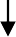 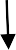 Направления реализации программыСоздание здоровьесберегающей инфраструктуры МБОУ «Зыковская СОШ»В школьном здании созданы необходимые условия для сбережения здоровья уча- щихся. Все школьные помещения соответствуют санитарным и гигиеническим нормам, нормам пожарной безопасности, требованиям охраны здоровья и охраны труда обучаю- щихся.В школе работает столовая, позволяющая организовывать горячие завтраки и обеды в урочное время.Столовая работает с 8.00 до 16.00 ч. Горячие блюда готовятся в школе. Так же в буфете столовой обучающиеся могут купить сок и выпечку. Питание детей осуществляется в следующем режиме: после второго урока – 1-4 классы (1, 2смена). Бесплатно питаются  все обучающиеся, которые относятся к категории малообеспеченные, стоящие на учёте в органах социальной защиты.В школе работают: спортивный зал, оборудованный необходимым игровым и спортив- ным инвентарём, имеется спортивная площадка (футбольная площадка, беговая дорож- ка), в зимнее время года работает каток, лыжная трасса. Во внеурочное время у ребят есть возможность позаниматься футболом, волейболом, баскетболом.В зимнее время года обучающиеся катаются на лыжах, коньках. Осенью и весной проводится День Здоровья.В школе работает медицинский кабинет.На каждого ребёнка заведена медицинская карта. В школе проводятся регулярные профи- лактические осмотры с участием врачей специалистов. Учащиеся 1-4 классов сдают в ла- бораторию анализы на э/б, я/глист. В школе проводятся мероприятия по профилактике острых, инфекционных заболеваний.В школе создана и продуктивно работает служба медико-психоло-педагогического со- провождения.Взаимодействие с родителями осуществляется через организационно-лекционную работу, через групповое и индивидуальное консультирование. Работа с родителями строится в следующих направлениях: психологическое просвещение и социально-психологическое консультирование по проблемам обучения и личностного развития детей. На классных собраниях в 1-х классах проводятся беседы «Помощь родителям в период адаптации ре- бёнка в школе»,2-3кл. - «Первая оценка и как к ней относиться», «Режим дня», «Компью- тер и телевизор в жизни ребенка», «Здоровое питание» в 4-х классах - «Готовность ребен- ка к переходу в среднее звено», «Готовимся к ИКР».Эффективное функционирование созданной здоровьсберегающей инфраструктуры в школе поддерживает квалифицированный состав специалистов:Использование возможностей УМК «Школа России» , УМК «Школа 21век», си- стема Л.В. Занкова в образовательной деятельности.Программа формирования культуры здорового и безопасного образа жизни средствами урочной деятельности может быть реализовано с помощью предметов УМК «Школа Рос- сии», УМК «Школа 21век», система Л.В. Занкова.Система учебников Л.В. Занкова, «Школа России» и «Школа 21 век» формирует установку школьников на безопасный, здоровый образ жизни. С этой целью предусмотре- ны соответствующие разделы и темы. Их содержание направлено на обсуждение с детьми проблем, связанных с безопасностью жизни, укреплением собственного физического, нравственного и духовного здоровья, активным отдыхом.В курсе «Окружающий мир» — это разделы: «Здоровье и безопасность», «Мы и наше здоровье», «Наша безопасность», «Как устроен мир», «Путешествия» (и учебный проект «Путешествуем без опасности»), «Чему учит экономика» и др. и темы: «Что вокруг нас может быть опасным?», «Зачем мы спим ночью?», «Почему нужно есть много овощей и фруктов?», «Почему нужно чистить зубы и мыть руки?», «Почему в автомобиле и поез- де нужно соблюдать правила безопасности?», «Почему на корабле и в самолете нужно со- блюдать правила безопасности?».При выполнении упражнений на уроках русского языка учащиеся обсуждают во- просы внешнего облика ученика, соблюдения правил перехода улицы, активного отдыха летом и зимой.Формированию бережного отношения к материальным и духовным ценностям Рос- сии и мира способствуют разделы, темы учебников, художественные тексты, упражне- ния, задачи, иллюстративный и фотоматериал с вопросами для последующего обсужде- ния.В курсе «Технология» при первом знакомстве с каждым инструментом или при- способлением в учебниках обязательно вводятся правила безопасной работы с ним. В учебнике 1 класса в разделе «Человек и информация» показаны важные для безопасного передвижения по улицам и дорогам знаки дорожного движения, а также таблица с важ- нейшими номерами телефонов, которые могут потребоваться ребенку в критической си- туации.В курсе «Английский язык» в учебниках “English 2—4” содержится достаточное количество информации, направленной на воспитание ценностного отношения к своему здоровью, здоровью близких и окружающих людей, на развитие интереса к прогулкам на природе (Haveyoueverbeenonapicnic? (3 кл.), подвижным играм (Welikeplayinggames), уча- стию в спортивных соревнованиях (Расспросите друг друга о том, какие виды спорта или игры удаются вам лучше других. (2 кл.).Учащиеся приобретают первоначальные представления о роли физической культуры, зна- комятся с понятием «Олимпийские игры», с символами и талисманами летних и зимних Олимпийских игр. Олимпийские игры бывают летними и зимними. Какие из представлен- ных ниже видов спорта летние, а какие зимние? «Универсиада - 2019»В курсе «Основы религиозных культур и светской этики» тема труда, образова- ния, природы проходит через содержание всех учебников, но наиболее убедительно рас- крывается на специальных уроках: «Ценность и польза образования», «Ислам и наука» (№26-27 «Основы исламской культуры»), «Отношение к природе» (№13 «Основы буддий-ской культуры»), «Христианин в труде», «Отношение христиан к природе» (№26, 29 «Ос- новы православной культуры») и др.В курсе «Физическая культура» весь материал учебника (1-4 кл.) способствует выработке установки на безопасный, здоровый образ жизни. На это ориентированы все разделы книги, но особенно, те, в которых сообщаются сведения по освоению и соблюде- нию режима дня, личной гигиены, закаливания, приема пищи и питательных веществ, во- ды и питьевого режима, необходимости оказания первой помощи при травмах.Развитию мотивации к творческому труду, работе на результат служат материалы рубрики «Наши проекты», представленной в учебниках 1-4 классов по математике, рус- скому языку, литературному чтению, окружающему миру, а также материал для органи- зации проектной деятельности в учебниках технологии, иностранных языков, информати- ки.Рациональная организация учебной и внеучебной деятельности обучающихся.Сохранение и укрепление здоровья учащихся средствами рациональной организа- ции их деятельности достигается благодаря систематической работы педагогического коллектива над вопросами повышения эффективности учебного процесса, снижения функционального напряжения и утомления детей, создания условий для снятия перегруз- ки,	нормального	чередования	труда	и	отдыха. Организация образовательного процесса строится с учетом гигиенических норм и требо- ваний к организации и объёму учебной и внеучебной нагрузки (выполнение домашних заданий, занятия в объединениях дополнительного образования). Раз в год проводится педагогический совет по вопросамнормирования домашней работы учащихся, замеры объема времени, расходуемого учащимися на выполнение тех или иных заданий.В учебном процессе педагоги применяют методы и методики обучения, адекватные воз- растным возможностям и особенностям обучающихся. Используемые в школе учебно- методические комплексы позволяют это сделать благодаря тому, что они разработаны с учетом требований к обеспечению физического и психологического здоровья детей, здо- рового и безопасного образа жизни. В основу этих УМК положен деятельностный метод обучения, позволяющий ученику занимать активную позицию, тем самым, развивая свой интерес к познанию, т.е. традиционная технология объяснительно-иллюстративного мето- да обучения заменена технологией деятельностного метода. Система построения учебного материала позволяет каждому ученику поддерживать и развивать интерес к открытию и изучению нового. В учебниках задания предлагаются в такой форме, чтобы познаватель- ная активность, познавательный интерес и любознательность ребенка переросли в по- требность изучать новое, самостоятельно учиться. В учебниках системно выстроен теоре- тический материал, к которому предложены практические, исследовательские и творче- ские задания, позволяющие активизировать деятельность ребенка, применять полученные знания в практической деятельности, создавать условия для реализации творческого по- тенциала ученика.В школе строго соблюдаются все требования к использованию технических средств обу- чения, в том числе компьютеров и аудиовизуальных средств. В начальной школе все ка- бинеты оснащенны средствами ИКТ, использования компьютерной техники и ТСО на уроках не превышает 15-20 минут.Педагогический коллектив учитывает в образовательной деятельности индивидуальные особенности развития учащихся: темпы развития и темпы деятельности.Эффектность реализации данного блока зависит от деятельности каждого педагога. В  используемой  в  школе  системе  учебников  «Школа  21век»,  система  Л.В.Занкова  и«Школа России» учтены психологические и возрастные особенности младших школьни- ков, различные учебные возможности детей. В этой связи и для достижения указанных личностных результатов в учебниках всех предметных линий представлены разнообраз- ные упражнения, задачи и задания, обучающие игры, ребусы, загадки, которые сопровож-даются красочными иллюстрациями, способствующими повышению мотивации обучаю- щихся, учитывающими переход детей младшего школьного возраста от игровой деятель- ности (ведущего вида деятельности в дошкольном возрасте) к учебной.Организация физкультурно-оздоровительной работыСистема физкультурно-оздоровительной работы в школе направлена на обеспечение ра- циональной организации двигательного режима обучающихся, нормального физического развития и двигательной подготовленности обучающихся всех возрастов, повышение адаптивных возможностей организма, сохранение и укрепление здоровья обучающихся и формирование культуры здоровья.Сложившаяся система включает:полноценную и эффективную работу с обучающимися всех групп здоровья на уроках физкультуры, в секциях : учет рекомендаций врачей, применение дифференцированного подхода;рациональную и соответствующую организацию уроков физической культуры и занятий активно-двигательного характера на ступени начального общего образования (в зимнее время – обязательная лыжная подготовка);организацию динамических перемен, физкультминуток на уроках, способствующих эмо- циональной разгрузке и повышению двигательной активности;организацию работы спортивных секций и создание условий для их эффективного функционирования;регулярное проведение спортивно-оздоровительных мероприятий («Дни здоровья»,«Весёлые старты», соревнования, олимпиады, походы).Примерный план спортивно - оздоровительных мероприятийРеализация	дополнительных	образовательных	курсов,направленных	на повышение уровня знаний и практических умений обучающихся в областиэкологической культуры и охраны здоровья, предусматривает:внедрение в систему работы образовательного учреждения дополнительных образова- тельных курсов, направленных на формирование экологической культуры, здорового и безопасного образа жизни, в качестве отдельных образовательных модулей или компо- нентов, включённых в учебный процесс;организацию в образовательном учреждении кружков, секций, факультативов по из- бранной тематике;проведение тематических дней здоровья, интеллектуальных соревнований, конкурсов, праздников и т. п.В качестве одного из образовательных курсов в части учебного плана формируемой участниками образовательных отношений используется курс «Юный эколог», направлен- ный на экологическое просвещение младших школьников, выработку у них правил обще- ния человека с природой для сохранения и укрепления их здоровья, экологически грамот- ного поведения в школе и дома.Курс включает разделы: «Как обнаружить экологическую опасность», «Экологические уроки прошлого», «Безопасность в школе и дома», «Экологическая безопасность в при- родной среде». Дополнительный курс внеурочной деятельности по выбору «ОБЖ» Преподавание дополнительных образовательных курсов, направленных на формирование экологической культуры, здорового и безопасного образа жизни, предусматривает разные формы организации занятий: интеграцию в базовые образовательные дисциплины, фа- культативные занятия, занятия в кружках, проведение досуговых мероприятий: конкур- сов, праздников, викторин, экскурсий, организацию тематических дней здоровьяПросветительская работа с родителями (законными представителями).Система работы с родителями включает:проведение соответствующих бесед, лекций, круглых столов и т. п.;привлечение родителей (законных представителей) к совместной работе по проведению оздоровительных мероприятий и спортивных соревнований («Папа, мама, я – спортивная семья»);создание уголка здоровья доступного для родителей в учебных кабинетах и рекреациях.Модели организации работы, виды деятельности и формы занятий с обучающимися по формированию экологически целесообразного, здорового и безопасного уклада школьной жизни, поведения; физкультурно-спортивной и оздоровительной работе, профилактике употребления психоактивных веществ обучающимися, профилактике детского дорожно-транспортного травматизмаКомплексный план мероприятий, направленных на реализацию программы формирования здорового и безопасного образа жизниМероприятия по реализации программы «Здоровье» в период 2015-2019 гг.Критерии, показатели эффективности деятельности организации, осуществляющей образовательную деятельность в части формирования здорового и безопасного обра- за жизни и экологической культуры обучающихсяОсновными критериями, показателями эффективности деятельности являются:Положительная динамика уровня воспитанности (критерий «отношение к здоро- вью»)у обучающихся, устойчивых навыков здорового образа жизни, повышающихуспеш- ность обучения ивоспитания.Повышение индекса здоровья в начальныхклассахСнижение количества случаев детского дорожно-транспортного травматизма в шко- ле и дома.Повышение уровня знаний обучающихся по вопросам здоровья и его сохранения.высокая рейтинговая оценка деятельности школы по данному направлению в муници- пальной или региональной системе образования;отсутствие нареканий к качеству работы школы со стороны органов контроля и надзора, органов управления образованием, родителей (законных представителей) и обучающихся, что является показателем высокого уровня деятельности управленческого звена школы;повышение уровня культуры межличностного общения обучающихся и уровня эмпатии друг к другу;снижение уровня социальной напряжённости в детской среде (психолого-педагогическая диагностика, наблюдение);результаты экспресс-диагностики показателей здоровья школьников;положительные результаты анализа анкет по исследованию жизнедеятельности школь- ников, анкет для родителей (законных представителей).Методика и инструментарий мониторинга достижения планируемых результатов по формированию экологической культуры, культуры здорового и безопасного образа жизни обучающихсяМониторинг эффективности деятельности образовательного учреждения в части реализации «Программы формирования экологической культуры, здорового и безопасно- го образа жизни обучающихся».В целях получения объективных данных о результатах реализации программы и необхо- димости её коррекции, исходя из особенностей контингента обучающихся, социальногоокружения, выбранного направления программы, в школе проводится мониторинг, кото- рый включает:аналитические данные об уровне представлений обучающихся о проблемах охраны окружающей среды, своём здоровье,  правильном питании,   правилах поведения в школе и вне школы, в том числе на транспорте (анкетирование, отчеты);отслеживание динамики показателей здоровья обучающихся: общего показателя здоро- вья, показателей заболеваемости органов зрения и опорно-двигательного аппарата;отслеживание динамики травматизма в образовательном учреждении, в том числе до- рожно-транспортного травматизма;отслеживание динамики показателей количества пропусков занятий по болезни;включение в доступный широкой общественности ежегодный отчёт образовательного учреждения обобщённых данных о сформированности у обучающихся представлений об экологической культуре, здоровом и безопасном образе жизни.Основные результаты реализации программы формирования экологическойкуль- туры, здорового и безопасного образа жизни обучающихся оцениваются в рамкахмони- торинговых процедур, предусматривающих выявление: динамики сезонных заболева- ний;динамики школьного травматизма; утомляемости обучающихся ит.п.Развиваемые у обучающихся в образовательном процессе компетенции воб- ласти здоровьсбережения выявляются в процессе урочной и внеурочной деятельно- сти: на урокахв процессе обсуждения вопросов, связанных с охраной и укреплениемздоровья, вовнеурочной деятельности в процессе реализации дополнительных про- граммоздоровительной направленности.2.5. Программа коррекционной работыПрограмма коррекционной работы разработана в соответствии стребованиями Федераль- ного государственного образовательного стандарта начального общего образования и направлена на обеспечение коррекции недостатков в физическом и (или)психическом развитиидетейсограниченнымивозможностямиздоровьяиоказа- ниепомощидетям этой категории в освоении ООПНОО.Цель программы - создание в МБОУ «Зыковская СОШ» системы комплексной помощи детям ОВЗ посредством психолого-педагогического сопровождения детей, способствую- щей достижению планируемых результатов, коррекции недостатков в физическом и (или) психическом развитии обучающихся, их социальную адаптацию.Целевая аудитория: дети с ОВЗ— дети, состояние здоровья которых препятствует освое- ниюобразовательных программ общего образования вне специальныхусловийобученияивоспитания,т.е.этодети-инвалидылибодругиедетиввозрастедо18 лет, не признанные в установленном порядке детьми-инвалидами, ноимеющиевременныеили      постоянные   отклонения	в  физическом	и   (или)	психи- ческомразвитии и нуждающиеся в создании специальных условий обучения ивоспитания. Программа коррекционной работы предусматривает созданиеспециальныхусловий обуче- ния и воспитания, позволяющих учитывать особыеобразовательные потребности детей с ОВЗ посредством индивидуализацииидифференциации образовательногопроцесса.Программа коррекционной работы может предусматривать каквариативныеформы полу- чения образования, так и различные вариантыспециальногосопровождения детей с огра- ниченными возможностями здоровья: очной формы обучения в общеобразовательном классе, использование очно-заочной формы обучения на дому; по общеобразовательной или по индивидуальнойпрограмме.Задачи Программы коррекционной работы:своевременное выявление детей с трудностями адаптации, обусловленными ограничен- ными возможностями здоровья;определение особых образовательных потребностей детей с ограниченными возможно- стями здоровья, детей инвалидов;определение особенностей организации образовательного процесса для рассматриваемой категории детей в соответствии с индивидуальными особенностями каждого ребёнка, структурой нарушения развития и степенью его выраженности;осуществление индивидуально ориентированной психолого-медико-педагогической по- мощи детям с ограниченными возможностями здоровья с учетом особенностей психиче- ского и (или) физического развития, индивидуальных возможностей детей;разработка и реализация индивидуальных учебных планов, организация индивидуаль- ных и (или) групповых занятий для детей с выраженным нарушением в физическом и (или) психическом развитии;обеспечение возможности обучения и воспитания по адаптированным образовательным программам и получения дополнительных образовательных коррекционных услуг;реализация системы мероприятий по социальной адаптации детей с ОВЗ;оказание родителям (законным представителям) детей с ОВЗ консультативной и методи- ческой помощи по медицинским, социальным, правовым и другим вопросам.В связи с поставленными задачами Программа коррекционной работы содержит:перечень (направления), содержание и план реализации индивидуально ориентирован- ных коррекционных мероприятий;систему комплексного психолого-медико-педагогического сопровождения детей с ОВЗ;мониторинг динамики развития детей, их успешности в освоении ООП НОО, корректи- ровку коррекционных мероприятий;описание специальных условий обучения и воспитания, позволяющих учитывать осо- бые образовательные потребности детей с ОВЗ посредством индивидуализации и диффе- ренциации образовательного процесса;использование индивидуальных образовательных программ НОО и методов обучения и воспитания, специальных учебников, учебных пособий и дидактических материалов, тех- нических средств обучения и индивидуального пользования;предоставление услуг ассистента (помощника), оказывающего детям необходимую тех- ническую помощь, проведение групповых и индивидуальных коррекционных занятий;механизм взаимодействия в разработке и реализации коррекционных мероприятий учи- телей, специалистов в области коррекционной педагогики, медицинских работников орга- низации, осуществляющей образовательную деятельность и других организаций, специа- лизирующихся в области семьи и других институтов общества, который должен обеспе- чиваться в единстве урочной, внеурочной и внешкольной деятельностипланируемые результаты коррекционной работыПеречень, содержание и план реализации индивидуально ориентированных коррек- ционных мероприятий, обеспечивающих удовлетворение особых образовательных потребностей детей с ограниченными возможностями здоровья, их интеграцию в ор- ганизации, осуществляющей образовательную деятельность и освоение ими основ- ной образовательной программы начального общего образованияПрограмма коррекционной работы позволяет реализовать личностно ориентированный подход через психолого-медико-педагогическое (далее – ПМП) сопровождение ребенка, способствующее достижению учащимися с ОВЗ стандарта образования. Она имеет под- чиненную, вспомогательную функцию по отношению к Образовательной программе, мо- жет уточняться и корректироваться. Предметом проектирования программы коррекцион- нойработы является создание комплекса условий для повышения эффективности обуче- ния и воспитания детей с ОВЗ.Содержание программы коррекционной работы определяют следующие принципы: Соблюдение интересов ребёнка. Принцип определяет позицию специалиста, который при- зван решать проблему ребёнка с максимальной пользой и в интересах ребёнка.Системность. Принцип обеспечивает единство диагностики, коррекции и развития, т.е. системный подход к анализу особенностей развития и коррекции нарушений детей с ограниченными возможностями здоровья, а также всесторонний многоуровневый подход специалистов различного профиля, взаимодействие и согласованность их действий в ре- шении проблем ребёнка; участие в данном процессе всех участников образовательного процесса.Непрерывность. Принцип гарантирует ребёнку и его родителям (законнымпредставителям) непрерывность помощи до полного решения проблемы или определения подхода к её решению.Вариативность. Принцип предполагает создание вариативных условий для получения образования детьми, имеющими различные недостатки в физическом и (или) психическом развитии.Рекомендательный характер оказания помощи. Принцип обеспечивает соблюдение га- рантированных законодательством прав родителей (законных представителей) детей с ограниченными возможностями здоровья выбирать формы получения детьми образова- ния, образовательные учреждения, защищать законные права и интересы детей, включая обязательное согласование с родителями (законными представителями) вопроса о направ- лении (переводе) детей с ограниченными возможностями здоровья в специальные (кор- рекционные) образовательные учреждения.Направления деятельностиПрограмма коррекционной работы на ступени начального общего образования включает в себя взаимосвязанные направления. Данные направления отражают её основное содержа- ние:диагностическая работа обеспечивает своевременное выявление детей с ограниченными возможностями здоровья, проведение их комплексногообследования	и	подготовку	рекомендаций	по	оказанию	им	психолого-	медико- педагогической помощи в условиях образовательного учреждения;-коррекционно-развивающая работа обеспечивает своевременную специализирован- ную помощь в освоении содержания образования и коррекцию недостатков в физическом и (или) психическом развитии детей с ограниченными возможностями здоровья в услови- ях общеобразовательного учреждения; способствует формированию универсальных учеб- ных действий у обучающихся (личностных, регулятивных, познавательных, коммуника- тивных);-консультативная работа обеспечивает непрерывность специального сопровождения де- тей с ограниченными возможностями здоровья и их семей по вопросам реализации диф- ференцированных психолого-педагогических условий обучения, воспитания, коррекции, развития и социализации обучающихся;-информационно просветительская работа направлена на разъяснительную деятель- ность по вопросам, связанным с особенностями образовательного процесса для данной категории детей, со всеми участниками образовательного процесса — обучающимися (как имеющими, так и не имеющими недостатки в развитии), их родителями (законными пред- ставителями), педагогическими работниками.Практическая работа по реализации программы коррекционной работы предполагает: повышение уровня компетентности психологов, педагогов, родителей; разработку новых педагогических технологий, учитывающих особенности детей с ОВЗ; координацию дея- тельности медицинских и образовательных учреждений по осуществлению комплексного ПМП-сопровождения.Содержание индивидуально-ориентированных, коррекционных мероприятийДиагностическая работа включает:-своевременное выявление детей, нуждающихся в специализированной помощи;-раннюю (с первых дней пребывания ребёнка в образовательном учреждении) диагности- ку отклонений в развитии и анализ причин трудностей адаптации;-комплексный сбор сведений о ребёнке на основании диагностической информации от специалистов разного профиля;-определение уровня актуального и зоны ближайшего развития обучающегося с ограни- ченными возможностями здоровья, выявление его резервных возможностей;-изучение развития эмоционально волевой сферы и личностных особенностей обучаю- щихся;-изучение социальной ситуации развития и условий семейного воспитания ребёнка;-изучение адаптивных возможностей и уровня социализации ребёнка с ограниченными возможностями здоровья;-системный разносторонний контроль специалистов за уровнем и динамикой развития ре- бёнка;-анализ успешности коррекционно развивающей работы.Коррекционно-развивающая работа включает:-выбор оптимальных для развития ребёнка с ограниченными возможностями здоровья коррекционных программ/методик, методов и приёмов обучения в соответствии с его осо- быми образовательными потребностями;-организацию и проведение специалистами индивидуальных и групповыхкоррекционно развивающих занятий, необходимых для преодоления нарушений развития и трудностей обучения;-системное воздействие на учебно-познавательную деятельность ребёнка вдинамике образовательного процесса, направленное на формирование универсальных учебных действий и коррекцию отклонений в развитии;-коррекцию и развитие высших психических функций;-развитие эмоционально волевой и личностной сфер ребёнка и психокоррекцию его пове- дения; — социальную защиту ребёнка в случаях неблагоприятных условий жизни при психотравмирующих обстоятельствах.Консультативная работа включает:-выработку совместных обоснованных рекомендаций по основным направлениям работы с обучающимся с ограниченными возможностями здоровья, единых для всех участников образовательного процесса;-консультирование специалистами педагогов по выбору индивидуальноориентированных методов и приёмов работы с обучающимся с ограниченными возмож- ностями здоровья;-консультативную помощь семье в вопросах выбора стратегии воспитания и приёмов кор- рекционного обучения ребёнка с ограниченными возможностями здоровья.Информационно просветительская работа предусматривает:-различные формы просветительской деятельности (лекции, беседы,информационные стенды, печатные материалы), направленные на разъяснение участни- кам образовательного процесса – обучающимся (как имеющим, так и не имеющим недо- статки в развитии), их родителям (законным представителям), педагогическим работни- кам,-вопросов, связанных с особенностями образовательного процесса и сопровождения детей с ограниченными возможностями здоровья;-проведение тематических выступлений для педагогов и родителей по разъяснению инди- видуально типологических особенностей различных категорий детей с ограниченными возможностями здоровьяСистема комплексного психолого-медико-педагогического сопровождения де- тей с ограниченными возможностями здоровья в условиях образовательной дея- тельности, включающего психолого-медико-педагогическое обследование детей с целью выявления их особых образовательных потребностей, мониторинг динамики развития детей, их успешности в освоении основной образовательной программыначального общего образования, корректировку коррекционных мероприятий;Система комплексного психолого-медико-педагогическогосопровождения де- тей с ОВЗВ Программе коррекционной работы МБОУ «Зыковская СОШ» медико-психолого- педагогическое сопровождение понимается как процесс взаимодействия сопровождающе- го и сопровождаемого, результатом которого является решение и действие ведущее к про- грессу в развитии сопровождаемого.Основная цель сопровождения – оказание помощи в решении проблем. Задачи со- провождения: правильный выбор образовательного маршрута; преодоление затруднений в учёбе; решение личностных проблем развития ребёнка; формирование здорового образа жизни.Психолого-педагогическое обеспечениеВ соответствии с рекомендациями психолого-медико-педагогической комиссии, а также узких специалистов осуществляются следующие виды обучения для детей с ОВЗ:-индивидуальный и дифференцированный подход (в рамках основной программы);-обучение в щадящем режиме;-индивидуальное обучение (обучение на дому) по индивидуальным программам. Благодаря	этому	осуществляется	коррекционная	направленность	учебно-воспитательного процесса; учет индивидуальных особенностей ребенка, соблюдение комфортного психоэмоционального режима, использование современных педагогических технологий, в том числе информационных, компьютерных для оптимизации образова- тельного процесса, повышения его эффективности, доступности (выдвижение комплекса специальных задач обучения, ориентированных на особые образовательные потребности обучающихся с ограниченными возможностями здоровья; введение в содержание обуче- ния специальных разделов, направленных на решение задач развития ребёнка, отсутству- ющих в содержании образования нормально развивающегося сверстника; использование специальных методов, приёмов, средств обучения, специализированных образовательных и коррекционных программ, ориентированных на особые образовательные потребности детей; дифференцированное и индивидуализированное обучение с учётом специфики нарушения развития ребёнка; комплексное воздействие на обучающегося, осуществляе- мое на индивидуальных и групповых коррекционных занятиях).Здоровьесберегающие условия обеспечивают оздоровительный и охранительный режим, укрепление физического и психического здоровья, профилактика физических, ум- ственных и психологических перегрузок обучающихся, соблюдение санитарно- гигиени- ческих правил и норм.Социальная адаптация обеспечивается участием всех детей с ОВЗ, независимо от степени выраженности нарушений их развития, вместе с нормально развивающимися детьми в проведении воспитательных, культурно-развлекательных, спортивно- оздоровительных и иных досуговых мероприятиях.Наиболее распространённые и действенные формы организованного взаимодей- ствия специалистов на современном этапе — это консилиумы и службы сопровождения образовательного учреждения, которые предоставляют многопрофильную помощь ребён- ку и его родителям (законным представителям), а также образовательному учреждению в решении вопросов, связанных с адаптацией, обучением, воспитанием, развитием, социа- лизацией детей с ограниченными возможностями здоровья.Педагог устанавливает усвоенный детьми объем знаний, умений, навыков; выявля- ет трудности, которые испытывают они в обучении, и условия, при которых эти трудности могут быть преодолены.Перечень и план реализациииндивидуально-ориентированных коррекцион-ных мероприятийОписание специальных условий обучения и воспитания, позволяющих учи- тывать особые образовательные потребности детей с ОВЗ посредством индивидуали-зациии дифференциации образовательного процесса; использование адаптирован- ных образовательных программ НОО и методов обучения и воспитания, специаль- ных учебников, учебных пособий и дидактических материалов, технических средств обучения и индивидуального пользования; предоставление услуг ассистента (по- мощника), оказывающего детям необходимую техническую помощь, проведение групповых и индивидуальных коррекционных занятийВ МБОУ «Зыковская СОШ» созданы специальные условия, позволяющие работать с данной категорией детей:Психолого-педагогическое обеспечение:обеспечение дифференцированных условий (оптимальныйрежимучебных нагрузок,      вариативные      формы      получения      образования    :     очная,	очно- заочная,специализированной помощи) в соответствии срекомендациямипсихолого- медико-педагогическойкомиссии;обеспечение	психолого-педагогических	усло- вий(коррекционнаянаправленность учебно-воспитательной деятельности; учётиндивиду- альныхособенностей ребёнка; соблюдение комфортного психоэмоциональногорежи- ма;использование современных педагогических технологий, в томчислеинформацион- ных,компьютерных,дляоптимизацииобразовательнойдеятельности,повышения ее эффек- тивности,доступности);обеспечение специализированных условий (выдвижениекомплексаспеци- альных задач обучения, ориентированных на особыеобразовательныепотребности обуча- ющихся с ОВЗ (дифференцированное ииндивидуализированное обучение с учётом специ- фики нарушенияразвитияребёнка; комплексное воздействие на обучающегося, осуществ- ляемоенаиндивидуальных и групповых коррекционныхзанятиях);обеспечение здоровьесберегающих условий (оздоровительныйиохрани- тельный режим, укрепление физического и психическогоздоровья,профилактика физиче- ских, умственных и психологическихперегрузокобучающихся, соблюдениесанитарно- гигиенических правил инорм);обеспечение участия всех детей с ОВЗ, независимо отстепенивыраженно- сти нарушений их развития, вместе с нормальноразвивающимисядетьми в проведении воспитательных,культурно-развлекательных,спортивно-оздоровительных и иныхдосуго- выхмероприятий;Программно-методическоеобеспечениеВ процессе реализации программы коррекционной работы могутбытьиспользованы кор- рекционно-развивающие программы, диагностическийикоррекционно-развивающий ин- струментарий, необходимый дляосуществленияпрофессиональной деятельности учителя, педагога-психолога,социальногопедагога, учителя-логопеда.В случаях обучения детей с выраженными нарушениями психического и (или)физического развития по индивидуальному учебному плануцелесообразнымявляет- сяиспользованиеадаптированных или индивидуальных образовательныхпрограмм.Кадровое обеспечениеКоррекционная работа осуществляется специалистами соответствующейквалификации, имеющими специализированное образование, и педагогами, про- шедшими обязательную курсовую или другие виды профессиональной подготовки в рам- ках обозначенной темы.С целью обеспечения освоения детьми с ОВЗ программы ООП НОО, коррекции недостатков их физического и (или) психического развития в штатном расписании школыимеются ставки педагогических (педагог-психолог, социальный педагог, учитель-логопед) и медицинских работников.Специфика организации образовательной и коррекционной работы с детьми, име- ющими нарушения развития, обусловливает необходимость специальной подготовки пе- дагогического коллектива школы.В школе создана служба, осуществляющая психолого-медико-педагогическое со- провождение детей с ограниченными возможностями здоровья, которая ведет ребенка на протяжении всего периода его обучения. В службу сопровождения входят специали- сты: администрация школы, педагоги, логопед , педагог-психолог, социальный педагог.Комплексное изучение ребенка, выбор наиболее адекватных проблеме ребенка ме- тодов работы, отбор содержания обучения с учетом индивидуально-психологических особенностей детей осуществляется на школьном психолого-медико-педагогическом консилиуме.Программно-методическое обеспечениеВ процессе реализации Программы КР используются индивидуальные программы, диагностический и коррекционно-развивающий инструментарий, необходимый для осу- ществления профессиональной деятельности учителя, педагога-психолога, социального педагога, учителя-логопеда.Материально-техническое обеспечениеДля успешной реализации Программы КР кабинеты начальной школы оснащены интерактивными досками, соблюдены санитарно-гигиенические нормы организации учебного процесса. Обучающиеся обеспечены УМК и ЦОР. Для повышения эффективно- сти коррекционного образовательного процесса, педагог-психолог оснащен стандартизи- рованными методиками для своевременного выявления детей с ОВЗ. В школе имеются кабинеты педагога-психолога и учителя-логопеда для организации индивидуальной и групповой работы с детьми. Организовано горячее питание.Информационное обеспечениеИнформационное обеспечение состоит в размещении необходимых информацион- но-просветительских материалов на сайте школы.Специалисты школы предоставляют многопрофильную помощь ребёнку и его ро- дителям (законным представителям) в решении вопросов, связанных с адаптацией, обуче- нием, воспитанием, развитием, социализацией детей с ограниченными возможностями здоровья.Проведение групповых и индивидуальных коррекционных занятий1.	Психолого-педагогическое сопровождениеУглубленная диагностика для всей параллели в начальной школе проводится дважды: в первых и четвертых классах. Цель – оценить общий уровень готовности детей к школь- ному обучению или переходу в среднее звено и выявление детей, имеющих трудности в обучении и/или в общении. Индивидуальное обследование этих детей позволяет выявить причины их трудностей, определить пути коррекции. Также индивидуальное обследова- ние совместно с краевой ПМПК проводится по обращению педагогов с согласия родите- лей, если ребенок испытывает трудности в усвоении школьной программы. Консульта- ции для педагогов и родителей проводятся всеми специалистами школы.На каждого учащегося с ОВЗ заполняется и ведется в течении всего времени обучения психолого-педагогическая карта, в которой фиксируются психолого-педагогические осо- бенности развития личности учащегося; результаты педагогической и психологической диагностики; рекомендации по сопровождающей работе.Переход детей из дошкольных образовательных учреждений в начальную школу является кризисным. Поэтому приоритетным направлением деятельности службы сопровожде- ния является профилактическая работа с детьми с ограниченными возможностями здо- ровья (ОВЗ) по предупреждению проблем адаптационного периода: социально- психологических (проблемы социальной дезадаптации), личностных (неуверенность в се- бе, высокая тревожность, неадекватная самооценка, низкая учебная мотивация и т.д.), познавательных (проблемы восприятия, внимания, памяти, мышления, трудностей в обу- чении). Данное направление реализуется в рамках внеурочной деятельности «Тропинка к своему Я» разработанный на основе авторской программы О.В. Хухлаевой, а также на индивидуальных коррекционных занятиях с педагогом-психологом или учителем- логопедом.Основными направлениями работы службы сопровождения в течение всего периода обучения являются:Диагностика познавательной, мотивационной и эмоционально-волевой сфер личности учащихся.Аналитическая работа.Организационная работа (создание единого информационного поля школы, ориентиро- ванного на всех участников образовательного процесса — проведение школьных психоло- го-медико-педагогических консилиумов, больших и малых педсоветов, обучающих семина- ров, совещаний с представителями администрации, педагогами и родителями).Консультативная работа с педагогами, учащимися и родителями.5.Профилактическая работа (реализация программ, направленных на решение проблем межличностного взаимодействия).6. Коррекционно-развивающая работа (индивидуальные и групповые занятия с учащими- ся, испытывающими трудности в школьной адаптации).Работа логопедических группЦель-оказание логопедической помощи учащимся, имеющим отклонения в развитии устной речи, коррекция нарушений письменной речи.На логопункт зачисляются обучающиеся имеющие следующие дефекты:-ОНР (общее недоразвитие речи)-ФФН( фонетическо-фонематическое недоразвитие речи_-ФН (фонетическое недоразвитие, недостаток произношения отдельных звуков)-нарушение чтения и письма, обусловленные разными причинами.Инструментарий:Обследование устной речи по методике Т.А. ФотековойОбследование и коррекция устной и письменной речи на основе программы Л.Н. Ефимен- ковой «Предупреждение нарушений чтения ми письма у детей с недостатками произно- шения»;Мазановой Е.В. «Коррекция различных видов дисграфий»Мониторинг:Обследование проводится: сентябрь-стартовое, январь-промежуточное, май-итоговое. Результаты обследования заносятся в речевую карту учащегося.,Преодоление затруднений учащихся в учебнойдеятельностиВ школе организована поддержка детей, испытывающих особые трудности при обуче- нии, и детей, которые отстали от программы обучения по объективным причинам (бо- лезнь, переезд). Педагог планирует индивидуальные занятия с детьми по отдельному плану, но не менее 1 часа в неделю.Кроме того, Программа коррекционной работы реализуется через используемые УМК и направлена на:преодоление затруднений учащихся в учебной деятельности;овладение навыками адаптации учащихся к социуму;психолого-педагогическое сопровождение школьников, имеющих проблемы в обучении;развитие творческого потенциала учащихся (одаренных детей);Преодоление затруднений учащихся в учебной деятельностиОказание помощи учащимся в преодолении их затруднений в учебной деятельности проводится педагогами на уроках, чему способствует использование в учебном процессе УМК «Школа России», «Развивающая система Л. В. Занкова», «Школа 21 века». Методи- ческий аппарат УМК представлен заданиями, которые требуют выбора наиболее эффек- тивных способов выполнения и проверки; осознания причины успеха /неуспеха учебной деятельности и способности конструктивно действовать даже в ситуации неуспеха.Преодолению неуспешности отдельных учеников помогают задания для групповой и кол- лективной работы, когда общий успех работы поглощает чью-то неудачу и способствуя пониманию результата.В курсе «Русский язык», в 1 классе, сопоставляя рисунки с изображением детей разных национальностей и предложения, написанные на разных языках, первоклассники, прочи- тав запись на русском языке, задумываются над тем, что, не зная чужой язык, невозможно и прочитать и понять написанное. Или, решая орфографические задачи, при постановке вопроса: «В каких словах выбор буквы вызывает у тебя затруднение…» — ученик заду- мывается над причиной этого явления; либо он не знает правило, либо не понял значение слова, либо не может найти проверочное слово и т.п.В учебниках курса «Литературное чтение» в методическом аппарате каждой темы вы- строена система вопросов и заданий для планирования и осуществления контрольно- оценочной деятельности.В конце каждого раздела помещен материал « Проверь себя». Задания этого раздела включают вопросы как базового уровня (планируемые результаты ФГОС на базовом уровне освоения), так и повышенного уровня, которые позволяют учащимся сделать вы- вод о достижении поставленных в начале изучения раздела целей и задач.В учебниках курса «Математика» в конце изучения темы представлены задания для само- проверки. Этот материал позволяет учащимся сделать вывод о достижении целей, постав-ленных в начале изучения темы. К учебникам 1 — 4 классов прилагаются тетради на пе- чатной основе «Тетради для контрольных работ», представленные на двух уровнях: базо- вом и на уровне повышенной сложности.В учебниках 1—4 классов представлен материал, направленный на формирование умений планировать учебные действия: учащиеся составляют план учебных действий при реше- нии текстовых задач, при применении алгоритмов вычислений, при составлении плана успешного ведения математической игры, при работе над учебными проектами.Всё это создаёт условия для формирования умений проводить пошаговый, тематический и итоговый контроль полученных знаний и освоенных способов действий.В курсе «Изобразительное искусство», начиная с первого класса, формируется умение учащихся обсуждать и оценивать как собственные работы, так и работы своих однокласс- ников. Такой подход способствует осознанию причин успеха или неуспеха учебной дея- тельности. Обсуждение работ учащихся с этих позиций обеспечивает их способность кон- структивно реагировать на критику учителя или товарищей по классу. В каждом учебнике курса «Изобразительное искусство» представлены детские работы, которые тематически связаны с предлагаемыми практическими заданиями. Рассмотрение работ ребят- одно- классников помогает понять, насколько удачно выполнил творческую работу сам ученик. В курсе «Технология» составление плана является основой обучения предмету.Исходя из возрастных особенностей младших школьников, в учебниках (1—4 кл.) планы изготовления изделий представлены в двух видах: тестовом и иллюстративном.Овладение навыками адаптации учащихся к социумуНа уроках педагоги имеют возможность формировать начальные навыки адаптации в ди- намично изменяющемся и развивающемся мире. Учебники содержат задания, тексты, проекты, практические работы, направленные на осмысление норм и правил поведения в жизни (на это работает, практически, весь курс «Окружающий мир»).Курс «Математика» формирует у ребенка первые пространственные и временные ориен- тиры, знакомит с миром величин, скоростей, с разными способами отображения и чтения информации и пр.Курсы «Литературное чтение», «Русский язык», «Иностранный язык» формируют нормы и правила произношения, использования слов в речи, вводит ребенка в мир русского и иностранных языков, литературы.Курсы «Изобразительное искусство, «Музыка» знакомят школьника с миром прекрасного. Курс «Основы религиозных культур и светской этики» формирует у младших школьников понимание значения нравственных норм и ценностей для достойной жизни личности, се- мьи, общества.Важным объединяющим компонентом предметных линий системы учебников является творческий характер заданий, материал для организации учебной деятельности, в том числе проектной, на уроках и во внеурочной работе. Формирование умения решать по- ставленные задачи в «условиях неизвестности», то есть, когда нет и не может быть един- ственного правильного ответа, когда задан алгоритм действия, но нет образца, способ- ствует развитию навыков адаптации к изменяющемуся миру, умению действовать само- стоятельно.Психолого- педагогическое сопровождение школьников, имеющих проблемы в обучении: Учителя 1-х классов осуществляют педагогическую диагностику стартовой готовности первоклассников к успешному обучению в начальной школе ( по материалам ЦОКО). Ос- новными диагностическими процедурами являются тестовые задания, разработанные на основе реальных учебных заданий. Все задания выполняются под руководством учителя на основании инструкции.Диагностика проводится в течение третьей и четвертой недели обучения детей в школе. В школе работает педагог-психолог по представленным ниже направлениям.Направления работы:Развитие мотивационной готовности и адаптации к школеДиагностическая работа по данному направлению заключается в определении сформиро- ванности «внутренней позиции школьника», мотивов учения, уровня адаптации.Коррекция и развитие познавательных процессовВ основе данного направления лежит индивидуальная диагностическая работа, по резуль- татам которой будут реализованы следующие задачи:-развитие слуховых ощущений;-развитие произвольного внимания;-развитие зрительных ощущений;-развитие понятийного мышления и др.Коррекция и развитие эмоциональной сферыРабота педагога-психолога по данному направлению будет осуществлена на основе ре- зультатов диагностики школьной тревожности. Акцент в работе делается на снижение эмоционального напряжения, нейтрализацию страхов и эмоционально-отрицательных пе- реживаний, связанных со школой.Коррекция сферы межличностных отношенийФормой деятельности, для решения задач данного направления работы, является группо- вая игра.В обязанности педагога-психолога входят следующая деятельность: диагностическая ра- бота, коррекционно-развивающая работа, консультативная работа, психолого- педагогическое просвещение.В работе с учащимися, имеющими трудности в обучении, педагог-психолог уделяет осо- бое внимание диагностическим и коррекционно-развивающим мероприятиям.На первом этапе коррекционно-развивающей работы, педагог - психолог определяет уро- вень адаптации первоклассников к школьной жизни.На втором этапе происходит формирование коррекционных групп обучающихся, имею- щих проблемы в обучении согласно результатам исследования уровня адаптации и инди- видуальной работы.В ходе коррекционной работы, педагог-психолог использует следующие формы организа- ции занятий:развивающие занятиятренингииндивидуальные занятияролевые игры.Развитие творческого потенциала учащихся (одаренных детей)Развитие творческого потенциала учащихся начальной школы осуществляется в рамках урочной и внеурочной деятельности.Формирование и освоение творческих способов и приёмов действий основывается на применении педагогами технологии проблемно-диалогического обучения, на разработан- ной в учебниках системе заданий творческого и поискового характера, направленных на развитие у учащихся познавательных УУД и творческих способностей. В учебниках для 1-го класса в каждой теме формулируются проблемные вопросы, учебные задачи или со- здаются проблемные ситуации.В курсе «Русский язык» одним из приёмов решения учебных проблем является языковой эксперимент, который представлен в учебнике под рубрикой «Давай подумаем». Проводя исследование, дети, например, узнают, как можно определить слоги в слове, основу слова; убеждаются, что слов без корня не бывает; определяют, какие глаголы спрягаются, а какие— нет. Учащиеся включаются в поиск ответа, выдвигая предположения, обсуждая их, находя с помощью учебника необходимую информацию, делая выводы и таким образом, овладевают новыми знаниями.Проблемы творческого и поискового характера решаются также при работе над учебными проектами и проектными задачами, которые предусмотрены в каждом классе.В курсе «Математика» освоение указанных способов основывается на представленной в учебниках 1—4 классов серии заданий творческого и поискового характера, напри- мер,предлагающих:продолжить (дополнить) ряд чисел, числовых выражений, равенств, значений величин, геометрических фигур и др., записанных по определённому правилу;провести классификацию объектов, чисел, равенств, значений величин, геометрических фигур и др. по заданному признаку;-провести логические рассуждения, использовать знания в новых условиях при выполне- нии заданий поискового характера.В учебниках предлагаются «Странички для любознательных» с заданиями творческого характера, задания конкурса «Смекалка».Проблемы творческого и поискового характера решаются также при работе над учебными проектами по математике, русскому языку, литературному чтению, окружающему миру, технологии, иностранным языкам, информатики, которые предусмотрены в каждом учеб- нике с 1 по 4 класс.Во внеурочной работе организуются занятия «Я - исследователь», предметные олимпиады на школьном уровне 1-4 кл. (для 3-х, 4-х классов на районном уровне), международные конкурсы «Кенгуру – математика для всех», «Русский медвежонок» (2-4 кл.) «Человек и природа» и т.д.Развитие потенциала учащихся с ограниченными возможностями.В школе на основании медицинских показателей выявлены дети по трем группам здоро- вья, дети, относящиеся к III группе здоровья, занимаются физической культурой с учетом медицинских показателей и имеющихся ограничений деятельности. На учебных занятиях педагогами обеспечивается следующее:создание здоровьесберегающих условий, реализуется системно-деятельностный подход, который является здоровьесберегающим (смена видов деятельности);соблюдение санитарно-гигиенических норм (Приложение 5 к СанПиН 2.4.2.2821-10 - рекомендации);двигательная активность обучающихся, помимо уроков физической культуры, в образо- вательном процессе обеспечивается за счет:физкультминуток в соответствии с рекомендуемым комплексом упражнений (Приложе- ние 4 к СанПиН 2.4.2.2821-10 - рекомендации);организованных подвижных игр на переменах;прогулок;организации в середине учебного дня динамической паузы продолжительностью не ме- нее 40 минут;внеклассных спортивных занятий и соревнований, общешкольных спортивных меропри- ятий, Дней здоровья;самостоятельных занятий физической культурой в секциях и клубах.Организация школьных мероприятий предполагает возможность участия в них детей с ограниченными возможностями здоровья наравне со своими сверстниками из других классов. Вне зависимости от степени выраженности нарушений развития детей с огра- ниченными возможностями здоровья они включаются в проведении воспитательных, культурно-развлекательных, спортивно-оздоровительных и иных досуговых мероприятий вместе с другими детьми.Механизм взаимодействия в разработке и реализациикоррекционных мероприятий учителей, специалистов в области коррекционнойпедагогики, медицинских работ- ников организации, осуществляющейобразовательную деятельность и других орга-низаций, специализирующихся в области семьии других институтов общества, кото- рый должен обеспечиваться в единствеурочной, внеурочной и внешкольнойдеятель- ностиМеханизм взаимодействия в разработке и реализации коррекционных мероприятий учи- телей, специалистов в области коррекционной педагогики, медицинских работников орга- низации, осуществляющей образовательную деятельность и других организаций, специа- лизирующихся в области семьи и других институтов общества, который должен обеспе- чиваться в единстве урочной, внеурочной и внешкольной деятельности.Взаимодействие специалистов образовательной организациипредусматривает:-комплексность в определении и решении проблемребёнка,предоставлении ему квалифи- цированной помощи специалистов разногопрофиля;-многоаспектный анализ личностного и познавательногоразвитияребёнка;-составление комплексных индивидуальных программ общегоразвитияи коррекции от- дельных сторон учебно-познавательной,речевой,эмоциональной-волевой и личностной сферребёнка.Одним из основных механизмов реализации коррекционной работы является оптимально выстроенное взаимодействие специалистов образовательного учреждения, обеспечиваю- щее системное сопровождение детей с ОВЗ специалистами различного профиля в образо- вательном процессе:Одним из основных механизмов реализации коррекционной работыявляется оптимально выстроенное взаимодействие специалистов образовательногоучреждения, обеспечиваю- щее системное сопровождение детей с ОВЗ специалистами различного профиляв образо- вательномпроцессе:Механизмы реализациипрограммыДиагностический минимум для всей параллелиУглубленное индивидуальное обследованиеКонсультации для педагогов, обучающихся и родителейРазвивающая и коррекционная работаИтоговая диагностикаДиагностический минимум для всей параллели в начальной школе проводится дважды: в первых и четвертых классах. Его цель – оценить общий уровеньстартовой готовности де- тей к обучению в школе (первый класс) или переходу в среднее звено (четвертый класс) и выявление детей, имеющих трудности в обучении и/или вобщении. Углубленное индиви- дуальное обследование этих детей позволяет выявить причиныих трудностей, определить пути коррекции. Углубленное индивидуальноеобследование проводится по обращению педагогов с согласия родителей, если ребенокиспытывает трудности в усвоении школь- нойпрограммы.Консультации для педагогов и родителей проводятся всеми специалистамишколы: школь- ным врачом, педагогом-психологом, социальнымпедагогом.Развивающая и коррекционная работа ведется в соответствии выявленных проблеми мо- жет реализовываться в следующихформах:В качестве ещё одного механизма реализации коррекционной работыследует обозначить социальное партнёрство школы, которое предполагаетпрофессиональное взаимодействие образовательного учреждения с внешними ресурсами(организациями различных ве- домств, общественными организациями и другими институтамиобщества).Социальное партнёрствовключает:сотрудничество с учреждениями образования и другими ведомствами пово- просам преемственности обучения, развития и адаптации,социализации, здоровьесбере- жения детей с ограниченными возможностямиздоровья;сотрудничество с родительскойобщественностью.Наиболее распространённые и действенныеформыорганизованного взаимодействия специалистов —этоконсилиумы и службы сопровождения образовательной организа- ции,которыепредоставляют многопрофильную помощь ребёнку и его родите- лям(законнымпредставителям), а также образовательной организации в решении во- просов, связанных с адаптацией, обучением, воспитанием, развитием, социализациейде- тейс ограниченными возможностямиздоровья.Программа медико-психолого-педагогического изучения ребенкаПланируемые результаты коррекционной работыРезультатом коррекционной работы является достижение ребёнком с ОВЗ планируемых результатов освоения Образовательной программы НОО.В качестве показателей результативности и эффективности коррекционной работы могут рассматриваться:динамика индивидуальных достижений учащихся с ОВЗ по освоению предметных про- грамм:повышение уровня общего развития обучающихся;восполнение пробелов предшествующего развития и обучения;формирование недостаточно освоенных учебных умений и навыков;коррекция отклонений в развитии познавательной сферы и речи;направленная подготовка к восприятию нового учебного материала.Результаты выполнения программы каждым ребенком отслеживаются в соответствии с положением МБОУ «ЗСОШ» и оцениваются с помощью стартового, промежуточного (I полугодие) и итогового (конец учебного года) контроля.Результаты теукущего, промежуточного и итогового контроля фиксируются в журнале обучения на дому.Мониторинг динамики развития детей, их успешности в освоении основной образо- вательной программы начального общего образования, корректировка коррекцион- ных мероприятий.Мониторинговая деятельность предполагает:отслеживание динамики развития учащихся с ОВЗ и эффективности индивидуаль- ных коррекционно-развивающих программ (через наблюдение, анкетирование, анализ продуктов деятельности, тестовые задания)перспективное планирование коррекционно-развивающей работы.В качестве показателей результативности и эффективности коррекционной работы мо- гут рассматриваться:динамика индивидуальных достижений учащихся с ОВЗ по освоению предметных программ:повышение уровня общего развития обучающихся;восполнение пробелов предшествующего развития и обучения;формирование недостаточно освоенных учебных умений и навыков;коррекция отклонений в развитии познавательной сфере и речи;Психолого-медико-педагогический консилиум анализирует выполнение индивидуального плана коррекционно-развивающей работы с конкретными учащимися, даёт рекомендации для следующего этапа обучения. Другая задача школьного консилиума — выбор диффе- ренцированных педагогических условий, необходимых для обеспечения общей коррекци- онной направленности учебно-воспитательного процесса, включающей активизацию по- знавательной деятельности детей, повышение уровня их умственного и речевого здоровья, сохранение и поддержание здоровья, нормализацию учебной деятельности, профилактику и коррекцию негативных тенденций эмоционально-личностного развития. Коррекционная работа ведётся в тесном сотрудничестве с семьей ученика.Используемые диагностические методикиДиагностика уровня тревожности. Шкала тревожности (А.М. Прихожан)Диагностика межличностных отношений (методика взаимных выборов).Диагностика слухового восприятия с помощью пробы «Понимание текста».Диагностика концентрации внимания с помощью методики «Корректурная проба».Диагностика слуховой памяти. Методика «Десять слов».Диагностика зрительной памяти. Методика «Запомни фигуры».Диагностика умственного развития. Тест Переслени-Подобед.«Тестовая методика диагностики устной и письменной речи» Т. А. Фотековой.3.Организационный раздел3.1.Учебный план МБОУ «Зыковская средняя общеобразовательнаяшкола»ООП НОО МБОУ «Зыковской средней общеобразовательной школы» реализуется через организацию урочной и внеурочной деятельности в соответствии с санитарно- эпидемиологическими правилами и нормативами.Учебный план и план внеурочной деятельности являются основными организаци- онными механизмами реализации ООП НОО.Учебный план начального общего образования определяет перечень, трудоем- кость, последовательность и распределение по периодам обучения учебных предметов, формы промежуточной аттестации обучающихсяУчебный    план    МБОУ     «Зыковская     средняя     общеобразовательная школа» (далее — учебный план), фиксирует общий объём нагрузки, максимальный объёмаудиторной нагрузки обучающихся, состав и структуру обязательных предметных обла- стей, распределяет учебное время, отводимое на их освоение по классам и учебным пред- метам.Учебный план разработан на основе:Закона «Об образовании в Российской Федерации» № 273 – ФЗ от 29.12.2012 г.;«Порядка организации и осуществления образовательной деятельности по ос- новным образовательным программам начального общего, основного общего и среднего общего образования» (приказ МО и науки РФ от 30.08.2013г №1015)Федерального государственного образовательного стандарта начального общего образования (утвержден приказом МО и науки России от 6 октября 2009 г. № 373, зареги- стрирован в Минюсте России 22 декабря 2009 г., регистрационный номер 17785);Приказа Министерства образования и науки Российской Федерации от 26 ноября 2010 года № 1241 «О внесении изменений в федеральный государственный образователь- ный стандарт начального общего образования, утвержденный приказом Министерства об- разования и науки Российской Федерации от 6 октября 2009 г. № 373» (зарегистрирован в Минюсте России 4 февраля 2011 г., регистрационный номер 19707);Приказа Министерства образования и науки Российской Федерации от 22 сен- тября 2011 года № 2357 «О внесении изменений в федеральный государственный образо- вательный стандарт начального общего образования, утверждённый приказом Министер- ства образования и науки Российской Федерации от 06 октября 2009 г. № 373», зареги- стрирован в Минюсте 12 декабря 2011 г., регистрационный номер 22540;Приказа Министерства образования и науки Российской Федерации от 18 декаб- ря 2012 года № 1060 «О внесении изменений в федеральный государственный образова- тельный стандарт начального общего образования, утверждённый приказом Министер- ства образования и науки Российской Федерации от 06 октября 2009 г. № 373», зареги- стрирован в Минюсте 11 февраля 2013 г., регистрационный номер 26993;Приказа Министерства образования и науки Российской Федерации от 29 декаб- ря 2014 года № 1643 «О внесении изменений в приказ Министерства образования и науки Российской Федерации от 06 октября 2009 г.№ 373 «Об утверждении и введении в дей- ствие федерального государственного образовательного стандарта начального общего об- разования», зарегистрирован в Минюсте 06 февраля 2015 г., регистрационный номер 35916;Федерального перечня учебников, рекомендованного к использованию при реа- лизации имеющих государственную аккредитацию образовательных программ начального общего, основного общего, среднего общего образования, на 2014/2015 учебный год (утверждены приказом Минобрнауки России от 31 марта 2014 г. № 253;СанПиН 2.4.2. 2821 – 10 «Санитарно-эпидемиологические требования к услови- ям и организации обучения в общеобразовательных учреждениях» (утверждены поста- новлением Главного государственного санитарного врача Российской Федерации от 29 декабря 2010 г. № 189, зарегистрированным в Минюсте России 3 марта 2011 г., регистра- ционный номер 19993);Примерной образовательной программы начального общего образования (одобренной	решением федеральногоучебно-методического объединения пообщему- образованию (протокол от 8 апреля 2015 г. №1/15)Реализация учебного плана при получении начального общего образования направлена на формирование базовых основ и фундамента всего последующего обучения, в том числе:учебной деятельности как системы учебных и познавательных мотивов, умения принимать, сохранять, реализовывать учебные цели, умения планировать, контролировать и оценивать учебные действия и их результат;универсальных учебных действий;познавательной мотивации и интересов обучающихся, их готовности и способ- ности к сотрудничеству и совместной деятельности ученика с учителем и одноклассника- ми, основы нравственного поведения, определяющего отношения личности с обществом и окружающими людьми.Содержание образования при получении начального общегообразованияреализуется преимущественно за счёт введения учебных курсов,обеспечивающихцелостное восприятие мира, системно-деятельностный подход ииндивидуализациюобучения.МБОУ «ЗСОШ» реализует следующие системы начального общего образова- ния: УМК «Школа России», УМК «Школа 21век», система развивающего обучения Л.В. Занкова. Все образовательные системы обеспечены УМК, используемыми в данных про- граммах.Учебный план начального общего образования, состоит из двух частей – обяза- тельной части и части, формируемой участниками образовательных отношений.Обязательная часть учебного плана определяет состав учебных предметов, обяза- тельных предметных областей, которые должны быть реализованы в МБОУ «Зыковская средняя общеобразовательная школа» и учебное время, отводимое на их изучение по классам (годам) обучения.Обязательная часть учебного плана отражает содержание образования, которое обеспечивает решение важнейших целей современного начального общего образования:формирование гражданской идентичности;-приобщение к общекультурным и национальным ценностям, информационным технологиям;формирование готовности к продолжению образования на последующих ступе- нях основного общего образования;формирование здорового образа жизни, элементарных правил поведения в экс- тремальных ситуациях;-личностное развитие обучающегося, в соответствии с его индивидуальностью.Обязательные предметные области учебного плана: филология, математика и ин- форматика, обществознание и естествознание, основы религиозных культур и светской этики, искусство, технология, физическая культура.Обязательные предметные области и основные задачи реализации содержа- ния предметных областейВ 4 классе (1 час в неделю) реализуется комплексный учебный курс«Основы рели- гиозных культур и светской этики». Данный курс включает 6 содержательных модулей:«Основы православной культуры», «Основы исламской культуры», «Основыбуд- дийской культуры», «Основы иудейской культуры», «Основы светской этики», «Основы- мировых религиозных культур». Право выбора модуля принадлежит обучающимся сов- местнос родителями или их законными представителями. Балльное оценивание знаний учащихсяпо данному учебному предмету непроводится.В целях обеспечения индивидуальных потребностей обучающихся часть учебного плана, формируемая участниками образовательных отношений, предусматривает:учебные занятия для углубленного изучения отдельных обязательных учебных предметов;учебные занятия, обеспечивающие различные интересы обучающихся, в том числе этнокультурные.Для развития потенциала обучающихся, прежде всего одаренных детей и детей с ограниченными возможностями здоровья, могут разрабатываться с участием самих обу- чающихся и их родителей (законных представителей) индивидуальные учебные планы.Реализация индивидуальных учебных планов сопровождается поддержкой тьютора орга- низации, осуществляющей образовательную деятельностьЧасть учебного плана, формируемая участниками образовательных отношений, обеспечивает реализацию индивидуальных образовательных потребностей и запросов обучающихся, ориентирована на достижение новых образовательных результатов. Время, отводимое на данную часть, внутри максимально допустимой недельной нагрузки обуча- ющихся (в 1 классе в соответствии с санитарно-гигиеническими требованиями эта часть отсутствует), использовано на увеличение учебных часов,отводимых на изучение отдель- ных учебных предметов обязательной части;навведение учебных курсов, обеспечивающих различные интересы обучающихся,втом числеэтнокультурные.С целью познавательного развития обучающихся и обеспечения преемственности начального общего и основного общего образования (п.7 ФГОС НОО) в части формиро- вания умения выполнения учебно-исследовательской и проектной деятельности, а так же с целью развития логического мышления; формирования умения работать с таблицами, схемами, графиками и диаграммами, представлять, анализировать и интерпретировать данные; приобретения первоначальных представлений о компьютерной грамотности в часть, формируемую участниками образовательного процесса, включен учебный курс«Математика и конструирование» (предметная область «Математика и информатика»). Реализация данного курса направлена на достижение предметных результатов освоения основной образовательной программы начального общего образования, требования к ко- торым зафиксированы в п. 12.2 ФГОС НОО и метапредметных результатов основной об- разовательной программы начального общего образования МБОУ «Зыковская средняя общеобразовательная школа » в части «ИКТ – компетентность».С целью формирования коммуникативных универсальных учебных действий, до- стижения планируемых результатов основной образовательной программы начального общего образования в части «Чтение. Работа с текстом», кроме того обеспечивающий эт- нокультурные интересы обучающихся (любовь к родному языку) в часть, формируемую участниками образовательных отношений, включён курс «Детская риторика», «Формирование читательской грамотности» (предметная область «Русский язык и литературное чтение»).Учебный план для I - IV классов ориентирован на 4-летний нормативный срок осво- ения образовательных программ начального общего образования; продолжительность учебного года: I класс - 33 учебные недели, II – IV - 34 учебные недели;При составлении учебного (образовательного) плана учитывался рядособенностей организации образовательного процесса в 1-ом классе в соответствии с разделом XСан- ПиН 2.4.2.2821-10:В 1-м классе учебные занятия проводятся по 5-дневной учебной неделе только в первую смену с максимально допустимой недельной нагрузкой в 21 академический час; использование "ступенчатого" режима обучения в первом полугодии (в сентябре, октябрепо 3 урока в день по 35 минут каждый, (письмо Минобразования РФ от20 апре- ля2001года№408/13-13). Вписьме«Оборганизацииобучениявпервомклассе четырёхлетней начальной школы» сказано: «… в сентябре-октябре проводится ежедневнопо три урока. Остальное время заполняется целевыми прогулками, экскурсиями, физкультурными заня- тиями, развивающими играми». Чтобы выполнить задачуснятия статического напряженияшкольников, на четвёртых уроках используется неклассно-урочная, а иные формы органи- зации учебного процесса (урок-игра, урок-театрализация,урок- экскурсия, урок- импровизация и т. п). В классном журнале указывается формапроведения урока), в нояб- ре-декабре - по 4 урока по 35 минут каждый; январь - май - по 4 урока по 45 минут каж- дый); организация в середине учебного дня динамической паузы продолжительностью не менее 40 минут; в 1 классе обучение проводится без балльного оценивания знаний обу- чающихся и домашних заданий;Обучение во вторых, третьих и четвёртых классах организуется при шестидневной рабочей неделе с максимально допустимой недельной нагрузкой в 26 академических ча- сов;количествоучебныхзанятий за 4 учебных года неможет составлять менее 2904 часов и более 3345часов.Продолжительность каникул в течение учебного года составляет не менее 30 календарных дней, летом— не менее 8 недель, для обучающихся в 1классе устанавливаются в течение года дополнительные недельные каникулы.При проведении занятий поиностранному языку (2—4 классы) осуществляется де- ление классов на двегруппы:при наполняемости 20 иболеечеловек.Для предупреждения переутомления и сохранения оптимального уровня работоспо- собности в течение недели обучающиеся имеют облегченный учебный день в четверг или пятницу. Продолжительность перемен между уроками составляет не менее 10 минут, большой перемены (после 2 урока) - 20 минут, после 3 урока -10 минут.Реализация данного учебного плана предоставляет возможность полученияСтандар- та образования всеми учащимися, позволяет достигнуть целей ООП НОО, удовлетворить социальный заказ родителей, познавательные интересыучащихся.Аттестация обучающихся.Промежуточная аттестация обучающихся организуется и проводится в соответ- ствии с Уставом школы, с Положением о формах, периодичности, порядке текущего кон- троля и промежуточной аттестации обучающихся МБОУ «Зыковская средняя общеобра- зовательная школа».Промежуточная аттестация обучающихся 1-4 классов проводится в форме итогового контроля один раз в год с целью контроля освоения учебного предмета и (или) освоения образовательной программы предыдущего уровня.Перечень учебных предметов, выносимых на промежуточную аттестацию, их коли- чество и форма проведенияАТР – административная тестовая работа ИКР – итоговая контрольная работаАКЧ - административный контроль уровня сформированности навыка чтения (возможен) КР – контрольная работаКТР – контрольная тестовая работаЗП – защита проектов ТР– творческая работаСКН – сдача контрольных нормативовУчебный план начального общего образования годовойУчебный план 1-4 класс ФГОС НОО (недельный)План внеурочной деятельностиВнеурочная деятельность – образовательная деятельность,осуществляемая в фор- мах, отличных от урочной, и направленная надостижениепланируемых результатов освое- ния основной образовательнойпрограммыначального общегообразования.Планвнеурочнойдеятельностиначальногообщегообразованияразрабо- танвсоответствиисЗаконом «Об образовании в РФ» от 29.12.12 № 273, ФГОС начального общего образования(утвержден приказом Минобрнауки РФ от 06.10.2009г. №373 с изме- нениями от 26.11.2012 №1241, от  22.09.2011 №2357);  СанПиН	2.4.2.2821-10 «Сани-тарно-эпидемиологические требования	к	условиям	и  организации	обучения в общеобразовательных учреждениях» (от 29.12.2010№189).Приразработкепланавнеурочнойдеятельностиучитывалисьвозрастныеи- индивидуальныеособенности обучающихся, опыт введения и реализации ФГОС НОО в 2011-2015 учебном году, достижение учащимися планируемых результатов основной об- разовательной программы школы, индивидуальные и возрастные особенности младших школьников, социальный заказ потребителей образовательных услуг, кадровые условия, материально-технические возможности образовательного учреждения и пути их совер- шенствования, эффективность и востребованность для обучающихся уже имеющихся кур- сов, кружков, секций и т.д.Внеурочная деятельность направлена на разностороннее развитиеучащихся. Разно- стороннее развитие учащихся возможно только в том случае, если весьнабор воспитатель- ных технологий и методик работы с детьми создает условия длясамореализации ребенка. Самореализации учащихся способствуют формированию учебной мотивации и познава- тельного интереса, творческих способностей, умению находитьнеобходимую информа- цию и других универсальных учебныхдействий.Цель программы: формирование образовательного пространства школыдля реше- ния задач социализации, духовно-нравственного воспитания, развития познавательных интересов обучающихся на основе свободного выбора форм образовательной деятельно- сти.Задачи:Изучить интересы и потребности детей в дополнительном образовании, привлечь ихкзанятиям в системедополнительного образования.Определить содержание дополнительного образования в рамках внеурочной дея- тельности,его формы, методы работы собучающимися.Разработать специальные формы и методы работы, формирующие творческую исо- циальную активность школьников.Формировать у обучающихся начальных классов умения ориентироваться в новой- социальной среде.Формировать основы коммуникативной культуры, умения общаться исотрудни- чать. Воспитывать духовно–нравственные качестваличности, потребность здорового и безопасного образа жизни и экологической культуры, элементарных правил поведения в экстремальных ситуациях;Приобщать обучающихся к общекультурным и национальным ценностям.Организационная модель внеурочной деятельностиИсходя из задач, форм и содержания внеурочной деятельности, для ее реа- лизации рассматривается оптимизационная модель (на основе оптимизации всех внут- ренних и внешних ресурсов образовательного учреждения).Для реализации внеурочной деятельности привлечены педагоги школы, библиотекарь; педагог-психолог, логопед.Механизм конструирования оптимизационной модели:Администрация школы проводит анализ ресурсного обеспечения (матери- ально-технической базы, кадрового обеспечения, финансово-экономического обеспече- ния) и определяет возможности для организации внеурочной деятельности.Классный руководитель проводит анкетирование среди родителей (закон- ных представителей) с целью:получения информации о направлениях и еженедельной временной нагрузке обучающихся в объединениях, центрах, учреждениях дополнительного образования, учреждениях культуры и спорта (в том числе негосударственных);знакомства родителей (законных представителей) с возможностями школы по организации внеурочной деятельности обучающихся (примерным планом внеурочной деятельности; программами кружков, секций, объединений; планируемыми результатами внеурочной деятельности обучающихся);получения информации о выборе родителями (законными представителями) предпочтительных направлений и форм внеурочной деятельности детей.Полученная информация является основанием для выстраивания индивидуального маршрута ребенка во внеурочной деятельности, комплектования групп (кружков, секций, клубов и др.), утверждения плана и составления расписания внеурочной деятельности обучающихся с учетом возможностей образовательного учреждения.Реализация данного плана внеурочной деятельности предоставляет возможность получения Стандарта всеми обучающимися, позволяет достигнуть целей ООП НОО, удо- влетворить социальный заказ общества, интересы обучающихся, в том числе этнокуль- турные.В соответствии с требованиями ФГОС НОО внеурочная деятельность реализуется по пяти направлениям.Основные направленияработы:ОбщекультурноеСпортивно-оздоровительноеСоциальноеНаучно-познавательноеДуховно-нравственноеЧасы, отводимые на внеурочную деятельность, используются по желанию учащих- ся и их законных представителей, направлены на реализацию различных форм ее органи- зации, отличных от урочной системы обучения. Занятия проводятся в форме: экскурсий, кружков, секций, круглых столов, конференций, диспутов, школьных научных обществ, олимпиад, соревнований, поисковых и научных исследований. В период каникул для продолжения внеурочной деятельности используются возможности организаций отдыха детей и их оздоровления, тематических лагерных смен, создаваемых на базе МБОУ «Зы- ковская СОШ».Основные видыдеятельности:ИгроваяПознавательнаяПроблемно – ценностное общениеДосугово – развлекательнаядеятельностьХудожественное творчествоСоциальное творчествоТехническое творчествоТрудовая (производственная)деятельностьСпортивно – оздоровительнаядеятельность.Посещая кружки и секции, учащиеся адаптируются в среде сверстни- ков,благодаряиндивидуальной работе руководителя, глубже изучается материал. На заня- тияхруководители стараются раскрыть у учащихся такие способности, как организатор- ские, творческие,музыкальные, что играет немаловажную роль в духовном развитии под- ростков.Внеурочныезанятиянаправленынакаждогоученика,чтобыонмогощутитьсвою	уни- кальность и востребованность.Внеурочная деятельность составляет не более 1350 занятий за 4 года, отводи- мыхна обеспечение индивидуальных запросов и потребностей учащихся и их се- мей,интересов образовательной организации. Время, отводимое на внеурочную деятель- ность,          определяется	школой	самостоятель- но,исходяизнеобходимостиобеспечитьдостижениепланируемыхрезультатов реализации ос- новной образовательной программы на основаниизапросовобучающихся, родителей (закон- ных представителей), а также имеющихсякадровых,материально-технических и другихусло- вийВ качестве организационного механизма реализации внеурочной деятельностив МБОУ «Зыковская СОШ» используется план внеурочной деятельности - нормативныйдо- кумент, который обеспечивает введение в действие и реализацию требованийФедерально- го государственного образовательного стандарта начального общего образования, определяет объем нагрузки обучающихся в рамках внеурочной деятельности, состав ис- труктуру направлений и формы внеурочной деятельности по классам (годамобучения).План внеурочной деятельности реализуется через три блокаМОДЕЛЬ РЕАЛИЗАЦИИ ВНЕУРОЧНОЙДЕЯТЕЛЬНОСТИ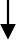 Курсы внеурочной деятельности, проводимые в формах отличных от урочной. Классное	руководство:	часть	модели,	реализуемая	через	деятельность клас-сных руководителей, воспитателей (часы общения, общественно-полезные практи- ки,экскурсии).Дополнительное образование школы: часть, реализуемая черезорганизацию круж- ков, секций. Реализация программ внеурочной деятельности возможна в рамкахсмешан- ных групп (1 – 4-х классов). Данный подход в целях организации разновозрастнойкомму- никации.Преимущества модели внеурочной деятельности МБОУ «Зыковская СОШ» состоят в минимизации финансовых расходов на внеурочную деятельность, созданииединого об- разовательного и методического пространства в школе, содержательноми организацион- ном единстве всех его структурныхподразделений.Предусмотренные программой занятия проходят в группах обучающихся началь- ных классов как одной параллели, так и смешанных группах.Координирующую роль в классе выполняет, как правило, классный руководитель. Объём внеурочной деятельности для каждого обучающегося отражаетсяв индивидуальной карте занятости, заполняемой классным руководителем.Распределение учебного времени, отводимого на освоение образовательных модулей, дополнительное образованиеОжидаемыерезультатысоздание оптимальных условий для развития и отдыхадетей;активное, массовое участие обучающихся в реализуемых программах и проек- тахразличного уровня;формирование навыков коллективной и организаторскойдеятельности;творческая самореализация, развитие индивидуальности каждого ребёнка впроцессесамоопределения в системе внеурочнойдеятельности;развитие ключевых компетенций (коммуникативной, этической, социаль- ной,гражданской) школьников;приобретение школьником социальных знаний (об общественных нор- мах,обустройствеобщества, о социально одобряемых и неодобряемых формах поведения в обществе ит.п.);получение школьником опыта самостоятельного социальногодействия; сохранение имиджа школы как общественно-активной, развитие традицийшколы.Формы представления результатов внеурочнойдеятельностиВ соответствии с требованиями Федерального государственногообразовательного стан- дарта начального общего образования в школе разработана системаоценки, ориентиро- ванная на выявление и оценку образовательных достижений учащихся сцелью итоговой оценки подготовки выпускников на уровне начального общегообразования.Особенностями системы оценкиявляются:использование планируемых результатов освоения основныхобразователь- ных программ в качестве содержательной и критериальной базыоценки;использование накопительной системы оценивания(Портфолио), характе- ризующей динамику индивидуальных образовательныхдостижений;использование таких форм оценки, как проекты, карты достижений, прак- тические работы, творческие работы, самоанализ, самооценка, наблюдения идр.Календарный учебный график МБОУ «Зыковскапя СОШ»определяет чередование учебной деятельности (урочной и внеурочной) и плановых перерывов при получении об- разования для отдыха и иных социальных целей (каникул) по календарным периодам учебного года:даты начала и окончания учебного года;продолжительность учебного года, четвертей (триместров);сроки и продолжительность каникул; (приложение к ООП НОО)Система условий реализации основной образовательной программы начального общего образования.Особенности организации, осуществляющей образовательную деятельность, а также его взаимодействие с социальными партнерами (как внутри системы образо- вания, так и в рамках межведомственного взаимодействия).ИНФОРМАЦИОННАЯ СПРАВКА О ШКОЛЕМБОУ «Зыковская средняя общеобразовательная школа» с 2008 г определена как опорная школа. Она представляет собой образовательное учреждение, реализующее программы общего образования, оснащенная современным телекоммуникационным и компьютерным оборудованием, в школу организована транспортная доставка детей из ближайших населенных пунктов (Д. Лукино, Кузнецово, Пузырёво,Кулаково). Школа работает в 2 сме- ны, что негативно сказывается на организации учебного процесса, возникают трудности при реализации ФГОС НОО.Муниципальным общеобразовательным учебное заведение МБОУ «Зыковская «СОШ», ориентирована на обучение, воспитание и развитие обучающихся с учетом их индивиду- альных (возрастных, физиологических, психологических, интеллектуальных) особенно- стей, образовательных потребностей и возможностей. Это достигается путем создания в школе адаптивной педагогической системы, благоприятных условий для умственного, нравственного, эмоционального и физического развития каждого школьника. Педагогиче- ская система базируется на раннем выявлении склонностей, интересов, природных задат- ков детей. Ведущие направления воспитания и развития — эстетическое, нравственное и физическое совершенствование детей.На образовательную ситуацию в школе большое влияние оказывает ее расположенность в сельской местности, в 15 километрах от краевого центра. Непосредственная близость к живой природе, возможность тесного взаимодействия с ней положительно влияют на ду- ховное, нравственное, эстетическое развитие школьников. Организовано сетевое взаимо- действие с находящимися в районе школами, Домом культуры с активно работающими в нем кружками и другими объединениями по интересам (театральный, танцевальный, во- кальный), музыкальной школой, сельской библиотекой с богатым книжным фондом, ДЮСШ с имеющимся спортивным залом, сдетским садом «Скворушка». Чтобы создать реальные ориентиры для самоопределения выпускников, проводится раннее диагностиро- вание, и определяются склонности детей в самом раннем возрасте — с детского сада (с ДОУ «Светлячок» заключен договор о сетевом взаимодействии и разработана программа совместных действий).Однако имеются и негативные факторы, способствующие оттоку детей с высоким уровнем интеллектуальных способностей в город и наоборот приток неблагополучных семей, продавших свое жилье в городе, - в село. Именно поэтому микрорайон, в котором находится школа, сложный в социальном плане. Большая часть родителей уклоняется от обязанностей по воспитанию своихдетей, полностью перекладывая это на школу. Боль- шую тревогу вызывают дети пьющих родителей, а таких в школе 13,8 % . Социальные проблемы, существующие в обществе, играют негативную роль в ухудшении здоровья детей.Общие сведения о режиме ОУ.Формы организации образовательного процесса, чередование учебной и внеурочной дея- тельности в рамках реализации основной образовательной программы общего образова- ния определяет образовательное учреждение.образовательное учреждение самостоятельно выбирает направления внеурочной деятель- ности, определяет временные рамки (количество часов на определённый вид деятельно- сти), формы и способы организации внеурочной деятельности.Режим работы школы состоит из учебной и внеучебной деятельности. В школе шести- дневная рабочая неделя (2-4 классы) и пятидневная – 1 классы, 2 смены с продолжитель- ностью уроков – 45 минут. 1 классы обучаются в 1 смену.Описание имеющихся условий: кадровых, психолого-педагогических, финансо- вых, материально-технических, а также учебно-методического и информационногообеспечения;3. Описание кадровых условий реализации основной образовательной програм- мы основного общего образованияМуниципальное бюджетное образовательное учреждение «Зыковская средняя об- щеобразовательная школа» укомплектована кадрами, имеющими необходимую квалифи- кацию для решения задач, определенных основной образовательной программой образо- вательной организации, способными к инновационной профессиональной деятельности.Кадровый потенциал основного общего образования составляют: педагоги,	способные	эффективно	использовать	материально- технические,информационно- методические и иные ресурсы реализации основной обра- зовательной программы основногообщего образования, управлять процессом личност- ного, социального, познавательного(интеллектуального), коммуникативного развития обучающихся (учащихся) и процессом собственногопрофессионального развития; школьный психолог, деятельность которого определяетсяпотребностями создания пси- хологически безопасной образовательной среды, проектирования зоныближайшего раз- вития, установления реальной картины и проблем личностного, социально- го,познавательного (интеллектуального), коммуникативного развития обучающихся (учащихся),психологического обеспечения деятельности учителя, других субъектов об- разования по достижениюсовременных образовательных результатов в начальнойшко- ле; администраторы основного общего образования, ориентированные насозда- ние(формирование) системы ресурсного обеспечения реализации основной образова- тельнойпрограммыосновного общего образования, управляющие деятельностью основ- ной школы какединого социокультурного организма, ключевого звена развивающего образовательногопространства, способные генерировать, воспринимать и транслировать инновационные образовательные идеии опыт.Говоря об образовательных результатах школы, мы подразумеваем, что педаго- ги, создающие условия для их появления, должны применительно к себе и к организа- ции в целом уметь демонстрировать собой (или организацией) эти результаты, напри- мер, если мы утверждаем, что важен такой образовательный результат, как исследова- тельская компетентность, это означает, что прежде всего такой компетентностью дол- жен обладать сам учитель, а в организации это должно быть своего рода ценностью, элементом организационной культуры. Преподавание и управление интегрированыСозданы небольшие команды педагогов, которые автономны в своейработе.Вкаждоймодульной«команде»ееучастникиввысокойстепениразделяютвзглядыдругна друга на образование и на два его аспекта — преподавание и управлениеучащимися.Каждый учитель выполняет две функции: преподавательскую и функцию управления учащимися.Обязательные приоритеты педагога — индивидуальное развитие, осознание своей пози- ции в обществе, самостоятельность учащихся.Наличие в педагогической практике альтернативных путей обучения и учебных ситуаций -необходимое условие для индивидуального развития учащегося.Школа претендует на педагога-исследователя, способного творчески решать новые педа- гогические проблемы, стремящегося к развитию образовательной системы.Принципы и подходы в работе с персоналом:опора на возрастную динамику;деятельностный подход: исследованию можно научить, только занимаясьисследованием, коммуникации можно научить, только участвуя в реальной коммуникации и т. д.;«взращивание» и культивирование собственного познавательного интереса ученика и педагога – мотивационная основа;гуманитарный подход: нет одного правильного ответа, есть разные и рав- нозначные;психологическая и личностная безопасность ученика и учителя.Движущие силы – команда педагогов, осуществляющих инновационную практику. Системауправления.Управление в школе осуществляется в соответствии с законодательством Россий- ской Федерации, Красноярского края, Законом Российской Федерации «Об образовании», Уставом школы, и строится на принципах единоначалия и самоуправления.Руководство школой осуществляется директором, который организует работу педа- гогического коллектива по выполнению постановлений Управляющего Совета и решает кадровые вопросы. Директор управляет деятельностью школы и через административные модули непосредственно, но это более мягкое, сугубо целенаправленное управление.Директор – организатор и руководитель всего образовательного процесса. Директор осу- ществляет руководство деятельностью МБОУ «Зыковская СОШ» в соответствии с зако- нодательством Российской Федерации и Уставом, несет ответственность за деятельность школы.Заместитель директора по УР обеспечивает оперативное управление образова- тельными отношениями, реализует основные управленческие функции: анализ, планиро- вание, организацию общественного контроля, самоконтроля, регулирование деятельно- сти педагогического коллектива; организует научно-методическую деятельность педаго- гического коллектива; осуществляет руководство предметными методическими объеди- нениями, а также гибкими инновационными группами и временными творческими кол- лективами, созданными по определенным проблемам; отвечает за удовлетворение ин- формационных образовательных потребностей и обеспечение оптимального информаци- онного взаимодействия всех участников образовательного процесса школы. Предмет управления – взаимодействие с родителями, включение их в решение образовательных задач.Высший орган управления – педагогический совет. Педагогический совет обеспечивает коллегиальность принятых реше- ний,поддерживает организационную культуру организации. Полномочия команд педаго- гов большие, чем полномочия предметныхобъединений, посколькупозамыслуименноо- нидолжныобеспечитьудовлетворениеразличныхпотребностейи	интересовучащих- ся,обеспечитьформы,методыиспособыпреподавания,оценивания,адекватныевозрасту и обозначенные в стратегии организации.Организация воспитательной работы осуществляется через деятельность классных руководителей, педагогов дополнительного образования, социально-психологической службы, ряда общественных форм (родительский комитет школы, Совет ученического са- моуправления, Совет по профилактике.)Службы материально-технического обеспечения и безопасности возглавляются заместителями директора по соответствующим направлениям. Таким образом, управлен- ческая система школы развивается как многоуровневая, линейно-функциональная система с включением в аппарат школьного управления коллективных органов управления, в ко-торые входят учителя, обучающиеся, родители, что обеспечивает эффективное взаимо- действие всех субъектов управления по горизонтали и вертикали.Возглавляет команду учитель, руководство осуществляет заместителя директора. Управляющий совет (УС) является органом общественного управления, наделен- высшими управленческими полномочиями относительно стратегии развития образова- тельной	организацией,	контролякачестваобразова- ния,имеетпозамыслупостоянныеивременныекомиссии(например,комиссияпо развитию). Основные задачи Управляющего совета:определение Программы развития школы;содействие созданию оптимальных условий и форм организации образователь- ного процесса;осуществление контроля за соблюдением здоровых и безопасных условий;содействие повышению эффективности финансово-хозяйственной деятельности образовательного учреждения. Методический совет осуществляет руководство методической работой в организации вцелом. Дирекция должна организовать информационные потоки и консультирование привыработкестратегии. Директор обеспечивает внешнюю и внутреннюю поддержку, решая двезадачи:обеспечение информационного потока и реализацию стратегии. Заме- стители директоранесут ответственность за правильную организацию стратегии, стиму- лируют дискуссию и развитие. Проектныегруппы-создаютсясцельюизменениятойилиинойситуации,выявленнойв про- цессе аналитической деятельности. По мере выполнения задач проектная группа завер- шает свою работу. Совет родителей является постоянно действующим органом самоуправления роди- телей (законных представителей) обучающихся, основной целью которого является со- действие педагогическому коллективу в создании условий для реализации образователь- ной программы школы. Основной целью Совета родителей является: обеспечение защиты законных прав и интересов обучающихся, охраны их жизни и здоровья, участие в совер- шенствовании условий общеобразовательных отношений, привлечение дополнительных финансовых средств для организации образовательного процесса и развития школы Совет обучающихсяявляется выборным органом ученического самоуправления школы. Совет функционирует на основании действующего законодательства, устава школы и положения. Целью деятельности Совета обучающихся является реализация права обучающихся на участие в общественной жизни образовательного учреждения. Задачами деятельности Совета являются: представление интересов, обучающихся в осуществлении деятельности органов самоуправления школы, поддержка и развитие инициативы обучающихся в общественной жизни образовательного учреждения, развитие социального творчества и ответственности обучающихся.Об организации информационного потока в системе управления: источниками ин- формации являются: получение систематической обратной связи отвсехучастников сооб- щества (родителей, школьников, педагогов, представителейсетевого сообщества), данные, задаваемые планом аналитическойдеятельности. Вся информация открыта для всех чле- нов коллектива и размещена в локальной сети. Открытость - принцип информационной политики.Требованиякквалификации:учительвсвоейдеятельностиудерживаеттрифокуса– препода- вания, исследования, управления. Учитель четко осознает преследуемые педагогические цели на том возрасте, с которым он работает и посредствен для их реализации, что озна- чает владение необходимыми методиками преподавания. Способен корректироватьсоб-ственную деятельность с учетом получаемых диагностических данных (индивидуальный прогресс,учебнаясамостоятельность и т. д.). Учитель позволяет ориентировать обучение на задачи развития,оценивать результативность своей работы с точки зрения решения задачразвития.Кадровое обеспечение реализации основной образовательной программы НООСведения о квалификации педагоговСведения о педагогических работниках       Профессиональное развитие и повышение квалификации педагогических работниковОсновным условием формирования и наращивания необходимого и достаточного кадрового потенциала школы является обеспечение в соответствии с новыми образова- тельными реалиями и задачами адекватности системы непрерывного педагогического об- разования. Для качественной реализации ООП учителя школы совершенствуют свое про- фессиональное мастерство через непрерывное повышение квалификации, участие в про- фессиональных конкурсах, организацию и проведение мастер-классов, обучающих семи- наров, участие в проектах, создание и обобщение методических материалов, работу в рай- онном методическом центре.Ожидаемый результат повышения квалификации — профессиональная готов- ность работников образования к реализации ФГОС:освоение новой системы требований к структуре основной образовательной про- граммы, результатам её освоения и условиям реализации, а также системы оценки итогов образовательной деятельности обучающихся;овладение учебно-методическими и информационно-методическими ресурсами, необходимыми для успешного решения задач ФГОС.Одним из условий готовности образовательной организации к введению ФГОС НОО является создание системы методической работы, обеспечивающей сопровождение деятельности педагогов на всех этапах реализации требований ФГОС НОО. Использова- ны мероприятия:семинары, посвященные содержанию и ключевым особенностям ФГОС НОО;тренинги для педагогов с целью выявления и соотнесения собственной профессио- нальной позиции с целями и задачами ФГОС НОО;заседания методических объединений учителей, воспитателей по проблемам введе- ния ФГОС НОО;конференции участников образовательного процесса и социальных партнеров обра- зовательной организации по итогам разработки основной образовательной програм- мы, ее отдельных разделов, проблемам апробации и введения ФГОС НОО;участие педагогов в разработке разделов и компонентов основной образовательной программы образовательной организации;участие педагогов в разработке и апробации оценки эффективности работы в усло- виях внедрения ФГОС НОО и новой системы оплаты труда;участие педагогов в проведении мастер-классов, круглых столов, «открытых» уро- ков, внеурочных занятий и мероприятий по отдельным направлениям введения и ре- ализации ФГОС НОО.Сведения о повышении квалификации педагогических работниковПлан –графикпрофессиональногоразвитияиповышенияквалификации.Оценка качества деятельности педагогических работниковПри оценке качества деятельности педагогических работниковначальнойшко- лыучитываются:использование  учителем	педагогических	технологий РО; техноло- гии формирующего оценивания, становления группового взаимодействия;использование ИКТ и здоровьесберегающихтехнологий;системная работа учителя по формированию и сопровождениюиндиви- дуальных образовательных траекторий обучающихся;индивидуальный прогресс учеников класса по материалампсихолого- педагогического мониторинга ;разработка и описание уровневых заданий, сценариев уроков, праздни- ков,мероприятий;участие в работе педагогических мастерских,командах;наличие публикаций;распространение педагогического опыта (на уровне школы, района, го- рода,края, России);оценка по материалам опросника удовлетворенности родителей и уча- щихсяшколой;взаимодействие со всеми участниками образовательногопроцесса. Необходимым условием развития педагогического персонала является системаметоди- ческой работы, обеспечивающая сопровождение деятельности педагогов на всех эта- пахпрофессионального развития.План методической работы включает следующиемероприятия:Семинары, посвящённые содержанию и ключевым направлнеия работы гимназиипо достижению результатов образования и реализацииСтандарта.Участие педагогов в разработке разделов и компонентов основнойобразовательной программы образовательногоучреждения.Участие педагогов в разработке и апробации оценки эффективности работы вуслови- яхвнедрения Стандарта и Новой системы оплатытруда.Конференции участников образовательного процесса по утверждениюосновной образо- вательной программы начальной школы, её отдельных разделов, проблемам апробациии введенияСтандарта.Участие педагогов в проведении мастер-классов, круглых столов, стажёрскихплощадок, открытых уроков, внеурочных занятий и мероприятий по реализации учебных форм- начальной школы обеспечивающих достижения требованийСтандарта.Подведение итогов и обсуждение результатов мероприятий осуществляется в разных- формах:административные совещания, заседания педагогического и методического со- ветов, в видерешений педагогического совета, приказов, инструкций, рекомендаций, ре- золюций и т. д.Модель методического сопровождения введения ФГОС НОО в образовательном учрежденииМодель методического сопровождения введения ФГОС НОО создана с учетом за- просов педагогов и определяет взаимодействие и взаимосвязь ее структурных компонен- тов: целевого, функционального, содержательного и результативного. В данной модели нашли отражение вопросы планирования методической работы МБОУ «Зыковская СОШ» по обеспечению условий реализации ФГОСНООЦель методического сопровождения: обеспечение необходимых условий реализа- ции ФГОС НОО в штатном режиме с сентября 2015 года.Задачи:создание нормативно-правовой и методической базы для введения ФГОС НОО;создание условий для освоения и принятия педагогами школы идеологии ФГОС НОО и концептуальных подходов к его построению;создание мотивационных условий, благоприятных для профессионального разви- тия педагогов ОУ и решения задач реализации ФГОС НОО;развитие компетентности педагогов в условиях реализации ФГОС НОО и введения ФГОС НОО;апробация и внедрение педагогами новой технологии ведения урока с учётом тре- бований ФГОС НОО и концептуальных подходов к его построению;разработка и внедрение системы оценки достижений планируемых результатов освоения обучающимися основной образовательной программы начального общего и основного общего образования;создание условий для разработки основной образовательной программы основного общего образования;создание условий для информационно-методической поддержки процесса подго- товки условий введения ФГОС НОО; мониторинга и фиксации хода и результатов подготовки условий введения ФГОС НОО;создание условий для взаимодействия всех участников образовательного процесса (обучающихся, их родителей (законных представителей), педагогических работников, органов управления в сфере образования, общественности).Рис. 5. Схема методического сопровождения введения ФГОС НОО в образователь- ном учрежденииВ основе модели методического сопровождения введения ФГОС НОО лежат следу- ющиепринципы:личностно-ориентированный характер взаимодействия всех участников образова- тельного процесса;активность и самостоятельность основных субъектов процесса внедрения ФГОС НОО;проблемность и диалогичность содержания и характера взаимодействия;систематичность и целенаправленность деятельности;осознанность педагогами содержания, способов деятельности и собственных изме- нений и др.Разработанная нами модель методического сопровождения введения ФГОС НОО в образовательном учреждении состоит из четырёх основных блоков: «Методическое со- провождение создания организационно-управленческих условий введения», «Методиче-ское сопровождение создания кадрового обеспечения введения ФГОС НОО», «Методиче- ское сопровождение разработки ООП НОО», «Методическое сопровождение создания информационного обеспечения введения ФГОС НОО». Модель имеет описание содержа- ния деятельности, форм деятельности, планируемых результатов, а также информацию об ответственном исполнителе и/или ответственном организаторе.Реализация мероприятий, содержащихся в блоке «Методическое сопровождение со- здания организационно-управленческих условий введения ФГОС НОО» позволит обеспе- чить введение стандарта в образовательном учреждении необходимой нормативно- правовой базой на первом этапе.ПриложениеДорожная картаметодического сопровождения введения и реализации ФГОС НОО в образовательном учрежденииРеализация мероприятий блока «Методическое сопровождение создания информа- ционного обеспечения введения ФГОС НОО» осуществляется через системное взаимо- действие всех субъектов реализации ФГОС НОО, в т.ч. родителей (законных представите- лей), обучающихся, педагогов дополнительного образования, органов управления и обще- ственности. Реализация мероприятий данного блока обеспечивает соблюдение законода-тельства в области доступности и открытости информации по вопросам введения и реали- зации ФГОС НОО.Более подробное описание модели методического сопровождения введения ФГОС НОО в образовательном учреждении представлено нами в таблице «Дорожная карта ме- тодического сопровождения введения и реализации ФГОС НОО в образовательном учре- ждении» (Приложение).Реализация данной модели методического сопровождения введения ФГОС НОО в образовательном учреждении позволит повысить компетентность педагогических кадров образовательного учреждения и создать другие условия для введения ФГОС НОО в обра- зовательном учреждении, что в свою очередь позволит достичь новых образовательных результатов.Психолого-педагогические условия реализации основнойо бразовательной программыВ школе организовано психолого-педагогическое сопровождение участников образова- тельных отношений: индивидуальное, групповое, на уровне класса, на уровне образова- тельного учреждения.Основными формами психолого-педагогического сопровождения являются:диагностика, направленная на выявление особенностей статуса школьни- ка. Она проводится на этапе знакомства с ребёнком, после зачисления его в школу и в концекаждого учебного года;консультирование педагогов и родителей, которое осуществляется психо- логомсучётом результатов диагностики, а также администрацией образовательного- учреждения;профилактика, экспертиза, развивающая работа, просвещение, коррекци- оннаяработа, осуществляемая в течение всего учебноговремени.К основным направлениям психолого-педагогического сопровождения можно- отнести:сохранение и укрепление психологического здоровья;мониторинг возможностей и способностей, обучающихся;психолого-педагогическую поддержку детей с ОВЗ;психолого-педагогическую	поддержку	участников	олимпиад- ного	движения;формирование у обучающихся ценности здоровья и безопасного образа- жизни;развитие экологической культуры;выявление и поддержку детей с особыми образовательнымипотребно- стями;формирование коммуникативных навыков в разновозрастной среде исре- десверстников;поддержку детских объединений и ученическогосамоуправления;выявление и поддержку одарённых детей.Финансовое обеспечение основной образовательнойпрограммыФинансовое обеспечение опирается на исполнение расходных обяза- тельств,обеспечивающих конституционное право граждан на бесплатное и общедоступ- ное образование.Объёмдействующих расходных обязательств отражается в задании учредителя пооказанию государственных (муниципальных) образовательных услуг в соответствии стребованиями федеральных государственных образовательных стандар- тов общегообразования.Задание учредителя обеспечивает соответствие показателей объёмов и качествапредо- ставляемых образовательным учреждением услуг (выполнения работ) размерамнаправ- ляемых на эти цели средствбюджета.Финансовое обеспечение задания учредителя по реализации основнойобразовательной программы начального общего образования осуществляется на основе нормативного подушевого финансирования.Краевой расчётный подушевой норматив покрывает следующие расходы нагод:оплату труда работников образовательных учреждений с учётом районных ко- эффициентовкзаработной плате, а также отчисления;расходы, непосредственно связанные с обеспечением образовательногопроцес- са(приобретениеучебно-наглядныхпособий,техническихсредствобучения,расходныхматериалов, канцелярских товаров, оплату услуг связи в части расходов, связанных с подключениемкинформаци- онной сети Интернет и платой за пользование этой сетью);иные хозяйственные нужды и другие расходы, связанные с обеспечениемобра- зовательного процесса (обучение, повышение квалификации педагогического иадмини- стративно-управленческого персонала образовательных учреждений, командировочные расходы и др.), за исключениемрасходов на содержание зданий и коммунальных расхо- дов, осуществляемых из местногобюджета.Формирование фонда оплаты труда в школе осуществляется в пределах объёма средствна текущий финансовый год, определённого в соответствии с региональным расчётнымподушевымнормативом, количеством обучающихся и соответствующими поправочными коэффициентами,и отражается в смете МБОУ «Зыковская СОШ».Финансовое обеспечение реализации основной образовательной программыобщего образования муниципального учреждения осуществляется исходя из расходных обяза- тельствна	основемуниципальногозаданияучредителяпооказаниюмуниципаль- ныхобразовательныхуслугв соответствии с требованиямиСтандарта.Муниципальное задание учредителя по оказанию муниципальных образовательны- хуслуг обеспечивает соответствие показателей объемов и качества предоставляе- мыхобразовательными учреждениями данных услуг размерам направляемых на эти це- ли средств бюджетасоответствующего уровня.Фонд оплаты труда школы состоит из базовой части и стимулирующей части. Размеры,	порядокиусловияосуществлениястимулирующихвыплатопределяются«Положением об оплате труда работников МБОУ «Зыковская СОШ», в котором опреде- лены критерии и показатели результативности и качества, разработанные в соответствии с требованиями Стандарта.Процесс распределения средств является прозрачным для всех участников, в томчислерасходы различных подразделений и проектов, перераспределение бюджета между общимбюджетом и бюджетами подразделений.Для обеспечения требований Стандарта на основе проведенного анализа материаль- но-технических условий реализации основной образовательной программы основного общего образования школа:‒ проводит экономический расчет стоимости обеспечения требований Стандарта по каждой позиции;‒ устанавливает предмет закупок, количество и стоимость пополняемого оборудования, а также работ для обеспечения требований к условиям реализации ООП;‒ определяет величину затрат на обеспечение требований к условиям реализации ООП;‒ соотносит необходимые затраты с региональным (муниципальным) графиком внедре- ния Стандарта основной ступени и определяет распределение по годам освоения средств на обеспечение требований к условиям реализации ООП в соответствии с ФГОС;‒ определяет объемы финансирования, обеспечивающие реализацию внеурочной дея- тельности обучающихся, включенной в основную образовательную программу образова- тельного учреждения;‒ разрабатывает финансовый механизм интеграции между общеобразовательным учре- ждением и учреждениями дополнительного образования детей, а также другими социаль- ными партнерами, организующими внеурочную деятельность обучающихся, и отражает его в своих локальных актах. При этом учитывается, что взаимодействие может осу- ществляться:‒ на основе договоров на проведение занятий в рамках кружков, секций, клубов и др. по различным направлениям внеурочной деятельности на базе школы (учреждения дополни- тельного образования, клуба, спортивного комплекса и др.);‒ за счёт выделения ставок педагогов дополнительного образования, которые обеспечи- вают реализацию для обучающихся в общеобразовательном учреждении широкого спек- тра программ внеурочной деятельности.Материально-технические условия реализации основной образовательной программыМатериально-технические условия реализации основной образовательной программы основного общего образования включают учебное и учебно-наглядное оборудование, оснаще- ние учебных кабинетов и административных помещений. Материально-техническая база  школы приводится в соответствие с задачами по обеспечению реализации основной образова-тельной	программы,	необходимого	учебно-материального	оснащения	образовательного процесса и созданию соответствующей образовательной и социальной среды.Услуги по организации питания учащихся, в том числе из многодетных и малоимущих семей,  детей,  находящихся  в  лагере  дневного  пребывания, оказывает ИП согласно муниципального контракта от 2015 г. Меню разработано с учетом калорийности и витаминизации блюд. В столовой установлено оборудование.Информационно-методические условия реализации ООП ОООВ соответствии с требованиями Стандарта информационно-методические условия реализации основной образовательной программы общего образования обеспечиваются современной информационно-образовательной средой.Целью информатизации Школы является создание условий для повышения ка- чества образования на основе новых технических возможностей и информационных тех- нологий, создание в школе открытого образовательного информационного пространства на базе ИКТ-среды, переход на качественно новый уровень в подходах к использованию компьютерной техники и информационных технологий на всех ступенях образования и в управлении школой.В связи с выше названными условиями, а также в соответствии с современными требованиями к уровню образования Школа ставит следующие задачи:Создание ИКТ-среды, назначение которой - создание условий и предоставление ресурсов, которые обеспечивают:осуществление образовательного процесса;организацию деятельности и управление образовательным учреждением;взаимодействие участников образовательных отношений.Создание единого информационного образовательного пространства ОУ, об- служивающего информационные потребности пользователей и включающего:организацию работы школьного информационного центра (библиотека, медиа- тека, школьное издательство);развитие сайта школы;создание банка данных ЦОРов, внеурочных мероприятий, медиаресурсов, фото- и видеоархива.Повышение качества образовательного процесса:поиск, самостоятельная разработка, систематизация, апробация набора качествен- ных средств обучения, необходимых для организации и проведения учебного процесса, выстроенного на основе активного использования современных педагогических и инфор- мационно-коммуникационных технологий.Повышение эффективности урока:оптимизация трудозатрат педагогов для подготовки урока;оптимизация темпоритма урока;улучшение качества наглядного материала,возможность организации и проведения виртуального эксперимента в ситуа- ции, когда невозможен эксперимент реальный;организация самостоятельной работы учащихся (работа с различными видами информационных источников);сочетание различных видов деятельности в рамках одного учебного занятия (знакомство с новым материалом, закрепление через компьютерное тестирова- ние, выполнение лабораторных интерактивных работ и т.д.). Соединение ака- демического типа обучения с деятельностным.Обеспечение профессионального роста учителя:повышение квалификационного уровня учителя, включая дистанционное обу- чение;повышение ИКТ-компетентности (информационной, коммуникационной, тех- нологической) учителя;формирование современного банка данных, обеспечивающих потребности об- разовательного процесса;мониторинг деятельности учителя по его портфолио.Развитие внешних связей, необходимых для успешного осуществления деятельно- сти школы по вопросам информатизации.Основными элементами ИОС являются:информационно-образовательные ресурсы в виде печатной продукции;информационно-образовательные ресурсы на сменных оптических носителях, в банке дидактических и методических материалов на сервере школы;информационно-образовательные ресурсы сети Интернет;вычислительная и информационно-телекоммуникационная инфраструктура.Всего на балансе школы находится 45 компьютеров, 22 из них в двух кабинетах информатики. Все кабинеты начальной школы полностью обеспечены интерактивным оборудованием, вычислительной техникой, проекторами и около 80% кабинетов средней и старшей школы. В предметных кабинетах (русского языка, математики, физики, инфор- матики, истории, английского языка) установлены интерактивные доски. В школе имеют- ся принтеры, сканеры с доступом к ним учителей. На сегодняшний день при повсеместной автоматизации документооборота, использования электронных пособий для эффективной работы необходимы МФУ, принтеры, сканеры в каждый второй кабинет. Для ресурсо- обеспечения образовательного и внеурочного процесса в школе имеется цветной принтер, цифровая камера, фотоаппарат, микрофоны.Функционирует сеть с доступом каждого компьютера в Интернет в одном кабинете информатики и в библиотеке. Необходима школьная сеть, которая позволит создать еди- ное образовательное информационное пространство. Для ограничения доступа к инфор- мации, не совместимой с образовательными и воспитательными процессами в школе, ис- пользуется 2 бесплатных контент-фильтра Dance guardian, proxy server squid, установлен- ных инженером на сервере школы; антивирусная программа Касперского и фильтры про- вайдера Игра-сервис.Используется лицензионное программное обеспечение Windows, MS Office и сво- бодно распространяемое. Ежегодно школа продлевает договор на право использования ежегодной подписки на неисключительные права на использование лицензионного обще- системного программного обеспечения фирмы Microsoft и антивирусной программы Kaspersky на все рабочие компьютеры в школе.Остаются проблемы с отсутствием программ распознавания текста при сканирова- нии. В школе такая программа Fine Reader есть в кабинете информатики. Имеются в каби- нетах информатики для обработки изображений программа Photoshop, для создания ани- мации Flash, так как у бесплатных продуктов достаточно много недостатков, что мешает эффективному изучению материала, а аналогов Flash нет.ИКТ оборудование используется:в учебной деятельности;во внеурочной деятельности;в исследовательской и проектной деятельности;при измерении, контроле и оценке результатов образования;в административной деятельности,дистанционное взаимодействие образовательного учреждения с другими организа- циями социальной сферы и органами управления.Учебно-методическое и информационное оснащение образовательных отноше- ний обеспечивает возможность:реализации индивидуальных образовательных планов обучающихся, осуществления их самостоятельной образовательной деятельности;ввода русского и иноязычного текста; использования средств орфографического и синтаксического контроля русского текста и текста на иностранном языке; формати- рования, редактирования и структурирования текста средствами текстового редакто- ра MS Word,обработки изображений и звука, выполненных средствами цифровой техники с по- мощью свободно распространяемого программного обеспечения, такого как Audacyti, Gimp.создания и использования диаграмм различных видов средствами MS Office (алго- ритмических, концептуальных, классификационных, организационных, хронологи- ческих, родства и др.), специализированных географических (в ГИС) и исторических карт;выступлений с аудио-, видео и графическим экранным сопровождением, в том числе используя ресурсы интерактивной доски;вывода информации на бумагу и т. п.;информационного подключения к локальной сети и глобальной сети Интернет, вхо- да в информационную среду учреждения, в том числе – через Интернет, размещения гипермедиа-сообщений в информационной среде образовательного учреждения;поиска и получения информации;использования источников информации на бумажных и цифровых носителях (в том числе – в справочниках, словарях, поисковых системах);общения в сети Интернет, взаимодействия в социальных группах и сетях, участия в форумах, групповой работы над сообщениями (вики);создания и заполнения баз данных, на уроках информатики; наглядного представле- ния и анализа данных средствами MS Office;включения обучающихся в проектную и учебно-исследовательскую деятельность, проведения наблюдений и экспериментов, в том числе с использованием: учебного лабораторного оборудования, цифрового (электронного) и традиционного измере- ния, вещественных и виртуально-наглядных моделей и коллекций основных матема- тических и естественнонаучных объектов и явлений;исполнения, сочинения и аранжировки музыкальных произведений с применением традиционных народных и современных инструментов и цифровых технологий, ис- пользования звуковых и музыкальных редакторов;художественного творчества с использованием ручных, электрических и ИКТ- инструментов, реализации художественно-оформительских и издательских проек- тов, натурной и рисованной мультипликации;программирования, в том числе объектно-ориентированного для профильных групп старшей школы;размещения продуктов познавательной, учебно-исследовательской и проектной дея- тельности обучающихся в информационно-образовательной среде образовательного учреждения, в том числе на школьном сайте;проектирования и организации своей индивидуальной и групповой деятельности, организации своего времени с использованием ИКТ; планирования учебного про- цесса, фиксирования его реализации в целом и отдельных этапов (выступлений, дис- куссий, экспериментов);обеспечения доступа в школьной библиотеке к информационным ресурсам Интерне- та, учебной и художественной литературе, коллекциям медиа-ресурсов на электрон- ных носителях, к банку данных дидактических и методических материалов на сер- вере школы, к множительной технике для тиражирования учебных и методических тексто-графических и аудио-видео-материалов, школьной типографии, результатов творческой и научно-исследовательской и проектной деятельности учащихся;проведения массовых мероприятий, собраний, представлений; досуга и общения обучающихся с возможностью для массового просмотра кино- и видео-материалов, организации сценической работы, театрализованных представлений, обеспеченных озвучиванием, освещением и мультимедиа сопровождением, в том числе в школь- ных кружках;выпуска школьной периодической газеты, в том числе в электронном варианте, раз- мещая на сервере учреждения и обеспечивая доступа к ней.Все указанные виды деятельности недостаточно обеспечены расходными материа- лами.Аналитическая таблица«Создание в образовательном учреждении информационно-образовательной среды, соответствующей требованиям Стандарта»3.4. Требования к условиям реализацииосновной образовательной программы начального общего образованияОбоснование необходимых изменений в имеющихся условиях в соответствии с прио- ритетами основной образовательной программы начального общегообразования образовательного учрежденияС целью учета приоритетов основной образовательной программы начального об- щего образования образовательного учреждения необходимо обеспечить:Информирование родителей и общественности о процессе реализации ООП НОО;Осуществлять оценку образовательной деятельности обучающихся в соответствии с за- планированными результатами в ООП НОО;Укреплять материальную базу образовательной организации.Механизмы достижения целевых ориентиров в системе условийСетевой графикпо формированию необходимой системы условий для реализации образовательной программы начального общего образованияКонтроль за состоянием системы условийСистема    контроля    –    "важнейший     инструмент"     управления,     роль     которого с каждым годом возрастает, особенно в связи с реализацией ФГОС.Для обеспечения эффективности реализации инноваций такого масштаба, как ФГОС, необходимы анализ и совершенствование существующей в нашей школе системы ВШК с уче- том       новых       требований       как        к        результатам,        так        и        к        процессу их получения.Работа по федеральному государственному образовательному стандарту начального общего образования (ФГОС НОО) требует дополнить перечень традиционных контрольных действий новыми, позволяющими охватить все аспекты деятельности образовательного учре- ждения в условиях введения ФГОС НОО. Одним из таких контрольных действий является ор- ганизация оценки сформированности условий реализации ООП НОО. Оценка позволяетопре- делить ход выполнения программы, увидеть отклонения от запланированных результатов, вне- сти необходимые коррективы в реализацию программы и в конечном итоге достигнуть необхо- димые результаты.Поэтому контроль за стоянием системы условий включает в себя следующие направле-ния:оценка системы условий;внесение необходимых корректив в систему условий (внесение измененийи дополнений в программу);принятие управленческих решений (издание необходимых приказов);аналитическая деятельность по оценке достигнутых результатов (аналитические отчё- ты, выступления перед участниками образовательного процесса, публичный отчёт, размещение информации на школьном сайте).Оценка системы условийКачество освоения про- граммыУровень достиженийОтметка	в	5	балльной шкале90-100%высокий«5»66 -89%повышенный«4»50 -65 %средний«3»меньше 50%ниже среднего«2»Критерии оценки образова- тельных достиже-нийМетоды	и	формы оцениванияСпособ оцени- ванияЧастота проведения оценочных процедурОцениваниеСформи- рован- ностьУУДЛисты наблюдений Мониторинговые картыпроцентВ	течение годаниже базового(менее 35% базового уровня) базовый (не 35% базового уровня)повышенный (65% базово- го уровня; не менее 50% по- вышенного уровня)Работа с текстомпроцентРаз в год по	итогамгодаКритерии	оцен- ки образовательных достиженийМетоды	и формы оцениванияСпособ оцениванияЧастота проведения оценочных процедурОцениваниеПредметные	ре- зультатыКонтрольные	ипроверочные ра- боты, творческие2,3,4 класс ОтметкаВ	течение годаОценка  «2»,	«3»,«4», «5»работы, учебные проекты (русский		язык, математика,		ли- тературное		чте- ние,	окружаю- щий мир, музы- ка,	изобрази- тельное	искус- ство,	иностран- ный язык),Сдача контроль- ных нормативов, тестовая	работа (физическая культура)1класс каче- ственная оценка.По числу проверочных и контроль- ных работУровень:Ниже среднего СреднийПовышенный ВысокийЛист образова- тельных дости- жений, оценоч- ные листыСимвол, балл.1-2 раза в годпо итогам года (полу- годия)Ниже среднего СреднийПовышенный ВысокийВывод-оценка(о возможности продолжения образования на следующей ступени)Показатели(процентные показатели установлены в ООП)Показатели(процентные показатели установлены в ООП)Вывод-оценка(о возможности продолжения образования на следующей ступени)Комплексная оценка(данные «Портфеля достижений»)Итоговые работы(русский язык, математика и межпредметная работа)1. Не овладел опорной системой знаний и необходимыми учебными действиями (НБ)Не зафиксировано достижение планируемых результатов по всем разделам образовательнойпрограммы (предметные, метапредметные,личностные результаты)Правильно выполнено менее 35% заданий необходимого (базового) уровня2.Овладел опорной системой знаний и необходимыми учебными действиями, способен использовать ихдля решения простыхДостижение планируемых результатов по всем основным разделам образовательной программы как минимум соценкойПравильно НЕ менее 35% заданий необходимого (базового) уровнястандартных задач (Б)«зачтено»/«нормально»3. Овладел опорной системойДостижение планируемыхПравильно не менее 65%знаний на уровнерезультатов НЕ менее чем позаданий необходимогоосознанного примененияполовине разделов(базового) уровня и не менееучебных действий, в томобразовательной программы с50% от максимального баллачисле при решенииоценкой «хорошо» илиза выполнение заданийнестандартных задач (П)«отлично»повышенного уровняФИОБазовый уровеньБазовый уровеньБазовый уровеньБазовый уровеньБазовый уровеньПовышенный уровеньПовышенный уровеньПовышенный уровеньитогФИОприни- мает	и сохраня- ет учеб-ную	за- дачу,соответ- ствую- щую эта- пуобуче- нияпони- мает выде- ленные- учите- лемориен- тиры действияв	учеб-ном ма- териале;проговари- вает вслух- последова- тельностьпроизво-димых дей- ствий,соста вляющихоснову- осваивае-мой	дея- тельностиоценивает совмест- нос учите- лем	или одноклас- сниками результат- своихдействий, вносить- соответ-ствующиекорректи-уменет выпол- нятьучебные действия в устной и	пись- менной речи,	в умеадекватно восприни- мать оценку своей	ра- боты учи- телями, товари- щамив сотруд- ничестве с	учите- лем, клас- сом нахо- дит	не- сколько вариан- тов	ре- шения учебнойзадачиосу- ществ ляет поша- говый кон- трольпо	ре- зуль- татупод руко-вод-итогвывывывыствомучите- ля∙∙∙∙ ∙∙∙∙∙∙∙∙∙ ∙∙∙∙∙ ∙∙∙∙∙ ∙∙∙∙∙ ∙∙∙∙∙ ∙∙ ∙ ∙ ∙ ∙∙∙∙∙ ∙∙∙∙∙∙∙∙∙ ∙∙∙∙∙ ∙∙∙∙∙ ∙∙∙∙∙ ∙∙∙∙∙ ∙∙ ∙ ∙ ∙ ∙Что диагносци- руетсяХарактери- стика УУДИнструментарийМето- дыСамопознание	и самоопределениеСамооценкаМетодика измерения са- мооценки	Дембо-тестированиеРубинштейна(модификация А.М. Прихожан) (1-4 класс)Смыслообразо- ваниеМотивацияМетодика Д.Б. Эльконина и Л.А. Венгера «Изучение мотива- ционной готовности детей к обучению в школе ( 1 класс)Методика выявления струк- туры школьной мотивации («Анкета для учащегося») О.В. Даниленко и И.В.	Ермако- вой) (2-4)БеседатестированиеНравственно- этическая ориен- тацияНравственные нормыМетодика «Что такое хорошо и что такое плохо» (1-2 класс)Методика«Незаконченные предложения» (3-4 класс)анкетированиеРегулятивные УУДсамоконтрольРисование по точкам (1 класс)Корректурная проба (2- 3 класс)Проба на внимание 4 класстестированиеПознавательные УУДЛогические УУД«Найди отличия» - сравнение картинок (1 класс).Методика «Исключение чет- вертого	лишнего»	- невербальный вариант (1 класс)Последовательные картинки (1 класс)Исследование словесно - ло- гического мышления (2-4 класс).Исследование различных ти- пов памяти (1-4 класс)тестированиеКоммуникатив- ные УУДУзор под диктовку.1 класс«Рукавички».1-2 классТестирование БеседаАдаптация к школьному обу- чению«Фейс-тест»«Оценка	уровня	тревожно- сти» ФиллипсатестированиеСоциометрияСоциометрический тесттестированиеПредметные областиУчебные предметыКлассыПредметныерезультаты:НБ	(ниже	базового), Б(базовый), П(повышенный)Предметныерезультаты:НБ	(ниже	базового), Б(базовый), П(повышенный)Предметныерезультаты:НБ	(ниже	базового), Б(базовый), П(повышенный)Предметныерезультаты:НБ	(ниже	базового), Б(базовый), П(повышенный)Решение	о достижении предметных1класс2класс3класс4классрезультатовФилологияРусскийязыкББББдостигнутыФилологияЛитературноечтениеББББдостигнутыФилологияИностранный язык-БББдостигнутыМатематикаиинформатикаМатематикаППППдостигнутыОбществознание иестествознаниеОкружающиймирППППдостигнутыОсновы религиоз- ныхкультури свет- скойэтикиОсновырелигиозных культур	исветской этики---ПдостигнутыИскусствоМузыкаППППдостигнутыИскусствоИзобразительноеискусствоППППдостигнутыТехнологияТехнологияППППдостигнутыФизическаякультураФизическаякультураББББдостигнутыПо всемпредметамПо всемпредметамдостигнутыВидыУУДМетапредметныерезультаты: НБ (нижебазового), Б(базовый),Пповышенный)Метапредметныерезультаты: НБ (нижебазового), Б(базовый),Пповышенный)Метапредметныерезультаты: НБ (нижебазового), Б(базовый),Пповышенный)Метапредметныерезультаты: НБ (нижебазового), Б(базовый),Пповышенный)Решение	о достижении метапред- метныхре-1234коммуникативныеБПППдостигнутырегулятивныеББББдостигнутыпознавательныеППППдостигнутыСмысловыеакцентыУУДРусскийязыкЛитературноечтениеМатематикаОкружающиймирОкружающиймирличностныежизненное само- определениенравственно- этическаяориентациясмыслообразованиенравственно- этическаяориентациянравственно- этическаяориентациярегулятивныецелеполагание,	планирование,	прогнозирование,	контроль,коррекция, оценка, алгоритмизация действий (Математика, Русскийязык, Окружа-ющий мир, Технология, Физическая культура идр.)целеполагание,	планирование,	прогнозирование,	контроль,коррекция, оценка, алгоритмизация действий (Математика, Русскийязык, Окружа-ющий мир, Технология, Физическая культура идр.)целеполагание,	планирование,	прогнозирование,	контроль,коррекция, оценка, алгоритмизация действий (Математика, Русскийязык, Окружа-ющий мир, Технология, Физическая культура идр.)целеполагание,	планирование,	прогнозирование,	контроль,коррекция, оценка, алгоритмизация действий (Математика, Русскийязык, Окружа-ющий мир, Технология, Физическая культура идр.)целеполагание,	планирование,	прогнозирование,	контроль,коррекция, оценка, алгоритмизация действий (Математика, Русскийязык, Окружа-ющий мир, Технология, Физическая культура идр.)познавательные общеучебныемоделирование (перевод устной речив	письмен- ную)смысловое чтение, произвольныеи осознанные	уст- ныеи письменные высказываниямоделирование, вы- борнаиболее эффек- тивных способовре- шения задачмоделирование, вы- борнаиболее эффек- тивных способовре- шения задачширокий спектр источниковинформациипознавательные логическиеформулированиеличных, языковых, нравственныхпроблем. Самостоя- тельноесоздание способов реше- нияпроблемпоискового итворческого характераанализ, синтез,сравнение, группиров- ка,причинно- следственные свя- зи,логические	рассужде- ния,доказательства,практическиедействиякоммуникатив ныеиспользование средств языка и речи для получения ипередачи информа- ции, участие в продуктивном диалоге;самовыражение: монологические вы-сказывания разноготипа, умение сотрудничать.использование средств языка и речи для получения ипередачи информа- ции, участие в продуктивном диалоге;самовыражение: монологические вы-сказывания разноготипа, умение сотрудничать.Типы УУДВидызадачНаправленностьзадачЛичностныеСамоопределение, смысло- образование, нравственно- этическая ориентацияНа умение оценить поступоки объяс- нить его с позициинравственных ценностейНа умение определить важныедля себя и окружающих правилповеденияНа умение выбратьповедения, соответ- ствующееобщепринятым правиламНа умение отделять оценкупоступка от оценки самогочеловекаНа	умениеопределять	неоднознач-РегулятивныеЦелеполагание, планирова-ние,осуществление учебных действий, прогнозирова- ние,контроль,	коррек- ция,оценка, саморегуляцияНа умение формулироватьцель деятель- ности (с помощью взрослогоили самостоя- тельно)На умение составлять пландействий по достижениюцелиНа умение действовать поплануНа умение сверять действия сцелью, находить и исправлятьошибкиНа умение проверять иоценивать ре-Познавательн ыеОбщеучебные,знаково- сим- волические, информацион- ные,логическиеНа умение определять, какая информа- ция нужна для решениязадачиНа умение отбирать источник информа- ции, необходимый длярешения задачиНа умение извлекать информациюиз текстов, таблиц, схем,иллюстрацийНа умение сравнивать игруппировать факты иявленияНа умение определятьпричины явлений исобытийНа умение делать выводы наоснове обобщениязнанийНа умение представлятьинформацию в виде таблиц, схем,диаграмм.КоммуникативныеИнициативное	сотрудниче-ство, планированиеучебного сотрудничества, взаимодей- ствие,управление коммуни- кациейНа	умение	вычитыватьинформацию,данную в явном видеНа умение объяснять смыслслова (сло- восочетания)На	умение	вычитыватьинформацию, данную в неявномвидеНА умение понимать смысл текстав це- лом (главнуюмысль)На умение истолковыватьтекст (через творческийпересказ)УУДРезультаты развития УУДЗначение для обученияЛичностные действиясмыслообразованиесамоопределение Регулятивные	дей- ствияАдекватная школьная мотивация. Мотивация достижения.Развитие	основ	гражданской идентичности.Рефлексивная	адекватная	само- оценкаОбучение в зоне ближайше- го развития ребенка. Адек- ватная оценка учащимся границ «знания и незнания». Достаточно высокая са- моэффективность в форме принятия учебной цели и ра-боты над ее достижением.Регулятивные, лич- ностные, познаватель- ные, коммуникатив- ные действияФункционально-структурнаясформированность учебной дея- тельности. Произвольность вос- приятия, внимания, памяти, во- ображения.Высокая успешность в усво- ении учебного содержания. Создание предпосылок для дальнейшего перехода к са-мообразованию.Коммуникативные (речевые),	регулятив- ные действияВнутренний план действияСпособность действовать «в уме». Отрыв слова от пред-мета,	достижение	нового уровня обобщения.Коммуникативные,регулятивные	дей- ствияРефлексия – осознание учащимсясодержания, последовательности и оснований действийОсознанность и критичность учебных действий.КлассЛичностныеУУДРегулятивные УУДПознавательные УУДКоммуникативные УУДДошкольникЦенитьи принимать ба- зовые	ценно- сти:«добро»,«природа»,«семья»Уважать семью,своих родственниковИметь желание посещать школу Оцениватьс помощью взрослого жизненныеситуациии по- ступкигоев художествен- ны х текстовс точкизрения общечелове- чес кихценно- стей1.Организоватьспомощ ьювзрослогорабочее место2. Определятьзада- чувыполнениязаданияс помощьювзрослого Определятьпланвыпол- нениязаданий	спомо- щьювзрослого 4.Соотноситьвыполнен ноезаданиес образцомс помощьювзрослого1.Задавать	вопро-сы:Как?						Поче- му?Зачем?	Спомощью взрослого		устанавли- вать	причинно-			след- ственные связи 2.Видетьцелоераньшеег о		составляющих 3.Сравнивтьт	предме- ты, объекты:находит общее иразличие (по- функции,				разме- ру,цвету, форме)с по- мощью взрослогоГруппироватьпредметы, объектына основе существенных признаковс помощью взрослогоСлушать, пони- матьпростые тексты, определятьтему текста.Умеет использовать предметные заместите- ли,а такжепонимать изображенияи описы- вать изобразительным и средствами увиден- ное(услышанное) исвое отношение кнемуЗадаватьвопро- сы,	высказывать сужденияпо	по- буждению взросло- гоОтвечатьна во- просы спомощью взрослогоСоблюдать про- стейшиенормы ре- чевогоэтикета:здороваться, про- щаться, благода- рить3. Слушатьи повторятьречь дру- гих 4.Устанавливать новые	контактысо сверстниками1 класс2 класс3 класс4 классЛичностными ре- зультатами являет- ся	формирование следующих умений Уобучающегося- будутсформиро- ваны– положитель- ноеотношение к школе и учебной- деятельности;–представление-Личностными резуль- татами является фор- мирование	следующих умений: Уобучающегосябу-дутсформированы:–внутренняяпозици- яшкольниканауровне-положительно гоот- ношениякзанятиям …, кшколе;–интерес	кпредметноЛичностными	результатами является формирование следу- ющих умений Уобучающегосябудутсфор- мированыориентацияна	принятие образца «хорошегоученика»;интерес	к познанию рус- ского языка;–ориентациянаанализ соот- ветствия результатов требо- ваниямконкретной учебной- задачи;–предпосылкидляготовностиУ выпускника будут сформированы:внутренняя позиция школьника на уровне положительного отно- шения к школе, ориента- ции на содержательные моменты школьной дей- ствительности и приня- тия образца «хорошего ученика»;широкая мотивацион- ная основа учебной дея- тельности, включающаяопричи-нахуспехавучебе;–интерес	к учеб- ному материалу;– этические чув- ства (стыда, вины, совести) наосно- вании анализа простыхситуаций;–знание	основных моральныхнорм поведения.Обучающийсяпо- лучитвозмож- ностьдля форми- рования:внутреннейпо- зиции	школьника науровнеположи- тельного отноше- ниякшколе;первичные- умения оценкира- бот, ответов од- ноклассниковнаосновезаданных критериев успеш- ности учебной де- ятельности;представле- нияорусском	язы- кекаксредстве межнационально- го общения;–представленияо своей	этнической принадлежности.исследовательской деятельности,	пред- ложенной	в учебни- ке иучебныхпособиях;ориентацияна по- нимание предложе- нийиоценок учите- лейитоварищей;–пониманиепричин успехов вучебе;оценка одноклас- сников наосновезадан- ных критериев успеш- ностиучебной дея- тельности;пониманиенрав- ственного содержа- нияпоступков окру- жающихлюдей;этические чувства (сочувствия, стыда, вины, совести)на осно- ве анализа поступко- водноклассников ис- обственных поступ- ков;–представлениеосво- ейэтническойпринад- лежности.Обучающийсяполу- читвозможностьдля формирования:–интересакпозна- ниюрусскогоязыка;–ориентациинаанализ соответствия резуль- татовтребованиям- конкретной	учебной задачи;–самооценки наоснове- заданныхкритериев успешности	учебной деятельности;–увства сопричаст- ности и гордости за свою Родину инарод;–представленияосво-ейгражданской иден- тичностивформе осо- знания«Я»какгражданинаРос сии;– ориентациивповеде-самостоятельно	оценить успешностьсвоейдеятельно- сти	наосновепредложенных- критериев;–осознаниеответственности- человеказаобщееблагополу- чие, осознание своейэтниче- скойпринадлежности;–развитиечувства гордости засвою Родину, народиисто- рию;–представлениеосвоейграж-данской идентичностивфор- меосознания«Я» какгражда- нинаРоссии;–пониманиенравственногосо- держания	собственныхпо- ступков, поступковокружаю- щихлюдей;–ориентациявповедении- напринятыеморальныенормы;–пониманиечувстводнокласс- ников, учителей;–пониманиекрасоты природы Россиии родногокраянаоснове- знакомствасматериаламикур- саОбучающийсяполучитвоз- можностьдля	формирова- ния:–внутреннейпозиции обучаю- щегося   на   уровне	положи- тельного		отношенияк обра- зовательномуучреждению, пониманиянеобходимости учения,	выраженныхучебно- познавательных мотивов;–выраженнойустойчивойучеб- но-познавательной мотива- ции учения;–учебно- познавательного интереса кнахождению разных способоврешенияучебной	за- дачи;–способностиксамооценкенаос- нове	критериевуспешности учебной деятельности;–сопереживаниядругимлюдям;–следованиявповедении мо- ральным нормамиэтическим- требованиям;–осознания своейграждан- скойидентичности вформе- осознания «Я»как гражданинасоциальные, учебно- познавательные и внеш- ние мотивы;учебно-познавательный интерес к новому учеб- ному материалу и спосо- бам решения новой зада- чи;ориентация на понима- ние причин успеха в учебной деятельности, в том числе на самоанализ и самоконтроль резуль- тата, на анализ соответ- ствия результатов требо- ваниям конкретной зада- чи, на понимание пред- ложений и оценок учите- лей, товарищей, родите- лей и других людей;способность к само- оценке на основе крите- риев успешности учеб- ной деятельности;основы гражданской идентичности личности в форме осознания «Я» как гражданина России, чув- ства сопричастности и гордости за свою Роди- ну, народ и историю, осознание ответственно- сти человека за общее благополучие, осознание своей этнической при- надлежности;ориентация в нрав- ственном содержании и смысле как собственных поступков, так и поступ- ков окружающих людей;знание основных мо- ральных норм и ориен- тация на их выполнение, дифференциация мо- ральных и конвенцио- нальных норм, развитие морального сознания как переходного от докон- венционального к кон- венциональному уровню;развитие этических чувств — стыда, вины, совести как регуляторов морального поведения;эмпатия как понимание чувств других людей исопереживание им;установка на здоровый образ жизни;основы экологической культуры: принятие цен-нии   на	принятыемо- ральные нормы;–пониманиячувствод- ноклассни-ков,учителей;–представления о красоте природыРос- сиии родногокраяРоссии;– чувства прекрасного иэсте- тических чувств на основе знакомства с материалом- курсапорусскому языку.ности природного мира, готовность следовать в своей деятельности нор- мам природоохранного, нерасточительного, здо- ровьесберегающего по- ведения;чувство прекрасного и эстетические чувства на основе знакомства с ми- ровой и отечественной художественной культу- рой.Выпускник получит воз- можность для формиро- вания:внутренней позиции обучающегося на уровне положительного отно- шения к школе, понима- ния необходимости уче- ния, выраженного в пре- обладании	учебно- познавательных моти- вов и предпочтении со- циального способа оцен- ки знаний;выраженной устойчи- вой	учебно-познавательной мотива- ции учения;устойчивого учебно- познавательного инте- реса к новым общим спо- собам решения задач;адекватного понимания причин	успешно- сти/неуспешности учеб- ной деятельности;положительной адек- ватной дифференциро- ванной самооценки на основе критерия успеш- ности реализации соци- альной роли «хорошего ученика»;компетентности в ре- ализации основ граж- данской идентичности в поступках и деятельно- сти;морального сознания на конвенциональномуровне, способности к решению моральных ди- лемм на основе учёта позиций партнёров в общении, ориентации на их мотивы и чувства, устойчивое следование в поведении       моральнымнормам     и     этическимтребованиям;установки на здоровый образ жизни и реализа- ции её в реальном пове- дении и поступках;осознанных устойчивых эстетических предпо- чтений и ориентации на искусство как значимую сферу человеческой жиз- ни;эмпатии как осознан- ного понимания чувств других людей и сопере- живания им, выражаю- щихся в поступках, направленных на помощь и обеспечение благополу- чияРегулятивныеРегулятивные УДД:Регулятивные УДД:Обучающийся научится:–следовать	установленным правиламвпланирова-ниииконтролеспособареше- ния;– контролироватьи оцени- ватьсвои действия вработесу- чебным материаломприсо- трудничестве сучителем, од- ноклассниками;–отбиратьадекватныесредства- достиженияцелидеятельно-сти;–вносить необходимыекор- рективы в действия на основе его оценки иучетахарактера сделанныхошибок;–действоватьвучебном	со- трудничествевсоответствиис принятой ролью.Обучающийсяполучитвоз- можностьнаучиться:–самостоятельно находить нескольковариантов решения учебной задачи, представлен- нойнанаглядно	образном, словеснообразном и словесно- логическом уровнях;–самостоятельноадекватно оценивать		правильностьвы- полнениядействияи	вносить- необходимыекоррективы вис- полнение	вконцедействиясу- чебным материалом;–наосноверезультатоврешения речевыхзадачделатьвыводыо свойствахизучаемыхязыко- выхявлений.Регулятивные универ- сальные учебные дей- ствияВыпускник научится:принимать и сохранять учебную задачу;учитывать выделенные учителем ориентиры действия в новом учеб- ном материале в сотруд- ничестве с учителем;планировать свои дей- ствия в соответствии с поставленной задачей и условиями её реализа- ции, в том числе во внутреннем плане;учитывать установлен- ные правила в планиро- вании и контроле спосо- ба решения;осуществлять итоговый и пошаговый контроль по результату (в случае работы в интерактивной среде пользоваться реак- цией среды решения за- дачи);оценивать правиль- ность выполнения дей- ствия на уровне адекват- ной ретроспективной оценки соответствия ре- зультатов требованиям данной задачи и задач- ной области;адекватно восприни- мать предложения и оценку учителей, това- рищей, родителей и дру- гих людей;различать способ и ре-УДД: обучающийсяОбучающийсяРегулятивные УДД:Обучающийся научится:–следовать	установленным правиламвпланирова-ниииконтролеспособареше- ния;– контролироватьи оцени- ватьсвои действия вработесу- чебным материаломприсо- трудничестве сучителем, од- ноклассниками;–отбиратьадекватныесредства- достиженияцелидеятельно-сти;–вносить необходимыекор- рективы в действия на основе его оценки иучетахарактера сделанныхошибок;–действоватьвучебном	со- трудничествевсоответствиис принятой ролью.Обучающийсяполучитвоз- можностьнаучиться:–самостоятельно находить нескольковариантов решения учебной задачи, представлен- нойнанаглядно	образном, словеснообразном и словесно- логическом уровнях;–самостоятельноадекватно оценивать		правильностьвы- полнениядействияи	вносить- необходимыекоррективы вис- полнение	вконцедействиясу- чебным материалом;–наосноверезультатоврешения речевыхзадачделатьвыводыо свойствахизучаемыхязыко- выхявлений.Регулятивные универ- сальные учебные дей- ствияВыпускник научится:принимать и сохранять учебную задачу;учитывать выделенные учителем ориентиры действия в новом учеб- ном материале в сотруд- ничестве с учителем;планировать свои дей- ствия в соответствии с поставленной задачей и условиями её реализа- ции, в том числе во внутреннем плане;учитывать установлен- ные правила в планиро- вании и контроле спосо- ба решения;осуществлять итоговый и пошаговый контроль по результату (в случае работы в интерактивной среде пользоваться реак- цией среды решения за- дачи);оценивать правиль- ность выполнения дей- ствия на уровне адекват- ной ретроспективной оценки соответствия ре- зультатов требованиям данной задачи и задач- ной области;адекватно восприни- мать предложения и оценку учителей, това- рищей, родителей и дру- гих людей;различать способ и ре-научится:научится:Регулятивные УДД:Обучающийся научится:–следовать	установленным правиламвпланирова-ниииконтролеспособареше- ния;– контролироватьи оцени- ватьсвои действия вработесу- чебным материаломприсо- трудничестве сучителем, од- ноклассниками;–отбиратьадекватныесредства- достиженияцелидеятельно-сти;–вносить необходимыекор- рективы в действия на основе его оценки иучетахарактера сделанныхошибок;–действоватьвучебном	со- трудничествевсоответствиис принятой ролью.Обучающийсяполучитвоз- можностьнаучиться:–самостоятельно находить нескольковариантов решения учебной задачи, представлен- нойнанаглядно	образном, словеснообразном и словесно- логическом уровнях;–самостоятельноадекватно оценивать		правильностьвы- полнениядействияи	вносить- необходимыекоррективы вис- полнение	вконцедействиясу- чебным материалом;–наосноверезультатоврешения речевыхзадачделатьвыводыо свойствахизучаемыхязыко- выхявлений.Регулятивные универ- сальные учебные дей- ствияВыпускник научится:принимать и сохранять учебную задачу;учитывать выделенные учителем ориентиры действия в новом учеб- ном материале в сотруд- ничестве с учителем;планировать свои дей- ствия в соответствии с поставленной задачей и условиями её реализа- ции, в том числе во внутреннем плане;учитывать установлен- ные правила в планиро- вании и контроле спосо- ба решения;осуществлять итоговый и пошаговый контроль по результату (в случае работы в интерактивной среде пользоваться реак- цией среды решения за- дачи);оценивать правиль- ность выполнения дей- ствия на уровне адекват- ной ретроспективной оценки соответствия ре- зультатов требованиям данной задачи и задач- ной области;адекватно восприни- мать предложения и оценку учителей, това- рищей, родителей и дру- гих людей;различать способ и ре-–	приниматьи–Регулятивные УДД:Обучающийся научится:–следовать	установленным правиламвпланирова-ниииконтролеспособареше- ния;– контролироватьи оцени- ватьсвои действия вработесу- чебным материаломприсо- трудничестве сучителем, од- ноклассниками;–отбиратьадекватныесредства- достиженияцелидеятельно-сти;–вносить необходимыекор- рективы в действия на основе его оценки иучетахарактера сделанныхошибок;–действоватьвучебном	со- трудничествевсоответствиис принятой ролью.Обучающийсяполучитвоз- можностьнаучиться:–самостоятельно находить нескольковариантов решения учебной задачи, представлен- нойнанаглядно	образном, словеснообразном и словесно- логическом уровнях;–самостоятельноадекватно оценивать		правильностьвы- полнениядействияи	вносить- необходимыекоррективы вис- полнение	вконцедействиясу- чебным материалом;–наосноверезультатоврешения речевыхзадачделатьвыводыо свойствахизучаемыхязыко- выхявлений.Регулятивные универ- сальные учебные дей- ствияВыпускник научится:принимать и сохранять учебную задачу;учитывать выделенные учителем ориентиры действия в новом учеб- ном материале в сотруд- ничестве с учителем;планировать свои дей- ствия в соответствии с поставленной задачей и условиями её реализа- ции, в том числе во внутреннем плане;учитывать установлен- ные правила в планиро- вании и контроле спосо- ба решения;осуществлять итоговый и пошаговый контроль по результату (в случае работы в интерактивной среде пользоваться реак- цией среды решения за- дачи);оценивать правиль- ность выполнения дей- ствия на уровне адекват- ной ретроспективной оценки соответствия ре- зультатов требованиям данной задачи и задач- ной области;адекватно восприни- мать предложения и оценку учителей, това- рищей, родителей и дру- гих людей;различать способ и ре-сохранятьучебну-приниматьисохра-Регулятивные УДД:Обучающийся научится:–следовать	установленным правиламвпланирова-ниииконтролеспособареше- ния;– контролироватьи оцени- ватьсвои действия вработесу- чебным материаломприсо- трудничестве сучителем, од- ноклассниками;–отбиратьадекватныесредства- достиженияцелидеятельно-сти;–вносить необходимыекор- рективы в действия на основе его оценки иучетахарактера сделанныхошибок;–действоватьвучебном	со- трудничествевсоответствиис принятой ролью.Обучающийсяполучитвоз- можностьнаучиться:–самостоятельно находить нескольковариантов решения учебной задачи, представлен- нойнанаглядно	образном, словеснообразном и словесно- логическом уровнях;–самостоятельноадекватно оценивать		правильностьвы- полнениядействияи	вносить- необходимыекоррективы вис- полнение	вконцедействиясу- чебным материалом;–наосноверезультатоврешения речевыхзадачделатьвыводыо свойствахизучаемыхязыко- выхявлений.Регулятивные универ- сальные учебные дей- ствияВыпускник научится:принимать и сохранять учебную задачу;учитывать выделенные учителем ориентиры действия в новом учеб- ном материале в сотруд- ничестве с учителем;планировать свои дей- ствия в соответствии с поставленной задачей и условиями её реализа- ции, в том числе во внутреннем плане;учитывать установлен- ные правила в планиро- вании и контроле спосо- ба решения;осуществлять итоговый и пошаговый контроль по результату (в случае работы в интерактивной среде пользоваться реак- цией среды решения за- дачи);оценивать правиль- ность выполнения дей- ствия на уровне адекват- ной ретроспективной оценки соответствия ре- зультатов требованиям данной задачи и задач- ной области;адекватно восприни- мать предложения и оценку учителей, това- рищей, родителей и дру- гих людей;различать способ и ре-юзадачу,	соответ-нятьучебнуюзадачу;Регулятивные УДД:Обучающийся научится:–следовать	установленным правиламвпланирова-ниииконтролеспособареше- ния;– контролироватьи оцени- ватьсвои действия вработесу- чебным материаломприсо- трудничестве сучителем, од- ноклассниками;–отбиратьадекватныесредства- достиженияцелидеятельно-сти;–вносить необходимыекор- рективы в действия на основе его оценки иучетахарактера сделанныхошибок;–действоватьвучебном	со- трудничествевсоответствиис принятой ролью.Обучающийсяполучитвоз- можностьнаучиться:–самостоятельно находить нескольковариантов решения учебной задачи, представлен- нойнанаглядно	образном, словеснообразном и словесно- логическом уровнях;–самостоятельноадекватно оценивать		правильностьвы- полнениядействияи	вносить- необходимыекоррективы вис- полнение	вконцедействиясу- чебным материалом;–наосноверезультатоврешения речевыхзадачделатьвыводыо свойствахизучаемыхязыко- выхявлений.Регулятивные универ- сальные учебные дей- ствияВыпускник научится:принимать и сохранять учебную задачу;учитывать выделенные учителем ориентиры действия в новом учеб- ном материале в сотруд- ничестве с учителем;планировать свои дей- ствия в соответствии с поставленной задачей и условиями её реализа- ции, в том числе во внутреннем плане;учитывать установлен- ные правила в планиро- вании и контроле спосо- ба решения;осуществлять итоговый и пошаговый контроль по результату (в случае работы в интерактивной среде пользоваться реак- цией среды решения за- дачи);оценивать правиль- ность выполнения дей- ствия на уровне адекват- ной ретроспективной оценки соответствия ре- зультатов требованиям данной задачи и задач- ной области;адекватно восприни- мать предложения и оценку учителей, това- рищей, родителей и дру- гих людей;различать способ и ре-ствующую	этапу–Регулятивные УДД:Обучающийся научится:–следовать	установленным правиламвпланирова-ниииконтролеспособареше- ния;– контролироватьи оцени- ватьсвои действия вработесу- чебным материаломприсо- трудничестве сучителем, од- ноклассниками;–отбиратьадекватныесредства- достиженияцелидеятельно-сти;–вносить необходимыекор- рективы в действия на основе его оценки иучетахарактера сделанныхошибок;–действоватьвучебном	со- трудничествевсоответствиис принятой ролью.Обучающийсяполучитвоз- можностьнаучиться:–самостоятельно находить нескольковариантов решения учебной задачи, представлен- нойнанаглядно	образном, словеснообразном и словесно- логическом уровнях;–самостоятельноадекватно оценивать		правильностьвы- полнениядействияи	вносить- необходимыекоррективы вис- полнение	вконцедействиясу- чебным материалом;–наосноверезультатоврешения речевыхзадачделатьвыводыо свойствахизучаемыхязыко- выхявлений.Регулятивные универ- сальные учебные дей- ствияВыпускник научится:принимать и сохранять учебную задачу;учитывать выделенные учителем ориентиры действия в новом учеб- ном материале в сотруд- ничестве с учителем;планировать свои дей- ствия в соответствии с поставленной задачей и условиями её реализа- ции, в том числе во внутреннем плане;учитывать установлен- ные правила в планиро- вании и контроле спосо- ба решения;осуществлять итоговый и пошаговый контроль по результату (в случае работы в интерактивной среде пользоваться реак- цией среды решения за- дачи);оценивать правиль- ность выполнения дей- ствия на уровне адекват- ной ретроспективной оценки соответствия ре- зультатов требованиям данной задачи и задач- ной области;адекватно восприни- мать предложения и оценку учителей, това- рищей, родителей и дру- гих людей;различать способ и ре-обучения;учитыватьвыделен-Регулятивные УДД:Обучающийся научится:–следовать	установленным правиламвпланирова-ниииконтролеспособареше- ния;– контролироватьи оцени- ватьсвои действия вработесу- чебным материаломприсо- трудничестве сучителем, од- ноклассниками;–отбиратьадекватныесредства- достиженияцелидеятельно-сти;–вносить необходимыекор- рективы в действия на основе его оценки иучетахарактера сделанныхошибок;–действоватьвучебном	со- трудничествевсоответствиис принятой ролью.Обучающийсяполучитвоз- можностьнаучиться:–самостоятельно находить нескольковариантов решения учебной задачи, представлен- нойнанаглядно	образном, словеснообразном и словесно- логическом уровнях;–самостоятельноадекватно оценивать		правильностьвы- полнениядействияи	вносить- необходимыекоррективы вис- полнение	вконцедействиясу- чебным материалом;–наосноверезультатоврешения речевыхзадачделатьвыводыо свойствахизучаемыхязыко- выхявлений.Регулятивные универ- сальные учебные дей- ствияВыпускник научится:принимать и сохранять учебную задачу;учитывать выделенные учителем ориентиры действия в новом учеб- ном материале в сотруд- ничестве с учителем;планировать свои дей- ствия в соответствии с поставленной задачей и условиями её реализа- ции, в том числе во внутреннем плане;учитывать установлен- ные правила в планиро- вании и контроле спосо- ба решения;осуществлять итоговый и пошаговый контроль по результату (в случае работы в интерактивной среде пользоваться реак- цией среды решения за- дачи);оценивать правиль- ность выполнения дей- ствия на уровне адекват- ной ретроспективной оценки соответствия ре- зультатов требованиям данной задачи и задач- ной области;адекватно восприни- мать предложения и оценку учителей, това- рищей, родителей и дру- гих людей;различать способ и ре-– понимать выде-ныеучителем	ориен-Регулятивные УДД:Обучающийся научится:–следовать	установленным правиламвпланирова-ниииконтролеспособареше- ния;– контролироватьи оцени- ватьсвои действия вработесу- чебным материаломприсо- трудничестве сучителем, од- ноклассниками;–отбиратьадекватныесредства- достиженияцелидеятельно-сти;–вносить необходимыекор- рективы в действия на основе его оценки иучетахарактера сделанныхошибок;–действоватьвучебном	со- трудничествевсоответствиис принятой ролью.Обучающийсяполучитвоз- можностьнаучиться:–самостоятельно находить нескольковариантов решения учебной задачи, представлен- нойнанаглядно	образном, словеснообразном и словесно- логическом уровнях;–самостоятельноадекватно оценивать		правильностьвы- полнениядействияи	вносить- необходимыекоррективы вис- полнение	вконцедействиясу- чебным материалом;–наосноверезультатоврешения речевыхзадачделатьвыводыо свойствахизучаемыхязыко- выхявлений.Регулятивные универ- сальные учебные дей- ствияВыпускник научится:принимать и сохранять учебную задачу;учитывать выделенные учителем ориентиры действия в новом учеб- ном материале в сотруд- ничестве с учителем;планировать свои дей- ствия в соответствии с поставленной задачей и условиями её реализа- ции, в том числе во внутреннем плане;учитывать установлен- ные правила в планиро- вании и контроле спосо- ба решения;осуществлять итоговый и пошаговый контроль по результату (в случае работы в интерактивной среде пользоваться реак- цией среды решения за- дачи);оценивать правиль- ность выполнения дей- ствия на уровне адекват- ной ретроспективной оценки соответствия ре- зультатов требованиям данной задачи и задач- ной области;адекватно восприни- мать предложения и оценку учителей, това- рищей, родителей и дру- гих людей;различать способ и ре-ленные учителемо-тиры действия вучеб-Регулятивные УДД:Обучающийся научится:–следовать	установленным правиламвпланирова-ниииконтролеспособареше- ния;– контролироватьи оцени- ватьсвои действия вработесу- чебным материаломприсо- трудничестве сучителем, од- ноклассниками;–отбиратьадекватныесредства- достиженияцелидеятельно-сти;–вносить необходимыекор- рективы в действия на основе его оценки иучетахарактера сделанныхошибок;–действоватьвучебном	со- трудничествевсоответствиис принятой ролью.Обучающийсяполучитвоз- можностьнаучиться:–самостоятельно находить нескольковариантов решения учебной задачи, представлен- нойнанаглядно	образном, словеснообразном и словесно- логическом уровнях;–самостоятельноадекватно оценивать		правильностьвы- полнениядействияи	вносить- необходимыекоррективы вис- полнение	вконцедействиясу- чебным материалом;–наосноверезультатоврешения речевыхзадачделатьвыводыо свойствахизучаемыхязыко- выхявлений.Регулятивные универ- сальные учебные дей- ствияВыпускник научится:принимать и сохранять учебную задачу;учитывать выделенные учителем ориентиры действия в новом учеб- ном материале в сотруд- ничестве с учителем;планировать свои дей- ствия в соответствии с поставленной задачей и условиями её реализа- ции, в том числе во внутреннем плане;учитывать установлен- ные правила в планиро- вании и контроле спосо- ба решения;осуществлять итоговый и пошаговый контроль по результату (в случае работы в интерактивной среде пользоваться реак- цией среды решения за- дачи);оценивать правиль- ность выполнения дей- ствия на уровне адекват- ной ретроспективной оценки соответствия ре- зультатов требованиям данной задачи и задач- ной области;адекватно восприни- мать предложения и оценку учителей, това- рищей, родителей и дру- гих людей;различать способ и ре-риентирыдействи-номматериале;Регулятивные УДД:Обучающийся научится:–следовать	установленным правиламвпланирова-ниииконтролеспособареше- ния;– контролироватьи оцени- ватьсвои действия вработесу- чебным материаломприсо- трудничестве сучителем, од- ноклассниками;–отбиратьадекватныесредства- достиженияцелидеятельно-сти;–вносить необходимыекор- рективы в действия на основе его оценки иучетахарактера сделанныхошибок;–действоватьвучебном	со- трудничествевсоответствиис принятой ролью.Обучающийсяполучитвоз- можностьнаучиться:–самостоятельно находить нескольковариантов решения учебной задачи, представлен- нойнанаглядно	образном, словеснообразном и словесно- логическом уровнях;–самостоятельноадекватно оценивать		правильностьвы- полнениядействияи	вносить- необходимыекоррективы вис- полнение	вконцедействиясу- чебным материалом;–наосноверезультатоврешения речевыхзадачделатьвыводыо свойствахизучаемыхязыко- выхявлений.Регулятивные универ- сальные учебные дей- ствияВыпускник научится:принимать и сохранять учебную задачу;учитывать выделенные учителем ориентиры действия в новом учеб- ном материале в сотруд- ничестве с учителем;планировать свои дей- ствия в соответствии с поставленной задачей и условиями её реализа- ции, в том числе во внутреннем плане;учитывать установлен- ные правила в планиро- вании и контроле спосо- ба решения;осуществлять итоговый и пошаговый контроль по результату (в случае работы в интерактивной среде пользоваться реак- цией среды решения за- дачи);оценивать правиль- ность выполнения дей- ствия на уровне адекват- ной ретроспективной оценки соответствия ре- зультатов требованиям данной задачи и задач- ной области;адекватно восприни- мать предложения и оценку учителей, това- рищей, родителей и дру- гих людей;различать способ и ре-яв учебномматери-– приниматьустанов-Регулятивные УДД:Обучающийся научится:–следовать	установленным правиламвпланирова-ниииконтролеспособареше- ния;– контролироватьи оцени- ватьсвои действия вработесу- чебным материаломприсо- трудничестве сучителем, од- ноклассниками;–отбиратьадекватныесредства- достиженияцелидеятельно-сти;–вносить необходимыекор- рективы в действия на основе его оценки иучетахарактера сделанныхошибок;–действоватьвучебном	со- трудничествевсоответствиис принятой ролью.Обучающийсяполучитвоз- можностьнаучиться:–самостоятельно находить нескольковариантов решения учебной задачи, представлен- нойнанаглядно	образном, словеснообразном и словесно- логическом уровнях;–самостоятельноадекватно оценивать		правильностьвы- полнениядействияи	вносить- необходимыекоррективы вис- полнение	вконцедействиясу- чебным материалом;–наосноверезультатоврешения речевыхзадачделатьвыводыо свойствахизучаемыхязыко- выхявлений.Регулятивные универ- сальные учебные дей- ствияВыпускник научится:принимать и сохранять учебную задачу;учитывать выделенные учителем ориентиры действия в новом учеб- ном материале в сотруд- ничестве с учителем;планировать свои дей- ствия в соответствии с поставленной задачей и условиями её реализа- ции, в том числе во внутреннем плане;учитывать установлен- ные правила в планиро- вании и контроле спосо- ба решения;осуществлять итоговый и пошаговый контроль по результату (в случае работы в интерактивной среде пользоваться реак- цией среды решения за- дачи);оценивать правиль- ность выполнения дей- ствия на уровне адекват- ной ретроспективной оценки соответствия ре- зультатов требованиям данной задачи и задач- ной области;адекватно восприни- мать предложения и оценку учителей, това- рищей, родителей и дру- гих людей;различать способ и ре-але;ленные	правилавпла-Регулятивные УДД:Обучающийся научится:–следовать	установленным правиламвпланирова-ниииконтролеспособареше- ния;– контролироватьи оцени- ватьсвои действия вработесу- чебным материаломприсо- трудничестве сучителем, од- ноклассниками;–отбиратьадекватныесредства- достиженияцелидеятельно-сти;–вносить необходимыекор- рективы в действия на основе его оценки иучетахарактера сделанныхошибок;–действоватьвучебном	со- трудничествевсоответствиис принятой ролью.Обучающийсяполучитвоз- можностьнаучиться:–самостоятельно находить нескольковариантов решения учебной задачи, представлен- нойнанаглядно	образном, словеснообразном и словесно- логическом уровнях;–самостоятельноадекватно оценивать		правильностьвы- полнениядействияи	вносить- необходимыекоррективы вис- полнение	вконцедействиясу- чебным материалом;–наосноверезультатоврешения речевыхзадачделатьвыводыо свойствахизучаемыхязыко- выхявлений.Регулятивные универ- сальные учебные дей- ствияВыпускник научится:принимать и сохранять учебную задачу;учитывать выделенные учителем ориентиры действия в новом учеб- ном материале в сотруд- ничестве с учителем;планировать свои дей- ствия в соответствии с поставленной задачей и условиями её реализа- ции, в том числе во внутреннем плане;учитывать установлен- ные правила в планиро- вании и контроле спосо- ба решения;осуществлять итоговый и пошаговый контроль по результату (в случае работы в интерактивной среде пользоваться реак- цией среды решения за- дачи);оценивать правиль- ность выполнения дей- ствия на уровне адекват- ной ретроспективной оценки соответствия ре- зультатов требованиям данной задачи и задач- ной области;адекватно восприни- мать предложения и оценку учителей, това- рищей, родителей и дру- гих людей;различать способ и ре-–нированиииконтроле-Регулятивные УДД:Обучающийся научится:–следовать	установленным правиламвпланирова-ниииконтролеспособареше- ния;– контролироватьи оцени- ватьсвои действия вработесу- чебным материаломприсо- трудничестве сучителем, од- ноклассниками;–отбиратьадекватныесредства- достиженияцелидеятельно-сти;–вносить необходимыекор- рективы в действия на основе его оценки иучетахарактера сделанныхошибок;–действоватьвучебном	со- трудничествевсоответствиис принятой ролью.Обучающийсяполучитвоз- можностьнаучиться:–самостоятельно находить нескольковариантов решения учебной задачи, представлен- нойнанаглядно	образном, словеснообразном и словесно- логическом уровнях;–самостоятельноадекватно оценивать		правильностьвы- полнениядействияи	вносить- необходимыекоррективы вис- полнение	вконцедействиясу- чебным материалом;–наосноверезультатоврешения речевыхзадачделатьвыводыо свойствахизучаемыхязыко- выхявлений.Регулятивные универ- сальные учебные дей- ствияВыпускник научится:принимать и сохранять учебную задачу;учитывать выделенные учителем ориентиры действия в новом учеб- ном материале в сотруд- ничестве с учителем;планировать свои дей- ствия в соответствии с поставленной задачей и условиями её реализа- ции, в том числе во внутреннем плане;учитывать установлен- ные правила в планиро- вании и контроле спосо- ба решения;осуществлять итоговый и пошаговый контроль по результату (в случае работы в интерактивной среде пользоваться реак- цией среды решения за- дачи);оценивать правиль- ность выполнения дей- ствия на уровне адекват- ной ретроспективной оценки соответствия ре- зультатов требованиям данной задачи и задач- ной области;адекватно восприни- мать предложения и оценку учителей, това- рищей, родителей и дру- гих людей;различать способ и ре-проговариватьв-способарешения;Регулятивные УДД:Обучающийся научится:–следовать	установленным правиламвпланирова-ниииконтролеспособареше- ния;– контролироватьи оцени- ватьсвои действия вработесу- чебным материаломприсо- трудничестве сучителем, од- ноклассниками;–отбиратьадекватныесредства- достиженияцелидеятельно-сти;–вносить необходимыекор- рективы в действия на основе его оценки иучетахарактера сделанныхошибок;–действоватьвучебном	со- трудничествевсоответствиис принятой ролью.Обучающийсяполучитвоз- можностьнаучиться:–самостоятельно находить нескольковариантов решения учебной задачи, представлен- нойнанаглядно	образном, словеснообразном и словесно- логическом уровнях;–самостоятельноадекватно оценивать		правильностьвы- полнениядействияи	вносить- необходимыекоррективы вис- полнение	вконцедействиясу- чебным материалом;–наосноверезультатоврешения речевыхзадачделатьвыводыо свойствахизучаемыхязыко- выхявлений.Регулятивные универ- сальные учебные дей- ствияВыпускник научится:принимать и сохранять учебную задачу;учитывать выделенные учителем ориентиры действия в новом учеб- ном материале в сотруд- ничестве с учителем;планировать свои дей- ствия в соответствии с поставленной задачей и условиями её реализа- ции, в том числе во внутреннем плане;учитывать установлен- ные правила в планиро- вании и контроле спосо- ба решения;осуществлять итоговый и пошаговый контроль по результату (в случае работы в интерактивной среде пользоваться реак- цией среды решения за- дачи);оценивать правиль- ность выполнения дей- ствия на уровне адекват- ной ретроспективной оценки соответствия ре- зультатов требованиям данной задачи и задач- ной области;адекватно восприни- мать предложения и оценку учителей, това- рищей, родителей и дру- гих людей;различать способ и ре-слух	последова-–в	сотрудничествесу-Регулятивные УДД:Обучающийся научится:–следовать	установленным правиламвпланирова-ниииконтролеспособареше- ния;– контролироватьи оцени- ватьсвои действия вработесу- чебным материаломприсо- трудничестве сучителем, од- ноклассниками;–отбиратьадекватныесредства- достиженияцелидеятельно-сти;–вносить необходимыекор- рективы в действия на основе его оценки иучетахарактера сделанныхошибок;–действоватьвучебном	со- трудничествевсоответствиис принятой ролью.Обучающийсяполучитвоз- можностьнаучиться:–самостоятельно находить нескольковариантов решения учебной задачи, представлен- нойнанаглядно	образном, словеснообразном и словесно- логическом уровнях;–самостоятельноадекватно оценивать		правильностьвы- полнениядействияи	вносить- необходимыекоррективы вис- полнение	вконцедействиясу- чебным материалом;–наосноверезультатоврешения речевыхзадачделатьвыводыо свойствахизучаемыхязыко- выхявлений.Регулятивные универ- сальные учебные дей- ствияВыпускник научится:принимать и сохранять учебную задачу;учитывать выделенные учителем ориентиры действия в новом учеб- ном материале в сотруд- ничестве с учителем;планировать свои дей- ствия в соответствии с поставленной задачей и условиями её реализа- ции, в том числе во внутреннем плане;учитывать установлен- ные правила в планиро- вании и контроле спосо- ба решения;осуществлять итоговый и пошаговый контроль по результату (в случае работы в интерактивной среде пользоваться реак- цией среды решения за- дачи);оценивать правиль- ность выполнения дей- ствия на уровне адекват- ной ретроспективной оценки соответствия ре- зультатов требованиям данной задачи и задач- ной области;адекватно восприни- мать предложения и оценку учителей, това- рищей, родителей и дру- гих людей;различать способ и ре-тельностьпроиз-чителем, классомнахо-Регулятивные УДД:Обучающийся научится:–следовать	установленным правиламвпланирова-ниииконтролеспособареше- ния;– контролироватьи оцени- ватьсвои действия вработесу- чебным материаломприсо- трудничестве сучителем, од- ноклассниками;–отбиратьадекватныесредства- достиженияцелидеятельно-сти;–вносить необходимыекор- рективы в действия на основе его оценки иучетахарактера сделанныхошибок;–действоватьвучебном	со- трудничествевсоответствиис принятой ролью.Обучающийсяполучитвоз- можностьнаучиться:–самостоятельно находить нескольковариантов решения учебной задачи, представлен- нойнанаглядно	образном, словеснообразном и словесно- логическом уровнях;–самостоятельноадекватно оценивать		правильностьвы- полнениядействияи	вносить- необходимыекоррективы вис- полнение	вконцедействиясу- чебным материалом;–наосноверезультатоврешения речевыхзадачделатьвыводыо свойствахизучаемыхязыко- выхявлений.Регулятивные универ- сальные учебные дей- ствияВыпускник научится:принимать и сохранять учебную задачу;учитывать выделенные учителем ориентиры действия в новом учеб- ном материале в сотруд- ничестве с учителем;планировать свои дей- ствия в соответствии с поставленной задачей и условиями её реализа- ции, в том числе во внутреннем плане;учитывать установлен- ные правила в планиро- вании и контроле спосо- ба решения;осуществлять итоговый и пошаговый контроль по результату (в случае работы в интерактивной среде пользоваться реак- цией среды решения за- дачи);оценивать правиль- ность выполнения дей- ствия на уровне адекват- ной ретроспективной оценки соответствия ре- зультатов требованиям данной задачи и задач- ной области;адекватно восприни- мать предложения и оценку учителей, това- рищей, родителей и дру- гих людей;различать способ и ре-водимых	дей-дить несколько вари-Регулятивные УДД:Обучающийся научится:–следовать	установленным правиламвпланирова-ниииконтролеспособареше- ния;– контролироватьи оцени- ватьсвои действия вработесу- чебным материаломприсо- трудничестве сучителем, од- ноклассниками;–отбиратьадекватныесредства- достиженияцелидеятельно-сти;–вносить необходимыекор- рективы в действия на основе его оценки иучетахарактера сделанныхошибок;–действоватьвучебном	со- трудничествевсоответствиис принятой ролью.Обучающийсяполучитвоз- можностьнаучиться:–самостоятельно находить нескольковариантов решения учебной задачи, представлен- нойнанаглядно	образном, словеснообразном и словесно- логическом уровнях;–самостоятельноадекватно оценивать		правильностьвы- полнениядействияи	вносить- необходимыекоррективы вис- полнение	вконцедействиясу- чебным материалом;–наосноверезультатоврешения речевыхзадачделатьвыводыо свойствахизучаемыхязыко- выхявлений.Регулятивные универ- сальные учебные дей- ствияВыпускник научится:принимать и сохранять учебную задачу;учитывать выделенные учителем ориентиры действия в новом учеб- ном материале в сотруд- ничестве с учителем;планировать свои дей- ствия в соответствии с поставленной задачей и условиями её реализа- ции, в том числе во внутреннем плане;учитывать установлен- ные правила в планиро- вании и контроле спосо- ба решения;осуществлять итоговый и пошаговый контроль по результату (в случае работы в интерактивной среде пользоваться реак- цией среды решения за- дачи);оценивать правиль- ность выполнения дей- ствия на уровне адекват- ной ретроспективной оценки соответствия ре- зультатов требованиям данной задачи и задач- ной области;адекватно восприни- мать предложения и оценку учителей, това- рищей, родителей и дру- гих людей;различать способ и ре-ствий,	составля-антов решения учеб-Регулятивные УДД:Обучающийся научится:–следовать	установленным правиламвпланирова-ниииконтролеспособареше- ния;– контролироватьи оцени- ватьсвои действия вработесу- чебным материаломприсо- трудничестве сучителем, од- ноклассниками;–отбиратьадекватныесредства- достиженияцелидеятельно-сти;–вносить необходимыекор- рективы в действия на основе его оценки иучетахарактера сделанныхошибок;–действоватьвучебном	со- трудничествевсоответствиис принятой ролью.Обучающийсяполучитвоз- можностьнаучиться:–самостоятельно находить нескольковариантов решения учебной задачи, представлен- нойнанаглядно	образном, словеснообразном и словесно- логическом уровнях;–самостоятельноадекватно оценивать		правильностьвы- полнениядействияи	вносить- необходимыекоррективы вис- полнение	вконцедействиясу- чебным материалом;–наосноверезультатоврешения речевыхзадачделатьвыводыо свойствахизучаемыхязыко- выхявлений.Регулятивные универ- сальные учебные дей- ствияВыпускник научится:принимать и сохранять учебную задачу;учитывать выделенные учителем ориентиры действия в новом учеб- ном материале в сотруд- ничестве с учителем;планировать свои дей- ствия в соответствии с поставленной задачей и условиями её реализа- ции, в том числе во внутреннем плане;учитывать установлен- ные правила в планиро- вании и контроле спосо- ба решения;осуществлять итоговый и пошаговый контроль по результату (в случае работы в интерактивной среде пользоваться реак- цией среды решения за- дачи);оценивать правиль- ность выполнения дей- ствия на уровне адекват- ной ретроспективной оценки соответствия ре- зультатов требованиям данной задачи и задач- ной области;адекватно восприни- мать предложения и оценку учителей, това- рищей, родителей и дру- гих людей;различать способ и ре-ющих	основуной задачи;Регулятивные УДД:Обучающийся научится:–следовать	установленным правиламвпланирова-ниииконтролеспособареше- ния;– контролироватьи оцени- ватьсвои действия вработесу- чебным материаломприсо- трудничестве сучителем, од- ноклассниками;–отбиратьадекватныесредства- достиженияцелидеятельно-сти;–вносить необходимыекор- рективы в действия на основе его оценки иучетахарактера сделанныхошибок;–действоватьвучебном	со- трудничествевсоответствиис принятой ролью.Обучающийсяполучитвоз- можностьнаучиться:–самостоятельно находить нескольковариантов решения учебной задачи, представлен- нойнанаглядно	образном, словеснообразном и словесно- логическом уровнях;–самостоятельноадекватно оценивать		правильностьвы- полнениядействияи	вносить- необходимыекоррективы вис- полнение	вконцедействиясу- чебным материалом;–наосноверезультатоврешения речевыхзадачделатьвыводыо свойствахизучаемыхязыко- выхявлений.Регулятивные универ- сальные учебные дей- ствияВыпускник научится:принимать и сохранять учебную задачу;учитывать выделенные учителем ориентиры действия в новом учеб- ном материале в сотруд- ничестве с учителем;планировать свои дей- ствия в соответствии с поставленной задачей и условиями её реализа- ции, в том числе во внутреннем плане;учитывать установлен- ные правила в планиро- вании и контроле спосо- ба решения;осуществлять итоговый и пошаговый контроль по результату (в случае работы в интерактивной среде пользоваться реак- цией среды решения за- дачи);оценивать правиль- ность выполнения дей- ствия на уровне адекват- ной ретроспективной оценки соответствия ре- зультатов требованиям данной задачи и задач- ной области;адекватно восприни- мать предложения и оценку учителей, това- рищей, родителей и дру- гих людей;различать способ и ре-осваиваемой дея-–	осуществлятьпо-Регулятивные УДД:Обучающийся научится:–следовать	установленным правиламвпланирова-ниииконтролеспособареше- ния;– контролироватьи оцени- ватьсвои действия вработесу- чебным материаломприсо- трудничестве сучителем, од- ноклассниками;–отбиратьадекватныесредства- достиженияцелидеятельно-сти;–вносить необходимыекор- рективы в действия на основе его оценки иучетахарактера сделанныхошибок;–действоватьвучебном	со- трудничествевсоответствиис принятой ролью.Обучающийсяполучитвоз- можностьнаучиться:–самостоятельно находить нескольковариантов решения учебной задачи, представлен- нойнанаглядно	образном, словеснообразном и словесно- логическом уровнях;–самостоятельноадекватно оценивать		правильностьвы- полнениядействияи	вносить- необходимыекоррективы вис- полнение	вконцедействиясу- чебным материалом;–наосноверезультатоврешения речевыхзадачделатьвыводыо свойствахизучаемыхязыко- выхявлений.Регулятивные универ- сальные учебные дей- ствияВыпускник научится:принимать и сохранять учебную задачу;учитывать выделенные учителем ориентиры действия в новом учеб- ном материале в сотруд- ничестве с учителем;планировать свои дей- ствия в соответствии с поставленной задачей и условиями её реализа- ции, в том числе во внутреннем плане;учитывать установлен- ные правила в планиро- вании и контроле спосо- ба решения;осуществлять итоговый и пошаговый контроль по результату (в случае работы в интерактивной среде пользоваться реак- цией среды решения за- дачи);оценивать правиль- ность выполнения дей- ствия на уровне адекват- ной ретроспективной оценки соответствия ре- зультатов требованиям данной задачи и задач- ной области;адекватно восприни- мать предложения и оценку учителей, това- рищей, родителей и дру- гих людей;различать способ и ре-тельности;шаговый контрольпо-Регулятивные УДД:Обучающийся научится:–следовать	установленным правиламвпланирова-ниииконтролеспособареше- ния;– контролироватьи оцени- ватьсвои действия вработесу- чебным материаломприсо- трудничестве сучителем, од- ноклассниками;–отбиратьадекватныесредства- достиженияцелидеятельно-сти;–вносить необходимыекор- рективы в действия на основе его оценки иучетахарактера сделанныхошибок;–действоватьвучебном	со- трудничествевсоответствиис принятой ролью.Обучающийсяполучитвоз- можностьнаучиться:–самостоятельно находить нескольковариантов решения учебной задачи, представлен- нойнанаглядно	образном, словеснообразном и словесно- логическом уровнях;–самостоятельноадекватно оценивать		правильностьвы- полнениядействияи	вносить- необходимыекоррективы вис- полнение	вконцедействиясу- чебным материалом;–наосноверезультатоврешения речевыхзадачделатьвыводыо свойствахизучаемыхязыко- выхявлений.Регулятивные универ- сальные учебные дей- ствияВыпускник научится:принимать и сохранять учебную задачу;учитывать выделенные учителем ориентиры действия в новом учеб- ном материале в сотруд- ничестве с учителем;планировать свои дей- ствия в соответствии с поставленной задачей и условиями её реализа- ции, в том числе во внутреннем плане;учитывать установлен- ные правила в планиро- вании и контроле спосо- ба решения;осуществлять итоговый и пошаговый контроль по результату (в случае работы в интерактивной среде пользоваться реак- цией среды решения за- дачи);оценивать правиль- ность выполнения дей- ствия на уровне адекват- ной ретроспективной оценки соответствия ре- зультатов требованиям данной задачи и задач- ной области;адекватно восприни- мать предложения и оценку учителей, това- рищей, родителей и дру- гих людей;различать способ и ре-–результату под руко-Регулятивные УДД:Обучающийся научится:–следовать	установленным правиламвпланирова-ниииконтролеспособареше- ния;– контролироватьи оцени- ватьсвои действия вработесу- чебным материаломприсо- трудничестве сучителем, од- ноклассниками;–отбиратьадекватныесредства- достиженияцелидеятельно-сти;–вносить необходимыекор- рективы в действия на основе его оценки иучетахарактера сделанныхошибок;–действоватьвучебном	со- трудничествевсоответствиис принятой ролью.Обучающийсяполучитвоз- можностьнаучиться:–самостоятельно находить нескольковариантов решения учебной задачи, представлен- нойнанаглядно	образном, словеснообразном и словесно- логическом уровнях;–самостоятельноадекватно оценивать		правильностьвы- полнениядействияи	вносить- необходимыекоррективы вис- полнение	вконцедействиясу- чебным материалом;–наосноверезультатоврешения речевыхзадачделатьвыводыо свойствахизучаемыхязыко- выхявлений.Регулятивные универ- сальные учебные дей- ствияВыпускник научится:принимать и сохранять учебную задачу;учитывать выделенные учителем ориентиры действия в новом учеб- ном материале в сотруд- ничестве с учителем;планировать свои дей- ствия в соответствии с поставленной задачей и условиями её реализа- ции, в том числе во внутреннем плане;учитывать установлен- ные правила в планиро- вании и контроле спосо- ба решения;осуществлять итоговый и пошаговый контроль по результату (в случае работы в интерактивной среде пользоваться реак- цией среды решения за- дачи);оценивать правиль- ность выполнения дей- ствия на уровне адекват- ной ретроспективной оценки соответствия ре- зультатов требованиям данной задачи и задач- ной области;адекватно восприни- мать предложения и оценку учителей, това- рищей, родителей и дру- гих людей;различать способ и ре-оцениватьсов-водствомучителя;Регулятивные УДД:Обучающийся научится:–следовать	установленным правиламвпланирова-ниииконтролеспособареше- ния;– контролироватьи оцени- ватьсвои действия вработесу- чебным материаломприсо- трудничестве сучителем, од- ноклассниками;–отбиратьадекватныесредства- достиженияцелидеятельно-сти;–вносить необходимыекор- рективы в действия на основе его оценки иучетахарактера сделанныхошибок;–действоватьвучебном	со- трудничествевсоответствиис принятой ролью.Обучающийсяполучитвоз- можностьнаучиться:–самостоятельно находить нескольковариантов решения учебной задачи, представлен- нойнанаглядно	образном, словеснообразном и словесно- логическом уровнях;–самостоятельноадекватно оценивать		правильностьвы- полнениядействияи	вносить- необходимыекоррективы вис- полнение	вконцедействиясу- чебным материалом;–наосноверезультатоврешения речевыхзадачделатьвыводыо свойствахизучаемыхязыко- выхявлений.Регулятивные универ- сальные учебные дей- ствияВыпускник научится:принимать и сохранять учебную задачу;учитывать выделенные учителем ориентиры действия в новом учеб- ном материале в сотруд- ничестве с учителем;планировать свои дей- ствия в соответствии с поставленной задачей и условиями её реализа- ции, в том числе во внутреннем плане;учитывать установлен- ные правила в планиро- вании и контроле спосо- ба решения;осуществлять итоговый и пошаговый контроль по результату (в случае работы в интерактивной среде пользоваться реак- цией среды решения за- дачи);оценивать правиль- ность выполнения дей- ствия на уровне адекват- ной ретроспективной оценки соответствия ре- зультатов требованиям данной задачи и задач- ной области;адекватно восприни- мать предложения и оценку учителей, това- рищей, родителей и дру- гих людей;различать способ и ре-местно с учителем–вносить	необходи-Регулятивные УДД:Обучающийся научится:–следовать	установленным правиламвпланирова-ниииконтролеспособареше- ния;– контролироватьи оцени- ватьсвои действия вработесу- чебным материаломприсо- трудничестве сучителем, од- ноклассниками;–отбиратьадекватныесредства- достиженияцелидеятельно-сти;–вносить необходимыекор- рективы в действия на основе его оценки иучетахарактера сделанныхошибок;–действоватьвучебном	со- трудничествевсоответствиис принятой ролью.Обучающийсяполучитвоз- можностьнаучиться:–самостоятельно находить нескольковариантов решения учебной задачи, представлен- нойнанаглядно	образном, словеснообразном и словесно- логическом уровнях;–самостоятельноадекватно оценивать		правильностьвы- полнениядействияи	вносить- необходимыекоррективы вис- полнение	вконцедействиясу- чебным материалом;–наосноверезультатоврешения речевыхзадачделатьвыводыо свойствахизучаемыхязыко- выхявлений.Регулятивные универ- сальные учебные дей- ствияВыпускник научится:принимать и сохранять учебную задачу;учитывать выделенные учителем ориентиры действия в новом учеб- ном материале в сотруд- ничестве с учителем;планировать свои дей- ствия в соответствии с поставленной задачей и условиями её реализа- ции, в том числе во внутреннем плане;учитывать установлен- ные правила в планиро- вании и контроле спосо- ба решения;осуществлять итоговый и пошаговый контроль по результату (в случае работы в интерактивной среде пользоваться реак- цией среды решения за- дачи);оценивать правиль- ность выполнения дей- ствия на уровне адекват- ной ретроспективной оценки соответствия ре- зультатов требованиям данной задачи и задач- ной области;адекватно восприни- мать предложения и оценку учителей, това- рищей, родителей и дру- гих людей;различать способ и ре-илиодноклассни-мыекоррективы	вдей-Регулятивные УДД:Обучающийся научится:–следовать	установленным правиламвпланирова-ниииконтролеспособареше- ния;– контролироватьи оцени- ватьсвои действия вработесу- чебным материаломприсо- трудничестве сучителем, од- ноклассниками;–отбиратьадекватныесредства- достиженияцелидеятельно-сти;–вносить необходимыекор- рективы в действия на основе его оценки иучетахарактера сделанныхошибок;–действоватьвучебном	со- трудничествевсоответствиис принятой ролью.Обучающийсяполучитвоз- можностьнаучиться:–самостоятельно находить нескольковариантов решения учебной задачи, представлен- нойнанаглядно	образном, словеснообразном и словесно- логическом уровнях;–самостоятельноадекватно оценивать		правильностьвы- полнениядействияи	вносить- необходимыекоррективы вис- полнение	вконцедействиясу- чебным материалом;–наосноверезультатоврешения речевыхзадачделатьвыводыо свойствахизучаемыхязыко- выхявлений.Регулятивные универ- сальные учебные дей- ствияВыпускник научится:принимать и сохранять учебную задачу;учитывать выделенные учителем ориентиры действия в новом учеб- ном материале в сотруд- ничестве с учителем;планировать свои дей- ствия в соответствии с поставленной задачей и условиями её реализа- ции, в том числе во внутреннем плане;учитывать установлен- ные правила в планиро- вании и контроле спосо- ба решения;осуществлять итоговый и пошаговый контроль по результату (в случае работы в интерактивной среде пользоваться реак- цией среды решения за- дачи);оценивать правиль- ность выполнения дей- ствия на уровне адекват- ной ретроспективной оценки соответствия ре- зультатов требованиям данной задачи и задач- ной области;адекватно восприни- мать предложения и оценку учителей, това- рищей, родителей и дру- гих людей;различать способ и ре-ками	результатствия наоснове приня-Регулятивные УДД:Обучающийся научится:–следовать	установленным правиламвпланирова-ниииконтролеспособареше- ния;– контролироватьи оцени- ватьсвои действия вработесу- чебным материаломприсо- трудничестве сучителем, од- ноклассниками;–отбиратьадекватныесредства- достиженияцелидеятельно-сти;–вносить необходимыекор- рективы в действия на основе его оценки иучетахарактера сделанныхошибок;–действоватьвучебном	со- трудничествевсоответствиис принятой ролью.Обучающийсяполучитвоз- можностьнаучиться:–самостоятельно находить нескольковариантов решения учебной задачи, представлен- нойнанаглядно	образном, словеснообразном и словесно- логическом уровнях;–самостоятельноадекватно оценивать		правильностьвы- полнениядействияи	вносить- необходимыекоррективы вис- полнение	вконцедействиясу- чебным материалом;–наосноверезультатоврешения речевыхзадачделатьвыводыо свойствахизучаемыхязыко- выхявлений.Регулятивные универ- сальные учебные дей- ствияВыпускник научится:принимать и сохранять учебную задачу;учитывать выделенные учителем ориентиры действия в новом учеб- ном материале в сотруд- ничестве с учителем;планировать свои дей- ствия в соответствии с поставленной задачей и условиями её реализа- ции, в том числе во внутреннем плане;учитывать установлен- ные правила в планиро- вании и контроле спосо- ба решения;осуществлять итоговый и пошаговый контроль по результату (в случае работы в интерактивной среде пользоваться реак- цией среды решения за- дачи);оценивать правиль- ность выполнения дей- ствия на уровне адекват- ной ретроспективной оценки соответствия ре- зультатов требованиям данной задачи и задач- ной области;адекватно восприни- мать предложения и оценку учителей, това- рищей, родителей и дру- гих людей;различать способ и ре-своихдействий,тыхправил;Регулятивные УДД:Обучающийся научится:–следовать	установленным правиламвпланирова-ниииконтролеспособареше- ния;– контролироватьи оцени- ватьсвои действия вработесу- чебным материаломприсо- трудничестве сучителем, од- ноклассниками;–отбиратьадекватныесредства- достиженияцелидеятельно-сти;–вносить необходимыекор- рективы в действия на основе его оценки иучетахарактера сделанныхошибок;–действоватьвучебном	со- трудничествевсоответствиис принятой ролью.Обучающийсяполучитвоз- можностьнаучиться:–самостоятельно находить нескольковариантов решения учебной задачи, представлен- нойнанаглядно	образном, словеснообразном и словесно- логическом уровнях;–самостоятельноадекватно оценивать		правильностьвы- полнениядействияи	вносить- необходимыекоррективы вис- полнение	вконцедействиясу- чебным материалом;–наосноверезультатоврешения речевыхзадачделатьвыводыо свойствахизучаемыхязыко- выхявлений.Регулятивные универ- сальные учебные дей- ствияВыпускник научится:принимать и сохранять учебную задачу;учитывать выделенные учителем ориентиры действия в новом учеб- ном материале в сотруд- ничестве с учителем;планировать свои дей- ствия в соответствии с поставленной задачей и условиями её реализа- ции, в том числе во внутреннем плане;учитывать установлен- ные правила в планиро- вании и контроле спосо- ба решения;осуществлять итоговый и пошаговый контроль по результату (в случае работы в интерактивной среде пользоваться реак- цией среды решения за- дачи);оценивать правиль- ность выполнения дей- ствия на уровне адекват- ной ретроспективной оценки соответствия ре- зультатов требованиям данной задачи и задач- ной области;адекватно восприни- мать предложения и оценку учителей, това- рищей, родителей и дру- гих людей;различать способ и ре-вносить	соответ-–	адекватно воспри-Регулятивные УДД:Обучающийся научится:–следовать	установленным правиламвпланирова-ниииконтролеспособареше- ния;– контролироватьи оцени- ватьсвои действия вработесу- чебным материаломприсо- трудничестве сучителем, од- ноклассниками;–отбиратьадекватныесредства- достиженияцелидеятельно-сти;–вносить необходимыекор- рективы в действия на основе его оценки иучетахарактера сделанныхошибок;–действоватьвучебном	со- трудничествевсоответствиис принятой ролью.Обучающийсяполучитвоз- можностьнаучиться:–самостоятельно находить нескольковариантов решения учебной задачи, представлен- нойнанаглядно	образном, словеснообразном и словесно- логическом уровнях;–самостоятельноадекватно оценивать		правильностьвы- полнениядействияи	вносить- необходимыекоррективы вис- полнение	вконцедействиясу- чебным материалом;–наосноверезультатоврешения речевыхзадачделатьвыводыо свойствахизучаемыхязыко- выхявлений.Регулятивные универ- сальные учебные дей- ствияВыпускник научится:принимать и сохранять учебную задачу;учитывать выделенные учителем ориентиры действия в новом учеб- ном материале в сотруд- ничестве с учителем;планировать свои дей- ствия в соответствии с поставленной задачей и условиями её реализа- ции, в том числе во внутреннем плане;учитывать установлен- ные правила в планиро- вании и контроле спосо- ба решения;осуществлять итоговый и пошаговый контроль по результату (в случае работы в интерактивной среде пользоваться реак- цией среды решения за- дачи);оценивать правиль- ность выполнения дей- ствия на уровне адекват- ной ретроспективной оценки соответствия ре- зультатов требованиям данной задачи и задач- ной области;адекватно восприни- мать предложения и оценку учителей, това- рищей, родителей и дру- гих людей;различать способ и ре-ствующие коррек-нимать	оценкусвоейРегулятивные УДД:Обучающийся научится:–следовать	установленным правиламвпланирова-ниииконтролеспособареше- ния;– контролироватьи оцени- ватьсвои действия вработесу- чебным материаломприсо- трудничестве сучителем, од- ноклассниками;–отбиратьадекватныесредства- достиженияцелидеятельно-сти;–вносить необходимыекор- рективы в действия на основе его оценки иучетахарактера сделанныхошибок;–действоватьвучебном	со- трудничествевсоответствиис принятой ролью.Обучающийсяполучитвоз- можностьнаучиться:–самостоятельно находить нескольковариантов решения учебной задачи, представлен- нойнанаглядно	образном, словеснообразном и словесно- логическом уровнях;–самостоятельноадекватно оценивать		правильностьвы- полнениядействияи	вносить- необходимыекоррективы вис- полнение	вконцедействиясу- чебным материалом;–наосноверезультатоврешения речевыхзадачделатьвыводыо свойствахизучаемыхязыко- выхявлений.Регулятивные универ- сальные учебные дей- ствияВыпускник научится:принимать и сохранять учебную задачу;учитывать выделенные учителем ориентиры действия в новом учеб- ном материале в сотруд- ничестве с учителем;планировать свои дей- ствия в соответствии с поставленной задачей и условиями её реализа- ции, в том числе во внутреннем плане;учитывать установлен- ные правила в планиро- вании и контроле спосо- ба решения;осуществлять итоговый и пошаговый контроль по результату (в случае работы в интерактивной среде пользоваться реак- цией среды решения за- дачи);оценивать правиль- ность выполнения дей- ствия на уровне адекват- ной ретроспективной оценки соответствия ре- зультатов требованиям данной задачи и задач- ной области;адекватно восприни- мать предложения и оценку учителей, това- рищей, родителей и дру- гих людей;различать способ и ре-тивы;работыучителя	ми,Регулятивные УДД:Обучающийся научится:–следовать	установленным правиламвпланирова-ниииконтролеспособареше- ния;– контролироватьи оцени- ватьсвои действия вработесу- чебным материаломприсо- трудничестве сучителем, од- ноклассниками;–отбиратьадекватныесредства- достиженияцелидеятельно-сти;–вносить необходимыекор- рективы в действия на основе его оценки иучетахарактера сделанныхошибок;–действоватьвучебном	со- трудничествевсоответствиис принятой ролью.Обучающийсяполучитвоз- можностьнаучиться:–самостоятельно находить нескольковариантов решения учебной задачи, представлен- нойнанаглядно	образном, словеснообразном и словесно- логическом уровнях;–самостоятельноадекватно оценивать		правильностьвы- полнениядействияи	вносить- необходимыекоррективы вис- полнение	вконцедействиясу- чебным материалом;–наосноверезультатоврешения речевыхзадачделатьвыводыо свойствахизучаемыхязыко- выхявлений.Регулятивные универ- сальные учебные дей- ствияВыпускник научится:принимать и сохранять учебную задачу;учитывать выделенные учителем ориентиры действия в новом учеб- ном материале в сотруд- ничестве с учителем;планировать свои дей- ствия в соответствии с поставленной задачей и условиями её реализа- ции, в том числе во внутреннем плане;учитывать установлен- ные правила в планиро- вании и контроле спосо- ба решения;осуществлять итоговый и пошаговый контроль по результату (в случае работы в интерактивной среде пользоваться реак- цией среды решения за- дачи);оценивать правиль- ность выполнения дей- ствия на уровне адекват- ной ретроспективной оценки соответствия ре- зультатов требованиям данной задачи и задач- ной области;адекватно восприни- мать предложения и оценку учителей, това- рищей, родителей и дру- гих людей;различать способ и ре-–товарищами,другимиРегулятивные УДД:Обучающийся научится:–следовать	установленным правиламвпланирова-ниииконтролеспособареше- ния;– контролироватьи оцени- ватьсвои действия вработесу- чебным материаломприсо- трудничестве сучителем, од- ноклассниками;–отбиратьадекватныесредства- достиженияцелидеятельно-сти;–вносить необходимыекор- рективы в действия на основе его оценки иучетахарактера сделанныхошибок;–действоватьвучебном	со- трудничествевсоответствиис принятой ролью.Обучающийсяполучитвоз- можностьнаучиться:–самостоятельно находить нескольковариантов решения учебной задачи, представлен- нойнанаглядно	образном, словеснообразном и словесно- логическом уровнях;–самостоятельноадекватно оценивать		правильностьвы- полнениядействияи	вносить- необходимыекоррективы вис- полнение	вконцедействиясу- чебным материалом;–наосноверезультатоврешения речевыхзадачделатьвыводыо свойствахизучаемыхязыко- выхявлений.Регулятивные универ- сальные учебные дей- ствияВыпускник научится:принимать и сохранять учебную задачу;учитывать выделенные учителем ориентиры действия в новом учеб- ном материале в сотруд- ничестве с учителем;планировать свои дей- ствия в соответствии с поставленной задачей и условиями её реализа- ции, в том числе во внутреннем плане;учитывать установлен- ные правила в планиро- вании и контроле спосо- ба решения;осуществлять итоговый и пошаговый контроль по результату (в случае работы в интерактивной среде пользоваться реак- цией среды решения за- дачи);оценивать правиль- ность выполнения дей- ствия на уровне адекват- ной ретроспективной оценки соответствия ре- зультатов требованиям данной задачи и задач- ной области;адекватно восприни- мать предложения и оценку учителей, това- рищей, родителей и дру- гих людей;различать способ и ре-первоначальному-лицами;Регулятивные УДД:Обучающийся научится:–следовать	установленным правиламвпланирова-ниииконтролеспособареше- ния;– контролироватьи оцени- ватьсвои действия вработесу- чебным материаломприсо- трудничестве сучителем, од- ноклассниками;–отбиратьадекватныесредства- достиженияцелидеятельно-сти;–вносить необходимыекор- рективы в действия на основе его оценки иучетахарактера сделанныхошибок;–действоватьвучебном	со- трудничествевсоответствиис принятой ролью.Обучающийсяполучитвоз- можностьнаучиться:–самостоятельно находить нескольковариантов решения учебной задачи, представлен- нойнанаглядно	образном, словеснообразном и словесно- логическом уровнях;–самостоятельноадекватно оценивать		правильностьвы- полнениядействияи	вносить- необходимыекоррективы вис- полнение	вконцедействиясу- чебным материалом;–наосноверезультатоврешения речевыхзадачделатьвыводыо свойствахизучаемыхязыко- выхявлений.Регулятивные универ- сальные учебные дей- ствияВыпускник научится:принимать и сохранять учебную задачу;учитывать выделенные учителем ориентиры действия в новом учеб- ном материале в сотруд- ничестве с учителем;планировать свои дей- ствия в соответствии с поставленной задачей и условиями её реализа- ции, в том числе во внутреннем плане;учитывать установлен- ные правила в планиро- вании и контроле спосо- ба решения;осуществлять итоговый и пошаговый контроль по результату (в случае работы в интерактивной среде пользоваться реак- цией среды решения за- дачи);оценивать правиль- ность выполнения дей- ствия на уровне адекват- ной ретроспективной оценки соответствия ре- зультатов требованиям данной задачи и задач- ной области;адекватно восприни- мать предложения и оценку учителей, това- рищей, родителей и дру- гих людей;различать способ и ре-умениювыполнять–	приниматьроль вРегулятивные УДД:Обучающийся научится:–следовать	установленным правиламвпланирова-ниииконтролеспособареше- ния;– контролироватьи оцени- ватьсвои действия вработесу- чебным материаломприсо- трудничестве сучителем, од- ноклассниками;–отбиратьадекватныесредства- достиженияцелидеятельно-сти;–вносить необходимыекор- рективы в действия на основе его оценки иучетахарактера сделанныхошибок;–действоватьвучебном	со- трудничествевсоответствиис принятой ролью.Обучающийсяполучитвоз- можностьнаучиться:–самостоятельно находить нескольковариантов решения учебной задачи, представлен- нойнанаглядно	образном, словеснообразном и словесно- логическом уровнях;–самостоятельноадекватно оценивать		правильностьвы- полнениядействияи	вносить- необходимыекоррективы вис- полнение	вконцедействиясу- чебным материалом;–наосноверезультатоврешения речевыхзадачделатьвыводыо свойствахизучаемыхязыко- выхявлений.Регулятивные универ- сальные учебные дей- ствияВыпускник научится:принимать и сохранять учебную задачу;учитывать выделенные учителем ориентиры действия в новом учеб- ном материале в сотруд- ничестве с учителем;планировать свои дей- ствия в соответствии с поставленной задачей и условиями её реализа- ции, в том числе во внутреннем плане;учитывать установлен- ные правила в планиро- вании и контроле спосо- ба решения;осуществлять итоговый и пошаговый контроль по результату (в случае работы в интерактивной среде пользоваться реак- цией среды решения за- дачи);оценивать правиль- ность выполнения дей- ствия на уровне адекват- ной ретроспективной оценки соответствия ре- зультатов требованиям данной задачи и задач- ной области;адекватно восприни- мать предложения и оценку учителей, това- рищей, родителей и дру- гих людей;различать способ и ре-учебные действияучебном	сотрудниче-Регулятивные УДД:Обучающийся научится:–следовать	установленным правиламвпланирова-ниииконтролеспособареше- ния;– контролироватьи оцени- ватьсвои действия вработесу- чебным материаломприсо- трудничестве сучителем, од- ноклассниками;–отбиратьадекватныесредства- достиженияцелидеятельно-сти;–вносить необходимыекор- рективы в действия на основе его оценки иучетахарактера сделанныхошибок;–действоватьвучебном	со- трудничествевсоответствиис принятой ролью.Обучающийсяполучитвоз- можностьнаучиться:–самостоятельно находить нескольковариантов решения учебной задачи, представлен- нойнанаглядно	образном, словеснообразном и словесно- логическом уровнях;–самостоятельноадекватно оценивать		правильностьвы- полнениядействияи	вносить- необходимыекоррективы вис- полнение	вконцедействиясу- чебным материалом;–наосноверезультатоврешения речевыхзадачделатьвыводыо свойствахизучаемыхязыко- выхявлений.Регулятивные универ- сальные учебные дей- ствияВыпускник научится:принимать и сохранять учебную задачу;учитывать выделенные учителем ориентиры действия в новом учеб- ном материале в сотруд- ничестве с учителем;планировать свои дей- ствия в соответствии с поставленной задачей и условиями её реализа- ции, в том числе во внутреннем плане;учитывать установлен- ные правила в планиро- вании и контроле спосо- ба решения;осуществлять итоговый и пошаговый контроль по результату (в случае работы в интерактивной среде пользоваться реак- цией среды решения за- дачи);оценивать правиль- ность выполнения дей- ствия на уровне адекват- ной ретроспективной оценки соответствия ре- зультатов требованиям данной задачи и задач- ной области;адекватно восприни- мать предложения и оценку учителей, това- рищей, родителей и дру- гих людей;различать способ и ре-вустнойи	пись-стве;Регулятивные УДД:Обучающийся научится:–следовать	установленным правиламвпланирова-ниииконтролеспособареше- ния;– контролироватьи оцени- ватьсвои действия вработесу- чебным материаломприсо- трудничестве сучителем, од- ноклассниками;–отбиратьадекватныесредства- достиженияцелидеятельно-сти;–вносить необходимыекор- рективы в действия на основе его оценки иучетахарактера сделанныхошибок;–действоватьвучебном	со- трудничествевсоответствиис принятой ролью.Обучающийсяполучитвоз- можностьнаучиться:–самостоятельно находить нескольковариантов решения учебной задачи, представлен- нойнанаглядно	образном, словеснообразном и словесно- логическом уровнях;–самостоятельноадекватно оценивать		правильностьвы- полнениядействияи	вносить- необходимыекоррективы вис- полнение	вконцедействиясу- чебным материалом;–наосноверезультатоврешения речевыхзадачделатьвыводыо свойствахизучаемыхязыко- выхявлений.Регулятивные универ- сальные учебные дей- ствияВыпускник научится:принимать и сохранять учебную задачу;учитывать выделенные учителем ориентиры действия в новом учеб- ном материале в сотруд- ничестве с учителем;планировать свои дей- ствия в соответствии с поставленной задачей и условиями её реализа- ции, в том числе во внутреннем плане;учитывать установлен- ные правила в планиро- вании и контроле спосо- ба решения;осуществлять итоговый и пошаговый контроль по результату (в случае работы в интерактивной среде пользоваться реак- цией среды решения за- дачи);оценивать правиль- ность выполнения дей- ствия на уровне адекват- ной ретроспективной оценки соответствия ре- зультатов требованиям данной задачи и задач- ной области;адекватно восприни- мать предложения и оценку учителей, това- рищей, родителей и дру- гих людей;различать способ и ре-меннойречи,вуме.–	выполнятьучебныеРегулятивные УДД:Обучающийся научится:–следовать	установленным правиламвпланирова-ниииконтролеспособареше- ния;– контролироватьи оцени- ватьсвои действия вработесу- чебным материаломприсо- трудничестве сучителем, од- ноклассниками;–отбиратьадекватныесредства- достиженияцелидеятельно-сти;–вносить необходимыекор- рективы в действия на основе его оценки иучетахарактера сделанныхошибок;–действоватьвучебном	со- трудничествевсоответствиис принятой ролью.Обучающийсяполучитвоз- можностьнаучиться:–самостоятельно находить нескольковариантов решения учебной задачи, представлен- нойнанаглядно	образном, словеснообразном и словесно- логическом уровнях;–самостоятельноадекватно оценивать		правильностьвы- полнениядействияи	вносить- необходимыекоррективы вис- полнение	вконцедействиясу- чебным материалом;–наосноверезультатоврешения речевыхзадачделатьвыводыо свойствахизучаемыхязыко- выхявлений.Регулятивные универ- сальные учебные дей- ствияВыпускник научится:принимать и сохранять учебную задачу;учитывать выделенные учителем ориентиры действия в новом учеб- ном материале в сотруд- ничестве с учителем;планировать свои дей- ствия в соответствии с поставленной задачей и условиями её реализа- ции, в том числе во внутреннем плане;учитывать установлен- ные правила в планиро- вании и контроле спосо- ба решения;осуществлять итоговый и пошаговый контроль по результату (в случае работы в интерактивной среде пользоваться реак- цией среды решения за- дачи);оценивать правиль- ность выполнения дей- ствия на уровне адекват- ной ретроспективной оценки соответствия ре- зультатов требованиям данной задачи и задач- ной области;адекватно восприни- мать предложения и оценку учителей, това- рищей, родителей и дру- гих людей;различать способ и ре-Обучающийся по-действия	вустной,Регулятивные УДД:Обучающийся научится:–следовать	установленным правиламвпланирова-ниииконтролеспособареше- ния;– контролироватьи оцени- ватьсвои действия вработесу- чебным материаломприсо- трудничестве сучителем, од- ноклассниками;–отбиратьадекватныесредства- достиженияцелидеятельно-сти;–вносить необходимыекор- рективы в действия на основе его оценки иучетахарактера сделанныхошибок;–действоватьвучебном	со- трудничествевсоответствиис принятой ролью.Обучающийсяполучитвоз- можностьнаучиться:–самостоятельно находить нескольковариантов решения учебной задачи, представлен- нойнанаглядно	образном, словеснообразном и словесно- логическом уровнях;–самостоятельноадекватно оценивать		правильностьвы- полнениядействияи	вносить- необходимыекоррективы вис- полнение	вконцедействиясу- чебным материалом;–наосноверезультатоврешения речевыхзадачделатьвыводыо свойствахизучаемыхязыко- выхявлений.Регулятивные универ- сальные учебные дей- ствияВыпускник научится:принимать и сохранять учебную задачу;учитывать выделенные учителем ориентиры действия в новом учеб- ном материале в сотруд- ничестве с учителем;планировать свои дей- ствия в соответствии с поставленной задачей и условиями её реализа- ции, в том числе во внутреннем плане;учитывать установлен- ные правила в планиро- вании и контроле спосо- ба решения;осуществлять итоговый и пошаговый контроль по результату (в случае работы в интерактивной среде пользоваться реак- цией среды решения за- дачи);оценивать правиль- ность выполнения дей- ствия на уровне адекват- ной ретроспективной оценки соответствия ре- зультатов требованиям данной задачи и задач- ной области;адекватно восприни- мать предложения и оценку учителей, това- рищей, родителей и дру- гих людей;различать способ и ре-лучит возможность научиться:–адекватно	вос- приниматьоцен-кусвоей	ра- ботыучителя- ми,товарищами;–в сотрудниче- стве с учите- лем,классомнаходи ть нескольковари- антоврешенияучебнойзадачи;–осуществ- лятьпошаговый-контрольпо ре- зультату подру- ководствомучите- ля.письменнойре- чи,вовнутреннемплане Обучающийсяполу- читвозмож- ностьнаучиться:–контролировать и оцениватьсвои дей- ствияприсотрудниче-ствесучите- лем,одноклассниками;–на основе результа- товрешенияпрактиче- ских	задачделать теоретические выво- ды освойствах изучае- мых языковых фактов иявленийвсотрудниче- стве сучителем иод- ноклассниками;–	самостоятельно- адекватно	оценивать правильностьвыпол- нения действия ивно- сить необходимые кор- рективывисполнение вконцедействия.зультат действия;вносить необходимые коррективы в действие после его завершения на основе его оценки и учё- та характера сделанных ошибок, использовать предложения и оценки для создания нового, более совершенного ре- зультата, использовать запись (фиксацию) в цифровой форме хода и результатов решения задачи, собственной зву- чащей речи на русском, родном и иностранном языках;выполнять учебные действия в материализо- ванной, гипермедийной, громкоречевой и ум- ственной форме.Выпускник получит воз- можность научиться:в сотрудничестве с учителем ставить новые учебные задачи;преобразовывать практическую задачу в познавательную;проявлять познава- тельную инициативу в учебном сотрудниче- стве;самостоятельно учи- тывать выделенные учителем ориентиры действия в новом учеб- ном материале;осуществлять кон- статирующий и пред- восхищающий контроль по результату и по спо- собу действия, актуаль- ный контроль на уровне произвольного внимания;самостоятельно адек- ватно оценивать пра- вильность выполнения действия и вносить не- обходимые коррективы в исполнение как по ходу его реализации, так и в конце действия.Коммуникатив- ные УУД:Обучающийся научится:–	приниматьуча-Коммуникатиые УДД:Обучающийся научится:–выбирать	адекват- ныеречевыесредствав- диалогесучите-Коммуникативые УДДОбучающийся научится:–строить сообщение всоответ- ствии сучебнойзадачей;–ориентироватьсянапози-Коммуникативные уни- версальные учебные дей- ствияВыпускник научится:адекватно использовать коммуникативные,стие в работепара- ми игруппами;–допускатьсуще-ствованиеразлич- ных точек зрения;– договаривать- ся,приходитьк об- щемурешению;–использо-ватьвобщении- правила вежливо- сти.Обучающийся по- лучит возможность научиться:принимать- другое мнениеипо- зицию;–формулировать собственноемнение ипозицию;строить по- нятные для парт- нера высказыва- ния;–задавать вопро- сы;–адекватно ис- пользовать сред- стваустного об- щениядля решения коммуникатив-ных задач.лем,одноклассниками;–восприниматьдругоем- нение ипозицию;–формулироватьсоб-ственное	мнениеипо- зицию;–договаривать-ся,приходить кобщему решению (во фрон- тальной деятельности подруководством учи- теля);–строитьпонятныедля- партнеравысказыва- ния;–задавать			вопросы, адекватные	даннойси- туации,позволяющие оценить	еевпроцессе общения.Обучающийся полу- чит	возможность научиться:строить монологи- ческое высказывание;ориентироваться- напозицию партнера в общении ивзаимодей- ствии;учитыватьдругое мнение ипозицию;–договаривать-ся,приходить кобщему решению (при рабо- тевгруппе,впаре);–контролироватьдействия		партнера: оценивать		качество, последовательность- действий,	выполняе- мых			партне- ром,производить сравнение данныхопе- рацийстем,какбы ихвыполнил «ясам»;адекватно исполь- зовать средствауст- нойречи длярешения различных коммуни- кативных задач;циюпартнеравобщении ивзаи- модействии;–учитыватьдругоемнениеипо- зицию;–договаривать- ся,приходитькобщему реше- нию	(при	работе	в паре, вгруппе);–контролироватьдей- ствияпартнера;–адекватно использовать средства устной речидля ре- шения различных коммуника- тивныхзадач.Обучающийся получит воз- можность научиться:–	строить		монологическое высказывание (при	возмож- ности сопровождаяего аудио- визуальнойподдержкой), вла- деть	диалогическойформой коммуника- ции,используявтомчисле при- возможностисредстваи	ин- струменты	ИКТидистанци- онногообщения;–допускатьвозможностьсуще- ствования	различныхто- чекзрения, втом численесовпа- дающихссобственной,	иори- ентироваться		напозицию партнера вобщенииивзаимо- действии;–стремитьсяккоординаци- иразличныхпозиций	всотруд- ничестве;– строить понятныедля партнера высказывания, учитывающие,что партнер знаетивидит,ачтонет;–использовать речь для регу- ляции своегодействия;–пониматьситуациювозник- новения	конфлик- та,содействоватьегоразреше нию;–оказыватьвсотрудничестве- необходимую помощь;–использоватьречьдляплани- рованиясвоейдеятельности.прежде всего речевые, средства для решения различных коммуника- тивных задач, строить монологическое выска- зывание (в том числе сопровождая его аудио- визуальной поддержкой), владеть диалогической формой коммуникации, используя в том числе средства и инструменты ИКТ и дистанционного общения;допускать возможность существования у людей различных точек зрения, в том числе не совпада- ющих с его собственной, и ориентироваться на позицию партнёра в об- щении и взаимодей- ствии;учитывать разные мне- ния и стремиться к коор- динации различных по- зиций в сотрудничестве;формулировать соб- ственное мнение и пози- цию;договариваться и при- ходить к общему реше- нию в совместной дея- тельности, в том числе в ситуации столкновения интересов;строить понятные для партнёра высказывания, учитывающие, что парт- нёр знает и видит, а что нет;задавать вопросы;контролировать дей- ствия партнёра;использовать речь для регуляции своего дей- ствия;адекватно использовать речевые средства для решения	различных коммуникативных задач, строить монологическое высказывание, владеть диалогической формой речи.Выпускник получит воз- можность научиться:учитывать и коорди- нировать в сотрудниче- стве позиции других лю- дей, отличные от соб-ственной;учитывать разные мнения и интересы и обосновывать собствен- ную позицию;понимать относитель- ность мнений и подходов к решению проблемы;аргументировать свою позицию и координиро- вать её с позициями партнёров в сотрудни- честве при выработке общего решения в сов- местной деятельности;продуктивно содей- ствовать разрешению конфликтов на основе учёта интересов и пози- ций всех участников;с учётом целей комму- никации достаточно точно, последовательно и полно передавать партнёру необходимую информацию как ориен- тир для построения дей- ствия;задавать вопросы, не- обходимые для организа- ции собственной дея- тельности и сотрудни- чества с партнёром;осуществлять взаим- ный контроль и оказы- вать в сотрудничестве необходимую взаимопо- мощь;адекватно использо- вать речь для планиро- вания и регуляции своей деятельности;адекватно использо- вать речевые средства для эффективного реше- ния разнообразных ком- муникативных задач.ПознавательныеПознавательныеУДД:ПознавательныеУДД:Обучающийся научится:–осуществлятьпоискнужного- иллюстративногои текстового материала в дополнительных изданиях,рекомендуемых учителем;– осуществлятьзапись (фик- сацию) указанной учителем информации орусском языке;–пользоватьсязнаками,	сим- волами,	таблица-ми,диаграммами,	схемами, приведенными    вучебнойли-Познавательные универ- сальные учебные дей-ствияВыпускник научится:осуществлять поиск необходимой информа- ции для выполнения учебных заданий с ис- пользованием учебной литературы, энциклопе- дий,	справочников (включая электронные, цифровые),   в  открытоминформационном про- странстве,   в   том  числеУДД: обучающийсяОбучающийсяПознавательныеУДД:Обучающийся научится:–осуществлятьпоискнужного- иллюстративногои текстового материала в дополнительных изданиях,рекомендуемых учителем;– осуществлятьзапись (фик- сацию) указанной учителем информации орусском языке;–пользоватьсязнаками,	сим- волами,	таблица-ми,диаграммами,	схемами, приведенными    вучебнойли-Познавательные универ- сальные учебные дей-ствияВыпускник научится:осуществлять поиск необходимой информа- ции для выполнения учебных заданий с ис- пользованием учебной литературы, энциклопе- дий,	справочников (включая электронные, цифровые),   в  открытоминформационном про- странстве,   в   том  численаучится:научится:ПознавательныеУДД:Обучающийся научится:–осуществлятьпоискнужного- иллюстративногои текстового материала в дополнительных изданиях,рекомендуемых учителем;– осуществлятьзапись (фик- сацию) указанной учителем информации орусском языке;–пользоватьсязнаками,	сим- волами,	таблица-ми,диаграммами,	схемами, приведенными    вучебнойли-Познавательные универ- сальные учебные дей-ствияВыпускник научится:осуществлять поиск необходимой информа- ции для выполнения учебных заданий с ис- пользованием учебной литературы, энциклопе- дий,	справочников (включая электронные, цифровые),   в  открытоминформационном про- странстве,   в   том  числе–	осуществ-–ПознавательныеУДД:Обучающийся научится:–осуществлятьпоискнужного- иллюстративногои текстового материала в дополнительных изданиях,рекомендуемых учителем;– осуществлятьзапись (фик- сацию) указанной учителем информации орусском языке;–пользоватьсязнаками,	сим- волами,	таблица-ми,диаграммами,	схемами, приведенными    вучебнойли-Познавательные универ- сальные учебные дей-ствияВыпускник научится:осуществлять поиск необходимой информа- ции для выполнения учебных заданий с ис- пользованием учебной литературы, энциклопе- дий,	справочников (включая электронные, цифровые),   в  открытоминформационном про- странстве,   в   том  числелятьпоиск	нуж-пользоватьсязнаками,ПознавательныеУДД:Обучающийся научится:–осуществлятьпоискнужного- иллюстративногои текстового материала в дополнительных изданиях,рекомендуемых учителем;– осуществлятьзапись (фик- сацию) указанной учителем информации орусском языке;–пользоватьсязнаками,	сим- волами,	таблица-ми,диаграммами,	схемами, приведенными    вучебнойли-Познавательные универ- сальные учебные дей-ствияВыпускник научится:осуществлять поиск необходимой информа- ции для выполнения учебных заданий с ис- пользованием учебной литературы, энциклопе- дий,	справочников (включая электронные, цифровые),   в  открытоминформационном про- странстве,   в   том  численойинформации всимволами,таблицами,ПознавательныеУДД:Обучающийся научится:–осуществлятьпоискнужного- иллюстративногои текстового материала в дополнительных изданиях,рекомендуемых учителем;– осуществлятьзапись (фик- сацию) указанной учителем информации орусском языке;–пользоватьсязнаками,	сим- волами,	таблица-ми,диаграммами,	схемами, приведенными    вучебнойли-Познавательные универ- сальные учебные дей-ствияВыпускник научится:осуществлять поиск необходимой информа- ции для выполнения учебных заданий с ис- пользованием учебной литературы, энциклопе- дий,	справочников (включая электронные, цифровые),   в  открытоминформационном про- странстве,   в   том  числеучебнике иучебныхсхемами, приведенны-ПознавательныеУДД:Обучающийся научится:–осуществлятьпоискнужного- иллюстративногои текстового материала в дополнительных изданиях,рекомендуемых учителем;– осуществлятьзапись (фик- сацию) указанной учителем информации орусском языке;–пользоватьсязнаками,	сим- волами,	таблица-ми,диаграммами,	схемами, приведенными    вучебнойли-Познавательные универ- сальные учебные дей-ствияВыпускник научится:осуществлять поиск необходимой информа- ции для выполнения учебных заданий с ис- пользованием учебной литературы, энциклопе- дий,	справочников (включая электронные, цифровые),   в  открытоминформационном про- странстве,   в   том  числепособиях;мив	учебной литера-ПознавательныеУДД:Обучающийся научится:–осуществлятьпоискнужного- иллюстративногои текстового материала в дополнительных изданиях,рекомендуемых учителем;– осуществлятьзапись (фик- сацию) указанной учителем информации орусском языке;–пользоватьсязнаками,	сим- волами,	таблица-ми,диаграммами,	схемами, приведенными    вучебнойли-Познавательные универ- сальные учебные дей-ствияВыпускник научится:осуществлять поиск необходимой информа- ции для выполнения учебных заданий с ис- пользованием учебной литературы, энциклопе- дий,	справочников (включая электронные, цифровые),   в  открытоминформационном про- странстве,   в   том  числе– понимать знаки,туре;ПознавательныеУДД:Обучающийся научится:–осуществлятьпоискнужного- иллюстративногои текстового материала в дополнительных изданиях,рекомендуемых учителем;– осуществлятьзапись (фик- сацию) указанной учителем информации орусском языке;–пользоватьсязнаками,	сим- волами,	таблица-ми,диаграммами,	схемами, приведенными    вучебнойли-Познавательные универ- сальные учебные дей-ствияВыпускник научится:осуществлять поиск необходимой информа- ции для выполнения учебных заданий с ис- пользованием учебной литературы, энциклопе- дий,	справочников (включая электронные, цифровые),   в  открытоминформационном про- странстве,   в   том  числесимволы,	моде-– строить сообщениеПознавательныеУДД:Обучающийся научится:–осуществлятьпоискнужного- иллюстративногои текстового материала в дополнительных изданиях,рекомендуемых учителем;– осуществлятьзапись (фик- сацию) указанной учителем информации орусском языке;–пользоватьсязнаками,	сим- волами,	таблица-ми,диаграммами,	схемами, приведенными    вучебнойли-Познавательные универ- сальные учебные дей-ствияВыпускник научится:осуществлять поиск необходимой информа- ции для выполнения учебных заданий с ис- пользованием учебной литературы, энциклопе- дий,	справочников (включая электронные, цифровые),   в  открытоминформационном про- странстве,   в   том  числели,схемы,	приве-вустной форме;ПознавательныеУДД:Обучающийся научится:–осуществлятьпоискнужного- иллюстративногои текстового материала в дополнительных изданиях,рекомендуемых учителем;– осуществлятьзапись (фик- сацию) указанной учителем информации орусском языке;–пользоватьсязнаками,	сим- волами,	таблица-ми,диаграммами,	схемами, приведенными    вучебнойли-Познавательные универ- сальные учебные дей-ствияВыпускник научится:осуществлять поиск необходимой информа- ции для выполнения учебных заданий с ис- пользованием учебной литературы, энциклопе- дий,	справочников (включая электронные, цифровые),   в  открытоминформационном про- странстве,   в   том  числеденныевучебнике–находить вматериа-ПознавательныеУДД:Обучающийся научится:–осуществлятьпоискнужного- иллюстративногои текстового материала в дополнительных изданиях,рекомендуемых учителем;– осуществлятьзапись (фик- сацию) указанной учителем информации орусском языке;–пользоватьсязнаками,	сим- волами,	таблица-ми,диаграммами,	схемами, приведенными    вучебнойли-Познавательные универ- сальные учебные дей-ствияВыпускник научится:осуществлять поиск необходимой информа- ции для выполнения учебных заданий с ис- пользованием учебной литературы, энциклопе- дий,	справочников (включая электронные, цифровые),   в  открытоминформационном про- странстве,   в   том  числеиучебныхпособи-лахучебника ответ наПознавательныеУДД:Обучающийся научится:–осуществлятьпоискнужного- иллюстративногои текстового материала в дополнительных изданиях,рекомендуемых учителем;– осуществлятьзапись (фик- сацию) указанной учителем информации орусском языке;–пользоватьсязнаками,	сим- волами,	таблица-ми,диаграммами,	схемами, приведенными    вучебнойли-Познавательные универ- сальные учебные дей-ствияВыпускник научится:осуществлять поиск необходимой информа- ции для выполнения учебных заданий с ис- пользованием учебной литературы, энциклопе- дий,	справочников (включая электронные, цифровые),   в  открытоминформационном про- странстве,   в   том  числеях;понимать задан- ный вопрос,в соот- ветствиис ним- строить ответвуст- нойформе;–анализировать- изучаемые	факты языка свыделение- мих	отличитель- ных признаков;осуществлять- синтез как состав- ление	целого изегочастей;проводитьсрав- нение,	сериациюи классификацию изученныхфактов языкапо		заданны- мосновани-ям(критериям);устанавли- ватьпри	чинно- следственные свя- зивизучаемомкру- геявлений;–обобщать (вы- делять рядобъек- товпо заданно- мупризнаку).Обучающийся по- лучит возмож- ность научиться:–ориентироваться на возможное раз- нообразие	спосо- бов	решенияучеб- нойзадачи;–первоначальному- умениюсмыслового восприятия	тек- ста;–подводить язы- ковой факт под- понятияразногоуровняобобщения (например: слово– слова,	обознача- ющиепред	меты, род-слов,обозначающих предметы);заданный вопрос;-	ориентироваться- навозможноеразнооб- разиеспособов решения учебнойзадачи;–анализироватьизу- чаемые	объектысвы- делениемсуществен-ныхи несущественных признаков;–воспринимать-смыслпредъявляемо- готекста;–анализироватьобъек- тысвыделением	суще- ственных	ине	суще- ственныхпризна- ков(вколлективной ор- ганизациидеятельно- сти);осуществлять- синтез как составле- ниецелогоизчастей;–проводитьсравнение, сериациюиклассифи- кациюизученныхобъ- ектовпо	самостоя- тельно выделеннымос- нованиям		(критери- ям)при указании коли- чествагрупп;устанавли- ватьпричинно след- ственныесвязи визуча- емомкругеявлений;–обоб- щать(выделятьрядили классобъектовкакпо заданному		призна- ку,так  и	самостоя- тельно);–подводить	анализи- руемые объекты (яв- ления)		подпоня- тияразного				уров- няобобщения		(напри- мер:часть речи – са- мостоятельнаячасть речи	–   имя		суще- ствительное–					оду- шевлен-ное/неодушевленноетера туре;– строить небольшие со- общения вустнойиписьмен- нойформе;–находитьвсодружествесодно- классникамиразные	способы решения учебнойзадачи;–восприниматьсмысл позна- вательных	текстов, выде- лятьинформацию из сообще- нийразныхвидов(вт.ч.	тек- стов)всоответствиисучебнойз а дачей;–анализироватьизучаемые- объекты	свыделениемсуще- ственных		инесуществен- ныхпризнаков;–осуществлятьсинтезкаксо- ставлениецелогоизчастей;проводитьсравнение, се- риацию и классификацию- изученныхобъектовпосамо-стоятельно выделенным ос- нованиям(критериям) при указанииибезуказанияколиче- ствагрупп;устанавливатьпричинно- следственныесвязивизучае- момкругеявлений;–понимать структуру по- строения рассуждениякакс- вязь простых сужденийобобъ- екте(явлении);–обоб- щать(самостоятельновыделят ьрядиликлассобъектов);–подводить	анализируемые- объекты (явления) подпоня- тияразного  уровня	обобще- ния(например:предложение, главныечленыпредложения, второстепенныечлены;	под- лежащее, сказуемое);–проводитьаналогиимеж-дуизучаемымматериаломи- собственнымопытом.Обучающийся	получит воз- можность научиться:осуществлятьрасширен- ныйпоиск информации всоот- ветствиисзаданиями учителя сиспользованиемресурсовбиб- лиотек,  поисковых	систем, медиаресурсов;записы-вать,фиксироватьинформаци юорусскомязыкес	помощьюконтролируемом про- странстве Интернета;осуществлять запись (фиксацию) выборочной информации об окружа- ющем мире и о себе са- мом, в том числе с по- мощью инструментов ИКТ;использовать знаково- символические средства, в том числе модели (включая виртуальные) и схемы (включая концеп- туальные) для решения задач;строить сообщения в устной и письменной форме;ориентироваться на разнообразие способов решения задач;основам смыслового восприятия художе- ственных и познаватель- ных текстов, выделять существенную информа- цию из сообщений раз- ных видов (в первую очередь текстов);осуществлять анализ объектов с выделением существенных и несуще- ственных признаков;осуществлять синтез как составление целого из частей;проводить сравнение и классификацию по за- данным критериям;устанавливать причин- но-следственные связи в изучаемом круге явле- ний;строить рассуждения в форме связи простых суждений об объекте, его строении, свойствах и связях;обобщать, т. е. осу- ществлять генерализа- цию и выведение общно- сти для целого ряда или класса единичных объек- тов на основе выделения сущностной связи;осуществлять подведе- ние под понятие на осно- ве распознавания объек- тов, выделения суще- ственных признаков и ихсинтеза;–проводить ана- логии междуизу- чаемым материа- ломи собственны- мопытом.ит.д.);– проводить аналоги- имежду изучаемым материалом исоб- ственным опытом.Обучающийся получит возможность научить- ся:–строить небольшие сообщенияв устнойи- письменной форме;–выделять информа- цию из сообщенийраз- ныхвидов (вт.ч. тек- стов) в соответ- ствии сучебной зада- чей;–осуществлятьзапись (фиксацию) указанной учителем	информа- ции об изучаемом язы- ковом факте;–проводитьсравнение,сериацию	иклассифи- кациюизученныхобъ- ектовпо	самостоя- тельно выделеннымос- новани-ям(критериям)приука зании и без указания количества групп;–обобщать (выводить общее дляцелого ря- даединичных объек- тов).инструментов ИКТ;–создаватьипреобразовы- ватьмоделиисхемыпозадани- ямучителя;–  строить	сообщения	в устной иписьменной форме;–находить самостоятельно- разные способырешения учеб- ной задачи;–осуществлятьсравне-ние,сериацию и классифика- цию изученных объектовпо- самостоятельно выделенным основаниям (критериям);–строить логическое рас- суждение как связь простых суждений	обобъек- те(явлении).устанавливать анало- гии;владеть рядом общих приёмов решения задач. Выпускник получит воз-можность научиться:осуществлять расши- ренный поиск информа- ции с использованием ресурсов библиотек и сети Интернет;записывать, фиксиро- вать информацию об окружающем мире с по- мощью инструментов ИКТ;создавать и преобразо- вывать модели и схемы для решения задач;осознанно и произволь- но строить сообщения в устной и письменной форме;осуществлять выбор наиболее эффективных способов решения  задач в зависимости от кон- кретных условий;осуществлять синтез как составление целого из частей, самостоя- тельно достраивая и восполняя недостающие компоненты;осуществлять сравне- ние, сериацию и класси- фикацию, самостоя- тельно выбирая основа- ния и критерии для ука- занных логических опе- раций;строить логическое рассуждение, включаю- щее установление при- чинно-следственных свя- зей;произвольно и осознан- но владеть общими при- ёмами решения задач.Элементы рабочейпрограммыСодержание элементов рабочейпрограммыТитульныйлистгриф утверждения программы (рассмотрено на заседанииМО учителей; методическом совете школы, утверждено директором школы суказанием даты);название учебного предмета, курса для изучения которогона- писана программа;указание параллели, класса, где реализуетсяпрограмма;фамилию, имя и отчество разработчикапрограммы;названиесела;год разработкипрограммыПояснительная запискауказываются нормативно-правовые документы на осно- ве,которых разработана рабочаяпрограммаконкретизируются общие цели начального общего образова- нияс учетом специфики учебного предмета, курса;Общая характеристи- ка учебногопредмета, курсаобщая характеристика учебного предмета,курса;логические связи данного предмета с остальнымипредметами (разделами) учебного (образовательного)плана;Описаниеместа учебно- гопредмета, курса в учебномплане- количество часов, отводимоепо учебному плану (недельное и годовое количествочасов);Описаниеценностных ориентиров содержа- нияучебного предмета- учитываются ценностные ориентиры содержанияобразования, представленные в программе формирования УУД (ценность- добра, общения, семьи ит.д.)Личностные, мета- предметныеипредметные результа- тыосвоения конкретно- гоучебного предме- та,курса-конкретизируется  содержание личностных,	метапредмет- ных и предметных результатов освоения учебного предме- та,курсаСодержаниеучебногопредмета,курса-раскрывается	основное	содержание	предмета,	курсаТематическое планиро- ваниес определением основных видов учеб- нойдеятельности обу- чающихся-указываются разделы программы, представлена характеристика основных видовучебной деятельностиобучающихся, виды и формы контроля, количество часов.Описание матери- ально- техническо- го обеспечения об- разовательного процесса-указываются используемые дидактические иметодические ма- териалы, материально-технические иинформационно- коммуни- кационныесредства.Направлени еЗадачиВиды и формывоспитательных мероприятийВиды и формывоспитательных мероприятийНаправлени еЗадачиурочнаявнеурочная1.Беседы,экскурсии,Литературно-кустановлениюзаочныепутешествимузыкальныедружескихпросмотручебныхкомпозиции;Формированивзаимоотношенийвфильмов;творческиорганизацияинравственныхколлективе,основанныпроекты,проведениесоциальныхчувствина взаимопомощииуроки –встречи,акций: «Творидобро»,этическоговзаимнойподдержке.урокитолерантност«Ветеранырядом»,сознания2.Формироватьпраздники:«Деньпервоначальныепожилогочеловека»,представления«Деньславянскойнациональныхкультуры»;российскихценностях.цикл классных часовпо3.Формироватьтеме«элементарныеКультурный человек»;представленияопосещениерелигиознойкартинехудожественныхмира,роливыставок, сюжетно-традиционныхролевыеигры;развитииРоссийскогоисследовательскиегосударства, вработы итворческиекультурепроекты.4.Воспитыватьуважительноеотношенк людямразныхвозрастов.1.ФормироватьГрупповоеВстречи светеранамипервоначальныепроектирование;ВОВ,труженикамипредставленияосюжетно-ролевыетыла,почётнымиполитическомигрыгражданами селаустройствеРоссийскогисторико-проведениециклагосударства,егопатриотическогоклассныхчасов,Воспитаниесимволах иинститутах,содержания;изученпосвящённыхизучениюгражданствених роли вжизнивариативныхучебнысимволикиРоссийскойости,общества, оегодисциплин:ОРКСЭ,патриотизма,важнейшихзаконах.окружающиймир,уваженияк2. Развивать интересклитературноечтениеправам,общественнымкурс «Юный экологНаправлени еЗадачиВиды и формывоспитательных ме-роприятийВиды и формывоспитательных ме-роприятийНаправлени еЗадачиурочнаявнеурочнаяВоспитание трудолюбия, творческого отношенияк уче- нию,труду, жизни1.Формировать первоначальные представленияонравственныхосновах учёбы, ведущейроли образования, трудаи значении творчествав жизни человекаи общества.2. Расширятькругозор учащихся вобласти профессиональной ориентации. 3.ФормироватьВсепредметы федеральногокомпонентаучебного плана: уроки–дискуссии,групповое проектирование,урок–виртуальная экскурсияна предприятияразличныхотраслей промышленности; сюжетно-ролевые экономическиеигры; урок - встречиспредставителями разныхпрофессий; беседы.Курс» «Я-исследователь»,«Математика и конструиро- ваниеКонструирование»,«ИЗОша», социальные ак- ции, субботники,Воспитание трудолюбия, творческого отношенияк уче- нию,труду, жизнипервоначальныенавыкВсепредметы федеральногокомпонентаучебного плана: уроки–дискуссии,групповое проектирование,урок–виртуальная экскурсияна предприятияразличныхотраслей промышленности; сюжетно-ролевые экономическиеигры; урок - встречиспредставителями разныхпрофессий; беседы.Воспитание трудолюбия, творческого отношенияк уче- нию,труду, жизниработы вкоманде.Всепредметы федеральногокомпонентаучебного плана: уроки–дискуссии,групповое проектирование,урок–виртуальная экскурсияна предприятияразличныхотраслей промышленности; сюжетно-ролевые экономическиеигры; урок - встречиспредставителями разныхпрофессий; беседы.Воспитание трудолюбия, творческого отношенияк уче- нию,труду, жизни4.ВоспитыватьВсепредметы федеральногокомпонентаучебного плана: уроки–дискуссии,групповое проектирование,урок–виртуальная экскурсияна предприятияразличныхотраслей промышленности; сюжетно-ролевые экономическиеигры; урок - встречиспредставителями разныхпрофессий; беседы.Воспитание трудолюбия, творческого отношенияк уче- нию,труду, жизниуважение к трудуиВсепредметы федеральногокомпонентаучебного плана: уроки–дискуссии,групповое проектирование,урок–виртуальная экскурсияна предприятияразличныхотраслей промышленности; сюжетно-ролевые экономическиеигры; урок - встречиспредставителями разныхпрофессий; беседы.участие в конкурсахиВоспитание трудолюбия, творческого отношенияк уче- нию,труду, жизнитворчеству старшихиВсепредметы федеральногокомпонентаучебного плана: уроки–дискуссии,групповое проектирование,урок–виртуальная экскурсияна предприятияразличныхотраслей промышленности; сюжетно-ролевые экономическиеигры; урок - встречиспредставителями разныхпрофессий; беседы.фестиваляхВоспитание трудолюбия, творческого отношенияк уче- нию,труду, жизнисверстников.Всепредметы федеральногокомпонентаучебного плана: уроки–дискуссии,групповое проектирование,урок–виртуальная экскурсияна предприятияразличныхотраслей промышленности; сюжетно-ролевые экономическиеигры; урок - встречиспредставителями разныхпрофессий; беседы.профессиональнойВоспитание трудолюбия, творческого отношенияк уче- нию,труду, жизни5. РазвиватьумениеВсепредметы федеральногокомпонентаучебного плана: уроки–дискуссии,групповое проектирование,урок–виртуальная экскурсияна предприятияразличныхотраслей промышленности; сюжетно-ролевые экономическиеигры; урок - встречиспредставителями разныхпрофессий; беседы.направленности;Воспитание трудолюбия, творческого отношенияк уче- нию,труду, жизнипроявлятьВсепредметы федеральногокомпонентаучебного плана: уроки–дискуссии,групповое проектирование,урок–виртуальная экскурсияна предприятияразличныхотраслей промышленности; сюжетно-ролевые экономическиеигры; урок - встречиспредставителями разныхпрофессий; беседы.творческиепроектыВоспитание трудолюбия, творческого отношенияк уче- нию,труду, жизнидисциплинированностВсепредметы федеральногокомпонентаучебного плана: уроки–дискуссии,групповое проектирование,урок–виртуальная экскурсияна предприятияразличныхотраслей промышленности; сюжетно-ролевые экономическиеигры; урок - встречиспредставителями разныхпрофессий; беседы.«МояВоспитание трудолюбия, творческого отношенияк уче- нию,труду, жизнипоследовательностьиВсепредметы федеральногокомпонентаучебного плана: уроки–дискуссии,групповое проектирование,урок–виртуальная экскурсияна предприятияразличныхотраслей промышленности; сюжетно-ролевые экономическиеигры; урок - встречиспредставителями разныхпрофессий; беседы.профессиональнаяВоспитание трудолюбия, творческого отношенияк уче- нию,труду, жизнинастойчивостьвВсепредметы федеральногокомпонентаучебного плана: уроки–дискуссии,групповое проектирование,урок–виртуальная экскурсияна предприятияразличныхотраслей промышленности; сюжетно-ролевые экономическиеигры; урок - встречиспредставителями разныхпрофессий; беседы.родословная»;Воспитание трудолюбия, творческого отношенияк уче- нию,труду, жизнивыполнении учебныхиВсепредметы федеральногокомпонентаучебного плана: уроки–дискуссии,групповое проектирование,урок–виртуальная экскурсияна предприятияразличныхотраслей промышленности; сюжетно-ролевые экономическиеигры; урок - встречиспредставителями разныхпрофессий; беседы.экскурсиинаВоспитание трудолюбия, творческого отношенияк уче- нию,труду, жизниучебно-трудовыхВсепредметы федеральногокомпонентаучебного плана: уроки–дискуссии,групповое проектирование,урок–виртуальная экскурсияна предприятияразличныхотраслей промышленности; сюжетно-ролевые экономическиеигры; урок - встречиспредставителями разныхпрофессий; беседы.предприятияВоспитание трудолюбия, творческого отношенияк уче- нию,труду, жизнизаданий.Всепредметы федеральногокомпонентаучебного плана: уроки–дискуссии,групповое проектирование,урок–виртуальная экскурсияна предприятияразличныхотраслей промышленности; сюжетно-ролевые экономическиеигры; урок - встречиспредставителями разныхпрофессий; беседы.п. Зыково,Воспитание трудолюбия, творческого отношенияк уче- нию,труду, жизни6.ФормироватьВсепредметы федеральногокомпонентаучебного плана: уроки–дискуссии,групповое проектирование,урок–виртуальная экскурсияна предприятияразличныхотраслей промышленности; сюжетно-ролевые экономическиеигры; урок - встречиспредставителями разныхпрофессий; беседы.Красноярска;Воспитание трудолюбия, творческого отношенияк уче- нию,труду, жизнибережное отношениекВсепредметы федеральногокомпонентаучебного плана: уроки–дискуссии,групповое проектирование,урок–виртуальная экскурсияна предприятияразличныхотраслей промышленности; сюжетно-ролевые экономическиеигры; урок - встречиспредставителями разныхпрофессий; беседы.проведениеВоспитание трудолюбия, творческого отношенияк уче- нию,труду, жизнирезультатамсвоегоВсепредметы федеральногокомпонентаучебного плана: уроки–дискуссии,групповое проектирование,урок–виртуальная экскурсияна предприятияразличныхотраслей промышленности; сюжетно-ролевые экономическиеигры; урок - встречиспредставителями разныхпрофессий; беседы.организационно–Воспитание трудолюбия, творческого отношенияк уче- нию,труду, жизнитруда, трудадругихВсепредметы федеральногокомпонентаучебного плана: уроки–дискуссии,групповое проектирование,урок–виртуальная экскурсияна предприятияразличныхотраслей промышленности; сюжетно-ролевые экономическиеигры; урок - встречиспредставителями разныхпрофессий; беседы.деятельностныхигр:Воспитание трудолюбия, творческого отношенияк уче- нию,труду, жизнилюдей, кшкольномуВсепредметы федеральногокомпонентаучебного плана: уроки–дискуссии,групповое проектирование,урок–виртуальная экскурсияна предприятияразличныхотраслей промышленности; сюжетно-ролевые экономическиеигры; урок - встречиспредставителями разныхпрофессий; беседы.«Дорога впятыйВоспитание трудолюбия, творческого отношенияк уче- нию,труду, жизниимуществу,учебникам,Всепредметы федеральногокомпонентаучебного плана: уроки–дискуссии,групповое проектирование,урок–виртуальная экскурсияна предприятияразличныхотраслей промышленности; сюжетно-ролевые экономическиеигры; урок - встречиспредставителями разныхпрофессий; беседы.класс», «ПосвящениевВоспитание трудолюбия, творческого отношенияк уче- нию,труду, жизниличнымвещам.Всепредметы федеральногокомпонентаучебного плана: уроки–дискуссии,групповое проектирование,урок–виртуальная экскурсияна предприятияразличныхотраслей промышленности; сюжетно-ролевые экономическиеигры; урок - встречиспредставителями разныхпрофессий; беседы.первоклассники» «МоймирВоспитание трудолюбия, творческого отношенияк уче- нию,труду, жизниВсепредметы федеральногокомпонентаучебного плана: уроки–дискуссии,групповое проектирование,урок–виртуальная экскурсияна предприятияразличныхотраслей промышленности; сюжетно-ролевые экономическиеигры; урок - встречиспредставителями разныхпрофессий; беседы.увлечений»;Воспитание трудолюбия, творческого отношенияк уче- нию,труду, жизниВсепредметы федеральногокомпонентаучебного плана: уроки–дискуссии,групповое проектирование,урок–виртуальная экскурсияна предприятияразличныхотраслей промышленности; сюжетно-ролевые экономическиеигры; урок - встречиспредставителями разныхпрофессий; беседы.участие втворческихВоспитание трудолюбия, творческого отношенияк уче- нию,труду, жизниВсепредметы федеральногокомпонентаучебного плана: уроки–дискуссии,групповое проектирование,урок–виртуальная экскурсияна предприятияразличныхотраслей промышленности; сюжетно-ролевые экономическиеигры; урок - встречиспредставителями разныхпрофессий; беседы.мастер –классах;Воспитание трудолюбия, творческого отношенияк уче- нию,труду, жизниВсепредметы федеральногокомпонентаучебного плана: уроки–дискуссии,групповое проектирование,урок–виртуальная экскурсияна предприятияразличныхотраслей промышленности; сюжетно-ролевые экономическиеигры; урок - встречиспредставителями разныхпрофессий; беседы.проведениеВоспитание трудолюбия, творческого отношенияк уче- нию,труду, жизниВсепредметы федеральногокомпонентаучебного плана: уроки–дискуссии,групповое проектирование,урок–виртуальная экскурсияна предприятияразличныхотраслей промышленности; сюжетно-ролевые экономическиеигры; урок - встречиспредставителями разныхпрофессий; беседы.образовательных игр–Воспитание трудолюбия, творческого отношенияк уче- нию,труду, жизниВсепредметы федеральногокомпонентаучебного плана: уроки–дискуссии,групповое проектирование,урок–виртуальная экскурсияна предприятияразличныхотраслей промышленности; сюжетно-ролевые экономическиеигры; урок - встречиспредставителями разныхпрофессий; беседы.квестов;Воспитание трудолюбия, творческого отношенияк уче- нию,труду, жизниВсепредметы федеральногокомпонентаучебного плана: уроки–дискуссии,групповое проектирование,урок–виртуальная экскурсияна предприятияразличныхотраслей промышленности; сюжетно-ролевые экономическиеигры; урок - встречиспредставителями разныхпрофессий; беседы.конкурсВоспитание трудолюбия, творческого отношенияк уче- нию,труду, жизниВсепредметы федеральногокомпонентаучебного плана: уроки–дискуссии,групповое проектирование,урок–виртуальная экскурсияна предприятияразличныхотраслей промышленности; сюжетно-ролевые экономическиеигры; урок - встречиспредставителями разныхпрофессий; беседы.«Ученик года»; «Торжест-Воспитание трудолюбия, творческого отношенияк уче- нию,труду, жизниВсепредметы федеральногокомпонентаучебного плана: уроки–дискуссии,групповое проектирование,урок–виртуальная экскурсияна предприятияразличныхотраслей промышленности; сюжетно-ролевые экономическиеигры; урок - встречиспредставителями разныхпрофессий; беседы.«Линейка»Воспитание трудолюбия, творческого отношенияк уче- нию,труду, жизниВсепредметы федеральногокомпонентаучебного плана: уроки–дискуссии,групповое проектирование,урок–виртуальная экскурсияна предприятияразличныхотраслей промышленности; сюжетно-ролевые экономическиеигры; урок - встречиспредставителями разныхпрофессий; беседы.(чествованиеВоспитание трудолюбия, творческого отношенияк уче- нию,труду, жизниВсепредметы федеральногокомпонентаучебного плана: уроки–дискуссии,групповое проектирование,урок–виртуальная экскурсияна предприятияразличныхотраслей промышленности; сюжетно-ролевые экономическиеигры; урок - встречиспредставителями разныхпрофессий; беседы.победителей ипризёровВоспитание трудолюбия, творческого отношенияк уче- нию,труду, жизниВсепредметы федеральногокомпонентаучебного плана: уроки–дискуссии,групповое проектирование,урок–виртуальная экскурсияна предприятияразличныхотраслей промышленности; сюжетно-ролевые экономическиеигры; урок - встречиспредставителями разныхпрофессий; беседы.предметнойВоспитание трудолюбия, творческого отношенияк уче- нию,труду, жизниВсепредметы федеральногокомпонентаучебного плана: уроки–дискуссии,групповое проектирование,урок–виртуальная экскурсияна предприятияразличныхотраслей промышленности; сюжетно-ролевые экономическиеигры; урок - встречиспредставителями разныхпрофессий; беседы.олимпиады,НПК,творческих конкурсовифестивалей)Направлени еЗадачиВиды и формывоспитатель-ных мероприятийВиды и формывоспитатель-ных мероприятийНаправлени еЗадачиурочнаяВнеурочнаяФормирование1.Формировать пред-ПроведениеуроковОрганизацияработы кружка «Лыжная подго- товка»; «Тег регби», проведение динамиче- скойпаузы;организациядеятельностиспортивных клубов иклубов выходногодня спортивно –оздоровительной направленности;цикл классных часовпо теме «Личнаягигиена»; встречисмедицинскими работниками; проведениеакций:«Молодёжьвыбирает жизнь»,«Деньздоровья»;походы выходногодня; традиционные мероприятия:«Папа, мама, я –спортивная семья», «Вместес папой»,«Весёлые старты»;участие вспортивных соревнованияхразного уровня;классныечасы:«Олимпийцы Красноярскогокрая»,«Здоровье –залог успеха вжизни»,«Здоровье молодёжи– богатствокрая»; спортивныйпраздник(чествованиеценностногоставленияучащихся оокружающего мираиОрганизацияработы кружка «Лыжная подго- товка»; «Тег регби», проведение динамиче- скойпаузы;организациядеятельностиспортивных клубов иклубов выходногодня спортивно –оздоровительной направленности;цикл классных часовпо теме «Личнаягигиена»; встречисмедицинскими работниками; проведениеакций:«Молодёжьвыбирает жизнь»,«Деньздоровья»;походы выходногодня; традиционные мероприятия:«Папа, мама, я –спортивная семья», «Вместес папой»,«Весёлые старты»;участие вспортивных соревнованияхразного уровня;классныечасы:«Олимпийцы Красноярскогокрая»,«Здоровье –залог успеха вжизни»,«Здоровье молодёжи– богатствокрая»; спортивныйпраздник(чествованиеотношениякединстве ивзаимномфизкультурына приро-Организацияработы кружка «Лыжная подго- товка»; «Тег регби», проведение динамиче- скойпаузы;организациядеятельностиспортивных клубов иклубов выходногодня спортивно –оздоровительной направленности;цикл классных часовпо теме «Личнаягигиена»; встречисмедицинскими работниками; проведениеакций:«Молодёжьвыбирает жизнь»,«Деньздоровья»;походы выходногодня; традиционные мероприятия:«Папа, мама, я –спортивная семья», «Вместес папой»,«Весёлые старты»;участие вспортивных соревнованияхразного уровня;классныечасы:«Олимпийцы Красноярскогокрая»,«Здоровье –залог успеха вжизни»,«Здоровье молодёжи– богатствокрая»; спортивныйпраздник(чествованиездоровьюи здоровому образужизниФормирование ценностного отношенияк природе, окружающей среде (экологическое воспитание)влиянииразличных видов здоровьячелове- ка:физического, нравственно- го,социально- психологического;о влияниинравственно- стичеловека насостоя- ниеего здоровья издо-ровьяокружающих еголюдей.де.Ежедневные прогулки.Проведение валеологическихпауз во времяучебных занятий.Сменадеятельности науроке Предметыфедерального компонентаучебного плана:беседа,просмотрОрганизацияработы кружка «Лыжная подго- товка»; «Тег регби», проведение динамиче- скойпаузы;организациядеятельностиспортивных клубов иклубов выходногодня спортивно –оздоровительной направленности;цикл классных часовпо теме «Личнаягигиена»; встречисмедицинскими работниками; проведениеакций:«Молодёжьвыбирает жизнь»,«Деньздоровья»;походы выходногодня; традиционные мероприятия:«Папа, мама, я –спортивная семья», «Вместес папой»,«Весёлые старты»;участие вспортивных соревнованияхразного уровня;классныечасы:«Олимпийцы Красноярскогокрая»,«Здоровье –залог успеха вжизни»,«Здоровье молодёжи– богатствокрая»; спортивныйпраздник(чествование2. Развивать интерескучебныхфильмов.Организацияработы кружка «Лыжная подго- товка»; «Тег регби», проведение динамиче- скойпаузы;организациядеятельностиспортивных клубов иклубов выходногодня спортивно –оздоровительной направленности;цикл классных часовпо теме «Личнаягигиена»; встречисмедицинскими работниками; проведениеакций:«Молодёжьвыбирает жизнь»,«Деньздоровья»;походы выходногодня; традиционные мероприятия:«Папа, мама, я –спортивная семья», «Вместес папой»,«Весёлые старты»;участие вспортивных соревнованияхразного уровня;классныечасы:«Олимпийцы Красноярскогокрая»,«Здоровье –залог успеха вжизни»,«Здоровье молодёжи– богатствокрая»; спортивныйпраздник(чествованиеактивномуотдыху.Организацияработы кружка «Лыжная подго- товка»; «Тег регби», проведение динамиче- скойпаузы;организациядеятельностиспортивных клубов иклубов выходногодня спортивно –оздоровительной направленности;цикл классных часовпо теме «Личнаягигиена»; встречисмедицинскими работниками; проведениеакций:«Молодёжьвыбирает жизнь»,«Деньздоровья»;походы выходногодня; традиционные мероприятия:«Папа, мама, я –спортивная семья», «Вместес папой»,«Весёлые старты»;участие вспортивных соревнованияхразного уровня;классныечасы:«Олимпийцы Красноярскогокрая»,«Здоровье –залог успеха вжизни»,«Здоровье молодёжи– богатствокрая»; спортивныйпраздник(чествование3.РасширятьзнанияОрганизацияработы кружка «Лыжная подго- товка»; «Тег регби», проведение динамиче- скойпаузы;организациядеятельностиспортивных клубов иклубов выходногодня спортивно –оздоровительной направленности;цикл классных часовпо теме «Личнаягигиена»; встречисмедицинскими работниками; проведениеакций:«Молодёжьвыбирает жизнь»,«Деньздоровья»;походы выходногодня; традиционные мероприятия:«Папа, мама, я –спортивная семья», «Вместес папой»,«Весёлые старты»;участие вспортивных соревнованияхразного уровня;классныечасы:«Олимпийцы Красноярскогокрая»,«Здоровье –залог успеха вжизни»,«Здоровье молодёжи– богатствокрая»; спортивныйпраздник(чествованиеучащихсявлиянииОрганизацияработы кружка «Лыжная подго- товка»; «Тег регби», проведение динамиче- скойпаузы;организациядеятельностиспортивных клубов иклубов выходногодня спортивно –оздоровительной направленности;цикл классных часовпо теме «Личнаягигиена»; встречисмедицинскими работниками; проведениеакций:«Молодёжьвыбирает жизнь»,«Деньздоровья»;походы выходногодня; традиционные мероприятия:«Папа, мама, я –спортивная семья», «Вместес папой»,«Весёлые старты»;участие вспортивных соревнованияхразного уровня;классныечасы:«Олимпийцы Красноярскогокрая»,«Здоровье –залог успеха вжизни»,«Здоровье молодёжи– богатствокрая»; спортивныйпраздник(чествованиеприроды наздоровьеОрганизацияработы кружка «Лыжная подго- товка»; «Тег регби», проведение динамиче- скойпаузы;организациядеятельностиспортивных клубов иклубов выходногодня спортивно –оздоровительной направленности;цикл классных часовпо теме «Личнаягигиена»; встречисмедицинскими работниками; проведениеакций:«Молодёжьвыбирает жизнь»,«Деньздоровья»;походы выходногодня; традиционные мероприятия:«Папа, мама, я –спортивная семья», «Вместес папой»,«Весёлые старты»;участие вспортивных соревнованияхразного уровня;классныечасы:«Олимпийцы Красноярскогокрая»,«Здоровье –залог успеха вжизни»,«Здоровье молодёжи– богатствокрая»; спортивныйпраздник(чествованиечеловека.Организацияработы кружка «Лыжная подго- товка»; «Тег регби», проведение динамиче- скойпаузы;организациядеятельностиспортивных клубов иклубов выходногодня спортивно –оздоровительной направленности;цикл классных часовпо теме «Личнаягигиена»; встречисмедицинскими работниками; проведениеакций:«Молодёжьвыбирает жизнь»,«Деньздоровья»;походы выходногодня; традиционные мероприятия:«Папа, мама, я –спортивная семья», «Вместес папой»,«Весёлые старты»;участие вспортивных соревнованияхразного уровня;классныечасы:«Олимпийцы Красноярскогокрая»,«Здоровье –залог успеха вжизни»,«Здоровье молодёжи– богатствокрая»; спортивныйпраздник(чествование4.ФормироватьОрганизацияработы кружка «Лыжная подго- товка»; «Тег регби», проведение динамиче- скойпаузы;организациядеятельностиспортивных клубов иклубов выходногодня спортивно –оздоровительной направленности;цикл классных часовпо теме «Личнаягигиена»; встречисмедицинскими работниками; проведениеакций:«Молодёжьвыбирает жизнь»,«Деньздоровья»;походы выходногодня; традиционные мероприятия:«Папа, мама, я –спортивная семья», «Вместес папой»,«Весёлые старты»;участие вспортивных соревнованияхразного уровня;классныечасы:«Олимпийцы Красноярскогокрая»,«Здоровье –залог успеха вжизни»,«Здоровье молодёжи– богатствокрая»; спортивныйпраздник(чествованиепервоначальныеОрганизацияработы кружка «Лыжная подго- товка»; «Тег регби», проведение динамиче- скойпаузы;организациядеятельностиспортивных клубов иклубов выходногодня спортивно –оздоровительной направленности;цикл классных часовпо теме «Личнаягигиена»; встречисмедицинскими работниками; проведениеакций:«Молодёжьвыбирает жизнь»,«Деньздоровья»;походы выходногодня; традиционные мероприятия:«Папа, мама, я –спортивная семья», «Вместес папой»,«Весёлые старты»;участие вспортивных соревнованияхразного уровня;классныечасы:«Олимпийцы Красноярскогокрая»,«Здоровье –залог успеха вжизни»,«Здоровье молодёжи– богатствокрая»; спортивныйпраздник(чествованиепредставленияоОрганизацияработы кружка «Лыжная подго- товка»; «Тег регби», проведение динамиче- скойпаузы;организациядеятельностиспортивных клубов иклубов выходногодня спортивно –оздоровительной направленности;цикл классных часовпо теме «Личнаягигиена»; встречисмедицинскими работниками; проведениеакций:«Молодёжьвыбирает жизнь»,«Деньздоровья»;походы выходногодня; традиционные мероприятия:«Папа, мама, я –спортивная семья», «Вместес папой»,«Весёлые старты»;участие вспортивных соревнованияхразного уровня;классныечасы:«Олимпийцы Красноярскогокрая»,«Здоровье –залог успеха вжизни»,«Здоровье молодёжи– богатствокрая»; спортивныйпраздник(чествованиевозможномнегативномОрганизацияработы кружка «Лыжная подго- товка»; «Тег регби», проведение динамиче- скойпаузы;организациядеятельностиспортивных клубов иклубов выходногодня спортивно –оздоровительной направленности;цикл классных часовпо теме «Личнаягигиена»; встречисмедицинскими работниками; проведениеакций:«Молодёжьвыбирает жизнь»,«Деньздоровья»;походы выходногодня; традиционные мероприятия:«Папа, мама, я –спортивная семья», «Вместес папой»,«Весёлые старты»;участие вспортивных соревнованияхразного уровня;классныечасы:«Олимпийцы Красноярскогокрая»,«Здоровье –залог успеха вжизни»,«Здоровье молодёжи– богатствокрая»; спортивныйпраздник(чествованиевлияниикомпьютерны-Организацияработы кружка «Лыжная подго- товка»; «Тег регби», проведение динамиче- скойпаузы;организациядеятельностиспортивных клубов иклубов выходногодня спортивно –оздоровительной направленности;цикл классных часовпо теме «Личнаягигиена»; встречисмедицинскими работниками; проведениеакций:«Молодёжьвыбирает жизнь»,«Деньздоровья»;походы выходногодня; традиционные мероприятия:«Папа, мама, я –спортивная семья», «Вместес папой»,«Весёлые старты»;участие вспортивных соревнованияхразного уровня;классныечасы:«Олимпийцы Красноярскогокрая»,«Здоровье –залог успеха вжизни»,«Здоровье молодёжи– богатствокрая»; спортивныйпраздник(чествованиехигр,телевидения,Организацияработы кружка «Лыжная подго- товка»; «Тег регби», проведение динамиче- скойпаузы;организациядеятельностиспортивных клубов иклубов выходногодня спортивно –оздоровительной направленности;цикл классных часовпо теме «Личнаягигиена»; встречисмедицинскими работниками; проведениеакций:«Молодёжьвыбирает жизнь»,«Деньздоровья»;походы выходногодня; традиционные мероприятия:«Папа, мама, я –спортивная семья», «Вместес папой»,«Весёлые старты»;участие вспортивных соревнованияхразного уровня;классныечасы:«Олимпийцы Красноярскогокрая»,«Здоровье –залог успеха вжизни»,«Здоровье молодёжи– богатствокрая»; спортивныйпраздник(чествованиерекламы наздоровьеОрганизацияработы кружка «Лыжная подго- товка»; «Тег регби», проведение динамиче- скойпаузы;организациядеятельностиспортивных клубов иклубов выходногодня спортивно –оздоровительной направленности;цикл классных часовпо теме «Личнаягигиена»; встречисмедицинскими работниками; проведениеакций:«Молодёжьвыбирает жизнь»,«Деньздоровья»;походы выходногодня; традиционные мероприятия:«Папа, мама, я –спортивная семья», «Вместес папой»,«Весёлые старты»;участие вспортивных соревнованияхразного уровня;классныечасы:«Олимпийцы Красноярскогокрая»,«Здоровье –залог успеха вжизни»,«Здоровье молодёжи– богатствокрая»; спортивныйпраздник(чествованиечеловека.Организацияработы кружка «Лыжная подго- товка»; «Тег регби», проведение динамиче- скойпаузы;организациядеятельностиспортивных клубов иклубов выходногодня спортивно –оздоровительной направленности;цикл классных часовпо теме «Личнаягигиена»; встречисмедицинскими работниками; проведениеакций:«Молодёжьвыбирает жизнь»,«Деньздоровья»;походы выходногодня; традиционные мероприятия:«Папа, мама, я –спортивная семья», «Вместес папой»,«Весёлые старты»;участие вспортивных соревнованияхразного уровня;классныечасы:«Олимпийцы Красноярскогокрая»,«Здоровье –залог успеха вжизни»,«Здоровье молодёжи– богатствокрая»; спортивныйпраздник(чествование5.ВоспитыватьОрганизацияработы кружка «Лыжная подго- товка»; «Тег регби», проведение динамиче- скойпаузы;организациядеятельностиспортивных клубов иклубов выходногодня спортивно –оздоровительной направленности;цикл классных часовпо теме «Личнаягигиена»; встречисмедицинскими работниками; проведениеакций:«Молодёжьвыбирает жизнь»,«Деньздоровья»;походы выходногодня; традиционные мероприятия:«Папа, мама, я –спортивная семья», «Вместес папой»,«Весёлые старты»;участие вспортивных соревнованияхразного уровня;классныечасы:«Олимпийцы Красноярскогокрая»,«Здоровье –залог успеха вжизни»,«Здоровье молодёжи– богатствокрая»; спортивныйпраздник(чествованиенеобходимостьвОрганизацияработы кружка «Лыжная подго- товка»; «Тег регби», проведение динамиче- скойпаузы;организациядеятельностиспортивных клубов иклубов выходногодня спортивно –оздоровительной направленности;цикл классных часовпо теме «Личнаягигиена»; встречисмедицинскими работниками; проведениеакций:«Молодёжьвыбирает жизнь»,«Деньздоровья»;походы выходногодня; традиционные мероприятия:«Папа, мама, я –спортивная семья», «Вместес папой»,«Весёлые старты»;участие вспортивных соревнованияхразного уровня;классныечасы:«Олимпийцы Красноярскогокрая»,«Здоровье –залог успеха вжизни»,«Здоровье молодёжи– богатствокрая»; спортивныйпраздник(чествованиесоблюденииправилОрганизацияработы кружка «Лыжная подго- товка»; «Тег регби», проведение динамиче- скойпаузы;организациядеятельностиспортивных клубов иклубов выходногодня спортивно –оздоровительной направленности;цикл классных часовпо теме «Личнаягигиена»; встречисмедицинскими работниками; проведениеакций:«Молодёжьвыбирает жизнь»,«Деньздоровья»;походы выходногодня; традиционные мероприятия:«Папа, мама, я –спортивная семья», «Вместес папой»,«Весёлые старты»;участие вспортивных соревнованияхразного уровня;классныечасы:«Олимпийцы Красноярскогокрая»,«Здоровье –залог успеха вжизни»,«Здоровье молодёжи– богатствокрая»; спортивныйпраздник(чествованиеличной гигие-Организацияработы кружка «Лыжная подго- товка»; «Тег регби», проведение динамиче- скойпаузы;организациядеятельностиспортивных клубов иклубов выходногодня спортивно –оздоровительной направленности;цикл классных часовпо теме «Личнаягигиена»; встречисмедицинскими работниками; проведениеакций:«Молодёжьвыбирает жизнь»,«Деньздоровья»;походы выходногодня; традиционные мероприятия:«Папа, мама, я –спортивная семья», «Вместес папой»,«Весёлые старты»;участие вспортивных соревнованияхразного уровня;классныечасы:«Олимпийцы Красноярскогокрая»,«Здоровье –залог успеха вжизни»,«Здоровье молодёжи– богатствокрая»; спортивныйпраздник(чествованиены,режимадня, здоро-Организацияработы кружка «Лыжная подго- товка»; «Тег регби», проведение динамиче- скойпаузы;организациядеятельностиспортивных клубов иклубов выходногодня спортивно –оздоровительной направленности;цикл классных часовпо теме «Личнаягигиена»; встречисмедицинскими работниками; проведениеакций:«Молодёжьвыбирает жизнь»,«Деньздоровья»;походы выходногодня; традиционные мероприятия:«Папа, мама, я –спортивная семья», «Вместес папой»,«Весёлые старты»;участие вспортивных соревнованияхразного уровня;классныечасы:«Олимпийцы Красноярскогокрая»,«Здоровье –залог успеха вжизни»,«Здоровье молодёжи– богатствокрая»; спортивныйпраздник(чествованиевогопитания.Организацияработы кружка «Лыжная подго- товка»; «Тег регби», проведение динамиче- скойпаузы;организациядеятельностиспортивных клубов иклубов выходногодня спортивно –оздоровительной направленности;цикл классных часовпо теме «Личнаягигиена»; встречисмедицинскими работниками; проведениеакций:«Молодёжьвыбирает жизнь»,«Деньздоровья»;походы выходногодня; традиционные мероприятия:«Папа, мама, я –спортивная семья», «Вместес папой»,«Весёлые старты»;участие вспортивных соревнованияхразного уровня;классныечасы:«Олимпийцы Красноярскогокрая»,«Здоровье –залог успеха вжизни»,«Здоровье молодёжи– богатствокрая»; спортивныйпраздник(чествование6.ФормироватьОрганизацияработы кружка «Лыжная подго- товка»; «Тег регби», проведение динамиче- скойпаузы;организациядеятельностиспортивных клубов иклубов выходногодня спортивно –оздоровительной направленности;цикл классных часовпо теме «Личнаягигиена»; встречисмедицинскими работниками; проведениеакций:«Молодёжьвыбирает жизнь»,«Деньздоровья»;походы выходногодня; традиционные мероприятия:«Папа, мама, я –спортивная семья», «Вместес папой»,«Весёлые старты»;участие вспортивных соревнованияхразного уровня;классныечасы:«Олимпийцы Красноярскогокрая»,«Здоровье –залог успеха вжизни»,«Здоровье молодёжи– богатствокрая»; спортивныйпраздник(чествованиенегативное отношени-Организацияработы кружка «Лыжная подго- товка»; «Тег регби», проведение динамиче- скойпаузы;организациядеятельностиспортивных клубов иклубов выходногодня спортивно –оздоровительной направленности;цикл классных часовпо теме «Личнаягигиена»; встречисмедицинскими работниками; проведениеакций:«Молодёжьвыбирает жизнь»,«Деньздоровья»;походы выходногодня; традиционные мероприятия:«Папа, мама, я –спортивная семья», «Вместес папой»,«Весёлые старты»;участие вспортивных соревнованияхразного уровня;классныечасы:«Олимпийцы Красноярскогокрая»,«Здоровье –залог успеха вжизни»,«Здоровье молодёжи– богатствокрая»; спортивныйпраздник(чествованиееквреднымпривычкамОрганизацияработы кружка «Лыжная подго- товка»; «Тег регби», проведение динамиче- скойпаузы;организациядеятельностиспортивных клубов иклубов выходногодня спортивно –оздоровительной направленности;цикл классных часовпо теме «Личнаягигиена»; встречисмедицинскими работниками; проведениеакций:«Молодёжьвыбирает жизнь»,«Деньздоровья»;походы выходногодня; традиционные мероприятия:«Папа, мама, я –спортивная семья», «Вместес папой»,«Весёлые старты»;участие вспортивных соревнованияхразного уровня;классныечасы:«Олимпийцы Красноярскогокрая»,«Здоровье –залог успеха вжизни»,«Здоровье молодёжи– богатствокрая»; спортивныйпраздник(чествование1. Развивать интерескОрганизацияработы кружка «Лыжная подго- товка»; «Тег регби», проведение динамиче- скойпаузы;организациядеятельностиспортивных клубов иклубов выходногодня спортивно –оздоровительной направленности;цикл классных часовпо теме «Личнаягигиена»; встречисмедицинскими работниками; проведениеакций:«Молодёжьвыбирает жизнь»,«Деньздоровья»;походы выходногодня; традиционные мероприятия:«Папа, мама, я –спортивная семья», «Вместес папой»,«Весёлые старты»;участие вспортивных соревнованияхразного уровня;классныечасы:«Олимпийцы Красноярскогокрая»,«Здоровье –залог успеха вжизни»,«Здоровье молодёжи– богатствокрая»; спортивныйпраздник(чествованиеприроде,природнымОрганизацияработы кружка «Лыжная подго- товка»; «Тег регби», проведение динамиче- скойпаузы;организациядеятельностиспортивных клубов иклубов выходногодня спортивно –оздоровительной направленности;цикл классных часовпо теме «Личнаягигиена»; встречисмедицинскими работниками; проведениеакций:«Молодёжьвыбирает жизнь»,«Деньздоровья»;походы выходногодня; традиционные мероприятия:«Папа, мама, я –спортивная семья», «Вместес папой»,«Весёлые старты»;участие вспортивных соревнованияхразного уровня;классныечасы:«Олимпийцы Красноярскогокрая»,«Здоровье –залог успеха вжизни»,«Здоровье молодёжи– богатствокрая»; спортивныйпраздник(чествованиеявлениям иформамОрганизацияработы кружка «Лыжная подго- товка»; «Тег регби», проведение динамиче- скойпаузы;организациядеятельностиспортивных клубов иклубов выходногодня спортивно –оздоровительной направленности;цикл классных часовпо теме «Личнаягигиена»; встречисмедицинскими работниками; проведениеакций:«Молодёжьвыбирает жизнь»,«Деньздоровья»;походы выходногодня; традиционные мероприятия:«Папа, мама, я –спортивная семья», «Вместес папой»,«Весёлые старты»;участие вспортивных соревнованияхразного уровня;классныечасы:«Олимпийцы Красноярскогокрая»,«Здоровье –залог успеха вжизни»,«Здоровье молодёжи– богатствокрая»; спортивныйпраздник(чествованиежизни,понимание активной роличелове- кавприроде.2.Формировать ценностное отношени- екприроде и всемфор- мамжизни. 3.Формировать элементарныйопытприродоохранительной деятельности.4.Воспитыватьбережное отношени- екокружающему природномумиру.победителей ипризёров спортивныхсостязаний разногоуровня)Организацияи проведение экологических десантов; участиевресурсосберегающих Акциях.Новый до- мик»,«Покорми птиц»;исследовательскаяи проектнаядеятельность участие вНПК, конкурсах ифестивалях разногоуровня; экскурсиивуникальныезоны Красноярья.Формирование ценностного отношенияк прекрасному, формирование представлений обэстетических идеалахи ценностях (эстетическое воспитание)1.Формировать представленияобэстетических идеала- хиценностях.Воспитыватьу учащихся понима- ниеодушевной ифи- зическойкрасотечело- века.Развиватьчувства прекрасного;умение видеть красотуприро- ды,труда итворчества.Развивать инте- рескчте- нию,произведениямис кусства.Развивать инте- рескзанятиямхудожественным творчеством.Развиватьстремле- ниек опрятномув- нешнемувиду.Предметыфедерального компонентаучебного пла-на:беседа,просмотруч ебныхфильмовОрганизацияработы кружков:«Хор»,«ИЗО ша»,посещениетеатров музеев,выставок; организацияи проведение творческихвыставокучащихся и ихродите- лей;участие втворческих конкурсах ифестива- ляхразногоуровня; проведение праздничныхмероприятий:«День Матери»,«Мастерская деда Мороза», конкурс«Самый Новогодний кабинет»Основные отношения ипоказателивоспитанностиПризнакииуровни, фор-1. Отношение к обществу.Патриотизм.1. Отношение к обществу.Патриотизм.1. Отношениек роднойприроде5 – любит и бережёт природу, побуждает к бережно-муотношению других,1. Отношениек роднойприроде4 – любит и бережётприроду;1. Отношениек роднойприроде3 – участвует в деятельности по охране природы подру-ководством учителя;1. Отношениек роднойприроде2 - участвует в деятельности по охране природы нехотя,толькопод давлением состороны;1. Отношениек роднойприроде1 – природу не ценит и не бережёт, ломает природныеобъекты2. Гордость засвою страну5 –интересуется и гордится историческим прошлы-мОтечества, рассказывает об этомдругим;2. Гордость засвою страну4 –интересуется историческим прошлым, самостоятель-ноизучает историю;2. Гордость засвою страну3 - любит слушать рассказы взрослых и одноклассников пои- стории,2. Гордость засвою страну2 – знакомится с историческим прошлым только припо-буждении старших,2. Гордость засвою страну1 – не интересуется историческим прошлым, высказывает-негативные оценки.3.Служение5 – находит дела на службу малому Отечеству и организует-других,своемуОтечеству.4 – находит дела на службу маломуОтечеству;своемуОтечеству.3 – участвует в делах на службу малому Отече-ству,организованных другими людьми сжеланием;своемуОтечеству.2 – участвует в делах на службу малому Отече-ству,организованных другими людьми под давлением со-своемуОтечеству.1 – не принимает участия в делах на пользу маломуОтечеству.4. Забота о своей школе5 – организует дела на пользу школе;классу,4. Забота о своей школе4 - участвует в делах класса и привлекаетдругих,4. Забота о своей школе3 – испытывает гордость за свою школу, участвует в делах- класса,4. Забота о своей школе2 – в делах класса участвует припобуждении,4. Забота о своей школе1- в делах класса не участвует, гордости за свою школу неис-пытывает.2. Отношение к умственному труду.Любознательность.2. Отношение к умственному труду.Любознательность.1. Познавательнаяактивность5 - сам много читает, знает, обсуждает с друзьямиузнанное;1. Познавательнаяактивность4- сам многочитает;3 – читает только в рамках заданного надом,,2 - читает под присмотром взрослых иучителей,1 – читает недостаточно, на побуждение взрослых нереагирует2.Стремление реа- лизоватьсвои ин- теллектуальные способности5 – стремится учиться как можно лучше, помогаетдругим;2.Стремление реа- лизоватьсвои ин- теллектуальные способности4 - стремится хорошоучиться,2.Стремление реа- лизоватьсвои ин- теллектуальные способности3 – учится средне, особого интереса к учёбе непроявляет2.Стремление реа- лизоватьсвои ин- теллектуальные способности2 – учится при наличии строгогоконтроля,2.Стремление реа- лизоватьсвои ин- теллектуальные способности1 – плохо учится даже при наличииконтроля3.Саморазвитие5 – есть любимое полезное увлечение, к которо-мупривлекает товарищей,3.Саморазвитие4 – есть любимое полезноеувлечение,3.Саморазвитие3 – нет постоянного полезного увлечения, временноувлекается,но потом бросаетдело,3.Саморазвитие2 – нет полезного увлечения, во внеурочной деятельно-стиучаствует при побуждении со стороныучителя,3.Саморазвитие1 – во внеурочной деятельности неучаствует.4.Организованность вучении5- работу на уроке и домашние задания выполня-етвнимательно, аккуратно, помогаеттоварищам,4 – работу на уроке, домашние задания выполняетаккуратно,3 – недостаточно внимательно и аккуратно выполня-ет урокии домашние задания, носам2 – работу на уроке и домашние задания выполняет под- контролем,1 – на уроках невнимателен, домашние задания невыполняет3. Отношение к физическому труду.Трудолюбие.3. Отношение к физическому труду.Трудолюбие.1.Инициативность и творчествов тру- де5 – находит полезные дела в классе, школе, организует това- рищей.1.Инициативность и творчествов тру- де4 –находит полезные дела в классе, школе, выполняет их син-тересом,1.Инициативность и творчествов тру- де3 – участвует в полезных делах, организованныхдругими1.Инициативность и творчествов тру- де2 – участвует в полезных делах попринуждению,1.Инициативность и творчествов тру- де1 – не участвует в полезных делах даже попринуждению.2.Самостоятель ность втруде5 – хорошо трудится, побуждает к трудутоварищей,2.Самостоятель ность втруде4 – сам трудится хорошо, но к труду товарищейравнодушен,3.Милосердие5 – сочувствует и помогает слабым, боль-ным,беспомощным, привлекает к этомудругих,3.Милосердие4 – сочувствует и помогает слабым, больным,беспомощным3.Милосердие3 – помогает слабым, беспомощным при организации де-ладругими людьми,3.Милосердие2 – помогает слабым, больным при условиипоручения3.Милосердие1 – неотзывчив, иногдажесток.4. Честностьв отношенияхс товарищамии взрослыми5 - честен, не терпит нечестности со стороныдругих4. Честностьв отношенияхс товарищамии взрослыми4 – честен вотношениях,4. Честностьв отношенияхс товарищамии взрослыми3 – в основном честен, но иногда допускает «обман воблаго»4. Честностьв отношенияхс товарищамии взрослыми2 – не всегдачестен,4. Честностьв отношенияхс товарищамии взрослыми1 –нечестен.5. Отношение к себе.Самодисциплина.5. Отношение к себе.Самодисциплина.1.Развитиедоброй воли5 – проявляет добрую волю и старается развиватьеё,поддерживает проявление доброй волисверстниками;1.Развитиедоброй воли4 – проявляет добрую волю, стремиться развиватьеё;1.Развитиедоброй воли3 - развивает волю в организованных взрослымиситуациях,1.Развитиедоброй воли2 – силой воли не обладает,1.Развитиедоброй воли2 – силой воли не обладает,2.Самоуважение.Соблюдение5 – добровольно соблюдает правила культуры поведе-ния,требует этого отдругих,правилкультуры поведения.4- добровольно соблюдает правила культурыповедения,правилкультуры поведения.3 –достаточно культурен, но иногда допускаетнетактичностьправилкультуры поведения.2 – нормы правила поведения соблюдает при наличи- иконтроля,правилкультуры поведения.1 – нормы и правила поведения несоблюдает.3.Организованность ипунктуальность5 - своевременно и качественно выполняет любое дело,требуетэтого отдругих,3.Организованность ипунктуальность4- своевременно и качественно выполняет своидела;3.Организованность ипунктуальность3 –дела выполняет добросовестно, но не всегдасвоевременно,3.Организованность ипунктуальность2 – при выполнении дел и заданий нуждается вконтроле,3.Организованность ипунктуальность1 – начатые дела невыполняет.4.5 – требователен к себе и товарищам, стремится про-явить себяв хороших делах ипоступках,Требовательность ксебе4 – требователен ксебе,Требовательность ксебе3 – не всегда требователен ксебе,Требовательность ксебе2 – мало требователен ксебе,Требовательность ксебе1	– к себе не требователен, проявляет себявнегативных поступках.№СпециалистФИОКвалификационная	кате-гория1ЛогопедДавыдова Анжелика Владими-ровнапервая2ЛогопедБобрович Наталья Сергеевнабез категории3Учитель физи- ческой культу-рыИванова Наталья Николаевнавысшая4.Учитель  физи-ческой  культу-Зубакина Ирина Сергеевнаперваяры5Педагог-психологМаксимова Елена Вячеславов-навысшая6Мед. сестраПлохох Светлана Владимиров-наклассПервая четвертьВторая	чет-вертьТретья	чет-вертьЧетвертая четверть1класс СентябрьДень Здоровья (Веселые	стар- ты) Ноябрь Весёлые старты с	воспитанни- ками д/с Февраль«Мама, папа, я–	спортивная семья!» Весёлые стар- ты МайДень Здоровья (Эстафеты),	Смотр песни и строя2класс СентябрьДень Здоровья (Веселые старты) Декабрь«Ловкие, силь- ные, умелые!» (Веселые стар- ты) Февраль«Мама,  папа, я–	спортивная семья!» Весёлые   стар-ты МайДень Здоровья (Эстафеты)	Смотр песни и строя3класс СентябрьДень Здоровья (Веселые старты) Ноябрь«Мама, папа, я – спортивная се- мья!» Февраль«Мама, папа, я–	спортивная семья!» Весёлые стар- ты МайДень ЗдоровьяСмотр песни и строя4класс СентябрьДень Здоровья (Веселые старты) Ноябрь«Мама, папа, я – спортивная се- мья!» Февраль«Мама,  папа, я–	спортивная семья!» Весёлые   стар-ты МайДень ЗдоровьяСмотр песни и строяНаправлениедеятельностиСодержание	деятельности,	меро-приятияПланируемые результатыФормирование1.У учащихся сформировано ценностное отношение к своему здоровью, здоро-1.У учащихся сформировано ценностное отношение к своему здоровью, здоро-ценностного от-вью близких и окружающих людей.вью близких и окружающих людей.ношения к здо-2. Учащиеся имеют элементарные представления о физическом, нравственном,2. Учащиеся имеют элементарные представления о физическом, нравственном,ровью и здоро-психическом и социальном здоровье человека.психическом и социальном здоровье человека.вому	образу3. Учащиеся имеют первоначальный личный опыт здоровьесберегающей дея-3. Учащиеся имеют первоначальный личный опыт здоровьесберегающей дея-жизнительности.тельности.4. Учащиеся имеют первоначальные представления о роли физической культу-4. Учащиеся имеют первоначальные представления о роли физической культу-ры и спорта для здоровья человека, его образования, труда и творчества.ры и спорта для здоровья человека, его образования, труда и творчества.Создание	здо- ровьесберега- ющей	инфра- структуры		об- разовательного учрежденияВыявление	категорий	детей, нуждающихся в бесплатном питании.Витаминизация блюд.Наличие различных видов спор- тивного оборудования в спорт. зале-Наличие в штате учителей физкульту- ры, медицинского работника;-работает спортивный клубСоответствие состояния и содержа- ния зданий и помещений санитарным и гигиеническим нормам, нормам пожарной безопасности, требованиям охраны здоровья и охраны труда обучающихся.Рациональная организация учебной						и внеучебной				де- ятельности обучающихся – должна	быть направлена					на повышение			эф- фективности учебного		про- цессаПроведение тематических педсо- ветов по вопросам нормирования до- машней работы обучающихся.Замеры объёма времени, расхо- дуемого учащимися на выполнение тех или иных заданий.Работа в классах строится на ос- нове УМК, система которых формирует установку школьников на безопасный, здоровый образ жизни.Режим использования ТСО и компьютерной техники на уроке.Разработка разноуровневых за- даний для самостоятельной работы учащихся.Создание ситуаций выбора учащимися заданий, форм их представления и т.п.Соблюдение гигиенических норм и требований к организации и объёму учебной и внеучебной нагрузки максимально допустимая недельная нагрузка 1 классы - 21 час;26 часов обучение в 1 классе без домашних заданий;2-4 – нормирование домашних зада- нийбезотметочное обучение 1кл;занятия в кружках, секциях в режиме внеурочного времениЭффективная организация физкультурно- оздоровитель- ной	работы			– направлена			на обеспечение ра- циональной		ор- ганизации	дви- гательного		ре- жима			обучаю- щихся, сохране- ние и укрепле- ние здоровья де- тей и формиро- вание		культуры здоровья«Весёлые старты».Оздоровительные	минутки	на уроках.Ритмические паузы на переме- нах.«Дни здоровья».Проведение классных часов- Классный час «Почему вредной при- вычке ты скажешь «нет»?»1.Полноценная и эффективная работа с обучающимися всех групп здоровья (на уроках физкультуры, в секциях).Рациональная и соответствующая организация уроков физической культуры и занятий активно- двигательного характера.Три урока физкультуры в неделю;Реализация до- полнительных образователь- ных программ – направлена	на формированиеценности здоро--	Работа спортивного клубаЭффективное внедрение в систему работы ОУ программ, направленных на формирование ценности здоровья и здорового образа жизнивья и ЗОЖ у де-тейПросветитель- ская	работа		с родителями		– направлена	на объединение усилий для фор- мирования ЗОЖ у обучающихся-    Лекции, семинары, консультации для родителей по различным вопросам роста и развития ребёнка, его здоровья («Почему дети и родители не всегда по- нимают друг друга?», «Как доставить радость маме?», «Агрессивные де- ти.Причины  детской  агрессии», «Утом-ляемость ребёнка и как с ней бороться»,Эффективная совместная работа пе- дагогов и родителей по проведению спортивных соревнований, дней здо- ровья, занятий по профилактике вредных привычек.«Вредные привычки – профилактика враннем возрасте» и т.п.).-	Совместные праздники для детейи родителей по профилактике вредныхпривычек («Папа, мама, я – спортивнаясемья»,	«Рыцарский турнир», «Деньпобеды» , «Всемирный день здоровья»).Профилактика- Кл. часы, Часы общения, психо- логические тренинги, участие в акциях , проведение инструктажей по ТБ, ППБ, ПДД.Полноценная и эффективная работа супотребления- Кл. часы, Часы общения, психо- логические тренинги, участие в акциях , проведение инструктажей по ТБ, ППБ, ПДД.обучающимися попрофилактике упо-психоактивных- Кл. часы, Часы общения, психо- логические тренинги, участие в акциях , проведение инструктажей по ТБ, ППБ, ПДД.требления	психоактивных	веществвеществ обуча-- Кл. часы, Часы общения, психо- логические тренинги, участие в акциях , проведение инструктажей по ТБ, ППБ, ПДД.обучающимися, профилактике дет-ющимися, про-- Кл. часы, Часы общения, психо- логические тренинги, участие в акциях , проведение инструктажей по ТБ, ППБ, ПДД.ского дорожно-транспортного трав-филактика дет-- Кл. часы, Часы общения, психо- логические тренинги, участие в акциях , проведение инструктажей по ТБ, ППБ, ПДД.матизма.ского дорожно-- Кл. часы, Часы общения, психо- логические тренинги, участие в акциях , проведение инструктажей по ТБ, ППБ, ПДД.транспортного- Кл. часы, Часы общения, психо- логические тренинги, участие в акциях , проведение инструктажей по ТБ, ППБ, ПДД.травматизма- Кл. часы, Часы общения, психо- логические тренинги, участие в акциях , проведение инструктажей по ТБ, ППБ, ПДД.№Наименование	мероприя-тияСроки исполне-нияОтветственныеI. Подготовка педагогических кадровI. Подготовка педагогических кадровI. Подготовка педагогических кадровI. Подготовка педагогических кадров1.Участие	в обучающих	се- минарах, проводимых орга-нами управления образова- ниемПо мере прове- денияАдминистрация,	руководитель ШМО учителей начальных классов2.Обучение классных руково- дителей основным гигиени-ческим	критериям	рацио- нальной организации урока.ЕжемесячноАдминистрация,	руководители ШМО3.Оказание методической по- мощи при разработке и про- ведении мероприятий, свя- занных	с пропагандой ЗОЖ и первичной профи-лактикой наркомании .В течение годаАдминистрация,	руководитель ШМО учителей начальных классов, медсестраII. Развитие материально-технической базы здоровьесберегающей образовательной средыII. Развитие материально-технической базы здоровьесберегающей образовательной средыII. Развитие материально-технической базы здоровьесберегающей образовательной средыII. Развитие материально-технической базы здоровьесберегающей образовательной среды1.Составление акта о приемкеобразовательного	учрежде-АвгустАдминистрацияния2.Приобретение	современно-го спортивного оборудова- нияВ течение годаАдминистрацияIII. Рациональная организация учебной и внеучебной деятельности учащихсяIII. Рациональная организация учебной и внеучебной деятельности учащихсяIII. Рациональная организация учебной и внеучебной деятельности учащихсяIII. Рациональная организация учебной и внеучебной деятельности учащихся1.Составление расписания уроков, занятий объедине- ний доп. образованияСентябрь, январьАдминистрация2.Проведение мероприятий по соблюдению санитарно- гигиенических норм и пра- вил, изучению ПДД, ТБ2015-2019 гг.Администрация, кл рук-ли3.Реализация индивидуаль- ных образовательных про- грамм для детей с ограни- ченными возможностямиздоровья2015-2019 гг.АдминистрацияIY. Воспитание культуры здоровья участников образовательного процессаIY. Воспитание культуры здоровья участников образовательного процессаIY. Воспитание культуры здоровья участников образовательного процессаIY. Воспитание культуры здоровья участников образовательного процесса1.Приобретение      познаний о здоровье, здоровом образе жизни, возможностях чело- веческого	организма,об основных		условиях и способах укрепления здо- ровья (в ходе уроков физи- ческой культуры, бесед, просмотра учебных филь- мов, в системе внеклассных мероприятий,			включая встречи со спортсменами, тренерами, представителями профессий, предъявляющих высокие	требования к здоровью)2015-2019 гг.Кл. руководители,2.Интеграция вопросов, свя- занных с воспитанием куль- туры здоровья, в преподава- ние базисных учебных дис-циплин2015-2019 гг.Учителя начальной школы3.Просветительская работа с родителями (лекции, бесе- ды, индивидуальные кон-сультации и т.п.)2015-2019 гг.Администрация, кл. рук-лиY. Создание условий для обеспечения безопасного здоровьесберегающего процессаY. Создание условий для обеспечения безопасного здоровьесберегающего процессаY. Создание условий для обеспечения безопасного здоровьесберегающего процессаY. Создание условий для обеспечения безопасного здоровьесберегающего процесса1.Соблюдение санитарно- гигиенических требований, санитарно-гигиеническогосостояния во всех учебныхЕжегодноАдминистрацияпомещения согласно сани-тарным правилам и нормам СанПиНпомещения согласно сани-тарным правилам и нормам СанПиН2.2.Обеспечение постоянного контроля состояния травмо- опасных кабинетов, мастер- ских, спортивного зала, ис- правность электрических розеток, наличие аптечек, инструкции и журналовпо охране трудаОбеспечение постоянного контроля состояния травмо- опасных кабинетов, мастер- ских, спортивного зала, ис- правность электрических розеток, наличие аптечек, инструкции и журналовпо охране трудаЕжегодноАдминистрация3.3.Проведение	занятий с обучающимися, педагоги- ческими, техническими ра- ботниками и другим обслу- живающим     персоналом по изучению правил обес- печения безопасности; про- ведение тренингов по дей-ствиям в чрезвычайных си- туацияхПроведение	занятий с обучающимися, педагоги- ческими, техническими ра- ботниками и другим обслу- живающим     персоналом по изучению правил обес- печения безопасности; про- ведение тренингов по дей-ствиям в чрезвычайных си- туацияхЕжегодноАдминистрация4.4.Отработка действий коллек- тива школы в чрезвычайныхситуацияхОтработка действий коллек- тива школы в чрезвычайныхситуацияхЕжегодноАдминистрация, специалист по ОТYI. Развитие физической и двигательной активности учащихсяYI. Развитие физической и двигательной активности учащихсяYI. Развитие физической и двигательной активности учащихсяYI. Развитие физической и двигательной активности учащихсяYI. Развитие физической и двигательной активности учащихсяYI. Развитие физической и двигательной активности учащихся1.1.Проведение динамических пауз для предупреждения преждевременного		ум- ственного	утомления и профилактики нарушений зрения,		осанкии возникновения застойных явлений в кровообращении и дыханииПроведение динамических пауз для предупреждения преждевременного		ум- ственного	утомления и профилактики нарушений зрения,		осанкии возникновения застойных явлений в кровообращении и дыханииЕжедневноУчителя начальной школы2.2.Мониторинг	уровняи состояния		здоровья для выявления	учащихсягрупп риска и прогноза за- болеваемостиМониторинг	уровняи состояния		здоровья для выявления	учащихсягрупп риска и прогноза за- болеваемостиПостоянномедсестра3.3.Работа	объединениядоп.образования «ОФП»Работа	объединениядоп.образования «ОФП»ЕжегодноАдминистрация, учитель физкуль-турыYII.	Использование воспитательного потенциала урочной и внеурочной деятель-ностиYII.	Использование воспитательного потенциала урочной и внеурочной деятель-ностиYII.	Использование воспитательного потенциала урочной и внеурочной деятель-ностиYII.	Использование воспитательного потенциала урочной и внеурочной деятель-ностиYII.	Использование воспитательного потенциала урочной и внеурочной деятель-ностиYII.	Использование воспитательного потенциала урочной и внеурочной деятель-ности1.Планированиекак отдельного  направления в планах ВР классных кол- лективов	работы по формированию здоро- вьесберегающей		средыв школе	в соответствииПланированиекак отдельного  направления в планах ВР классных кол- лективов	работы по формированию здоро- вьесберегающей		средыв школе	в соответствииПри планирова- нии	работы на годПри планирова- нии	работы на годАдминистрация, учителя начальной школыс требованиями ФГОС2.Ведение	пропаганды ЗОЖ и первичной профилак- тики потребления ПАВ черезсистему     классных     часов и внеклассных мероприятийВ течение годаКл.рук-ли1.Организация	информацион- ной	поддержки	родителейчерез систему родительского всеобучаВ течение годаАдминистрация , кл. рук-ли2.Индивидуальные консульта- цииВ течение годаКл.рук-ли, педагог-психолог, лого- пед3.Организация совместной ра- боты педагогов и родителей по проведению спортивных соревнований, дней здоровья, походов, экскурсийВ течение годаКл.рук-ли4.Выставки	научно- методической литературы по здоровьесбережению, профи- лактике заболеваний, вред- ных привычек, безопасностидетейВ течение годаКл.рук-ли, библиотекарь5.Углубленное	психолого- педагогическое сопровожде-ние родителей и детей «груп- пы риска»В течение годаПедагог-психологIX. Организация совместной деятельности свнешней социокультурной средойIX. Организация совместной деятельности свнешней социокультурной средойIX. Организация совместной деятельности свнешней социокультурной средойIX. Организация совместной деятельности свнешней социокультурной средой1.Совместная       деятельность с различными учреждениями внешней социокультурной среды,    заинтересованными в пропагандеЗОЖ и профилактике нарко- мании и ВИЧ-инфекцииПри планирова- нии	работы на годАдминистрация , классные руково- дителиX. Традиционные мероприятия по формированию культуры безопасногоздорового образа жизниX. Традиционные мероприятия по формированию культуры безопасногоздорового образа жизниX. Традиционные мероприятия по формированию культуры безопасногоздорового образа жизниX. Традиционные мероприятия по формированию культуры безопасногоздорового образа жизни1.Ежедневные мероприятия: физкультминутки, физкуль- турные упражнения и игрына переменахЕжедневноУчителя начальной школы2.Дни здоровьяВ течение годаУчитель физкультуры3.Мама, папа, я – спортивнаясемья!февральАдминистрация, учитель физкуль-туры4.Веселые стартыВ течение годаУчитель физкультуры5.Школьные соревнования полыжным гонкам, легкая атле- тика, спортивные игрыВ течение годаУчитель физкультуры6.Классные часы, посвященные ЗОЖ, профилактике вредныхпривычек, ПДД и т.п.В течение годаКл. рук-ли7.Декадник безопасности до-рожного движенияНоябрьАдминистрация, кл.рук-ли8.Игротека ПДДВ течение годаКл.рук-ли9.Участие в городских спор-тивных мероприятияхВ течение годаУчитель физкультуры10.«Будущее без наркотиков –здоровое поколение»ДекабрьАдминистрация, классные руково-дители11.Участие	в	конкурсе	«Без-опасное колесо»Администрация, классные руково-дители№ п/пПроцедурыСрокиОтветственные1.Медосмотробучающихсяоктябрьузкиеспециалисты, вра- чидетской поликлиники, мед.работник2.Медосмотрпедагоговмай-августмедицинские работни- киКГБУЗ«ДивногорскаяМБ»3.Ведение мониторинга здоро-вья(паспорт здоровьякласса)в течениегодамедицинскийработник4.Мониторингфизическихдостижений.в течениегодаучителяфизическойкультуры5Организация деятельно- стипедагога- психологаш- колы:-диагностика;-психологическое просвещение- учителей, учащихся, родителей по организацииЗОЖ;-коррекционно – развиваю- щая работас учащимися,в течениегодапедагог-психолог6Учёт пропусковучащихсяпо забо- леваемостив течениегодаклассныеруководителиЭтапыОсновные задачиМероприятияМероприятияМероприятияМероприятияМероприятияЭтапыОсновные задачиПреемственность детский сад- шко- ла1 класс2класс3класс4классИнформаци1.ИзучитьДиагностикаИзучениеИзучение социально-Изучение социально-Изучение социально-онно-особенностиуровня школьнойусловийго паспортаго паспортаго паспортааналитическонтингентаготовностиорганизациикласса.	Собеседова-класса.	Собеседова-класса.	Собеседова-кий этапдетей,Собеседование собразовательние сние сние с(апрель –выявить детей сродителями,ногопедагогами . Углуб-педагогами . Углуб-педагогами . Углуб-сентябрь)особымиизучениепроцессаленноеленноеленноеобразовательнымидокументацииИзучениеиндивидуальное	об-индивидуальное	об-индивидуальное	об-потребностями.Анализсоциальногоследованиеследованиеследование2. Оценитьучебных программпаспортадетей,	имеющихдетей,	имеющихдетей,	имеющихусловияклассатрудности втрудности втрудности вреализацииСобеседоваобучении	и/или	вобучении	и/или	вобучении	и/или	вкоррекционной работыние спедагогамиобщенииАнализ учебных про- граммИзучение социально- гопаспорта классаЭтап1.ВнестиОрганизацияМероприятияУточнение	контин-планировакоррективы виндивидуальногопогента детейния икоррекционныеиадаптациис образовательнымиреализацииучебныедифференцированнодетей кпотребностямикоррекционпрограммыго подхода кшкольномуЗанятия	в	группахной работыс учетомдетям с ОВЗобучениюподдержки(октябрь –выявленногоОрганизацияЗанятия	по	коррек-май)контингента детейиндивидуальции2. Реализоватьногоэмоционально- воле-коррекционныеивой сферы ииндивидуальныедифференци-развитию навыкови групповыерованногообщения Занятия попрограммы дляподхода кразвитиюдетей с особымидетям с ОВЗпознавательной сфе-образовательнымиПМПК-ры психолого-потребностямипедагогическое	со-провождениеНаправление	детейна ПМПККонтрольно-1.ОценитьИтоговаяДиагностикаДиагностика	позна-диагностичеэффективностьдиагностикаобучающихсявательнойский этапкоррекционныхАнкетированиеАнкетировансферы обучающихся,(май	–мероприятийпедагоговиеимеющихиюнь)2.ОценитьАнкетированиепедагоговтрудности	в	обуче-условияродителейАнкетированнии и/или вкоррекционнойиеобщении.работыродителейАнкетирование педа-гогов,родителейРегулятивно.ВнестиКорректировкаКорректировкаКорректировка усло--корректирокоррективы вусловий иусловий ивий ивочнаяобразовательныйсодержаниясодержаниясодержания	коррек-Деятельпроцесс икоррекционныхмероприятийционныхностькоррекционныемероприятийпомероприятий и кор-(август –мероприятия сДоработка блокаадаптациирекционно-сентябрь)учетомдиагностическихобучающихсяразвивающих	про-полученныхметодикграммрезультатов/пФИО специали- стов,  входящих в состав ПМПконсилиумаДолжность, стаж работы в ПМП консилиумеСотрудник	штат- ный/внештатныйОбразованиеЯкушева	Ирина АлександровнаЗаместитель	ди- ректора по УР, 3годаштатныйвысшееЛевых	Юлия АлексеевнаЗаместитель	ди- ректора по УВР,12 летштатныйвысшееДавыдова		Ан- желика	Влади-мировнаУчитель-логопед, 9 летштатныйвысшееМаксимова Еле-на ВячеславовнаПедагог-психолог,10 летштатныйвысшееТорокова	Лю- бовь	Алексан-дровнаСоциальный	педа- гогштатныйсреднеспециальноеЗапорожец	Та- тьяна Валерьев-наЗаместитель	ди- ректора по ВР,		5летштатныйвысшееКатегория детей сОВЗВиды коррекционно-развивающихзанятийДети, обучающиеся по программешко- лыИндивидуально-групповыекоррекционныеYII вида и обучающиесяв общеобразо-вательномклассезанятия спедагогом-психологомДети-инвалиды,обучающиеся	индиви- дуально надомуСопровождениепедагогом-психологом, учителем- логопедом.Включение (по состоянию здоровья)в социальную жизнь класса ишколыИзучение ребенкаСодержание работыГде и кем выполняется работаМедицинскоеИзучение медицинскойдокументации: история развития ре- бенка, здоровье родителей, как про- текала беременность, роды.Физическое состояние учащегося. Изменения в физическом развитии (рост, вес и т. д.). Нарушения дви- жений (скованность, расторможен- ность, параличи, парезы, стереотип- ные и навязчивые движения). Утом- ляемость.Медицинский работник, педагог.Наблюдения во время занятий, на перемене, во время игр и т. д. (педагог). Обследование ребенка врачом. Беседа врача с родителями.Психолого- педагогическоеОбследование актуального уровня психического и речевого развития, определение зоны ближайшего раз- вития.Внимание: устойчивость, объем.Мышление.Память: зрительная, слуховая.Наблюдение за ребенком на занятиях и во внеурочное время. (учитель).Специальные исследования. (психолог, логопед).Беседы с ребенком, с родителями.Наблюдения за речью ребенка на занятиях и всвободное	время	(учитель- логопед и педагог).Изучение письменных работ (учитель-логопед, педагог). Индивидуальные особенности.Моторика. Речь.Социально-Семья ребенка. Состав семьи. Усло-Посещение семьи ребенка.педагогическоевия воспитания.(учитель, соц. педагог).Умение учиться. Организованность,Наблюдения во времявыполнение требований педагогов,занятий. Изучение работсамостоятельная работа,ученика (педагог).самоконтроль. Трудности в овладе-Беседа с родителями инии новым материалом.учителями-предметниками.Мотивы учебной деятельности.Анкета для родителей иЭмоционально-волевая сфера.учителей.Преобладание настроения ребенка.Наблюдение за ребёнком вНаличие аффективных вспышек.различных видахСпособность к волевому усилию,деятельности.внушаемость, проявлениянегативизма.Особенности	личности.	интересы,потребности, идеалы, убеждения.Наличие чувства долга иответственности. Соблюдение пра-вил поведения в обществе, школе,дома.Взаимоотношения с коллективом:роль в коллективе, симпатии, друж-ба с детьми, отношение к младшим истаршим товарищам. Нарушения вповедении:	гиперактивность,	за-мкнутость, аутистические проявле-ния, обидчивость, эгоизм.Поведение. Уровень притязаний исамооценка.№ п/пПредметныеобластиОсновные задачи реализации содержания1Русский язык и литературное чтениеФормирование первоначальных представлений о единстве и многообразии языкового и культурного пространства России, о языке   как   основе   национального   самосознания Развитие диалогической и монологической устной и письменной речи, коммуникативных   умений,   нравственных   и   эстетических чувств, способностей к творческой деятельностиИностранный язык2Математика и информатикаРазвитие математической речи, логического и алго- ритмического мышления, воображения, обеспечение первоначальных представлений о компьютерной гра-мотности3Обществознаниеи естествознание (Окружающий мир)Формирование уважительного отношения к семье,населенному пункту, региону, России, истории, куль- туре, природе нашей страны, ее современной жизни. Осознание ценности, целостности и многообразия окружающего мира, своего места в нем. Формирование модели безопасного поведения в условиях повседнев- ной жизни и в различных опасных и чрезвычайных си- туациях. Формирование психологической культуры икомпетенции для обеспечения эффективного и без- опасного взаимодействия в социуме.4Основы религиозных культур	и	свет- скойэтикиВоспитание способности к духовному развитию, нравственному самосовершенствованию. Формирова- ние первоначальных представлений о светской этике, об отечественных традиционных религиях, их роли вкультуре, истории и современности России5ИскусствоРазвитие способностей к художественно-образному, эмоционально-ценностному восприятию произведений изобразительного и музыкального искусства, выраже-нию в творческих работах своего отношения к окру- жающему миру6ТехнологияФормирование опыта как основы обучения и познания, осуществление поисково-аналитической деятельности для практического решения прикладных задач с ис- пользованием знаний, полученных при изучении дру- гих учебных предметов,формирование первоначального опыта практической преобразовательной деятельности7Физическая культураУкрепление здоровья, содействие гармоничномуфизическому, нравственному и социальному развитию, успешному обучению, формирование первоначальных умений саморегуляции средствами физической куль- туры. Формирование установки на сохранение и укрепление здоровья, навыков здорового и безопасно- го образа жизни.Предметные областиУчебные предме- тыКлассыФормы промежуточной аттестацииФормы промежуточной аттестацииФормы промежуточной аттестацииФормы промежуточной аттестацииПредметные областиУчебные предме- тыКлассыIIIIIIIVФилологияРусский языкКР	(по материалам ЦОКО)КР (по материалам ЦОКО)КР (по материалам ЦОКО)ИКР (по материалам ЦОКО)ФилологияЛитературное чтениеКР (по материала м ЦОКО)АКЧКР (по материала м ЦОКО)АКЧКР (по материала м ЦОКО)АКЧИКР (по материала м ЦОКО)АКЧФилологияИностранный язык-КРКРКРМатематика иинформатикаМатематикаКР	(поКР (поКР (поИКР (поМатематика иинформатикаМатематикаматериалам ЦОКО)материалам ЦОКО)материалам ЦОКО)материалам ЦОКО)Обществозна- ние и естество- знание (Окружающиймир)Окружающий мирКРКРКРИКРОсновы религиозных культур исветской этикиОсновы религиозных культур и светскойэтики---ЗПИскусствоМузыкаТРТРЗПИКРИскусствоИзобразительноеискусствоТРТРЗПИКРТехнологияТехнологияТРЗПЗПЗПФизическаякультураФизическаякультураСКНСКНСКНСКНПредметные областиучебныеп редметыклассыКоличество часов в годКоличество часов в годКоличество часов в годКоличество часов в годВсегоПредметные областиучебныеп редметыклассыIIIIIIIVВсегоОбязательнаячастьОбязательнаячастьОбязательнаячастьОбязательнаячастьОбязательнаячастьОбязательнаячастьФилологияРусскийязык165170170170675ФилологияЛитературноечтение132136136136540ФилологияИностранный язык–686868204МатематикаиинформатикаМатематика132136136136540Общество- знание иЕстествознание (окружающий мир)Окружающий мир66686868270Основырели- гиозных куль- тур и светскойэтикиОсновырелигиоз- ных культур исветской этики–––3434ИскусствоМузыка33343434135ИскусствоИзобразительноеискусство33343434135ТехнологияТехнология33343434135ФизическаякультураФизическаякультура99102102102405Итого:Итого:6937827828163073Часть, формируемаяучастникамиобразовательных отношенийЧасть, формируемаяучастникамиобразовательных отношений–10210268268Максимальнодопустимаягодо ваянагрузкаМаксимальнодопустимаягодо ваянагрузка6938848848843345Предметныеластиоб-Учебные предметыУчебные предметыКоличество часовКоличество часовКоличество часовКоличество часов1 кл2 кл3 кл4кл1. Обязательная часть1. Обязательная часть1. Обязательная часть1. Обязательная часть1. Обязательная часть1. Обязательная часть1. Обязательная часть1. Обязательная частьФилологияФилологияРусский языкРусский язык5555ФилологияФилологияЛитературное чтениеЛитературное чтение4444ФилологияФилологияИностранный языкИностранный язык-222Математика информатикаиМатематикаМатематика4444Обществознаниеи естествознание (окружающий мир)Обществознаниеи естествознание (окружающий мир)Окружающий мирОкружающий мир2222Основы	религи-озных культур и светской этикиОсновы	религи-озных культур и светской этикиОсновы	религиозных культур и светской этикиОсновы	религиозных культур и светской этики-––1ИскусствоИскусствоМузыкаМузыка1111ИскусствоИскусствоИзобразительноествоискус-1111ТехнологияТехнологияТехнологияТехнология1111ФизическаякультураФизическаякультураФизическая культураФизическая культура3333Итого:Итого:Итого:Итого:212323232. Часть, формируемая участниками образовательных отношений2. Часть, формируемая участниками образовательных отношений2. Часть, формируемая участниками образовательных отношений2. Часть, формируемая участниками образовательных отношений2. Часть, формируемая участниками образовательных отношений2. Часть, формируемая участниками образовательных отношений2. Часть, формируемая участниками образовательных отношений2. Часть, формируемая участниками образовательных отношенийМатематикаинформатикаи«Математика и конструи-рование»«Математика и конструи-рование»-111ФилологияФилология«Детская риторика»«Детская риторика»-111Обществознание и естествознаниеОбществознание и естествознание«Юный эколог»«Юный эколог»-11-Итого:Итого:Итого:Итого:-333Максимально допустимая недельная нагруз- ка (при 6-дневной рабочей неделе)Максимально допустимая недельная нагруз- ка (при 6-дневной рабочей неделе)Максимально допустимая недельная нагруз- ка (при 6-дневной рабочей неделе)Максимально допустимая недельная нагруз- ка (при 6-дневной рабочей неделе)-262626Максимально допустимая недельная нагруз- ка (при 5-дневной рабочей неделе)Максимально допустимая недельная нагруз- ка (при 5-дневной рабочей неделе)Максимально допустимая недельная нагруз- ка (при 5-дневной рабочей неделе)Максимально допустимая недельная нагруз- ка (при 5-дневной рабочей неделе)21 Направления внеурочной дея- тельностиНазвания	модулей, кружков, секций1кл, ч/нед1кл, ч/ год2кл, ч/ нед2кл, ч/год2кл, ч/год3кл, ч/нед3кл, ч/год3кл, ч/год4кл, ч/нед4кл, ч/годОбщеинтеллек- туальное«Для тех кто любитматематику »13434Общеинтеллек- туальное«Детская риторика»1/433/132Общеинтеллек- туальное«Я-исследователь»13434134Общеинтеллек- туальноеУмники и умницы13313434134Общеинтеллек- туальноеУмное перышко13434Общеинтеллек- туальноеМир геометрии13313434Общеинтеллек- туальноеУчусь	создаватьпроект133Общеинтеллек- туальноеСоциальное«Тропинка к своемуЯ»1/433/13213434Спортивно-оздоровительноеСекция	«Лыжныегонки»3ч - 102ч в год3ч - 102ч в год3ч - 102ч в год3ч - 102ч в год3ч - 102ч в годСпортивно-оздоровительноеОБЖ1134Спортивно-оздоровительноеСекция «Тег-регби»3ч -102ч в год3ч -102ч в год3ч -102ч в год3ч -102ч в год3ч -102ч в годОбщекультур- ное«ИЗОша»(художественный труд)133134341341134Общекультур- ноеХор «Горошинки»3ч –102 ч в год3ч –102 ч в год3ч –102 ч в год3ч –102 ч в годДуховно- нравственное«Игры, обычаи тра- диции народов Рос-сии»1331134Образователь- ные модули нагрузка на па- раллель	неде-ля/год1326451704413644136Дополнительноеобразование2ч4ч4ч4ч4чКлассные часы,КТД111111Итого3 ч1ч1ч1ч1ч1чМаксимальная нагрузка в неде- лю на учащегося1А-9ч 1Б-9ч 1В-9ч 1г- 9ч2А-6ч2Б-6ч2В-6ч3А-10ч 3Б-8,5ч3В-8,5ч3А-10ч 3Б-8,5ч3В-8,5ч4А-8,4ч4Б-7ч4В-5,5ч4А-8,4ч4Б-7ч4В-5,5чДолжностьДолжност- ные обязан- ностиКоличе- ство ра- ботни- ков вОУ(требу- ется / имеет- ся)Уровень квалификации работников ОУУровень квалификации работников ОУДолжностьДолжност- ные обязан- ностиКоличе- ство ра- ботни- ков вОУ(требу- ется / имеет- ся)Требования к уровню квалификацииФактическийРуководи-Обеспечивает0/1Высшее профессиональ-Высшее образованиетель образо-системнуюное образование пои дополнительноевательногообразователь-направлениям подготов-профессиональное об-учрежденияную и адми-ки "Государственное иразование в областинистративно-муниципальное управле-государственного ихозяйствен-ние", "Менеджмент",муниципальногоную	работу"Управление персона-управления, менедж-образователь-лом" и стаж работы намента и экономики, иного	учре-педагогических должно-стаж работы на педа-ждения.стях не менее 5 лет, илигогических должно-высшее профессиональ-стях (24 года), на ру-ное образование и до-ководящих - более 10полнительное професси-лет.ональное образование вобласти государственно-го и муниципальногоуправления или менедж-мента и экономики, истаж работы на педаго-гических или руководя-щих должностях не ме-нее 5 лет.ЗаместительКоординирует0/3Высшее профессиональ-Высшее профессио-руководите-работу препо-ное образование пональное образование илядавателей,направлениям подготов-стаж работы на педа-воспитателей,ки "Государственное игогических должно-разработкумуниципальное управле-стях более 10 лет; научебно-ние", "Менеджмент",руководящих не менееметодической"Управление персона-5 лети иной доку-лом" и стаж работы наментации.педагогических должно-Обеспечиваетстях не менее 5 лет, илисовершен-высшее профессиональ-ствование ме-ное образование и до-ДолжностьДолжност- ные обязан- ностиКоличе- ство ра- ботни- ков вОУ(требу- ется / имеет- ся)Уровень квалификации работников ОУУровень квалификации работников ОУДолжностьДолжност- ные обязан- ностиКоличе- ство ра- ботни- ков вОУ(требу- ется / имеет- ся)Требования к уровню квалификацииФактическийтодов органи- зации образо- вательного процесса.Осуществляет контроль за качеством об- разовательно- го процессаполнительное професси- ональное образование в области государственно- го и муниципального управления или менедж- мента и экономики, и стаж работы на педаго- гических или руководя- щих должностях не ме-нее 5 лет.УчительОсуществляет0/11Высшее профессиональ-ВПО – 15обучение иное образование илиСПО – 0воспитаниесреднее профессиональ-НВПО -0обучающихся,ное образование поспособствуетнаправлению подготовкиформирова-"Образование и педаго-нию общейгика" или в области, со-культурыответствующей препода-личности, со-ваемому предмету, безциализации,предъявления требова-осознанногоний к стажу работы, ли-выбора ибо высшее профессио-освоения об-нальное образование илиразователь-среднее профессиональ-ных про-ное образование и до-грамм.полнительное професси-ональное образование понаправлению деятельно-сти в образовательномучреждении без предъ-явления требований кстажу работы.Педагог-Содействует0/1Высшее профессиональ-СПО - 1организаторразвитиюное образование илиличности, та-среднее профессиональ-лантов и спо-ное образование пособностей,направлению подготовкиформирова-"Образование и педаго-нию	общейгика" или в области, со-культурыответствующей профилюобучающихся,работы без предъявлениярасширениютребований к стажу ра-ДолжностьДолжност- ные обязан- ностиКоличе- ство ра- ботни- ков вОУ(требу- ется / имеет- ся)Уровень квалификации работников ОУУровень квалификации работников ОУДолжностьДолжност- ные обязан- ностиКоличе- ство ра- ботни- ков вОУ(требу- ется / имеет- ся)Требования к уровню квалификацииФактическийсоциальной сферы	в	их воспитании.Проводит воспитатель- ные	и		иные мероприятия. Организует работу				дет- ских		клубов, кружков, сек- ций и других объединений, разнообраз- ную деятель- ность			обуча-ющихся	и взрослых.боты.Социальный педагогОсуществляет комплекс ме- роприятий по воспитанию, образованию, развитию и социальной защите лич- ности в учре- ждениях, ор- ганизациях и по месту жи-тельства обу- чающихся.0/1Высшее профессиональ- ное образование или среднее профессиональ- ное образование по направлениям подготов- ки "Образование и педа- гогика", "Социальная педагогика" без предъяв- ления требований к ста- жу работы.СНО -1Учитель- логопедОсуществляет работу, направлен- ную на мак- симальную коррекциюнедостатков в развитии у обучающихся.0/2Высшее профессиональ- ное образование в обла- сти дефектологии без предъявления требова- ний к стажу работы.Высшее профессио- нальное образование в области дефектологии-1Педагог-Осуществляет0/1Высшее профессиональ-высшее профессио-ДолжностьДолжност- ные обязан- ностиКоличе- ство ра- ботни- ков вОУ(требу- ется / имеет- ся)Уровень квалификации работников ОУУровень квалификации работников ОУДолжностьДолжност- ные обязан- ностиКоличе- ство ра- ботни- ков вОУ(требу- ется / имеет- ся)Требования к уровню квалификацииФактическийпсихологпрофессио- нальную дея- тельность, направлен- ную на сохра- нение психи- ческого,	со- матического и социальногоблагополучия обучающихсяное образование или среднее профессиональ- ное образование по направлению подготовки "Педагогика и психоло- гия" без предъявления требований к стажу ра-боты либо высшее про- фессиональное образо- вание или среднее про- фессиональное образо- вание и дополнительное профессиональное обра- зование по направлению подготовки "Педагогика и психология" безпредъявления требова- ний к стажу работы.нальное образование и дополнительное про- фессиональное обра- зование по направле- нию подготовки "Пе- дагогика и психоло- гия"Педагог до- полнитель- ного образо- ванияОсуществляет дополнитель- ное образова- ние	обучаю- щихся в соот- ветствии	с образователь- ной програм- мой, развива- ет их разно- образную творческуюдеятельность.0/1Высшее профессиональ- ное образование или среднее профессиональ- ное образование в обла- сти, соответствующей профилю кружка, сек- ции, студии, клубного и иного детского объеди- нения без предъявления требований к стажу ра- боты либо высшее про- фессиональное образо- вание или среднее про- фессиональное образо- вание и дополнительное профессиональное обра- зование по направлению "Образование и педаго- гика" без предъявлениятребований к стажу ра- боты.ВПОПреподава-тель- организаторОсуществляетобучение и воспитание0/1Высшее профессиональ-ное образование и про- фессиональная подго-Среднее профессио- нальное образованиеДолжностьДолжност- ные обязан- ностиКоличе- ство ра- ботни- ков вОУ(требу- ется / имеет- ся)Уровень квалификации работников ОУУровень квалификации работников ОУДолжностьДолжност- ные обязан- ностиКоличе- ство ра- ботни- ков вОУ(требу- ется / имеет- ся)Требования к уровню квалификацииФактическийоснов	без-обучающихсятовка по направлениюопасностис учетом спе-подготовки "Образова-жизнедея-цифики курсание и педагогика" илительностиОБЖ. Орга-ГО без предъявлениянизует, пла-требований к стажу ра-нирует и про-боты либо среднее про-водит учеб-фессиональное образо-ные, в т.ч. фа-вание по направлениюкультативныеподготовки "Образова-и внеурочныение и педагогика" илизанятия, ис-ГО и стаж работы попользуя раз-специальности не менеенообразные3 лет, либо среднее про-формы, прие-фессиональное (военное)мы, методы иобразование и дополни-средства обу-тельное профессиональ-чения.ное образование в обла-сти образования и педа-гогики и стаж работы поспециальности не менее3 лет.Педагог-Обеспечивает0/1Высшее или среднееСПОбиблиоте-доступ	обу-профессиональное обра-карьчающихся	кзование по специально-информаци-сти "Библиотечно-онным ресур-информационная дея-сам, участву-тельность"ет в их духов-но-нравственномвоспитании,профориента-ции и социа-лизации,	со-действуетформирова-нию	инфор-мационнойкомпетентно-сти	обучаю-щихся.ЛаборантСледит за ис-0/1Среднее профессиональ-ВПОДолжностьДолжност- ные обязан- ностиКоличе- ство ра- ботни- ков вОУ(требу- ется / имеет- ся)Уровень квалификации работников ОУУровень квалификации работников ОУДолжностьДолжност- ные обязан- ностиКоличе- ство ра- ботни- ков вОУ(требу- ется / имеет- ся)Требования к уровню квалификацииФактическийправным	со-ное образование безстоянием	ла-предъявления требова-бораторногоний к стажу работы илиоборудова-начальное профессио-ния,	осу-нальное образование иществляет егостаж работы по специ-наладку. Под-альности не менее 2 лет.готавливаетоборудованиек проведениюэксперимен-тов.Кол-во	пе- дагоговАттестованы на квалификационные категорииАттестованы на квалификационные категорииАттестованы на квалификационные категорииАттестованы на квалификационные категорииАттестованы на квалификационные категорииАттестованы на квалификационные категорииКол-во	пе- дагоговВысшая категорияВысшая категорияПервая категорияПервая категорияНе имеют категорииНе имеют категорииКол-во	пе- дагоговвсего (чел.)% от общего кол-вавсего (чел.)% от общего кол-вавсего (чел.)% от общего кол-ва15635%530%435%№ п/пФИОДолжностьОбразованиеПедагоги- ческий стажКатегория1.Загородний ЕвгенийИвановичДиректор Учитель химииВысшее КГУ 198324годапервая2Левых ЮлияАлексеевнаЗам. директора учитель русско-го языка и лите- ратурыВысшее КГПИ 198826летвысшая3Запорожец Татьяна ВалерьевнаЗам. директора учитель русско- го языка и лите-ратурыВысшее КГПУ 199812 летпервая4ЯкушеваИрина АлександровнаЗам. директораучитель началь- ных классовВысшее КГПУ 199915 летвысшая№ п/пФИОДолжностьОбразованиеПедагоги-ческий стажКатегория5БекетоваЛюбовь ФедоровнаУчитель началь- ных классовВысшее КГПИ 198133 годавысшая6Даурова ЕленаВикторовнаУчитель началь- ных классовВысшее КГПУ, 20077 летпервая7Деева ОльгаМихайловнаУчитель началь- ных классовВысшее КГПУ 20142 года8Демьяненко ЕленаНиколаевнаУчитель началь-ных классовВысшееКГПУ 20123 года9ДенисюкИрина ВикторовнаУчитель началь- ных классовВысшее КГПИ 199228 летвысшая10Дудкина Александра РомановнаУчитель началь- ных классов,учитель инфор- матикиВысшее КГПУ, 200210 лет11КееваТатьяна ВалентиновнаУчитель началь- ных классовВысшее КГПИ 198935 летвысшая12Кулагина ВераАлександровнаУчитель началь- ных классовВысшее КГПУ, 20108 летпервая13Левых НатальяВладимировнаУчитель началь- ных классовВысшее КГПУ 20145 лет14Мостыко ВикторияНиколаевнаУчитель началь- ных классовВысшее КГПУ 20121 год15Мячикова СофьяАлександровнаУчитель началь- ных классовВысшее СФУ20104 года16Юрченко ЮлияКонстантиновнаУчитель началь- ных классовВысшее КГПИ 199133 годавысшая17Смутная ЕвгенияБорисовнаУчитель ино- странного языкаВысшее КГПУ, 200511 летпервая18Богданова ЛюбовьГеннадьевнаУчитель ино- странного языкаВысшее ИГПИ 198120 летпервая19Гайсумова МаринаФедоровнаУчитель ино- странного языкаВысшее КГПИ 198727 летвысшая20ЕсоянецЕлена СергеевнаУчитель ино- странного языкаВысшее КГПУ 20049 лет№ п/пФИОДолжностьОбразованиеПедагоги-ческий стажКатегория21Камшилова Ната- льяПавловнаУчитель ИЗОВысшее КГПУ, 20119 летпервая22Коломийцева Та-тьяна НиколаевнаУчитель музыкиСредне спе-циальное КГУ 197935 летпервая23ЗубакинаИрина СергеевнаУчитель физиче- ской культурыВысшееСФУ 20107 летпервая24ИвановаНаталья НиколаевнаУчитель физиче- ской культурыВысшее КГПУ 200617 летвысшая25Бобрович НатальяСергеевнаУчитель-логопедВысшее КГПУ 20059 лет26Давыдова АнжеликаВладимировнаУчитель-логопедВысшее КГУ 199212 летпервая27Максимова Елена ВячеславовнаПедагог- психологВысшее КГПИ 1999Московский психолого- социальный институт,200415 летвысшая28Солодкина Галина ИвановнаПедагог допол- нительного об- разованияВысшее Кемеровский институт культуры198934 годавысшая29Чиркова Любовь СергеевнаПедагог-библиотекарьСредне спе- циальное Кудымкар- ское педучи- лище198814 летФИО2010-20112011-20122012-20132013 - 20142014-2015Загородний Евгений Иванович,«Преподавание предметов естественнона- учного цикла (химия)в усло- виях реализа- ции БУП- 2004»"Системно- деятель- ностный подход в де- ятельности учителя хи- мии как ос- нова реали-зации ФГОСЛевых«Современ-«ФГОС. Иссле-«Методиче-«ФГОС:Юлияные педаго-довательскаяское сопро-Формирова-Алексеевнагическиеработа на уро-вождениение УУД натехнологииках русскоговведенияуроках рус-в препода-языка как спо-ФГОС обще-ского языкавании лите-соб формиро-го образова-в рамкахратуры»,вания метания в ОУ»коммуника-«Педагоги-предметныхтивно-ческий мо-компетенций»,деятель-ниторингностногокак средствоподхода»управленияФИО2010-20112011-20122012-20132013 - 20142014-2015качеством обучения в образова- тельном учрежде- нии»,Запорожец«Методо-«Основы ра-«ТехнологияТатьяналогия иботы надразвитияВалерьевнапрактикасценарием икритическо-государ-особенностиго мышле-ственногорежиссурыния на уро-обще-культурно-ках русскогоственногодосуговыхязыка»управлениямероприятий«ФГОС: Со-в образова-для школь-держание ительномников»технологииучрежде-воспита-нии»тельной ра-боты с под-ростками»Якушева«Разработ-«Современные«Программ-Иринака и реали-образователь-ное и норма-Алексан-зация мо-ные технологиитивное обес-дровнадели вне-в начальнойпечениеурочнойшколе (РО Л.В.процессадеятельно-Занкова»)введениясти в«ОсновыФГОС в ОУ»начальнойуправленияшколе»учебно-воспитатель-ным процессомв ОУ: введениев должностьзаместителяруководителя"Бекетова«Формиро-«Учебно-Любовьвание ипознава-Федоровнаразвитиетельные за-универ-дачи каксальныхсредство до-учебныхстижениядействийобразова-младшихтельных ре-школьни-зультатовков»учащихсяначальныхклассов вконтекстетребованийФИО2010-20112011-20122012-20132013 - 20142014-2015ФГОС».Даурова«Формиро-«Учебно-Еленавание ипознава-Викторовнаразвитиетельные за-универ-дачи каксальныхсредство до-учебныхстижениядействийобразова-младшихтельных ре-школьни-зультатовков»учащихсяначальныхклассов вконтекстетребованийФГОС».Деева«Учебно-Ольгапознава-Михайловнательные за-дачи каксредство до-стиженияобразова-тельных ре-зультатовучащихсяначальныхклассов вконтекстетребованийФГОС».Демьяненко«ФГОС: Ор-ЕленаганизацияНиколаевнаобразова-тельногопроцесса наоснове си-ФИО2010-20112011-20122012-20132013 - 20142014-2015стемно- деятель- ностногоподхода»Денисюк Ирина Викторовна«Разработ- ка и реали- зация мо- дели вне- урочнойдеятельно- сти в начальнойшколе»«Преподава- ние предмета ОРКСЭ вусловиях ре- ализации требований ФГОС»Дудкина Александра Романовна«Реализация требований ФГОСначальногообщего обра- зования»Кеева«Разработ-«Учебно-Татьянака и реали-познава-Валенти-зация мо-тельные за-новнадели вне-дачи какурочнойсредство до-деятельно-стижениясти вобразова-начальнойтельных ре-школе»зультатовучащихсяначальныхклассов вконтекстетребованийФГОС».Кулагина«Формиро-«Учебно-Веравание ипознава-Алексан-развитиетельные за-дровнаунивер-дачи каксальныхсредство до-учебныхстижениядействийобразова-младшихтельных ре-школьни-зультатовков»учащихсяначальныхклассов вконтекстетребованийФГОС».Левых«ФГОС: Реа-ФИО2010-20112011-20122012-20132013 - 20142014-2015Натальялизация тре-Владими-бованийровнаФГОСначальногообщего обра-зования»«Методикаиспользова-ния фитнес-программ науроках фи-зическойкультуры»Мостыко«ФГОС: Реа-Викториялизация тре-НиколаевнабованийФГОСначальногообщего обра-зования»Мячикова«Образова-СовременныеСофьятельныйобразователь-Алексан-проект какные технологиидровнасредствов начальнойизмененияшколе (РО Л.В.содержа-Занкова»ния допол-нительногообразова-ния детей»Юрченко«Разработ-«Учебно-Юлияка и реали-познава-Константи-зация мо-тельные за-новнадели вне-дачи какурочнойсредство до-деятельно-стижениясти вобразова-начальнойтельных ре-школе»зультатовучащихсяначальныхклассов вконтекстетребованийФГОС».Дудкина«РеализацияАлександратребованийРомановнаФГОСначальногоФИО2010-20112011-20122012-20132013 - 20142014-2015общего обра-зования»БогдановаСтратегии,«ФГОС: Реа-Любовьтактики,лизация тре-ГеннадьевнаособенностибованийобученияФГОСанглийско-начальногому языку собщего обра-учетом тре-зования (длябованийучителейитоговойиностранныхаттестацииязыков)»учащихся»Гайсумова«ФГОС: Реа-Маринализация тре-ФедоровнабованийФГОСначальногообщего обра-зования (дляучителейиностранныхязыков)»ЕсоянецНовые тре-Еленабования кСергеевнаобразова-тельным ре-зультатам.Формирова-ние ключе-вых компе-тенций иуниверсаль-ных учеб-ных дей-ствийСмутная«ФГОС: Реали-Евгениязация требова-Борисовнаний ФГОСначальногообщего образо-вания (для учи-телей ино-странных язы-ков)»Камшилова«ФГОС:НатальяРеализацияПавловнатребованийФГОСначальногоФИО2010-20112011-20122012-20132013 - 20142014-2015общего об- разования (для учите-лей ИЗО)»Коломийце-«Современ-«Реализа-«Духовно-ваные педаго-ция требо-нравствен-Татьянагическиеванийный компо-НиколаевнатехнологииФГОС внент какв музыкаль-начальнойнеотъемле-ном образо-школе (длямая частьвании»учителейпедагогиче-музыки)»ской дея-тельностиучителя му-зыки в усло-виях реали-зацииФГОС».Зубакина«Содержа-«Методика«Формиро-Иринание и мето-использо-вание УУДСергеевнадика реали-вания фит-на урокахзации наци-нес-физическойонально-программкультуры врегиональ-на урокахначальнойного компо-физиче-школе внента учеб-ской куль-условиях ре-ного планатуры»ализации(«Спортив-ФГОС»но-познава-тельный ту-ризм»,Иванова«Новые тре-Натальябования кНиколаевнаобразова-тельным ре-зультатам.Формирова-ние ключе-вых компе-тенций иуниверсаль-ных учеб-ных дей-ствий науроках фи-зическойкультуры вусловияхреализацииФИО2010-20112011-20122012-20132013 - 20142014-2015ФГОСБобровичОрганизацияНатальяи содержа-Сергеевнание работылогопеда вусловияхреализацииФГОСДавыдоваОрганизацияАнжеликаи содержа-Владими-ние работыровналогопеда вусловияхреализацииФГОСМаксимова«Психолого-Еленапедагогиче-Вячесла-ская под-вовнадержка ре-бенка и мирдетства вобразова-тельной сре-де в услови-ях реализа-ции ФГОС».Чиркова«Деятель-Любовьность биб-Сергеевналиотекаряв контекстезадач обра-зователь-ной про-граммы ОУ(вариатив-ный мо-дуль:Формированиечитатель-ской ком-петенции уучащихся»2015 год2016 год2017 год2018 год2019 годАттеста- цияБогданова Л.Г. Деева О.М. Денисюк И.В. Дудкина А.Р. Камшилова Н.П.Левых Н.В. Смутная Е.Б.Коломийцева Т.Н.Якушева И.А.Зубакина И.С.Даурова Е.В. Кулагина В.А. Иванова Н.Н. Максимова Е.В. Солодкина Г.И.Бекетова Л.Ф. Кеева Т.В. Юрченко Ю.К. Гайсумова М.Ф.Запорожец Т.В.Повыше- ние ква- лифика- цииКамшилова Н.П.Трубицин Р.В. Торокова Л.А.Смутная Е.Б. Чиркова Л.С.Якушева И.А. Денисюк И.В. Дудкина А.Р. Левых Н.В. Богданова Л.Г. Гайсумова М.Ф.Зубакина И.С.Мостыко В.Н. Мячикова С.А. Бекетова Л.Ф. Даурова Е.В. Деева О.М.Демьяненко Е.Н Кеева Т.В. Кулагина В.А. Иванова Н.Н. Максимова Е.В.Загородний Е.И.Запорожец Т.В.Юрченко Ю.К Есоянец Е.С. Коломийцева Т.Н.Секиров А.С. Бобрович Н.С. Давыдова А.В.№Содержание деятельностиФорма деятельностиПланируемый ре- зультатОтветствен- ный исполни- тель, организа-тор1. Методическое сопровождение создания организационно-управленческих условийвведения ФГОС НОО1. Методическое сопровождение создания организационно-управленческих условийвведения ФГОС НОО1. Методическое сопровождение создания организационно-управленческих условийвведения ФГОС НОО1. Методическое сопровождение создания организационно-управленческих условийвведения ФГОС НОО1. Методическое сопровождение создания организационно-управленческих условийвведения ФГОС НОО1.Создание рабочей группы для подготовки нормативно-правовогообеспечения введения ФГОС НООСобеседование с руководителями МО, педагогами, подготовка проекта приказаНаличие рабочей группыЗам. директора по УР2.Разработка и утверждение плана- графика мероприятий, обеспечивающихвведение ФГОС НООАналитическая де- ятельность, направленная на определение изме- нений и дополне- ний в образова- тельную системушколыНаличие плана- графика мероприятий, обеспечивающих введение ФГОС НООДиректор, зам. директора по УР, рабочая группа3.Организация повышения квалификации по вопросам введения ФГОС общего образованияадминистрации школыПовышение про- фессиональной компетентностиадминистрации ОУНаличие плана- графика повышения квалификацииадминистрации школы по вопросам введения ФГОС общего образованияЗам. директора по УР4.Предварительный ана- лиз ресурсного обес- печения школы на со- ответствие требовани- ями ФГОС НООАнализ имеющего- ся ресурсного обеспечения ОУ на соответствие тре- бованиям ФГОСНООНаличие объективной информации остепени готовности ОУ к ведению ФГОС НООАдминистрация5.Внесение изменений в нормативно-правовую базу деятельности общеобразовательного учреждения обеспечивающихвведение ФГОС НООРабота с норма- тивно-правовой базой ОУДополнения в документы,регламентирующие деятельность школы по внедрению и реализации ФГОС НООДиректор, зам. директора по УР6.Подготовка отчетной документации о ходе введения и реализацииФГОС НООАналитическая де- ятельностьНаличие отчетности о ходе введения и реализации ФГОСНООЗам. директора по УР2. Методическое сопровождение создания кадрового обеспечения введения ФГОСНОО2. Методическое сопровождение создания кадрового обеспечения введения ФГОСНОО2. Методическое сопровождение создания кадрового обеспечения введения ФГОСНОО2. Методическое сопровождение создания кадрового обеспечения введения ФГОСНОО2. Методическое сопровождение создания кадрового обеспечения введения ФГОСНОО1.Анализ кадрового обеспечения ОУ на соответствие требованиям ФГОС НООАнализ возможно- стей педагогиче- ского коллективаНаличие объективной информации о соответствии кадрового обеспечениятребованиям ФГОС НООЗам. директора по УР2.Разработка плана методического сопровождения повышения профессиональной компетентностипедагогов в условиях введения ФГОС НООСобеседование с руководителями МО, подготовка плана методиче- ского сопровожде- ния повышения профессиональной компетентностипедагоговНаличие плана методического сопровождения повышения профессиональной компетентности педагогов в условиях введенияФГОС НООЗам. директора по УР, рук-ли МО3.Организация изучения педагогами ОУ нормативно-правовых документов ФГОСНООСамообразование и обсуждениеОсвоение и принятиепедагогами школы идеологии ФГОС ООЗам. директора по УР, руководители МО4.Создание условий для прохождения курсов повышенияквалификации для учителей по вопросам введения ФГОС НООСобеседование с педагогамиСоставления плана- графика курсовой подготовкиДиректор, зам. директора по УР5.Проведение заседаний педагогического сове- та по обсуждению ак- туальных вопросов введения ФГОС НООАктивное профессиональное взаимодействие по обмену опытом, обсуждению проблем и поиску их решенияПринятие решений об изменениях, которые нужно осуществить системе образовательного учреждения в связи с введение ФГОСНООДиректор, зам. директора по УР, зам. дирек- тора по ВР6.Организация участияАктивноеПовышениеЗам. директорапедагогов школы в проблемных семинарах повведению ФГОС НООпрофессиональное взаимодействие по обмену опытом, обсуждениюпроблем и поиску их решенияпрофессиональной компетентности педагогических работников повопросам введения ФГОС НООпо УР, руководители МО7.Проведение инструктивно- методических совещаний и обучающих семинаров по вопросам введенияФГОС НОООбсуждение акту- альных вопросов введения ФГОС НОО, диспуты, ме- тодические игрыЛиквидация профессиональных затруднений, повышение профессиональной компетентностипедагоговЗам. директора по УР, руководители МО8.Внесение дополнений в индивидуальные планы по самообразованию с целью повышения профессиональнойкомпетентностиСамодиагностика, консультированиеОбновленные индивидуальные планы по самообразованиюРуководители МО9.Консультирование педагогов школы по вопросам введения ФГОС НОО,особенностей системно-деятельностного подхода и др.Обсуждение акту- альных вопросов введения ФГОС НОО, диспуты, ме- тодические игры, мастер-классы, консультированиеЛиквидация профессиональных затруднений, повышение профессиональной компетентности педагоговЗам. директора по УР, руководители МО10.Организация посещения уроков учителей начальных классов, реализующих ФГОС НООучителями основной и старшей школы, с последующимобсуждениемОбсуждение акту- альных вопросов внедрения систем- но-деятельностного подхода в образо- вание, мастер- классыПовышение профессиональной компетентности педагогических работников по актуальным вопросам ФГОС НООЗам. директора по УР, руководители МО11.Посещение уроков учителей старшей школыадминистрацией совместно с учителями начальных классовОбсуждение акту- альных вопросов внедрения систем- но-деятельностного подхода в образо- вание, мастер- классыЛиквидация профессиональных затруднений, повышение профессиональной компетентности педагогических работников по актуальным вопросам ФГОСНООЗам. директора по УР, руководители МО12.Рассмотрениеактуальных вопросов введения ФГОС НОООбсуждение акту-альных вопросов введения ФГОСЛиквидацияпрофессиональных затруднений,Руководители МОна заседаниях МОНОО, диспуты, ме- тодические игры, мастер-классыповышение профессиональной компетентности педагогических работников по актуальнымвопросам ФГОС НОО13.Создание творческих групп учителей по методическим проблемам, связанным с введением ФГОС НООАктивное профессиональное взаимодействие по решению методических проблемЛиквидация про- фессиональных за- труднений, повы- шение профессио-нальной компетент- ности педагогиче- ских работников поактуальным вопро- сам ФГОС НООЗам. директора по УР14.Организация участияАктивноеПовышениеЗам. директорапедагогов школы впрофессиональноепрофессиональнойпо УРконференциях,взаимодействие покомпетентностисвязанных собмену опытомпедагогическихвопросами введения иработников пореализации ФГОСвопросам введенияНООФГОС НОО,распространениепередовогопедагогическогоопыта15.ДиагностикаСобеседование сНаличиеЗам. директоракадрового обеспеченияпедагогами, анализобъективнойпо УРОУ на соответствиеработы по данномуинформации отребованиям ФГОСнаправлениюсоответствииНООкадровогообеспечениятребованиям ФГОСНОО3. Методическое сопровождение разработки ООП НОО3. Методическое сопровождение разработки ООП НОО3. Методическое сопровождение разработки ООП НОО3. Методическое сопровождение разработки ООП НОО3. Методическое сопровождение разработки ООП НОО1.Знакомство со струк-Анализ и обсужде-ПредставлениеЗам. директоратурой и требованияминие примерной ос-педагогов опо УР, руково-к содержанию основ-новной образова-структуре идители МОной образовательнойтельной програм-требованиях кпрограммы основногомы основного об-содержанию ООПобщего образованиящего образованияНОО ОУОУ2.Определение спискаЗнакомство с кон-ПредставлениеЗам. директораУМК и учебныхцептуальными по-педагогов об УМК,по УРпособий,ложениями УМК,соответствующихиспользуемых ванализ учебниковФГОС НООобразовательномпроцессе всоответствии с ФГОСНОО3.Анализ и выбор УМК на следующийучебный годАнализ предло-женных УМК, ар- гументация выбораПеречень УМК на следующийучебный годЗам. директора по УР4.Разработка структуры и определение особенностей ООПНООРабота рабочей группыНаличие рабочего варианта ООП НООЗам. директора по УР, руково- дители МО5.Определение оптимальной модели интеграции урочной и внеурочнойдеятельностиАнализ возможно- стей ОУ для орга- низации внеуроч- ной деятельности, возможностей со- циального парт-нерстваНаличие примерного перечня программ внеурочнойдеятельности,реализуемых ОУ и УДОДЗам. директора по ВР, рабочая группа6.Распределение планируемых результатов на базовый иповышенный уровниАнализ ПООП, примерных РПУП, авторских про- грамм, УМКНаличие компонента ОПП«Планируемые результаты освоения ООП НОО»Зам. директора по УР, рабочая группа7.Анализ возможностей и способностей, обучающихся 4х классовЗаполнение карты индивидуального развитияБанк данных возможностей и способностей, обучающихся 4хклассовЗам. директора по ВР, классный руководитель8.Анализ социального запроса родителей (законныхпредставителей) и детей на сопровождение индивидуального развитияАнкетирование, карта индивиду- ального образова- тельного маршрута ребенкаИндивидуальные образовательные маршруты обучающихсяЗам. директора по ВР, классный руководитель9.Разработка и апробация мониторингасформированности УУД обучающихсяРабота рабочей группыНаличие мониторингасформированности УУД обучающихсяЗам. директора по УР, руково- дители МО10.Разработка программы развития УУДРабота рабочей группыНаличие программы развития УУДЗам. директора по УР, рабочаягруппа11.Разработка системы оценки планируемых результатовРабота рабочей группыНаличие компонента ООП НОО «Система оценки планируемыхрезультатов»Зам. директора по УР, рабочая группа12.Разработка иутверждение учебного планаРабота админи-стративного совета школыНаличие учебногоплана ОУ на следующийДиректор, зам. директора по УРобщеобразовательногоучрежденияучебный год13.Разработка программы воспитания и социализации обучающихся образовательногоучрежденияРабота рабочей группыНаличие программы воспитания и социализации обучающихсяЗам. директора по ВР, рабочая группа14.Разработка программ внеурочнойдеятельностиРабота педагоговНаличие программы внеурочнойдеятельностиЗам. директора по ВР, учителя15.Разработка рабочих программ учебныхпредметов, курсовРабота педагоговНаличие рабочих программ учебныхпредметов, курсовЗам. директора по УР, учителя16.Разработка программы коррекционной работыРабота рабочей группыНаличие программы коррекционнойработыЗам. директора по ВР, соц. пе-дагог17.Сбор ООП ООО иутверждениеРабота рабочейгруппыНаличие ООП НООДиректор, зам.директора по УР4. Методическое сопровождение создания информационного обеспечения введения ФГОС НОО4. Методическое сопровождение создания информационного обеспечения введения ФГОС НОО4. Методическое сопровождение создания информационного обеспечения введения ФГОС НОО4. Методическое сопровождение создания информационного обеспечения введения ФГОС НОО4. Методическое сопровождение создания информационного обеспечения введения ФГОС НОО1.Сбор, систематизация, размещение на официальном сайте школы информации о ходе введения и реализации ФГОСНООРабота рабочей группыИнформированност ь всех участников образовательного процесса о ходе введения и реализации ФГОСНООЗам. директора по УР, зам. ди- ректора по УВР2.Информирование общественности через СМИ о ходе введения и реализации ФГОС НООРабота рабочей группыОбеспечение условий открытости и доступностиинформации о ходе изменений в образовательном процессе в условиях введения и реализации ФГОСНООДиректор, зам. директора по УР3.Обеспечениепубличной отчетности школы о ходе и результатах введения и реализации ФГОС НООРабота админи- стративного совета школыИнформированност ь общественности о ходе и результатах введения и реализации ФГОСНООАдминистрация школыОсновныена- правленияп- сихолого- педагогиче-скогосопро-Индивидуальныйурове ньГрупповойуро веньНа уровнеклас саНа уровнешкол ывождения1. Сохранение- проведение-	проведение-	организа-- проведениеииндивидуальныхтренингов, ор-ция темати-общешколь-укреплениеконсультаций сганизация	те-ческихныхпсихологиче-учащимися,педагогамиматическихиклассных-лектори-ского здоровьяиродителямипрофилактиче-часов;евдля- индивидуальнаяских занятий,-	проведе-родителейкоррекционная	работас-	проведениение диагно-обучающих-учащимисятренингов	сстическихсяспециалистамипедагогамипомероприя-- проведениепсихолого-	педагогиче-профилактике-тий смероприя-ской службы;эмоционально-учащимися;тий,-проведение	диагности-го выгорания-	проведе-направлен-ческих мероприятий;ние	дина-ных на про--профилактика	школь-мическихфилактикуной дезадаптациипауз в учеб-жестокого иноевремя.противо-правногообращениясдетьми2.- индивидуальнаяпро--	проведе-- организа-- проведе-Формирова-филактическаярабо-ниегрупповойциятемати-ние лекто-ниеценноститаспециалистами	пси-профилакти-ческих заня-риев	дляздоровья	ихолого-	педагогиче-ческой	рабо-тий,	диспу-родителейбезопасностискойслужбыс учащими-ты,	направ-тов по про-и	педаго-образажизнися;ленной	наблемездоро-гов,	со-- консультаивнаядея-формирова-вья	и	без-провожде-тельность психолого- пе-ниеценност-опасногоние	об-дагогической службы.ного отноше-образа	жиз-щешколь-нияобучаю-ниных тема-щихся ксвое--диагности-тическихмуздоровьюка ценност-занятийных ориен-таций обу-чающихся.3.-	оказаниеконсульта--	органи--	монито--Развитиеэколтивной помощи педа-зацияпро-ринг	сфор-организацияогическойгогам по вопросам ор-филакти-мированно-и сопровож-культурыганизации	тематиче-ческой де-сти экологи-дениетема-ских мероприятийятельно-ческой куль-тическихстисуча-турыобуча-мероприя-щимисяющихсятий, направ-ленных	наформирова-ниеэкологи-ческого	са-мосозна-нияобуча-ющихся(вразличныхформах, та-ких	каксо- циальные- проекты, акциии т.д.)4. Выявление- выявление детей с при--	проведени--	проведе-- проведени-и поддержка-знаками одаренностиетренинговойниедиагно-етематиче-одаренных- создание условий дляработы сода-стическихских	лекто-детейраскрытия	потенциаларенными-мероприя-риевдляро-одаренного	обучающе-детьмитий	собу-дителей	игосячающи-педагогов- психологическая	под-мисяклассадержка	участниковолимпиад, индивидуали-зация и дифференциацияобучения- индивидуальная работас родителями (по меренеобходимости)5.- диагностикасферымеж--	проведе-- проведени-- проведени-Формировани-личностных	отношенийниегрупповыхетренинго-етематиче-екоммуника-и общения;тренингов,вых занятий,ских	лекто-тивн ых навы--	консультативнаяпо-направленныхорганизаци-риевдля	ро-ков	в	разно-мощь детям, испытыва-на	установле-ятематиче-дителей	ивозрастно	йющимпроблемы в обще-ниеконтак-ских	класс-педагоговсреде исредес-ниисосверстниками, сро-та(тренинг раз-ныхчасов;верстниковдителями.витиямотивов- проведени-межличност-едиагности-ных	отноше-ческих	ме-ний)роприятий- организация-собучаю-тематических ищи-профилактиче-мисяклассаских занятий;6. Мониторинг-диагностика- групповаякоррекци--возможностейпсихического развитиядиагностикаонно-коррекцион-и(познавательной сферыпсихическогоразвиваю-но-способностейобучаемостиразвитиящиепрофилак-обучающихсяшкольников,(познаватель-занятия стическая ра-диагностиканойобучающи-ботасиндивидуально-сферыобучае-мисяпедагогамиитипологическихмости(коррекцияродителями;особенностей,школьников,познава--диагностикадиагностикательныхконсульта-эмоционально-индивидуаль-процессов итивно-личностной сферыно-развитиепросвети-школьников)типологиче-интеллекту-тельскаскихальныя работасоособенностей,хспособно-всемидиагностикастейучастникамиэмоционально-школьниковобразовательличностной сферы школьников))ных	отно- шений.7. Выявление и поддержкадетей с особыми образователь- ными потребностямидиагностика, направленная навыявление детей с осо- бымиобразовательными	по- требностями;оказание консультативной помощи	педагогам	по работе с детьми с осо- быми образовательнымипотребностями.-консульта- тивно- просвети- тельскаяработа	со всеми участниками образова- тельных от- ношений№ п/пТребования ФГОС, нормативных и локаль- ных актовНеобходимо/ имеютсяМеры по приве- дению условий в соответствие	с требованиями Стандарта и сро-ки их реализации1Учебные кабинеты с автоматизированными рабочим местом учителямастерские23/181/1Приобретение при	дополни-тельном	финан- сировании2Учебные кабинеты с автоматизированными3/0Приобретениерабочим местом обучающихсяпри	дополни-3Лекционные аудитории (актовый зал)0/1тельном	финан-3Лекционные аудитории (актовый зал)0/1сировании4Помещения	для	занятий	учебно-Необходимо 3сированииисследовательской и проектной деятельно-стью, моделированием и техническим твор-чеством5Помещения (кабинеты, мастерские, студии)Имеется 1/1/1для занятий музыкой, хореографией иизобразительным искусством6Лингафонные кабинетыНеобходимо 47Помещения для медицинского персоналаИмеется 18Гардеробы, санузлы, места личной гигиеныИмеются 1/8/2.9Помещения для питания1 обеденный зал10Спортивные залы1/111Библиотеки с читальными залами1/112Участок (территория) с необходимым набо-Имеется 1ром оснащённых зонКомпоненты	осна-щенияНеобходимое оборудование и оснащениеНеобходимо/имеется1.	Компоненты оснащения кабине- товПаспорт кабинетаИмеется1.	Компоненты оснащения кабине- товУчебно-методические материалы, дидактические ираздаточные материалы по предметамИмеется1.	Компоненты оснащения кабине- товАудиозаписи, ТСО, компьютерные, информационно- коммуникационные средства.Имеется, но в недостаточ-ном объеме1.	Компоненты оснащения кабине- товМебельИмеется2.	Компонентыоснащения	методи- ческого кабинетаНормативные документы федерального, регионально-го и муниципального уровней, локальные акты.Имеется2.	Компонентыоснащения	методи- ческого кабинетаДокументация ОУИмеетсяКомплекты диагностических материалов по паралле- лямИмеется	попредметным результатамБазы данныхИмеетсяКомпьютерные, информационно-коммуникационныесредстваИмеются3.Компоненты оснащения помеще- ния для питанияОбеденные залы, оснащенные мебельюИмеется3.Компоненты оснащения помеще- ния для питанияПомещения для приготовления пищиИмеется3.Компоненты оснащения помеще- ния для питанияОборудованиеИмеется4.Компоненты оснащения спортив- ных заловОборудование для занятий спортивными играмиИмеется5.Комплект оснаще-ния	медицинских кабинетовОборудование медицинских и прививочных кабине- тов согласно нормамИмеется№ п/пНеобходимые средстваНеобходи- мое коли- чество средств/ имеющееся в наличииМеры по приведению условий в соответствие с требовани- ями Стан-дарта и сро- ки их реали- зацииI.Технические средства:1Мультимедийный проектор и экран22/17Приобрете- ние при до- полнитель- ном	финан- сировании2МФУ15/9Приобрете- ние при до- полнитель- ном	финан- сировании3Принтер цветной1/1Приобрете- ние при до- полнитель- ном	финан- сированииПринтер лазерный14Приобрете- ние при до- полнитель- ном	финан- сировании4Фотопринтер1Приобрете- ние при до- полнитель- ном	финан- сировании5Цифровой фотоаппарат2Приобрете- ние при до- полнитель- ном	финан- сировании6Цифровая видеокамера2Приобрете- ние при до- полнитель- ном	финан- сировании7Компьютер25Приобрете- ние при до- полнитель- ном	финан- сировании8Ноутбук20Приобрете- ние при до- полнитель- ном	финан- сировании9Видеоплеер410Телевизор411Магнитофон312Сканер113Микрофон2 для ПК14Музыкальный центр315Оборудование компьютерной сети116Швейная машина1317Оверлок118Спецоборудование станки1019Синтезатор120Цифровой микроскоп121Доска со средствами, обеспечивающими обратнуюсвязь922Специализированный	программно-аппаратный	ком-плекс учителя523Персональный компьютер с монитором не менее 21.5" для учителя в комплекте с клавиатурой и мышью (с предустановленной операционной системой и антиви-русной программой)10II.Программные инструменты:Приобрете- ние при до- полнитель- ном	финан- сировании1Операционные системы и служебные инструменты45Приобрете- ние при до- полнитель- ном	финан- сировании2Программа для работы с базами данных45Приобрете- ние при до- полнитель- ном	финан- сировании3Программа для работы с электронными таблицами45Приобрете- ние при до- полнитель- ном	финан- сировании4Текстовый редактор для работы с русскими и ино-язычными текстами45Приобрете- ние при до- полнитель- ном	финан- сировании5Инструмент планирования деятельности45Приобрете- ние при до- полнитель- ном	финан- сировании6Графический редактор для обработки растровых изоб-ражений45Приобрете- ние при до- полнитель- ном	финан- сировании7Графический редактор для обработки векторных изоб-ражений10Приобрете- ние при до- полнитель- ном	финан- сировании8Редактор подготовки презентаций45Приобрете- ние при до- полнитель- ном	финан- сировании9Редактор видео12(10freeware+2 лицен- зион-ных)/10(fre eware)Приобрете- ние при до- полнитель- ном	финан- сировании10Редактор звука20Приобрете- ние при до- полнитель- ном	финан- сировании11Виртуальные лаборатории по учебным предметам5/0 для биологов, химиков ифизиковПриобрете- ние при до- полнитель- ном	финан- сировании12Среды для дистанционного он-лайн и оф-лайн сетевоговзаимодействия1/0Приобрете- ние при до- полнитель- ном	финан- сировании13среда для интернет-публикаций1/1Приобрете- ние при до- полнитель- ном	финан- сированииIII.Отображение образовательного процесса в инфор- мационной среде:Приобрете- ние при до- полнитель- ном	финан- сировании1размещаются творческие работы учителей и обучаю-1/1Приобрете- ние при до- полнитель- ном	финан- сированиищихся2осуществляется связь учителей, администрации, роди-телей, органов управления1/13осуществляется методическая поддержка учителей1/1IV.Компоненты на бумажных носителях:1Учебники100% /100%Требования нового стандартаУсловия, существующие в образовательнойорганизацииТребования к кадровым условиямТребования к кадровым условиямУкомплектованность – 100%Укомплектованность – 100%Все	педагоги	имеют	профессионально-педагогическое образование и необходимую квалификациюВсеОбладают способностью к инновационнойпрофессиональной деятельности72% педагогов обладаютспособностью кинновационной деятельностиИмеют необходимый уровень методологи- ческой культуры, мотивацию к непрерыв- ному образованиюМетодологическая культура в соответствии с дипломом об образовании, мотивацию к непрерывному образованию имеют100% педагоговДоля педагогов, имеющих квалификацион-ные категории не менее 75%63% педагогов имеютквалификационные категорииТребования к образовательной подготовке педагогаТребования к образовательной подготовке педагогаЗнание	основы	современных	концепций природы, общества и техносферыЗнают	основы	современных	концепцийприроды, общества и техносферы в соот- ветствии с дипломом об образованииНавыки продвинутого пользователяинформационными и коммуникационными технологиями100% педагогов владеют навыками продвинутого пользователя информацион-ными и коммуникационными технология- миТребования к профессиональной подготовке педагогаТребования к профессиональной подготовке педагогаОбладание ключевыми профессиональными компетенциямиВладеют ключевыми профессиональными компетенциями всоответствии с дипломом об образованииЗнание философии образования, концепций лежащих в основе образовательных пара- дигмЗнают философию образования, концепции лежащие в основе образовательных пара-дигм в соответствии с дипломом об образо- ванииЗнание возрастной и педагогической психо- логииЗнание возрастной и педагогической психологии в соответствии с дипломом обобразованииЗнание способов оценки показателей интеллектуального, нравственного и волево- го развития ребенкаОценка показателей интеллектуального, нравственного и волевого развития ребенка проводится педагогами и психологом в 1 –4 классахЗнание методов оценки степени социальнойОценкой показателей занимается психологнапряженности в отношениях окружающейсредойи социальный педагогЗнание показателей формирования граждан- ской зрелости человекаЗнание показателей формирования граж- данской зрелости человека в соответствии сдипломом об образованииЗнание принципов организации образова- тельной средыЗнают принципы организации образовательной среды в соответствиис дипломом об образованииЗнание сущности современных педагогиче- ских технологийЗнают сущность современных педагогиче- ских технологий: РО,технология проектной иисследовательской деятельности; технология оценки учебных успехов, технология сотрудничества,проектное обу- чение, интерактивные технологии,здоровьесберегающие технологии, в том числе индивидуально-дифференцированный способобученияЗнание правовых норм отношений участни-ковобразовательной деятельностиЗнают правовые нормы отношенийучастников образовательной деятельностиУмение оценивать текущее состояние, ре- сурс ипотенциал развития обучающегося, учитывать индивидуальные особенностиобучающихсяУмеют оценивать текущее состоя- ние,ресурс и потенциал развитияобучаю- щегося, учитыватьиндивидуальные осо-бенностиобучающихсяУмение выбирать и применять современные образовательные технологииУмеют выбирать и применятьсовременные образовательные технологии 75% педагоговУмение применять дидактические методы и приемыорганизации самостоятельной рабо- ты обучающихсяв информационно-образовательной средеУмеют применять дидактические методы и приемы организации самостоятельной работы обучающихся в информационно-образовательнойсреде 68%Умение организовывать совместную ииндивидуальную деятельность детейУмеют организовывать совместную ииндивидуальную деятельность детейУмение	разрабатывать	модули	образова- тельныхпрограммУмеют разрабатывать модули образовательных программ (рабочиепрограммы, программы курсов и т.д.)Умение формировать индивидуальныеобразовательные траекторииОтдельные педагогиУмение использовать данные профессио- нальныхисследований (психологического, медицинского,социального) для планирования деятельно- стиУмеют	использовать	данныепрофессио- нальных исследований(психологического, медицинского, социального) для планированиядеятельно- стиУмение использовать современную оценоч-нуюдеятельностьУмеют использовать современнуюоценочную деятельностьУмение использовать для обеспечения образовательного	процесса	современные образовательные ресурсы, в том числе циф-ровыеУмеют использовать для обеспечения образовательного	процессасовременные образовательныересурсы, в том числе циф-ровые 86%педагоговУмение	осуществлять	профессиональнуюУмеют осуществлятьрефлексиюпрофессиональную рефлексиюУмение вести документациюУмеют вести документациюВладение конкретными методиками психо- лого- педагогической диагностикиНе владеют, используют в работе с детьми результаты исследованийпсихологаВладение средствами оценки и формирова- ния системы позитивных межличностных отношений, психологического климатаВладеют средствами оценки иформирования системы позитивных межличностных отношений, психологического климатаВладение современными технологиями проектирования	образовательной	среды, способов опровождения, поддержки, ком- пенсации, созданияобразовательных итренинговых программ, проектов деловых игр, активных приемов обученияОтдельные педагогиВладеть методами организации сборапрофессиональной информацииВладеют методами организации сборапрофессиональной информацииЗнание содержания отраслей научного зна- ния, которые положены в основу преподава-емых предметовЗнают содержание отраслей научного знания, которые положены в основупреподаваемых предметовЗнание и умение использовать частные ме-тодикиЗнают и умеют использовать частныеметодикиЗнание состава и особенностей учебно- методических комплексов и умение иханализироватьЗнают состав и особенности учебно- методических комплексов и умеют иханализироватьУмение разрабатывать программы внеуроч-ной деятельностиУмеют разрабатывать программывнеурочной деятельностиУмение разрабатывать дидактические мате-риалыУмеют разрабатывать дидактическиематериалыЦелевыеориентирыДействия по достижению целевыхориентировОжидаемые результатывыполнения работМатериальнаябаза образователь- ной организацииАнализ состояния МТБ образова- тельной организации с точки зре- ния ее соответствия новым требо-ваниям ФГОС и необходимости ее усовершенствованияНаличие необходимой информации о состоянии ипотребностях в усовершенствовании МТБМатериальнаябаза образователь- ной организацииПланирование деятельности поПлан деятельности посовершенствованию	существую- щей МТБ образовательной органи-зации в соответствии с требовани- ями ФГОСсовершенствованиюсуществующей МТБ школы в соот- ветствии с требованиямиФГОСОснащение образовательной орга- низации недостающим оборудова- нием и модернизация существую- щей МТБ (ремонт помещений, ре-конструкция территорий)Оснащенность гимназии недостающим оборудованием и модернизированная МТБ образова- тельной организации(помещения, территория)Обмен опытомВыявление педагогов – носителей успешного инновационного опыта, полезного при введении ФГОС условиях школьной методической службы, муниципальной методи- ческой	службы,	региональнойслужбыИспользование ресурса педагогов – носителей успешного инновационного опыта для организации мероприятий по обме- ну опытом (открытые уроки, откры- тие образовательных организациймуниципалитета)Поддержка одаренных детейОрганизация методической поддержки педагогам по обновле- нию содержания работы с одарен- нымидетьмиКопилка методических рекоменда- цийЗдоровье участников образовательно го процессаАнализ состояния: состояния здоровья обучающихся и педаго- гов, ресурсной базы для обеспече- нияздоровьесберегающей среды в образовательном процессеНаличие данных о состоянии здоровья обучающихся и педагогов, выявление характерных тенденций.Здоровье участников образовательно го процессаКорректировка блока ООП НОО, обеспечивающей условия для сохранения здоровья обучающих- ся.1. Наличие программы, обеспечивающей условия для сохранение здоровья обучающихся 2.Создание здоровьесберегающей образовательной среды, минимизация рисков воздействия окружающей среды.Организационн ые ресурсы ФГОСОрганизовать работу координационного совета по введению ФГОСРабота координационного совета по введению ФГОСОрганизационн ые ресурсы ФГОССоздать и обеспечить деятельность рабочих групп по введению ФГОС повидам ресурсов(нормативно-правовой, научно- методический, финансово- экономический, информационный, мотивационный)Создание рабочих групп и обеспечение работы.Нормативно- правовые ресурсы ФГОССвоевременное реагирование НПБ образовательной организации на изменениезаконодательстваУсовершенствованная существующая нормативно- правовая база.Кадровые ресурсы ФГОСПроанализировать потребности образовательного	учреждения в новых педагогических иуправленческих кадрах для осуществления переподготовкиНаличие необходимойинформации о потребности ОУ в новых педагогических иуправленческих кадрах для организации переподготовкиКадровые ресурсы ФГОССформировать заказ на подготовку педагогических кадров в системе дополнительного профессиональ- ногообразованияСпланировать и реализовать план подготовки кадровПодготовленные (сертифицированные) руководящие и педагогические кадры.Научно- методические ресурсы ФГОССоздать банк данных по использованию программ и УМК, соответствующим требованиям ФГОС.Определение потребностей ОУ в УМК.Создать пакет оценочных матери- алов(ОМ)Наличие банка данных по использованию программ и УМК, соответствующим требованиям ФГОС.Сформированный заказ на учебную литературу Пакет ОМИнформационОрганизовать и обеспечитьНаличие открытых иные ресурсыинформационное сопровождениеобщедоступных информационныхФГОСвведения	и	реализации	ФГОСресурсов, содержащиеНООинформацию о деятельностиобразовательной	организации,	иобеспечение доступа ктаким ресурсам посредствомразмещения их в информационно-телекоммуникационных сетях, в томчисле на официальном сайтеобразовательной организацииНаименованиемероприятийМероприятияДатаНормативно-правовоеВнесение изменений и дополнений вУстав ОУдо января 2016 г.обеспечение введения ФГОСУтверждение ООП НОО образова-тельной организации с изменениямимарт-сентябрь2015 г.обеспечение введения ФГОСОбеспечение соответствия норматив- ной базы ОУтребованиям ФГОСмарт-декабрь 2015 г.обеспечение введения ФГОСПриведение должностных инструкций работниковОУ в соответствие с требованиями ФГОС НООтарифно-квалификационными	харак- теристикамимарт-декабрь 2015 г.обеспечение введения ФГОСОпределение	списка	учебников	и учебных пособий,используемых в образовательном про- цессе всоответствии с ФГОС НООмарт 2015, 2016,2017,2018обеспечение введения ФГОСРазработка и (или) корректировка: Образовательных программ (индиви- дуальных и др.);Учебного плана;Рабочих программ учебных предметов, курсов,дисциплин, модулей;Годового календарного учебного гра- фика;Положение о внеурочной деятельности обучающихся;Положения об организации текущей и итоговой оценки достижения обучаю- щимися планируемых результатов освоения ООП;май - август 2015 – 2019 гг.Финансовое обеспечение введения ФГОСОпределение объема расходов, необ- ходимых дляреализации ООП и достижения плани- руемых результатов, а также механиз- ма их формирования.август2015 – 2019 гг.Финансовое обеспечение введения ФГОСРазработка локальных актов (внесение изменений),регламентирующих установление за- работной платыработников ОУ, в том числе стимули- рующих надбавок и доплат, порядка и размеров премированияавгуст2015 – 2019 гг.Организационное обеспечение введения ФГОСРазработка модели организации обра- зовательногопроцесса, внесение измененийавгуст2015 – 2019 гг.Организационное обеспечение введения ФГОСИзучение образовательных потребно- стейобучающихся и родителей по вне- урочнойдеятельностиапрель-август2015, 2016, 2017,2018Кадровое обеспечение введения ФГОСАнализ кадрового обеспечения введе- ния и реализацииФГОС НООавгуст2015 – 2019 гг.Кадровое обеспечение введения ФГОСКорректировка плана-графика повы- шениякавлификации педагогических и руко- водящихработников ОУ  в связи введением ФГОС НООавгуст2015, 2016, 2017,2018Информационное обеспечение введения ФГОСШирокое информирование родитель- скойобщественности о реализации ФГОС НООПериодическиИнформационное обеспечение введения ФГОСОбеспечение	публичной	отчетности ОУ о ходе иреализации ФГОСВ конце учебного годаИнформационное обеспечение введения ФГОСРазработка и корректировка рекомен- даций дляпедагогических работников:по организации внеурочной деятель- ности обучающихся;по организации текущей и итоговой оценки достижения планируемых ре- зультатов;по использованию ресурсов времени для организациидомашней работы обучающихся; пе- речня и рекомендаций по использова- ниюсовременных технологий.август	2015,	2016,2017,2018Материально- техническое обеспечение введения ФГОСАнализ	материально-технического обеспеченияреализации ФГОС НООмай2015 – 2019 гг.Материально- техническое обеспечение введения ФГОСОбеспечение соответствия материаль- но-техническойбазы ОУ требованиям ФГОСВ течение учебного годаМатериально- техническое обеспечение введения ФГОСОбеспечение соответствия санитарно- гигиеническихусловий требованиям ФГОСВ течение учебного годаМатериально- техническое обеспечение введения ФГОСОбеспечение	соответствия	условий реализации ООПпротивопожарным	нормам,	нормам охраны трудаработников ОУВ течение учебного годаМатериально- техническое обеспечение введения ФГОСОбеспечение	укомплектованностибиблиотеки печатными и электронны- ми образовательными ресурсамиВ течение учебного годаМатериально- техническое обеспечение введения ФГОСНаличие доступа ОУ к электронным образовательнымресурсам (ЭОР), размещенных в феде- ральных и региональных базах данныхВ течение учебного годаОбеспечение контролируемого досту- па участниковобразовательного процесса к инфор- мационным ресурсам в сети ИнтернетКритерийИндикаторПериодичностьОтветственныйКадровый потен- циалНаличие педагогов, способных реализовывать	ООП (по квалификации, по опыту, повышение квалификации,наличие званий, победители профессиональных конкурсов,		участие в проектах,	грантах	и т.п.)На начало и конец учебного годаЗаместитель директора по УВРСанитарно- гигиеническоеблагополучие образовательнойСоответствие условий физическоговоспитания гигиеническимНа начало учебного годаЕжемесячноЗаместители директорасредытребованиям, наличие динамического расписания учебных занятий, учебный план, учитывающий разные формы учебной деятельности; состояние здоровьяучащихся;	обеспечен- ностьгорячим питанием.Социальный педагогФинансовые усло- вияВыполнение нормативных государственныхтребованийЕжемесячные и ежеквартальные отчёты КПМОГл. бухгалтер, ответственный за КПМОИнформационно- техническое обеспечение обра- зовательного процессаОбоснованное и эффективное использование информационной среды (ЭОР, цифровых образовательных ресурсов, владение педагогами ИКТ- технологиями) в образовательном процессе.Регулярное обновление школьного сайтаОтчёт 1 раз в годПо мере поступления информацииЗаместитель директора по УВР, учителяЗаместители директора,Правовое обеспечение реализации ООПНаличие локальных нормативно-правовых актов и их использование всеми субъектами образовательногопроцессаВ течение годаДиректор школыМатериально- техническое обеспечение образовательногопроцессаОбоснованность использования помещений и оборудования дляреализации ООПОценка готовности уч. кабинетов - августДиректор школыУчебно- методическое обеспечение образовательного процессаОбоснование использования списка учебников для реализации задач ООП; наличие и оптимальность других учебных идидактических материалов, включаяЗаказ учебников – февраль, обеспеченность учебниками – сентябрь Перечень дидактическогоматериала на начало уч. годаБиблиотекарьЗаместители директора,цифровые образовательные ресурсы, частота их использования учащимися наиндивидуальном уровне